[MS-ADMWS]: Search Service Administration Web Service ProtocolIntellectual Property Rights Notice for Open Specifications DocumentationTechnical Documentation. Microsoft publishes Open Specifications documentation (“this documentation”) for protocols, file formats, data portability, computer languages, and standards support. Additionally, overview documents cover inter-protocol relationships and interactions. Copyrights. This documentation is covered by Microsoft copyrights. Regardless of any other terms that are contained in the terms of use for the Microsoft website that hosts this documentation, you can make copies of it in order to develop implementations of the technologies that are described in this documentation and can distribute portions of it in your implementations that use these technologies or in your documentation as necessary to properly document the implementation. You can also distribute in your implementation, with or without modification, any schemas, IDLs, or code samples that are included in the documentation. This permission also applies to any documents that are referenced in the Open Specifications documentation. No Trade Secrets. Microsoft does not claim any trade secret rights in this documentation. Patents. Microsoft has patents that might cover your implementations of the technologies described in the Open Specifications documentation. Neither this notice nor Microsoft's delivery of this documentation grants any licenses under those patents or any other Microsoft patents. However, a given Open Specifications document might be covered by the Microsoft Open Specifications Promise or the Microsoft Community Promise. If you would prefer a written license, or if the technologies described in this documentation are not covered by the Open Specifications Promise or Community Promise, as applicable, patent licenses are available by contacting iplg@microsoft.com. Trademarks. The names of companies and products contained in this documentation might be covered by trademarks or similar intellectual property rights. This notice does not grant any licenses under those rights. For a list of Microsoft trademarks, visit www.microsoft.com/trademarks. Fictitious Names. The example companies, organizations, products, domain names, email addresses, logos, people, places, and events that are depicted in this documentation are fictitious. No association with any real company, organization, product, domain name, email address, logo, person, place, or event is intended or should be inferred.Reservation of Rights. All other rights are reserved, and this notice does not grant any rights other than as specifically described above, whether by implication, estoppel, or otherwise. Tools. The Open Specifications documentation does not require the use of Microsoft programming tools or programming environments in order for you to develop an implementation. If you have access to Microsoft programming tools and environments, you are free to take advantage of them. Certain Open Specifications documents are intended for use in conjunction with publicly available standards specifications and network programming art and, as such, assume that the reader either is familiar with the aforementioned material or has immediate access to it.Revision SummaryTable of Contents1	Introduction	141.1	Glossary	141.2	References	181.2.1	Normative References	181.2.2	Informative References	191.3	Protocol Overview (Synopsis)	191.4	Relationship to Other Protocols	201.5	Prerequisites/Preconditions	201.6	Applicability Statement	201.7	Versioning and Capability Negotiation	201.8	Vendor-Extensible Fields	201.9	Standards Assignments	202	Messages	212.1	Transport	212.2	Common Message Syntax	212.2.1	Namespaces	212.2.2	Messages	222.2.3	Elements	222.2.4	Complex Types	222.2.4.1	ArrayOfString	222.2.4.2	ContentSourceDynamicPropsInternal	222.2.4.3	CrawlRuleInternal	232.2.4.4	ContentSourceInternal	262.2.5	Simple Types	282.2.6	Attributes	282.2.7	Groups	282.2.8	Attribute Groups	282.2.9	Exception Types	282.2.9.1	ConcurrencyException	282.2.9.2	UpdatedConcurrencyException	282.2.9.3	DeletedConcurrencyException	292.2.9.4	ExternalException	292.2.9.5	COMException	292.2.9.6	KeyNotFoundException	302.2.9.7	ArgumentException	302.2.9.8	InvalidEnumArgumentException	302.2.9.9	InvalidOperationException	303	Protocol Details	323.1	SearchApplicationWebService Soap Server Details	323.1.1	Abstract Data Model	323.1.1.1	Object hierarchy	323.1.1.2	Crawler Application	333.1.1.3	Portal Content Project	343.1.1.4	Content Source	353.1.1.5	Crawl Rule	363.1.1.6	Anchor Content Source	383.1.1.7	Crawl Mapping	383.1.1.8	User Profile Import Project	393.1.1.9	User Profile Content Source	393.1.1.10	User Profile Import Domain	393.1.2	Timers	393.1.3	Initialization	393.1.4	Message Processing Events and Sequencing Rules	403.1.4.1	ActivateCrawlRule	423.1.4.1.1	Messages	433.1.4.1.1.1	ActivateCrawlRuleSoapIn	433.1.4.1.1.2	ActivateCrawlRuleSoapOut	433.1.4.1.2	Elements	443.1.4.1.2.1	ActivateCrawlRule	443.1.4.1.2.2	ActivateCrawlRuleResponse	443.1.4.2	ActivateProfileImport	443.1.4.2.1	Messages	453.1.4.2.1.1	ActivateProfileImportSoapIn	453.1.4.2.1.2	ActivateProfileImportSoapOut	453.1.4.2.2	Elements	453.1.4.2.2.1	ActivateProfileImport	453.1.4.2.2.2	ActivateProfileImportResponse	463.1.4.3	AddApp	463.1.4.4	AddContentSource	463.1.4.4.1	Messages	473.1.4.4.1.1	AddContentSourceSoapIn	473.1.4.4.1.2	AddContentSourceSoapOut	473.1.4.4.2	Elements	473.1.4.4.2.1	AddContentSource	473.1.4.4.2.2	AddContentSourceResponse	483.1.4.5	AddCrawlMapping	483.1.4.5.1	Messages	493.1.4.5.1.1	AddCrawlMappingSoapIn	493.1.4.5.1.2	AddCrawlMappingSoapOut	493.1.4.5.2	Elements	503.1.4.5.2.1	AddCrawlMapping	503.1.4.5.2.2	AddCrawlMappingResponse	503.1.4.6	AddCrawlRule	503.1.4.6.1	Messages	513.1.4.6.1.1	AddCrawlRuleSoapIn	513.1.4.6.1.2	AddCrawlRuleSoapOut	513.1.4.6.2	Elements	513.1.4.6.2.1	AddCrawlRule	523.1.4.6.2.2	AddCrawlRuleResponse	523.1.4.7	AddExtension	523.1.4.7.1	Messages	533.1.4.7.1.1	AddExtensionSoapIn	533.1.4.7.1.2	AddExtensionSoapOut	533.1.4.7.2	Elements	533.1.4.7.2.1	AddExtension	533.1.4.7.2.2	AddExtensionResponse	543.1.4.8	AddSitePath	543.1.4.9	AddSiteRestriction	543.1.4.10	BackupRegistry	543.1.4.10.1	Messages	553.1.4.10.1.1	BackupRegistrySoapIn	553.1.4.10.1.2	BackupRegistrySoapOut	553.1.4.10.2	Elements	553.1.4.10.2.1	BackupRegistry	553.1.4.10.2.2	BackupRegistryResponse	553.1.4.11	CatalogPauseCrawlRequest	563.1.4.11.1	Messages	563.1.4.11.1.1	CatalogPauseCrawlRequestSoapIn	563.1.4.11.1.2	CatalogPauseCrawlRequestSoapOut	563.1.4.11.2	Elements	573.1.4.11.2.1	CatalogPauseCrawlRequest	573.1.4.11.2.2	CatalogPauseCrawlRequestResponse	573.1.4.12	CatalogPauseStatus	573.1.4.12.1	Messages	573.1.4.12.1.1	CatalogPauseStatusSoapIn	573.1.4.12.1.2	CatalogPauseStatusSoapOut	583.1.4.12.2	Elements	583.1.4.12.2.1	CatalogPauseStatus	583.1.4.12.2.2	CatalogPauseStatusResponse	583.1.4.13	CatalogResumeCrawlRequest	593.1.4.13.1	Messages	593.1.4.13.1.1	CatalogResumeCrawlRequestSoapIn	593.1.4.13.1.2	CatalogResumeCrawlRequestSoapOut	593.1.4.13.2	Elements	603.1.4.13.2.1	CatalogResumeCrawlRequest	603.1.4.13.2.2	CatalogResumeCrawlRequestResponse	603.1.4.14	CleanUnreferencedSiteRestrictions	603.1.4.14.1	Messages	613.1.4.14.1.1	CleanUnreferencedSiteRestrictionsSoapIn	613.1.4.14.1.2	CleanUnreferencedSiteRestrictionsSoapOut	613.1.4.14.2	Elements	613.1.4.14.2.1	CleanUnreferencedSiteRestrictions	613.1.4.14.2.2	CleanUnreferencedSiteRestrictionsResponse	623.1.4.15	ClearExtensionList	623.1.4.15.1	Messages	623.1.4.15.1.1	ClearExtensionListSoapIn	623.1.4.15.1.2	ClearExtensionListSoapOut	633.1.4.15.2	Elements	633.1.4.15.2.1	ClearExtensionList	633.1.4.15.2.2	ClearExtensionListResponse	633.1.4.16	ConfigurePropagationShare	633.1.4.17	DefaultInstallationIndexLocation	633.1.4.18	DismountApp	643.1.4.18.1	Messages	643.1.4.18.1.1	DismountAppSoapIn	643.1.4.18.1.2	DismountAppSoapOut	643.1.4.18.2	Elements	643.1.4.18.2.1	DismountApp	643.1.4.18.2.2	DismountAppResponse	653.1.4.19	EditContentSource	653.1.4.19.1	Messages	663.1.4.19.1.1	EditContentSourceSoapIn	663.1.4.19.1.2	EditContentSourceSoapOut	663.1.4.19.2	Elements	673.1.4.19.2.1	EditContentSource	673.1.4.19.2.2	EditContentSourceResponse	683.1.4.20	GetContentSource	683.1.4.20.1	Messages	693.1.4.20.1.1	GetContentSourceSoapIn	693.1.4.20.1.2	GetContentSourceSoapOut	693.1.4.20.2	Elements	693.1.4.20.2.1	GetContentSource	693.1.4.20.2.2	GetContentSourceResponse	703.1.4.21	GetContentSources	703.1.4.21.1	Messages	703.1.4.21.1.1	GetContentSourcesSoapIn	703.1.4.21.1.2	GetContentSourcesSoapOut	713.1.4.21.2	Elements	713.1.4.21.2.1	GetContentSources	713.1.4.21.2.2	GetContentSourcesResponse	713.1.4.21.3	Complex Types	723.1.4.21.3.1	ContentSourcesInternal	723.1.4.21.3.2	ArrayOfContentSourceInternal	723.1.4.22	GetContentState	723.1.4.22.1	Messages	733.1.4.22.1.1	GetContentStateSoapIn	733.1.4.22.1.2	GetContentStateSoapOut	733.1.4.22.2	Elements	733.1.4.22.2.1	GetContentState	733.1.4.22.2.2	GetContentStateResponse	743.1.4.22.3	Complex Types	743.1.4.22.3.1	ContentStateInternal	743.1.4.23	GetCrawlMappings	753.1.4.23.1	Messages	753.1.4.23.1.1	GetCrawlMappingsSoapIn	753.1.4.23.1.2	GetCrawlMappingsSoapOut	753.1.4.23.2	Elements	753.1.4.23.2.1	GetCrawlMappings	753.1.4.23.2.2	GetCrawlMappingsResponse	763.1.4.23.3	Complex Types	763.1.4.23.3.1	ArrayOfCrawlMappingInternal	763.1.4.23.3.2	CrawlMappingInternal	763.1.4.24	GetCrawlRuleList	773.1.4.24.1	Messages	773.1.4.24.1.1	GetCrawlRuleListSoapIn	773.1.4.24.1.2	GetCrawlRuleListSoapOut	773.1.4.24.2	Elements	773.1.4.24.2.1	GetCrawlRuleList	773.1.4.24.2.2	GetCrawlRuleListResponse	783.1.4.24.3	Complex Types	783.1.4.24.3.1	ArrayOfCrawlRuleInternal	783.1.4.25	GetExtensionList	783.1.4.25.1	Messages	793.1.4.25.1.1	GetExtensionListSoapIn	793.1.4.25.1.2	GetExtensionListSoapOut	793.1.4.25.2	Elements	793.1.4.25.2.1	GetExtensionList	793.1.4.25.2.2	GetExtensionListResponse	803.1.4.26	GetGathererApplications	803.1.4.27	GetImportAccounts	803.1.4.27.1	Messages	803.1.4.27.1.1	GetImportAccountsSoapIn	803.1.4.27.1.2	GetImportAccountsSoapOut	813.1.4.27.2	Elements	813.1.4.27.2.1	GetImportAccounts	813.1.4.27.2.2	GetImportAccountsResponse	813.1.4.27.3	Complex Types	813.1.4.27.3.1	ArrayOfImportDomainAccount	823.1.4.27.3.2	ImportDomainAccount	823.1.4.28	GetImportStatus	823.1.4.28.1	Messages	823.1.4.28.1.1	GetImportStatusSoapIn	823.1.4.28.1.2	GetImportStatusSoapOut	833.1.4.28.2	Elements	833.1.4.28.2.1	GetImportStatus	833.1.4.28.2.2	GetImportStatusResponse	833.1.4.28.3	Complex Types	843.1.4.28.3.1	StartAddressDynamicPropsInternal	843.1.4.29	GetPropagationInternal	843.1.4.30	GetSiteRestrictionList	843.1.4.31	GetVersion	843.1.4.31.1	Messages	853.1.4.31.1.1	GetVersionSoapIn	853.1.4.31.1.2	GetVersionSoapOut	853.1.4.31.2	Elements	853.1.4.31.2.1	GetVersion	853.1.4.31.2.2	GetVersionResponse	853.1.4.32	IndexSize	863.1.4.32.1	Messages	863.1.4.32.1.1	IndexSizeSoapIn	863.1.4.32.1.2	IndexSizeSoapOut	863.1.4.32.2	Elements	863.1.4.32.2.1	IndexSize	873.1.4.32.2.2	IndexSizeResponse	873.1.4.33	IPAddress	873.1.4.34	IsCatalogPauseCompleted	873.1.4.34.1	Messages	873.1.4.34.1.1	IsCatalogPauseCompletedSoapIn	873.1.4.34.1.2	IsCatalogPauseCompletedSoapOut	883.1.4.34.2	Elements	883.1.4.34.2.1	IsCatalogPauseCompleted	883.1.4.34.2.2	IsCatalogPauseCompletedResponse	883.1.4.35	IsDeleteCrawlInProgress	893.1.4.35.1	Messages	893.1.4.35.1.1	IsDeleteCrawlInProgressSoapIn	893.1.4.35.1.2	IsDeleteCrawlInProgressSoapOut	893.1.4.35.2	Elements	893.1.4.35.2.1	IsDeleteCrawlInProgress	893.1.4.35.2.2	IsDeleteCrawlInProgressResponse	903.1.4.36	IsExtensionIncludeList	903.1.4.36.1	Messages	903.1.4.36.1.1	IsExtensionIncludeListSoapIn	903.1.4.36.1.2	IsExtensionIncludeListSoapOut	913.1.4.36.2	Elements	913.1.4.36.2.1	IsExtensionIncludeList	913.1.4.36.2.2	IsExtensionIncludeListResponse	913.1.4.37	IsMounted	913.1.4.38	IsPropagationShareConfigured	913.1.4.39	ListKnownLotusNotesDatabases	923.1.4.39.1	Messages	923.1.4.39.1.1	ListKnownLotusNotesDatabasesSoapIn	923.1.4.39.1.2	ListKnownLotusNotesDatabasesSoapOut	923.1.4.39.2	Elements	923.1.4.39.2.1	ListKnownLotusNotesDatabases	923.1.4.39.2.2	ListKnownLotusNotesDatabasesResponse	933.1.4.40	MountApp	933.1.4.41	PauseCrawl	933.1.4.41.1	Messages	943.1.4.41.1.1	PauseCrawlSoapIn	943.1.4.41.1.2	PauseCrawlSoapOut	943.1.4.41.2	Elements	943.1.4.41.2.1	PauseCrawl	943.1.4.41.2.2	PauseCrawlResponse	943.1.4.42	RefreshAnchorContentSource	953.1.4.42.1	Messages	953.1.4.42.1.1	RefreshAnchorContentSourceSoapIn	953.1.4.42.1.2	RefreshAnchorContentSourceSoapOut	953.1.4.42.2	Elements	963.1.4.42.2.1	RefreshAnchorContentSource	963.1.4.42.2.2	RefreshAnchorContentSourceResponse	963.1.4.43	RefreshContentSource	963.1.4.43.1	Messages	973.1.4.43.1.1	RefreshContentSourceSoapIn	973.1.4.43.1.2	RefreshContentSourceSoapOut	973.1.4.43.2	Elements	973.1.4.43.2.1	RefreshContentSource	973.1.4.43.2.2	RefreshContentSourceResponse	983.1.4.44	RemoveAllGathererApplications	983.1.4.45	RemoveApp	983.1.4.45.1	Messages	993.1.4.45.1.1	RemoveAppSoapIn	993.1.4.45.1.2	RemoveAppSoapOut	993.1.4.45.2	Elements	993.1.4.45.2.1	RemoveApp	993.1.4.45.2.2	RemoveAppResponse	993.1.4.46	RemoveContentSource	1003.1.4.46.1	Messages	1003.1.4.46.1.1	RemoveContentSourceSoapIn	1003.1.4.46.1.2	RemoveContentSourceSoapOut	1003.1.4.46.2	Elements	1013.1.4.46.2.1	RemoveContentSource	1013.1.4.46.2.2	RemoveContentSourceResponse	1013.1.4.47	RemoveCrawlMapping	1013.1.4.47.1	Messages	1023.1.4.47.1.1	RemoveCrawlMappingSoapIn	1023.1.4.47.1.2	RemoveCrawlMappingSoapOut	1023.1.4.47.2	Elements	1023.1.4.47.2.1	RemoveCrawlMapping	1023.1.4.47.2.2	RemoveCrawlMappingResponse	1033.1.4.48	RemoveCrawlRule	1033.1.4.48.1	Messages	1043.1.4.48.1.1	RemoveCrawlRuleSoapIn	1043.1.4.48.1.2	RemoveCrawlRuleSoapOut	1043.1.4.48.2	Elements	1043.1.4.48.2.1	RemoveCrawlRule	1043.1.4.48.2.2	RemoveCrawlRuleResponse	1043.1.4.49	RemoveExtension	1053.1.4.49.1	Messages	1053.1.4.49.1.1	RemoveExtensionSoapIn	1053.1.4.49.1.2	RemoveExtensionSoapOut	1053.1.4.49.2	Elements	1063.1.4.49.2.1	RemoveExtension	1063.1.4.49.2.2	RemoveExtensionResponse	1063.1.4.50	RemoveQueryServer	1063.1.4.51	RemoveSitePath	1063.1.4.52	RemoveSiteRestriction	1063.1.4.53	ResetApp	1073.1.4.53.1	Messages	1073.1.4.53.1.1	ResetAppSoapIn	1073.1.4.53.1.2	ResetAppSoapOut	1073.1.4.53.2	Elements	1073.1.4.53.2.1	ResetApp	1083.1.4.53.2.2	ResetAppResponse	1083.1.4.54	ResumeCrawl	1083.1.4.54.1	Messages	1093.1.4.54.1.1	ResumeCrawlSoapIn	1093.1.4.54.1.2	ResumeCrawlSoapOut	1093.1.4.54.2	Elements	1093.1.4.54.2.1	ResumeCrawl	1093.1.4.54.2.2	ResumeCrawlResponse	1093.1.4.55	SearchDatabaseCleanup	1103.1.4.55.1	Messages	1103.1.4.55.1.1	SearchDatabaseCleanupSoapIn	1103.1.4.55.1.2	SearchDatabaseCleanupSoapOut	1103.1.4.55.2	Elements	1113.1.4.55.2.1	SearchDatabaseCleanup	1113.1.4.55.2.2	SearchDatabaseCleanupResponse	1113.1.4.56	SetContentSourcesMetadata	1113.1.4.56.1	Messages	1123.1.4.56.1.1	SetContentSourcesMetadataSoapIn	1123.1.4.56.1.2	SetContentSourcesMetadataSoapOut	1123.1.4.56.2	Elements	1123.1.4.56.2.1	SetContentSourcesMetadata	1123.1.4.56.2.2	SetContentSourcesMetadataResponse	1133.1.4.57	SetCrawlRuleCredentials	1133.1.4.57.1	Messages	1143.1.4.57.1.1	SetCrawlRuleCredentialsSoapIn	1143.1.4.57.1.2	SetCrawlRuleCredentialsSoapOut	1143.1.4.57.2	Elements	1143.1.4.57.2.1	SetCrawlRuleCredentials	1143.1.4.57.2.2	SetCrawlRuleCredentialsResponse	1163.1.4.58	SetCrawlRulePriority	1173.1.4.58.1	Messages	1173.1.4.58.1.1	SetCrawlRulePrioritySoapIn	1173.1.4.58.1.2	SetCrawlRulePrioritySoapOut	1183.1.4.58.2	Elements	1183.1.4.58.2.1	SetCrawlRulePriority	1183.1.4.58.2.2	SetCrawlRulePriorityResponse	1183.1.4.59	SetDefaultGatheringAccount	1193.1.4.59.1	Messages	1193.1.4.59.1.1	SetDefaultGatheringAccountSoapIn	1193.1.4.59.1.2	SetDefaultGatheringAccountSoapOut	1193.1.4.59.2	Elements	1203.1.4.59.2.1	SetDefaultGatheringAccount	1203.1.4.59.2.2	SetDefaultGatheringAccountResponse	1203.1.4.60	SetDefaultImportAccount	1203.1.4.60.1	Messages	1213.1.4.60.1.1	SetDefaultImportAccountSoapIn	1213.1.4.60.1.2	SetDefaultImportAccountSoapOut	1213.1.4.60.2	Elements	1213.1.4.60.2.1	SetDefaultImportAccount	1213.1.4.60.2.2	SetDefaultImportAccountResponse	1223.1.4.61	SetImportAccount	1223.1.4.61.1	Messages	1233.1.4.61.1.1	SetImportAccountSoapIn	1233.1.4.61.1.2	SetImportAccountSoapOut	1233.1.4.61.2	Elements	1233.1.4.61.2.1	SetImportAccount	1233.1.4.61.2.2	SetImportAccountResponse	1243.1.4.62	SetIsExtensionIncludeList	1243.1.4.62.1	Messages	1243.1.4.62.1.1	SetIsExtensionIncludeListSoapIn	1243.1.4.62.1.2	SetIsExtensionIncludeListSoapOut	1253.1.4.62.2	Elements	1253.1.4.62.2.1	SetIsExtensionIncludeList	1253.1.4.62.2.2	SetIsExtensionIncludeListResponse	1253.1.4.63	SetRetryLimit	1263.1.4.63.1	Messages	1263.1.4.63.1.1	SetRetryLimitSoapIn	1263.1.4.63.1.2	SetRetryLimitSoapOut	1263.1.4.63.2	Elements	1263.1.4.63.2.1	SetRetryLimit	1273.1.4.63.2.2	SetRetryLimitResponse	1273.1.4.64	StartCrawl	1273.1.4.64.1	Messages	1283.1.4.64.1.1	StartCrawlSoapIn	1283.1.4.64.1.2	StartCrawlSoapOut	1283.1.4.64.2	Elements	1283.1.4.64.2.1	StartCrawl	1283.1.4.64.2.2	StartCrawlResponse	1293.1.4.65	StartFullImport	1293.1.4.65.1	Messages	1293.1.4.65.1.1	StartFullImportSoapIn	1293.1.4.65.1.2	StartFullImportSoapOut	1303.1.4.65.2	Elements	1303.1.4.65.2.1	StartFullImport	1303.1.4.65.2.2	StartFullImportResponse	1303.1.4.66	StartIncrementalImport	1313.1.4.66.1	Messages	1313.1.4.66.1.1	StartIncrementalImportSoapIn	1313.1.4.66.1.2	StartIncrementalImportSoapOut	1313.1.4.66.2	Elements	1313.1.4.66.2.1	StartIncrementalImport	1313.1.4.66.2.2	StartIncrementalImportResponse	1323.1.4.67	StartRankingUpdate	1323.1.4.67.1	Messages	1323.1.4.67.1.1	StartRankingUpdateSoapIn	1323.1.4.67.1.2	StartRankingUpdateSoapOut	1333.1.4.67.2	Elements	1333.1.4.67.2.1	StartRankingUpdate	1333.1.4.67.2.2	StartRankingUpdateResponse	1333.1.4.67.3	Complex Types	1333.1.4.67.4	Simple Types	1333.1.4.67.4.1	RankingUpdateType	1333.1.4.68	StopCrawl	1343.1.4.68.1	Messages	1343.1.4.68.1.1	StopCrawlSoapIn	1343.1.4.68.1.2	StopCrawlSoapOut	1353.1.4.68.2	Elements	1353.1.4.68.2.1	StopCrawl	1353.1.4.68.2.2	StopCrawlResponse	1353.1.4.69	StopImport	1353.1.4.69.1	Messages	1363.1.4.69.1.1	StopImportSoapIn	1363.1.4.69.1.2	StopImportSoapOut	1363.1.4.69.2	Elements	1363.1.4.69.2.1	StopImport	1363.1.4.69.2.2	StopImportResponse	1373.1.4.70	SystemDrive	1373.1.4.71	TestCrawlRule	1373.1.4.71.1	Messages	1383.1.4.71.1.1	TestCrawlRuleSoapIn	1383.1.4.71.1.2	TestCrawlRuleSoapOut	1383.1.4.71.2	Elements	1383.1.4.71.2.1	TestCrawlRule	1383.1.4.71.2.2	TestCrawlRuleResponse	1383.1.4.72	TestCrawlRules	1393.1.4.72.1	Messages	1393.1.4.72.1.1	TestCrawlRulesSoapIn	1393.1.4.72.1.2	TestCrawlRulesSoapOut	1403.1.4.72.2	Elements	1403.1.4.72.2.1	TestCrawlRules	1403.1.4.72.2.2	TestCrawlRulesResponse	1403.1.4.73	UpdateCrawlRule	1403.1.4.73.1	Messages	1413.1.4.73.1.1	UpdateCrawlRuleSoapIn	1413.1.4.73.1.2	UpdateCrawlRuleSoapOut	1413.1.4.73.2	Elements	1413.1.4.73.2.1	UpdateCrawlRule	1423.1.4.73.2.2	UpdateCrawlRuleResponse	1423.1.4.74	ValidateApplicationPath	1423.1.4.74.1	Messages	1433.1.4.74.1.1	ValidateApplicationPathSoapIn	1433.1.4.74.1.2	ValidateApplicationPathSoapOut	1433.1.4.74.2	Elements	1433.1.4.74.2.1	ValidateApplicationPath	1433.1.4.74.2.2	ValidateApplicationPathResponse	1443.1.4.75	ValidatePath	1443.1.4.76	ValidateScheduleTrigger	1443.1.4.76.1	Messages	1453.1.4.76.1.1	ValidateScheduleTriggerSoapIn	1453.1.4.76.1.2	ValidateScheduleTriggerSoapOut	1453.1.4.76.2	Elements	1453.1.4.76.2.1	ValidateScheduleTrigger	1453.1.4.76.2.2	ValidateScheduleTriggerResponse	1463.1.4.76.3	Complex Types	1463.1.4.76.3.1	TriggerUpdate	1463.1.5	Timer Events	1463.1.6	Other Local Events	1464	Protocol Examples	1474.1	Create and Configure a Content Source	1474.1.1	GetVersion	1474.1.2	GetContentSources	1474.1.3	ValidateScheduleTrigger	1484.1.4	AddContentSource	1494.1.5	EditContentSource	1494.2	Create a Crawl Rule	1504.2.1	GetCrawlRuleList	1504.2.2	AddCrawlRule	1514.2.3	UpdateCrawlRule	1514.2.4	SetCrawlRuleCredentials	1524.3	Crawl a Content Source	1534.3.1	GetContentSources	1534.3.2	StartCrawl	1544.4	User Profile Import	1554.4.1	SetImportAccount	1554.4.2	StartFullImport	1554.5	Failure Example	1564.5.1	GetContentSources	1565	Security	1605.1	Security Considerations for Implementers	1605.2	Index of Security Parameters	1606	Appendix A: Full WSDL	1617	Appendix B: Product Behavior	2188	Change Tracking	2199	Index	220IntroductionThis document specifies the Search Service Administration Web Service Protocol. This protocol enables the protocol client to configure and control the indexing functions of the search system. It allows the protocol client to define the scope of indexing by configuring starting points and restriction rules, credentials used during indexing by the protocol server, and control when the indexing process takes place.Sections 1.5, 1.8, 1.9, 2, and 3 of this specification are normative. All other sections and examples in this specification are informative.GlossaryThis document uses the following terms:access URL: An internal Uniform Resource Locator (URL) that is used by a crawler to identify and gain access to an item.Active Directory: A general-purpose network directory service. Active Directory also refers to the Windows implementation of a directory service. Active Directory stores information about a variety of objects in the network. Importantly, user accounts, computer accounts, groups, and all related credential information used by the Windows implementation of Kerberos are stored in Active Directory. Active Directory is either deployed as Active Directory Domain Services (AD DS) or Active Directory Lightweight Directory Services (AD LDS). [MS-ADTS] describes both forms. For more information, see [MS-AUTHSOD] section 1.1.1.5.2, Lightweight Directory Access Protocol (LDAP) versions 2 and 3, Kerberos, and DNS.anchor content source: A content source that is used to import the anchor text from links between items into the full-text index catalog.anchor crawl: A process in which anchor text from links between items is added to a full-text index catalog.anonymous authentication: An authentication mode in which neither party verifies the identity of the other party.authority hops: The number of site levels to be navigated from a start address to a specific item.binary large object (BLOB): A discrete packet of data that is stored in a database and is treated as a sequence of uninterpreted bytes.Business Data Connectivity (BDC): A shared service that stores information about business application data that exists outside a server farm. It can be used to display business data in lists, Web Parts, search results, user profiles, and custom applications. Previously referred to as Business Data Catalog.certificate: A certificate is a collection of attributes (1) and extensions that can be stored persistently. The set of attributes in a certificate can vary depending on the intended usage of the certificate. A certificate securely binds a public key to the entity that holds the corresponding private key. A certificate is commonly used for authentication (2) and secure exchange of information on open networks, such as the Internet, extranets, and intranets. Certificates are digitally signed by the issuing certification authority (CA) and can be issued for a user, a computer, or a service. The most widely accepted format for certificates is defined by the ITU-T X.509 version 3 international standards. For more information about attributes and extensions, see [RFC3280] and [X509] sections 7 and 8.configuration database: A database that is stored on a back-end database server and contains both persisted objects and site collection metadata for lookup purposes.content source: A set of options for specifying the type of content to be crawled and the start addresses for the content to be indexed. A content source is defined by the protocol handler that is used to access specific systems, such as SharePoint sites, file systems, and external websites. A content source can contain up to 500 start addresses.cookie: A small data file that is stored on a user's computer and carries state information between participating protocol servers and protocol clients.crawl: The process of traversing a URL space to acquire items to record in a search catalog.crawl account: A user account that has access to all of the content that is traversed by a crawl component.crawl mapping: A mapping that associates an access URL, which is used to obtain an item from a content source, and a display URL, which is the address of the item.crawl queue: A data structure that stores the list of items to crawl next.crawl rule: A set of preferences that applies to a specific URL or range of URLs. A crawl rule can be used to include or exclude items in a crawl and to specify the content access account to use when crawling that URL or range of URLs.crawler: A process that browses and indexes content from a content source.delete crawl: A process that is started automatically after a content source or start address deletion occurs and removes associated items from a search catalog.directory service (DS): A service that stores and organizes information about a computer network's users and network shares, and that allows network administrators to manage users' access to the shares. See also Active Directory.display URL: The URL that is displayed on a search results page for each search result. This can be different than an access URL. See also access URL.domain: A set of users and computers sharing a common namespace and management infrastructure. At least one computer member of the set must act as a domain controller (DC) and host a member list that identifies all members of the domain, as well as optionally hosting the Active Directory service. The domain controller provides authentication (2) of members, creating a unit of trust for its members. Each domain has an identifier that is shared among its members. For more information, see [MS-AUTHSOD] section 1.1.1.5 and [MS-ADTS].domain name: The name given by an administrator to a collection of networked computers that share a common directory. Part of the domain naming service naming structure, domain names consist of a sequence of name labels separated by periods.drive letter: One of the 26 alphabetical characters A-Z, in uppercase or lowercase, that is assigned to a volume. Drive letters serve as a namespace through which data on the volume can be accessed. A volume with a drive letter can be referred to with the drive letter followed by a colon (for example, C:).exclusion list: A list of items to exclude from query results and to remove from a search index the next time that a crawl occurs.file: A single, discrete unit of content.folder: A file system construct. File systems organize a volume's data by providing a hierarchy of objects, which are referred to as folders or directories, that contain files and can also contain other folders.forms authentication: An authentication (2) method in which protocol clients redirect unauthenticated requests to an HTML form by using HTTP. If the protocol client authenticates the request, the system issues a cookie that stores the credentials or a key for reacquiring the identity. In subsequent requests, the cookie is submitted in request headers and the requests are authenticated and authorized by an ASP.NET event handler that uses the validation method that is specified by the protocol client.full crawl: A crawl process that indexes all of the items in a specified content source, regardless of whether the item was modified.full-text index catalog: A collection of full-text index components and other files that are organized in a specific directory structure and contain the data that is needed to perform queries.globally unique identifier (GUID): A term used interchangeably with universally unique identifier (UUID) in Microsoft protocol technical documents (TDs). Interchanging the usage of these terms does not imply or require a specific algorithm or mechanism to generate the value. Specifically, the use of this term does not imply or require that the algorithms described in [RFC4122] or [C706] must be used for generating the GUID. See also universally unique identifier (UUID).host hop: The process of traversing to a server with a different host name during a crawl.HRESULT: An integer value that indicates the result or status of an operation. A particular HRESULT can have different meanings depending on the protocol using it. See [MS-ERREF] section 2.1 and specific protocol documents for further details.HTTP GET: An HTTP method for retrieving a resource, as described in [RFC2616].HTTP POST: An HTTP method, as described in [RFC2616].inclusion list: A list of items to include in query results and to add to a search index the next time that a crawl occurs.incremental crawl: A crawl process that includes logic to index only a subset of the items in a content source that is crawled based on item modifications.index server: A server that is assigned the task of crawling.item: A unit of content that can be indexed and searched by a search application.metadata index: A data structure that is stored on a back-end database server. It stores properties that are associated with each item, and the attributes (1) of those properties.page hop: The process of traversing from one item to another during a crawl. See also site hop.portal content project: A primary search catalog that contains all of the content sources and settings for an administrator-defined crawl.query component: A portion of a URL that follows a question mark (?), as described in [RFC3986]. query server: A server that has been assigned the task of fulfilling search queries.search catalog: All of the crawl data that is associated with a specific search application. A search catalog provides information that is used to generate query results.search database: A database that stores search-related information, including stored procedures and tables that are used for crawl data, document metadata, and administration information.search query: A complete set of conditions that are used to generate search results, including query text, sort order, and ranking parameters.search service account: A user account under which a search service runs.security trimmer: A filter that is used to limit search results to only those resources that a user can view, based on the user's permission level and the access control list (ACL) for a resource. A security trimmer helps to ensure that search results display only those resources that a user has permission to view.share: A resource offered by a Common Internet File System (CIFS) server for access by CIFS clients over the network. A share typically represents a directory tree and its included files (referred to commonly as a "disk share" or "file share") or a printer (a "print share"). If the information about the share is saved in persistent store (for example, Windows registry) and reloaded when a file server is restarted, then the share is referred to as a "sticky share". Some share names are reserved for specific functions and are referred to as special shares: IPC$, reserved for interprocess communication, ADMIN$, reserved for remote administration, and A$, B$, C$ (and other local disk names followed by a dollar sign), assigned to local disk devices.Shared Services Provider (SSP): A logical grouping of shared service applications, and their supporting resources, that can be configured and managed from a single server and can be used by multiple server farms.site: A group of related pages and data within a SharePoint site collection. The structure and content of a site is based on a site definition. Also referred to as SharePoint site and web site.SOAP action: The HTTP request header field used to indicate the intent of the SOAP request, using a URI value. See [SOAP1.1] section 6.1.1 for more information.SOAP body: A container for the payload data being delivered by a SOAP message to its recipient. See [SOAP1.2-1/2007] section 5.3 for more information.SOAP fault: A container for error and status information within a SOAP message. See [SOAP1.2-1/2007] section 5.4 for more information.start address: A URL that identifies a point at which to start a crawl. Administrators specify start addresses when they create or edit a content source.Uniform Resource Identifier (URI): A string that identifies a resource. The URI is an addressing mechanism defined in Internet Engineering Task Force (IETF) Uniform Resource Identifier (URI): Generic Syntax [RFC3986].Uniform Resource Locator (URL): A string of characters in a standardized format that identifies a document or resource on the World Wide Web. The format is as specified in [RFC1738].Universal Naming Convention (UNC): A string format that specifies the location of a resource. For more information, see [MS-DTYP] section 2.2.57.URL encode: The process of encoding characters that have reserved meanings for a Uniform Resource Locator (URL), as described in [RFC1738].URL space: A list of Uniform Resource Locators (URLs) that contains information about the links from each URL to other URLs.user profile import: The process of importing records from a directory service (DS) to a user profile store.web application: A container in a configuration database that stores administrative settings and entry-point URLs for site collections. web server: A server computer that hosts websites and responds to requests from applications.web service: A unit of application logic that provides data and services to other applications and can be called by using standard Internet transport protocols such as HTTP, Simple Mail Transfer Protocol (SMTP), or File Transfer Protocol (FTP). Web services can perform functions that range from simple requests to complicated business processes.Web Services Description Language (WSDL): An XML format for describing network services as a set of endpoints that operate on messages that contain either document-oriented or procedure-oriented information. The operations and messages are described abstractly and are bound to a concrete network protocol and message format in order to define an endpoint. Related concrete endpoints are combined into abstract endpoints, which describe a network service. WSDL is extensible, which allows the description of endpoints and their messages regardless of the message formats or network protocols that are used.website: (1) A group of related webpages that is hosted by a server on the World Wide Web or an intranet. Each website has its own entry points, metadata, administration settings, and workflows. Also referred to as site.(2) A group of related pages and data within a SharePoint site collection. The structure and content of a site is based on a site definition. Also referred to as SharePoint site and site.WSDL message: An abstract, typed definition of the data that is communicated during a WSDL operation [WSDL]. Also, an element that describes the data being exchanged between web service providers and clients.X.509: An ITU-T standard for public key infrastructure subsequently adapted by the IETF, as specified in [RFC3280].XML namespace: A collection of names that is used to identify elements, types, and attributes in XML documents identified in a URI reference [RFC3986]. A combination of XML namespace and local name allows XML documents to use elements, types, and attributes that have the same names but come from different sources. For more information, see [XMLNS-2ED].XML namespace prefix: An abbreviated form of an XML namespace, as described in [XML].MAY, SHOULD, MUST, SHOULD NOT, MUST NOT: These terms (in all caps) are used as defined in [RFC2119]. All statements of optional behavior use either MAY, SHOULD, or SHOULD NOT.ReferencesLinks to a document in the Microsoft Open Specifications library point to the correct section in the most recently published version of the referenced document. However, because individual documents in the library are not updated at the same time, the section numbers in the documents may not match. You can confirm the correct section numbering by checking the Errata.  Normative ReferencesWe conduct frequent surveys of the normative references to assure their continued availability. If you have any issue with finding a normative reference, please contact dochelp@microsoft.com. We will assist you in finding the relevant information. [MS-NRTP] Microsoft Corporation, ".NET Remoting: Core Protocol".[MS-TSCH] Microsoft Corporation, "Task Scheduler Service Remoting Protocol".[RFC2119] Bradner, S., "Key words for use in RFCs to Indicate Requirement Levels", BCP 14, RFC 2119, March 1997, http://www.rfc-editor.org/rfc/rfc2119.txt[RFC2396] Berners-Lee, T., Fielding, R., and Masinter, L., "Uniform Resource Identifiers (URI): Generic Syntax", RFC 2396, August 1998, http://www.rfc-editor.org/rfc/rfc2396.txt[RFC2616] Fielding, R., Gettys, J., Mogul, J., et al., "Hypertext Transfer Protocol -- HTTP/1.1", RFC 2616, June 1999, http://www.rfc-editor.org/rfc/rfc2616.txt[SOAP1.1] Box, D., Ehnebuske, D., Kakivaya, G., et al., "Simple Object Access Protocol (SOAP) 1.1", May 2000, http://www.w3.org/TR/2000/NOTE-SOAP-20000508/[SOAP1.2/1] Gudgin, M., Hadley, M., Mendelsohn, N., Moreau, J., and Nielsen, H.F., "SOAP Version 1.2 Part 1: Messaging Framework", W3C Recommendation, June 2003, http://www.w3.org/TR/2003/REC-soap12-part1-20030624[SOAP1.2/2] Gudgin, M., Hadley, M., Mendelsohn, N., Moreau, J., and Nielsen, H.F., "SOAP Version 1.2 Part 2: Adjuncts", W3C Recommendation, June 2003, http://www.w3.org/TR/2003/REC-soap12-part2-20030624[WSDL] Christensen, E., Curbera, F., Meredith, G., and Weerawarana, S., "Web Services Description Language (WSDL) 1.1", W3C Note, March 2001, http://www.w3.org/TR/2001/NOTE-wsdl-20010315[XMLNS] Bray, T., Hollander, D., Layman, A., et al., Eds., "Namespaces in XML 1.0 (Third Edition)", W3C Recommendation, December 2009, http://www.w3.org/TR/2009/REC-xml-names-20091208/[XMLSCHEMA1] Thompson, H., Beech, D., Maloney, M., and Mendelsohn, N., Eds., "XML Schema Part 1: Structures", W3C Recommendation, May 2001, http://www.w3.org/TR/2001/REC-xmlschema-1-20010502/[XMLSCHEMA2] Biron, P.V., Ed. and Malhotra, A., Ed., "XML Schema Part 2: Datatypes", W3C Recommendation, May 2001, http://www.w3.org/TR/2001/REC-xmlschema-2-20010502/Informative ReferencesNone.Protocol Overview (Synopsis)The Search Service Administration Web Service protocol enables a protocol client to configure and control the crawl function of the search service’s index server.A crawl process involves traversal of the URL space by discovering and following the links from items. Before a crawl can be started, the URL space is defined by specifying a set of start address URLs and a set of rules that prevent the crawl from following links beyond desired boundaries of the potentially infinite unrestricted URL space, for example to prevent it from crawling the Internet.During a crawl, the index server typically produces a set of data structures, such as the full-text index catalog and the metadata index that can be used to efficiently serve search queries.Another specialized application of the crawl process is to perform a user profile import.A typical scenario for using this protocol involves the following steps:Configuring one or more content sources containing at least one start address.Configuring zero or more crawl rules.Starting a crawl.Configuring a user profile import by specifying one or more user profile import accounts.Starting a user profile import.Relationship to Other ProtocolsThis protocol uses the SOAP message protocol for formatting request and response messages, as described in [SOAP1.1], [SOAP1.2/1] and [SOAP1.2/2]. It transmits those messages by using HTTP, as described in [RFC2616], or Hypertext Transfer Protocol over Secure Sockets Layer (HTTPS), as described in [RFC2818].The following diagram shows the underlying messaging and transport stack used by the protocol: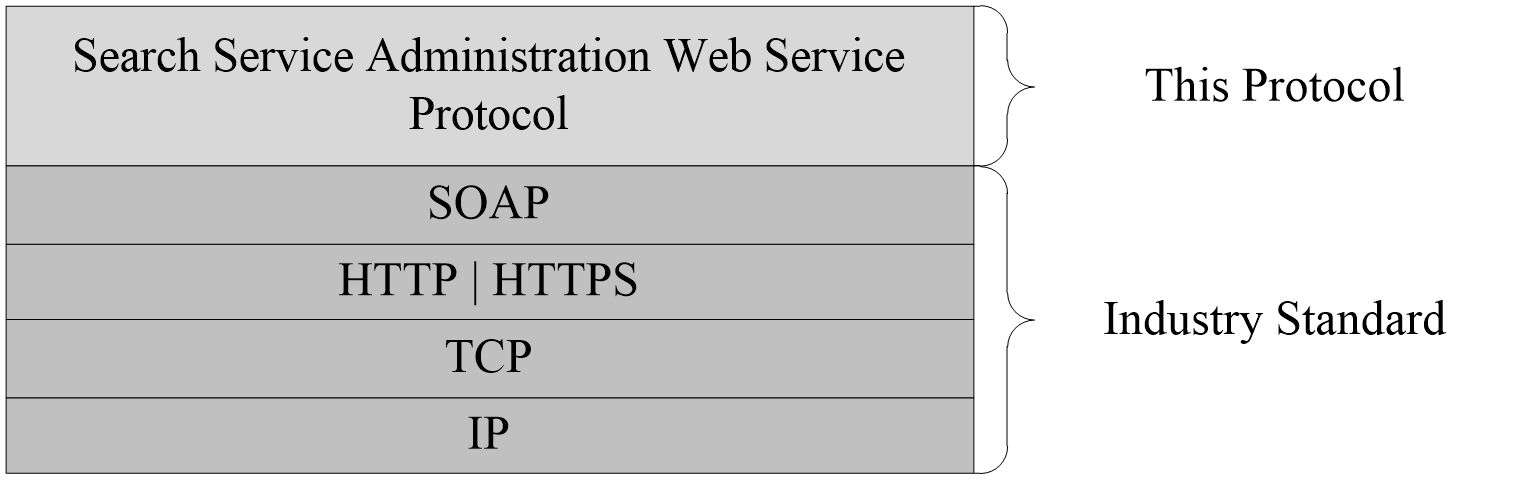 Figure 1: This protocol in relation to other protocolsPrerequisites/PreconditionsThis protocol operates against a Web site (2) that is identified by a URL that is known by protocol clients. The protocol server endpoint is formed by concatenating the URL of the Web site with an ending  ‘/’ character, the name of the SSP, and "/Search/SearchAdmin.asmx" together, for example http://www.contoso.com:56737/SharedServices1/Search/SearchAdmin.asmx.This protocol assumes that authentication has been performed by the underlying protocols.Applicability StatementThis protocol is designed for configuring index server with not more than 500 content sources and 100 crawl rules.Versioning and Capability NegotiationThis document covers versioning issues in the following areas:Supported Transports: This protocol uses multiple transports with SOAP as specified in section 2.1.Localization: This protocol includes text strings in various messages.  Localization considerations for such strings are specified in section 2.2 and section 3.1.4.Vendor-Extensible FieldsNone.Standards AssignmentsNone.MessagesIn the following sections, the schema definition might differ from the processing rules imposed by the protocol. The WSDL in this specification matches the WSDL that shipped with the product and provides a base description of the schema. The text that introduces the WSDL might specify differences that reflect actual Microsoft product behavior. For example, the schema definition might allow for an element to be empty, null, or not present but the behavior of the protocol as specified restricts the same elements to being non-empty, not null, and present.TransportProtocol servers MUST support SOAP over HTTP. Protocol servers MAY additionally support SOAP over HTTPS for securing communication with clients.Protocol messages MUST be formatted as specified either in [SOAP1.1], section 4, or in [SOAP1.2/1], section 5. Protocol server faults MUST be returned either using HTTP Status Codes as specified in [RFC2616], section 10, or using SOAP faults as specified either in [SOAP1.1], section 4.4 or in [SOAP1.2/1] , section 5.4. The version of the SOAP fault returned MUST correspond to the version of SOAP used for the request WSDL message.Common Message SyntaxThis section contains common definitions used by this protocol. The syntax of the definitions uses XML Schema as defined in [XMLSCHEMA1] and [XMLSCHEMA2], and WSDL as defined in [WSDL].NamespacesThis specification defines and references various XML namespaces using the mechanisms specified in [XMLNS].  Although this specification associates a specific XML namespace prefix for each XML namespace that is used, the choice of any particular XML namespace prefix is implementation-specific and not significant for interoperability.MessagesThe operations defined in section 3.1.4 MAY return a SOAP fault. A SOAP fault element is used to carry error and status information within a SOAP message when there is API misuse or where there are configuration failures.ElementsThis specification does not define any common XML Schema element definitions.Complex TypesThe following table summarizes the set of common XML Schema complex type definitions defined by this specification. XML Schema complex type definitions that are specific to a particular operation are described with the operation.ArrayOfStringThe ArrayOfString type represents an array of arbitrary string values.<s:complexType name="ArrayOfString">  <s:sequence>    <s:element name="string" type="s:string" nillable ="true" minOccurs="0" maxOccurs="unbounded"/>  </s:sequence></s:complexType>string: A single string value.ContentSourceDynamicPropsInternalThe ContentSourceDynamicPropsInternal type represents crawl status information for a content source.<s:complexType name="ContentSourceDynamicPropsInternal">  <s:sequence>    <s:element name="crawlStatus" type="s:int"/>    <s:element name="crawlStarted" type="s:dateTime"/>    <s:element name="crawlCompleted" type="s:dateTime"/>    <s:element name="errorCount" type="s:int"/>    <s:element name="crawlSuccesses" type="s:int"/>  </s:sequence></s:complexType>crawlStatus: The crawl status. MUST be one of the following values:crawlStarted: The start time for the most recent crawl. If no crawls have been started for the content source yet, this element MUST contain the value of 1899-12-30T00:00:00.crawlCompleted: The end time of the last finished crawl. If the content source has not been crawled, this element MUST contain the value of 1899-12-30T00:00:00.errorCount: The number of items that the crawler failed to get crawl during the most recent crawl. errorCount MUST be greater than or equal to 0. If no crawls have been performed on the content source, the number MUST be 0.crawlSuccesses: The number of items successfully crawled during the most recent crawl of the content source. crawlSuccesses MUST be greater than or equal to 0. If no crawls have been performed on the content source, the number MUST be 0.CrawlRuleInternalThe CrawlRuleInternal type represents the properties for a crawl rule.<s:complexType name="CrawlRuleInternal">  <s:sequence>    <s:element name="path" type="s:string" minOccurs="0"/>    <s:element name="type" type="s:int"/>    <s:element name="authenticationType" type="s:int"/>    <s:element name="accountName" type="s:string" minOccurs="0"/>    <s:element name="contentClass" type="s:string" minOccurs="0"/>    <s:element name="suppressIndexing" type="s:boolean"/>    <s:element name="followComplexUrls" type="s:boolean"/>    <s:element name="crawlAsHttp" type="s:boolean"/>    <s:element name="enabled" type="s:boolean"/>    <s:element name="pluggableSecurityTrimmerId" type="s:int"/>    <s:element name="authUrl" type="s:string" minOccurs="0"/>    <s:element name="authData" type="s:string" minOccurs="0"/>    <s:element name="miscData" type="tns:ArrayOfString" minOccurs="0"/>    <s:element name="accountLastModified" type="s:dateTime"/>  </s:sequence></s:complexType>path: A crawl rule path expression. MUST be present, and the length MUST be greater than 0 and less than 2048 characters. MUST be either a Universal Naming Convention (UNC) path or a URL, with the following characters allowed: ‘*’ and ‘?’.type: The crawl rule type.  MUST be one of the following values:authenticationType: The authentication type for accessing matching URLs. MUST be one of the following values:Default access implies integrated authentication using credentials of the default crawl account for the crawler application.accountName: If present, the length MUST be less than 256 characters. This element MUST be interpreted differently depending on the value of authenticationType. The following table specifies interpretation and restrictions for this element:contentClass: Arbitrary metadata for the crawl rule. If present, the length MUST be less than 1024 characters.suppressIndexing: MUST be one of the following values:followComplexUrls: Specifies the crawl behavior on the matched URLs with a query component. MUST be one of the following values:crawlAsHttp: Specifies whether to use the HTTP protocol to crawl matching links with the http: scheme. MUST be one of the following values:enabled: Specifies whether the crawl rule is enabled or disabled. Disabled crawl rules are ignored by the protocol server. MUST be one of the following values:pluggableSecurityTrimmerId: The security trimmer identifier. authUrl: If authenticationType is 4, authUrl contains the URL for the forms authentication type. If present, the length MUST be less than 2048 characters. The forms authentication type implies an HTTP GET or an HTTP POST to the authentication URL, as specified in [RFC2616], to obtain the authorization cookie. If authenticationType is set to 0, 1, 2, 3 or 5, this element MUST not be interpreted.authData: If authenticationType is 4, this element represents the public authentication parameters for authUrl, according to the format of the HTTP form in authUrl. If authenticationType is set to 0, 1, 2, 3 or 5, this element MUST not be interpreted.miscData: If authenticationType is set to 4 or to 5, this element represents a collection of error page URLs. When requests to retrieve content get redirected by item repositories during a crawl, these error page URLs are used to determine authentication errors. If authenticationType is set to 0, 1, 2 or 3, this element MUST not be interpreted.accountLastModified: The latest time credentials were set or modified for this rule.ContentSourceInternalThe ContentSourceInternal type represents the properties and status information for a content source.<s:complexType name="ContentSourceInternal">  <s:sequence>    <s:element name="id" type="s:int"/>    <s:element name="systemCreated" type="s:boolean"/>    <s:element name="type" type="s:int"/>    <s:element name="name" type="s:string" minOccurs="0"/>    <s:element name="wssCrawlStyle" type="s:int"/>    <s:element name="metadata" type="s:string" minOccurs="0"/>    <s:element name="followDirectories" type="s:boolean"/>    <s:element name="pageDepth" type="s:int"/>    <s:element name="siteDepth" type="s:int"/>    <s:element name="startAddresses" type="tns:ArrayOfString" minOccurs="0"/>    <s:element name="throttleStart" type="s:int"/>    <s:element name="throttleDuration" type="s:int"/>    <s:element name="fullCrawlTrigger" type="s:base64Binary" minOccurs="0"/>    <s:element name="incCrawlTrigger" type="s:base64Binary" minOccurs="0"/>    <s:element name="nextIncCrawlStart" type="s:dateTime"/>    <s:element name="nextFullCrawlStart" type="s:dateTime"/>    <s:element name="incScheduleDescription" type="s:string" minOccurs="0"/>    <s:element name="fullScheduleDescription" type="s:string" minOccurs="0"/>    <s:element name="dynamic" type="tns:ContentSourceDynamicPropsInternal" minOccurs="0"/>  </s:sequence></s:complexType>id: The content source identifier. The identifier MUST be greater than 0.systemCreated: Specifies whether the content source was created automatically by the system or if the protocol client created it using this protocol. MUST be one of the following values.type: The content source type. MUST be one of the following values.name: The content source name. MUST be present, and the length of the name MUST be greater than 0 characters and less than or equal to 255 characters.wssCrawlStyle: The scope of start addresses. MUST be one of the following values.metadata: An arbitrary custom string that the protocol client associated with the content source. If present, the length MUST be less than 1024 characters. The utilization of the metadata string depends on the protocol client implementation details. followDirectories: Specifies how items are discovered by the crawler during the crawl. MUST be one of the following values.pageDepth: The maximum number of page hops allowed when this content source is crawled. The number MUST be greater than or equal to 0. If there is no limit, the number MUST be 2147483647.siteDepth: The maximum number of host hops allowed when this content source is crawled. The number MUST be greater than or equal to 0. If there is no limit, the number MUST be 2147483647.startAddresses: An array of zero or more start addresses. This element MUST be present. Each element in the array MUST contain a single URL or UNC path of a start address, and the length MUST be less than 2048 characters. throttleStart: This element is unused. throttleStart SHOULD contain 0 and MUST be ignored by the protocol server.throttleDuration: This element is unused. throttleDuration SHOULD contain 0 and MUST be ignored by the protocol server.fullCrawlTrigger: If this element is present, it MUST contain a trigger as defined in [MS-TSCH], section 2.4.2.11 for the full crawl schedule. If this element is not present, it means that the trigger is not defined.incCrawlTrigger: If this element is present, it MUST contain a trigger as defined in [MS-TSCH], 2.4.2.11 for the incremental crawl schedule. If this element is not present, it means that the trigger is not defined.nextIncCrawlStart: The start time of the next scheduled incremental crawl. If there is no incremental crawl scheduled, this element MUST contain the value 9999-12-31T23:59:59.9999999.nextFullCrawlStart: The start time of the next scheduled full crawl. If there is no full crawl scheduled, this element MUST contain the value 9999-12-31T23:59:59.9999999.incScheduleDescription: The text description for an incremental crawl schedule. If the incCrawlTrigger element is present, this element MUST also be present. If the incCrawlTrigger element is not present, this element MUST NOT be present.fullScheduleDescription: The text description for a full crawl schedule. If the fullCrawlTrigger element is present, this element MUST be also be present. If the fullCrawlTrigger element is not present, this element MUST NOT be present.dynamic: This element MUST be present and MUST contain the content source status information as specified in section 2.2.4.2.Simple TypesThis specification does not define any common XML Schema simple type definitions.AttributesThis specification does not define any common XML Schema attribute definitions.GroupsThis specification does not define any common XML Schema group definitions.Attribute GroupsThis specification does not define any common XML Schema attribute group definitions.Exception TypesThis section specifies exceptions that are used by this protocol.  The exception definitions in this section use the notation specified in [MS-NRTP], section 2.2.5. The instructions to map the exceptions to the SOAP Format [SOAP1.1] are specified in [SOAP1.1], section 4.4 or in [SOAP1.2/1], section 5.4.ConcurrencyExceptionThe ConcurrencyException exception type is a derived class of System.Exception as specified in [MS-NRTP] section 2.2.2.7.The type name is "Microsoft.Office.Server.Search.Administration".The library name is "Microsoft.Office.Server.Search, Version=12.0.0.0, Culture=neutral, PublicKeyToken=71e9bce111e9429c".There are no members other than those inherited from the System.Exception class. Namespace Microsoft.Office.Server.Search.Administration{  Class ConcurrencyException:System.Exception  {      }}A ConcurrencyException is thrown when multiple protocol clients send conflicting requests to the protocol server.UpdatedConcurrencyExceptionThe UpdatedConcurrencyException exception type is a derived class of the ConcurrencyException class as specified in section 2.2.9.1.The type name is "Microsoft.Office.Server.Search.Administration". The library name is "Microsoft.Office.Server.Search, Version=12.0.0.0, Culture=neutral, PublicKeyToken=71e9bce111e9429c".There are no members other than those inherited from the ConcurrencyException class. Namespace Microsoft.Office.Server.Search.Administration{  Class UpdatedConcurrencyException:Microsoft.Office.Server.Search.Administration.ConcurrencyException  {  }}An UpdatedConcurrencyException is thrown when the protocol server receives conflicting update requests from multiple protocol clients.DeletedConcurrencyExceptionThe DeletedConcurrencyException exception type is a derived class of ConcurrencyException as specified in section 2.2.9.1. The type name is "Microsoft.Office.Server.Search.Administration". The library name is "Microsoft.Office.Server.Search, Version=12.0.0.0, Culture=neutral, PublicKeyToken=71e9bce111e9429c".There are no members other than those inherited from the ConcurrencyException class. Namespace Microsoft.Office.Server.Search.Administration{  Class DeletedConcurrencyException:Microsoft.Office.Server.Search.Administration.ConcurrencyException  {  }}A DeletedConcurrencyException is thrown when protocol server receives a request to operate on an object already deleted.ExternalExceptionThe ExternalException exception type is a derived class of SystemException as specified in [MS-NRTP], section 2.2.2.8.  The library name of the class is "mscorlib". There are no members other than those inherited from the SystemException class. Namespace System.Runtime.InteropServices{  Class ExternalException:System.SystemException  {  }}COMExceptionThe COMException exception type is a derived class of ExternalException as specified in section 2.2.9.4 of this document.  The library name of the class is "mscorlib".  There are no members other than those inherited from the ExternalException class.Namespace System.Runtime.InteropServices{  Class COMException:System.SystemException.ExternalException  {  }}KeyNotFoundExceptionThe KeyNotFoundException exception type is a derived class of SystemException as specified in [MS-NRTP], section 2.2.2.8. The library name of the class is "mscorlib". There are no members other than those inherited from the SystemException class. This class has an additional constraint that the HRESULT MUST be the hex value 0x80131577.Namespace System.Collections.Generic{  Class KeyNotFoundException:System.SystemException  {  }}ArgumentExceptionThe ArgumentException exception type is a derived class of SystemException as specified in [MS-NRTP], section 2.2.2.8.  The library name of the class is "mscorlib". There is one member other than those inherited from the SystemException class. This class has an additional constraint that the HRESULT MUST be the hex value 0x80070057. Namespace System{  Class ArgumentException:System.SystemException  {    String ParamName;  }}ParamName: The parameter name of the argument which caused this exception to be raised.  InvalidEnumArgumentExceptionThe InvalidEnumArgumentException exception type is a derived class of ArgumentException as specified in section 2.2.9.7 of this document. The library name of the class is "mscorlib". There are no members other than those inherited from the ArgumentException class.Namespace System{  Class InvalidEnumArgumentException:System.ArgumentException  {  }}InvalidOperationExceptionThe InvalidOperationException exception type is a derived class of SystemException as specified in [MS-NRTP] section 2.2.2.8. The library name of the class is "mscorlib". There are no members other than those inherited from the SystemException class. This class has an additional constraint that the HRESULT MUST be the hex value 0x80131509. Namespace System{  Class InvalidOperationException:System.SystemException  {  }}Protocol DetailsIn the following sections, the schema definition might differ from the processing rules imposed by the protocol. The WSDL in this specification matches the WSDL that shipped with the product and provides a base description of the schema. The text that introduces the WSDL might specify differences that reflect actual Microsoft product behavior. For example, the schema definition might allow for an element to be empty, null, or not present but the behavior of the protocol as specified restricts the same elements to being non-empty, not null, and present.The client side of this protocol is simply a pass-through. That is, no additional timers or other state is required on the client side of this protocol. Calls made by the higher-layer protocol or application are passed directly to the transport, and the results returned by the transport are passed directly back to the higher-layer protocol or application.Except where specified, protocol clients SHOULD interpret HTTP Status Codes returned by the protocol server as specified in [RFC2616], section 10.This protocol allows protocol servers to notify protocol clients of application-level faults using SOAP faults. Except where specified, these SOAP faults are not significant for interoperability, and protocol clients can interpret them in an implementation-specific manner.This protocol allows protocol servers to perform implementation-specific authorization checks and notify protocol clients of authorization faults either using HTTP Status Codes or using SOAP faults as specified previously in this section.This protocol allows protocol servers to perform implementation-specific localization of text in various messages. Except where specified, the localization of this text is an implementation-specific behavior of the protocol server and not significant for interoperability SearchApplicationWebService Soap Server DetailsAbstract Data ModelThis section describes a conceptual model of possible data organization that an implementation maintains to participate in this protocol.  The described organization is provided to facilitate the explanation of how the protocol behaves. This document does not mandate that implementations adhere to this model as long as their external behavior is consistent with that described in this document.Object hierarchyThe protocol server maintains a hierarchy of objects representing state of the Search Service Administration Web Service protocol. The properties of these objects affect the behavior of the index server during the crawl.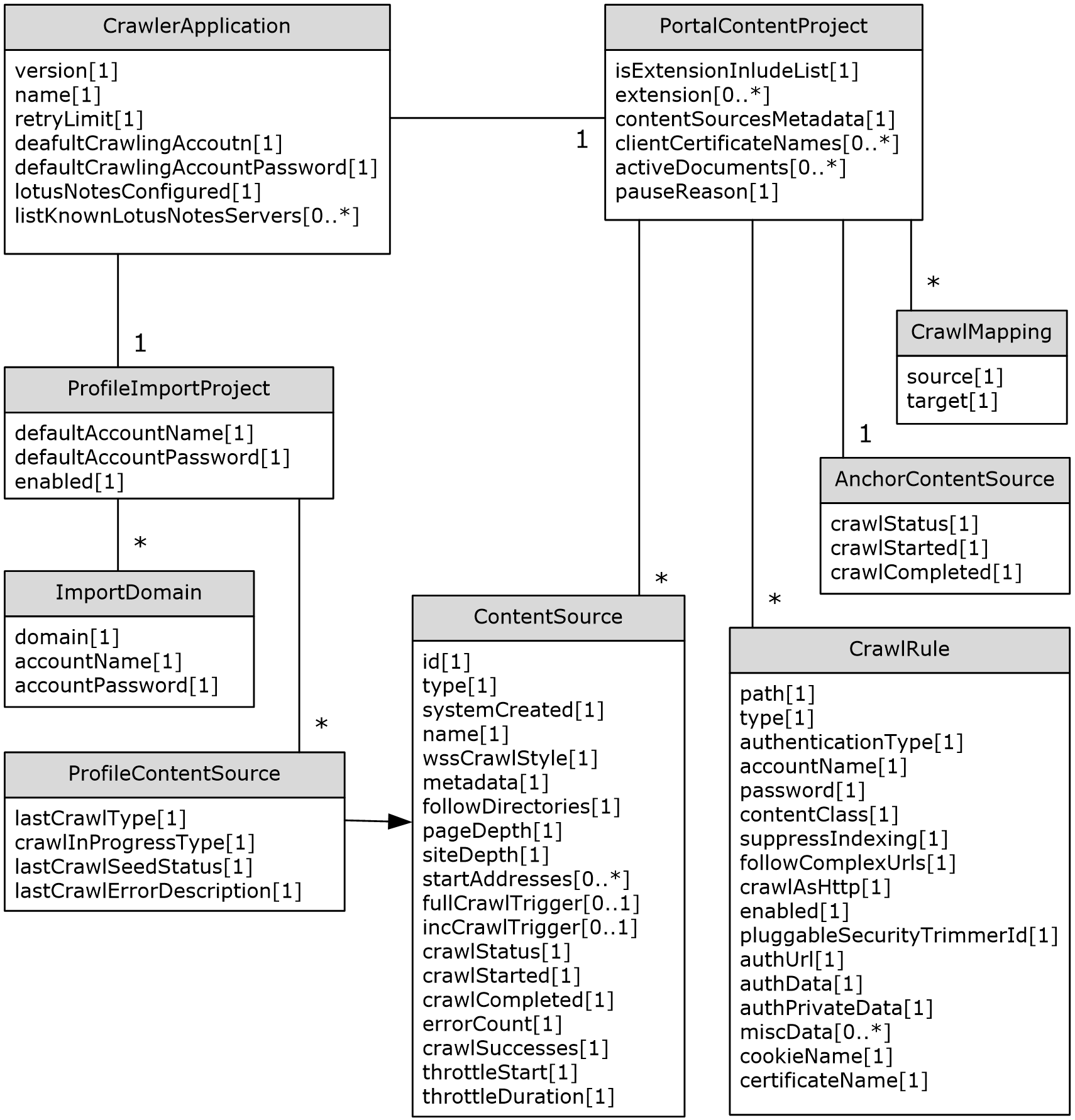 Figure 2: Object hierarchyCrawler ApplicationThis is the top level object of the hierarchy. There is one instance of the crawler application per SSP.  Accordingly, there is one instance of the server endpoint for this protocol, the Web service URL.version: The configuration version of this crawler application. The version is incremented whenever the application state is updated by the protocol client. Any method that updates of the application state requires the last known configuration version from the protocol client. If the protocol client version does not match with the current application version, the operation fails. This will typically happen when multiple protocol clients try to update the application state at the same time.name:   A GUID that uniquely identifies the crawler application. retryLimit: The number of times the index server will retry fetching the item from any content source, (for example, a Web server) during the crawl in case certain types of recoverable protocol errors occur, for example, timeouts.defaultCrawlingAccount: The name of the default crawl account that the index server uses to authenticate itself during the crawl when no other account is specified in a matching crawl rule.defaultCrawlingAccountPassword: The password required for authentication of the defaultCrawlingAccount.lotusNotesConfigured: If true, the Lotus Notes configuration was complete. This is specific for crawl configuration of the Lotus Notes content source. The configuration details for a Lotus Notes content source is specific to the implementation of the index server, but as far as this protocol is concerned the protocol server MUST be aware when the Lotus Notes configuration took place and communicate this information to the protocol client.listKnownLotusNotesServers: The list of known Lotus Notes server names. This is specific for crawl configuration for Lotus Notes content sources.Portal Content ProjectThe crawler application contains exactly one instance of the portal content project.  This object’s properties control the index server behavior and state during crawls for all types of content source except for the user profile content source.extension: A list of file name extensions recognized by the index server. The index server parses all links discovered during the crawl and extracts the file extension from them. The file extension is checked against the extension list. Depending on the setting of isExtensionIncludeList property the link is discarded or added to the crawl queue.isExtensionIncludeList: A Boolean value that specifies whether the list of file extensions in extension is an inclusion list or an exclusion list.  If true, extension is an inclusion list; otherwise, extension is an exclusion list.contentSourcesMetadata: A custom metadata string associated with the portal content project. The value of this property is ignored by the protocol server, but can be interpreted by the protocol client to associate arbitrary metadata with the collection of content sources.clientCertificateNames: The list of names of X.509 client certificates used by crawl rules with authentication type of 3.activeDocuments: The list of URLs of items currently being crawled by the index server.pauseReason: A 32-bit number that contains the set of reasons why the search catalog is paused. Each bit indicates a particular reason. If there is more than one reason why the search catalog was paused, multiple bits corresponding to the reasons are turned on. The search catalog is resumed when all bits are turned off. MUST only turn on the following bits:Content SourceThe portal content project contains a collection of zero or more content source objects.  This object represents a content source that be used to start a crawl on the index server.id: The unique identifier of the content source in the collection. Assigned by the protocol server when a new content source is added.type: The content source type. This type is used by the crawler as a hint to determine which technology to use to crawl the repository pointed to by the start addresses.  MUST be one of the following values:systemCreated: If true, the content source was created during the initial system configuration and cannot be deleted by the protocol client. Any content sources added by the protocol client will have the systemCreated set to false.name: The content source name. This is the label intended to be displayed in user interface.wssCrawlStyle: The type of the crawl performed while crawling sites. If 0, then the entire Web applications pointed to by start addresses are crawled. If 1, then only the specific sites pointed by the start addresses are crawled without enumerating all sites in the Web application.metadata: The arbitrary metadata associated by the protocol client with the content source. The value of this property is ignored by the protocol server, but can be interpreted by the protocol client to associate arbitrary metadata with the collection of content sources.followDirectories: If true, only links provided by the repository being crawled are followed during the crawl, and links discovered within items are discarded. If false, only links discovered within items are followed.pageDepth: The maximum permitted depth of the URL space traversal, including traversal within a single site or across different sites. Whenever a link is followed by the index server during the crawl the depth counter is incremented. The depth counter cannot increase beyond the pageDepth of the content source.  For example, if the pageDepth is 1 and Page A links to Page B, which links to Pages C and D, then neither pages C nor D will be crawled because the depth counter would exceed pageDepth.siteDepth: The depth of the URL space traversal in terms of authority hops. This is analogous to the pageDepth variable, but at a domain level.  A server domain hop is made when a link points to a URL from a different server domain.  Whenever a link is followed by the index server during the crawl to a different host (or item repository server), the site depth counter is incremented. The site depth counter cannot exceed the siteDepth of the content sourcestartAddresses: A list of start address URLs. The first step of starting the crawl is to add the start address URLs to the crawl queue. The crawl then begins by following links from these start addresses.fullCrawlTrigger: Defines the full crawl schedule. The crawl can be started either by explicit request from the protocol client, or automatically, at specified points of time, according to the schedule.incCrawlTrigger: Defines the incremental crawl schedule.crawlStatus: Identifies whether a crawl for this content source is idle, paused, stopped, or running. Also identifies what type of crawl it is, (full crawl or incremental crawl).crawlStarted: The timestamp of when the most recent crawl was started for this content source.crawlCompleted: The timestamp of when the most recent crawl was finished for this content source.errorCount: The number of items, (during the most recent crawl), where the crawler attempted to crawl the items, but did not succeed.  crawlSuccesses: The number of items successfully crawled during the most recent crawl.throttleStart: This property is not interpreted by the protocol server. It can be set and retrieved by the protocol client.throttleDuration: This property is not interpreted by the protocol server. It can be set and retrieved by the protocol client.Crawl RuleThe portal content project contains an ordered collection of zero or more crawl rule objects. Crawl rules are used to selectively restrict the URL space of the crawl. When a new link is discovered during the crawl, only the portion of the link up to, but not including, the query component is checked against the crawl rules to determine if the item should be included or excluded from the crawl. Crawl rules contain a wildcard expression that can be matched against the URL of the link. All characters in the link are matched exactly against the expression, except the wildcards. Only two wildcard characters are allowed: ‘*’ and ‘?’. The ‘*’ wildcard character matches 0 or more arbitrary characters. The ‘?’ wildcard character matches any single character.Because of the presence of the wildcards in the crawl rules, the evaluation order of the rules is important. The first rule found to match the link determines the crawl behavior for that link.The crawl rule can also specify authentication parameters for accessing items that match certain URLs.path: The wildcard expression of the crawl rule. This also serves as a unique identifier of the crawl rule in the collection.type: If 0, the links matching the crawl rule are included in the crawl URL Space; otherwise, excluded.authenticationType: The authentication type the index server will use for the matching URLs. The following authentication types MUST be supported by the server:Default access implies integrated authentication using credentials of the default crawl account for the crawler application.The following examples of possible implementation of various authentication types by the index server are provided for information only. The details are specific to the protocol server implementation.Integrated authentication using the account credentials specified for the crawl rule.Basic authentication MAY be accomplished by passing the account and the password to the item repository in plaintext.Authentication using certificates MAY be accomplished by presenting to the item repository a valid client certificate by the index server.Forms authentication MAY be accomplished by issuing an HTTP GET or HTTP POST against a specified form URL with required fields, acquiring a cookie from the form server and presenting the cookie in subsequent HTTP requests.Cookie based authentication MAY be accomplished by presenting a persistent cookie in the HTTP requests to the item repository.accountName: The user name for integrated authentication or basic authentication.password: The account password for integrated authentication or basic authentication, or private authentication parameters for forms authentication.contentClass: Arbitrary metadata for the crawl rule. The content of this property can be interpreted by the index server as additional context used during the crawl of a particular item repository. As far as this protocol is concerned, the value of this property can be modified and retrieved by the protocol client.suppressIndexing: If true, content of the URLs matching the crawl rule are not crawled, even if the crawl rule type is set to 0, (include). The links discovered from the matching URLs can still be followed during the crawl. If false, content of the URLS matching the crawl rule are crawled. followComplexUrls: If true, links that have query components are followed by the crawl.  Otherwise, links that have query components are discarded, even if the crawl rule type is 0.crawlAsHttp: If true, matching links with an HTTP: scheme are crawled using the HTTP protocol, regardless of the default protocol normally used to crawl the repository. Crawling with the HTTP protocol implies that the process relies on discovered links instead of getting the repository to provide the set of links that need to be crawled. If false, matching links are crawled using protocols appropriate for the repository.enabled: If true, the crawl rule is enabled; otherwise, the crawl rule is disabled.pluggableSecurityTrimmerId: The protocol server can interpret this property as an identifier of a component that can validate if a user issuing the search query has read permission on the item. Any item corresponding to the link matching this crawl rule will be assigned the security trimmer identifier if the pluggableSecurityTrimmerId was set for the crawl rule.authUrl: When authenticationType is 4, this is the URL used for forms authentication. Otherwise, this element MUST be ignored.authData: When authenticationType is 4, this is the portion of the opaque authentication BLOB used for forms authentication that does not need to be stored securely. Otherwise, this element MUST be ignored.authPrivateData: When authenticationType is 4, this is the portion of the opaque authentication BLOB used for forms authentication that needs to be stored securely. Otherwise, this element MUST be ignored.authMethod: When authenticationType is 4, this is the HTTP method, (HTTP GET or HTTP POST), used for forms authentication. Otherwise, this element MUST be ignored.miscData: When authenticationType is 4 or 5, this is a list of error page URLs used to identify authentication errors. Otherwise, this element MUST be ignored.cookieName: When authenticationType is 5, this is the opaque cookie used for cookie based authentication. Otherwise, this element MUST be ignored.certificateName: When authenticationType is 3, this is the X.509 certificate used for authentication. Otherwise, this element MUST be ignored.Anchor Content SourceThe portal content project contains a single instance of the anchor content source. The anchor content source represents the status of the anchor crawl.crawlStatus: The status of the anchor crawl. crawlStatus specifies whether the anchor crawl is currently in progress or not.crawlStarted: The timestamp of when the last anchor crawl started.crawlCompleted: The timestamp of when the last anchor crawl finished.Crawl MappingThe portal content project contains a collection of zero or more crawl mapping objects. Each crawled item has two URLs: access URL and display URL. The index server uses the access URL to obtain the item from the item repository, and it uses the display URL as a URL of the item to store in the metadata index. The display URL is returned to the users if the URL is requested in the search query. During the crawl the access URL and display URL of every item is checked against the crawl mapping objects. The match occurs if any prefix of the URL that covers complete path segments as described in [RFC2396], section 3.3, is equal to the Source or Target property of the mapping. If multiple mappings match the URL, the mapping that matches the longest prefix is chosen. For example, http://site/pathseg1/pathseg2/file.htm matches http://site, or http://site/pathseg1, or http://site/pathseg1/pathseg2, but does not match http://site/pathse or http://saite/pathseg1/path.If the access URL matches the Source property of the mapping, the matching prefix will be replaced by the Target property to construct the display URL. The suffix of the URL will be preserved. The crawl mappings collection does not allow mappings with duplicate Source or Target properties.Source: source URL prefix for access URLs.Target: target URL prefix for the display URLs.User Profile Import ProjectThe user profile import project contains configuration used by the index server to perform a user profile import from the Active Directory or any other repository of directory data. The crawler application contains a single instance of the user profile import project.defaultAccountName: The user name used for authentication of the index server during the user profile import.defaultAccountPassword: The password for the default account.Enabled: If true, user profile import is enabled; otherwise it is disabled.User Profile Content SourceThe user profile import project contains exactly two user profile content sources, (with names "PEOPLE_IMPORT" and "PEOPLE_DL_IMPORT"). Each user profile content source contains the same properties as a section 3.1.1.4, with a single start address, and in addition has four more properties, which are:lastCrawlType: If 0, no user profile import has been performed on the user profile content source before.  If 1, the last user profile import was a full user profile import. If 2, the last user profile import was an incremental user profile import.crawlInProgressType: The current user profile import type. If 0, no user profile import is currently in process. If 1, the current user profile import is a full user profile import. If 2, the current user profile import is an incremental user profile import.lastCrawlSeedStatus: The crawl error code for the start address URL from the most recent crawl if the start address was not crawled successfully, otherwise, the value of this property will be 0. lastCrawlErrorDescription: The description for the lastCrawlSeedStatus.User Profile Import DomainThe user profile import project contains one or more user profile import domains. The user profile import domains specify what domains from the directory service (DS) are imported during the user profile import. The interpretation of the domain depends on the DS. In the case of Active Directory, there can be multiple domains defined in the directory, and only some of them are needed for the user profile import.Domain: The domain name of the user profile import domain.accountName: The user name used by the index server for authentication during a user profile import for this domain.accountPassword: The password for the account specified in accountName. TimersNone.InitializationNone.Message Processing Events and Sequencing RulesActivateCrawlRuleThis operation is used to enable an existing crawl rule.<wsdl:operation name="ActivateCrawlRule">        <wsdl:input message="ActivateCrawlRuleSoapIn"/>        <wsdl:output message="ActivateCrawlRuleSoapOut"/></wsdl:operation>The protocol client sends an ActivateCrawlRuleSoapIn request message and the server responds with an ActivateCrawlRuleSoapOut response message, as follows:On receipt the protocol server validates the versionIn value from the request message. If it doesn’t match the current configuration version of the crawler application, the protocol server MUST throw a SOAP fault message containing an UpdatedConcurrencyException.The protocol server then updates the current configuration version of the crawler application to the value of versionIn+1.The protocol server MUST normalize the path element from the request message as follows:If the path is empty or contains only white-space characters, the protocol server MUST throw a SOAP fault message containing a COMException with the HRESULT field set to 0x80040d34.If the length of the path is greater than or equal to 2048 characters, the protocol server MUST throw a SOAP fault message containing COMException with the HRESULT field set to 0x80040d14.If the path is a UNC path expression, the protocol server MUST convert it to the URL with a "file" URL scheme as described in [RFC2396], section 3.1.If the path is not a UNC path expression, the protocol server MUST replace all ‘\’ characters with the ‘/’ character.If the URL scheme, as described in [RFC2396], section 3.1 is not specified in the path, the protocol server MUST prepend path with the "http" scheme.  If prepending the path with the "http" scheme causes the length of the resulting path to become greater than or equal to 2048 characters, the protocol server MUST throw a SOAP fault message containing a COMException with the HRESULT field set to 0x80010105. If the host name in the path contains a '@' character, a '#' character, a '|' character, or a white-space character, the protocol server MUST throw a SOAP fault message containing a COMException with the HRESULT field set to 0x80040d50.If the URL scheme as described in [RFC2396], section 3.1 in the path is "http" or "https", the protocol server MUST convert it to a URL-encoded string. If the crawl rule identified by normalized path does not exist, the protocol server MUST throw a SOAP fault message containing a DeletedConcurrencyException.The protocol server MUST set the enabled property of the crawl rule to true.On success, the protocol server MUST return the updated configuration version of the crawler application in the ActivateCrawlRuleResult element of the response message.On error, the protocol server MUST throw a SOAP fault message.MessagesThe following WSDL message definitions are specific to this operation.ActivateCrawlRuleSoapInThis is the request message for the ActivateCrawlRule operation.The SOAP action value of the message is defined as:http://microsoft.com/webservices/OfficeServer/Search/SearchApplicationWebService/ActivateCrawlRuleThe SOAP body contains an ActivateCrawlRule element.ActivateCrawlRuleSoapOutThis is a response message for the ActivateCrawlRule operation.The SOAP action value of the message is defined as:http://microsoft.com/webservices/OfficeServer/Search/SearchApplicationWebService/ActivateCrawlRuleThe SOAP body contains an ActivateCrawlRuleResponse element.ElementsThe following XML Schema element definitions are specific to this operation.ActivateCrawlRuleThe ActivateCrawlRule element contains parameters for the ActivateCrawlRule operation.<s:element name="ActivateCrawlRule">  <s:complexType>    <s:sequence>      <s:element name="versionIn" type="s:int"/>      <s:element name="path" type="s:string" minOccurs="0"/>    </s:sequence>  </s:complexType></s:element>versionIn: The configuration version of the crawler application. This element MUST contain a value greater than or equal to 0.path: A crawl rule path expression. MUST be present, and the length MUST be greater than 0, and less than 2048 characters. The protocol client SHOULD obtain this value from one of the following methods:AddCrawlRuleGetCrawlRuleListTestCrawlRules Otherwise, there is no guarantee that the protocol server will be able to identify the crawl rule, because the path of the crawl rule can be normalized by the protocol server.ActivateCrawlRuleResponseThe ActivateCrawlRuleResponse element contains the result of ActivateCrawlRule operation.<s:element name="ActivateCrawlRuleResponse">  <s:complexType>    <s:sequence>      <s:element name="ActivateCrawlRuleResult" type="s:int"/>    </s:sequence>  </s:complexType></s:element>ActivateCrawlRuleResult: The configuration version of the crawler application. This element MUST contain a value greater than or equal to 0.ActivateProfileImportThis operation is used to enable or disable the user profile import project.<wsdl:operation name="ActivateProfileImport">        <wsdl:input message="ActivateProfileImportSoapIn"/>        <wsdl:output message="ActivateProfileImportSoapOut"/></wsdl:operation>The protocol client sends an ActivateProfileImportSoapIn request message and the protocol server responds with an ActivateProfileImportSoapOut response message, as follows:On receipt the protocol server validates the versionIn value from the request message. If it doesn’t match the current configuration version of the crawler application, the protocol server MUST throw a SOAP fault message containing an UpdatedConcurrencyException.The protocol server then updates the current configuration version of the crawler application to the value of versionIn+1.The protocol server sets the enabled property of the user profile import project to the value of the enable element from the request message.On success, the protocol server MUST return the updated configuration version of the crawler application in the ActivateProfileImportResult element in the response message.On error, the protocol server MUST throw a SOAP fault message.MessagesThe following WSDL message definitions are specific to this operation.ActivateProfileImportSoapInThis is the request message for ActivateProfileImport operation.The SOAP action value of the message is defined as:http://microsoft.com/webservices/OfficeServer/Search/SearchApplicationWebService/ActivateProfileImportThe SOAP body contains an ActivateProfileImport element.ActivateProfileImportSoapOutThis message is a response message for ActivateProfileImport operation.The SOAP action value of the message is defined as:http://microsoft.com/webservices/OfficeServer/Search/SearchApplicationWebService/ActivateProfileImportThe SOAP body contains an ActivateProfileImportResponse element.ElementsThe following XML Schema element definitions are specific to this operation.ActivateProfileImportThe definition of the ActivateProfileImport element is as follows:<s:element name="ActivateProfileImport">  <s:complexType>    <s:sequence>      <s:element name="versionIn" type="s:int"/>      <s:element name="enable" type="s:boolean"/>    </s:sequence>  </s:complexType></s:element>versionIn: The configuration version of the crawler application. This element MUST contain a value greater than or equal to zero.enable: If true, the user profile import project needs to be enabled, otherwise, disabled.ActivateProfileImportResponseThe definition of the ActivateProfileImportResponse element is as follows:<s:element name="ActivateProfileImportResponse">  <s:complexType>    <s:sequence>      <s:element name="ActivateProfileImportResult" type="s:int"/>    </s:sequence>  </s:complexType></s:element>ActivateProfileImportResult: The configuration version of the crawler application. This element MUST contain a value greater than or equal to zero.AddAppThis operation is not used and MUST NOT be invoked.AddContentSourceThis operation is used to create a new content source in the crawler application’s portal content project.<wsdl:operation name="AddContentSource">        <wsdl:input message="AddContentSourceSoapIn"/>        <wsdl:output message="AddContentSourceSoapOut"/></wsdl:operation>The protocol client sends an AddContentSourceSoapIn request message and the protocol server responds with an AddContentSourceSoapOut response message, as follows:On receipt the protocol server validates the versionIn value from the request message. If it doesn’t match the current configuration version of the crawler application, the protocol server MUST throw a SOAP fault message containing an UpdatedConcurrencyException.The protocol server then updates the current configuration version of the crawler application to the value of versionIn+1. The protocol server creates a new content source with the properties type and name set to the values of the corresponding elements in the request message. The id property of the newly created content source MUST be unique within the collection of content sources.If the content source is created successfully, the protocol server MUST return the content source identifier in the AddContentSourceResult element in the response message.On error, the protocol server MUST throw a SOAP fault message.MessagesThe following WSDL message definitions are specific to this operation.AddContentSourceSoapInThis is the request message for AddContentSource operation.The SOAP action value of the message is defined as:http://microsoft.com/webservices/OfficeServer/Search/SearchApplicationWebService/AddContentSourceThe SOAP body contains an AddContentSource element.AddContentSourceSoapOutThis is a response message for AddContentSource operation.The SOAP action value of the message is defined as:http://microsoft.com/webservices/OfficeServer/Search/SearchApplicationWebService/AddContentSourceThe SOAP body contains an AddContentSourceResponse element.ElementsThe following XML Schema element definitions are specific to this operation.AddContentSourceThe definition of the AddContentSource element is as follows:<s:element name="AddContentSource">  <s:complexType>    <s:sequence>      <s:element name="versionIn" type="s:int"/>      <s:element name="catalog" type="s:int"/>      <s:element name="type" type="s:int"/>      <s:element name="name" type="s:string" minOccurs="0"/>    </s:sequence>  </s:complexType></s:element>versionIn: The configuration version of the crawler application. This element MUST contain a value greater than or equal to 0.catalog: This element MUST contain the value 0. type: The content source type. MUST be one of the following values:name: The content source name. This element MUST be present. The length of the content source name MUST be less than or equal to 255 characters. The specified name MUST be unique among the content source names existing in the portal content project.AddContentSourceResponseThe definition of the AddContentSourceResponse element is as follows:<s:element name="AddContentSourceResponse">  <s:complexType>    <s:sequence>      <s:element name="AddContentSourceResult" type="s:int"/>    </s:sequence>  </s:complexType></s:element>AddContentSourceResult: Identifier of the newly created content source. MUST be greater than 0.AddCrawlMappingThis operation creates a new crawl mapping for the portal content project.<wsdl:operation name="AddCrawlMapping">        <wsdl:input message="AddCrawlMappingSoapIn"/>        <wsdl:output message="AddCrawlMappingSoapOut"/></wsdl:operation>The protocol client sends an AddCrawlMappingSoapIn request message and the protocol server responds with an AddCrawlMappingSoapOut response message, as follows:On receipt the protocol server validates the versionIn value from the request message. If it doesn’t match the current configuration version of the crawler application, the protocol server MUST throw a SOAP fault message containing an UpdatedConcurrencyException.The protocol server then updates the current configuration version of the crawler application to the value of versionIn+1.The protocol server MUST normalize the source and target strings as follows:Trim the leading and trailing spaces.Remove the final character if it is the back slash (‘\’) character, or the forward slash (‘/’) character. If the source and target strings become the same, (case insensitive), after the previous step, the protocol server MUST throw a SOAP fault message containing a COMException, with the HRESULT field set to 0x80040d40.If the URL scheme as described in [RFC2396], section 3.1 is not present, and string is not an UNC path, the protocol server MUST prepend the path with the "http" scheme.If the URL scheme, as described in [RFC2396], section 3.1 is "file", convert the string to a UNC path, removing "file" prefix from the string, and replacing every forward slash (‘/’) character with the back slash (‘\’) character.If the URL scheme, as described in [RFC2396], section 3.1 is "http" or "https", replace every back slash (‘\’) character with the forward slash (‘/’) character.When normalization fails, if the failure is because of string exceeding maximum length, the protocol server MUST throw a SOAP fault message containing COMException with the HRESULT field set to 0x80040d14. Otherwise, the protocol server MUST throw a SOAP fault message containing COMException with the HRESULT field set to 0x80040d40.If the crawl mapping for the same normalized source or target exists, the protocol server MUST throw a SOAP fault message containing a COMException, with the HRESULT field set to 0x80040d02.The protocol server MUST then create a new crawl mapping and append it to the mappings collection in the portal content project with the source property set to the normalized source, and the target property set to the normalized target.On success, the protocol server MUST return the updated configuration version of the crawler application in the AddCrawlMappingResult element in the response message.On error, the protocol server MUST throw a SOAP fault message.MessagesThe following WSDL message definitions are specific to this operation.AddCrawlMappingSoapInThis is the request message for AddCrawlMapping operation.The SOAP action value of the message is defined as:http://microsoft.com/webservices/OfficeServer/Search/SearchApplicationWebService/AddCrawlMappingThe SOAP body contains an AddCrawlMapping element.AddCrawlMappingSoapOutThis is a response message for AddCrawlMapping operation.The SOAP action value of the message is defined as:http://microsoft.com/webservices/OfficeServer/Search/SearchApplicationWebService/AddCrawlMappingThe SOAP body contains an AddCrawlMappingResponse element.ElementsThe following XML Schema element definitions are specific to this operation.AddCrawlMappingThe AddCrawlMapping element represents parameters for the AddCrawlMapping operation.<s:element name="AddCrawlMapping">  <s:complexType>    <s:sequence>      <s:element name="versionIn" type="s:int"/>      <s:element name="source" type="s:string" minOccurs="0"/>      <s:element name="target" type="s:string" minOccurs="0"/>    </s:sequence>  </s:complexType></s:element>versionIn: The configuration version of the crawler application. This element MUST contain a value greater than or equal to 0.source: The access URL prefix. This element MUST be present and its contents MUST be less than 2048 characters in length.target: The display URL prefix. This element MUST be present and its contents MUST be less than 2048 characters in length.AddCrawlMappingResponseThe AddCrawlMappingResponse element represents the result for the AddCrawlMapping operation.<s:element name="AddCrawlMappingResponse">  <s:complexType>    <s:sequence>      <s:element name="AddCrawlMappingResult" type="s:int"/>    </s:sequence>  </s:complexType></s:element>AddCrawlMappingResult: The configuration version of the crawler application. This element MUST contain a value greater than or equal to 0.AddCrawlRuleThis operation is used to create a new crawl rule for the portal content project.<wsdl:operation name="AddCrawlRule">        <wsdl:input message="AddCrawlRuleSoapIn"/>        <wsdl:output message="AddCrawlRuleSoapOut"/></wsdl:operation>The protocol client sends an AddCrawlRuleSoapIn request message and the protocol server responds with an AddCrawlRuleSoapOut response message, as follows:On receipt the protocol server validates the versionIn value from the request message. If it doesn’t match the current configuration version of the crawler application, the protocol server MUST throw a SOAP fault message containing an UpdatedConcurrencyException.The protocol server then updates the current configuration version of the crawler application to the value of versionIn+1.The protocol server MUST normalize the path element of the request message the same way it normalizes the path element of the ActivateCrawlRule operation request message.If a crawl rule with the same normalized path already exists in the portal content project, the protocol server MUST throw a SOAP fault message containing a COMException with the HRESULT field set to 0x80040d02.If the protocol server has not thrown an exception, it MUST now create a new crawl rule with:path property set to the normalized path.type property set to the value of the isIncludeRule element from the request message enabled property set to true. The protocol server MUST add the created crawl rule to the end of the crawl rules collection in the portal content project.If the crawl rule was successfully added, the protocol server MUST return the normalized path property of the newly created crawl rule in the AddCrawlRuleResult element of the response message.On error, the protocol server MUST throw a SOAP fault message.MessagesThe following WSDL message definitions are specific to this operation.AddCrawlRuleSoapInThis is the request message for the AddCrawlRule operation.The SOAP action value of the message is defined as:http://microsoft.com/webservices/OfficeServer/Search/SearchApplicationWebService/AddCrawlRuleThe SOAP body contains an AddCrawlRule element.AddCrawlRuleSoapOutThis is a response message for the AddCrawlRule operation.The SOAP action value of the message is defined as:http://microsoft.com/webservices/OfficeServer/Search/SearchApplicationWebService/AddCrawlRuleThe SOAP body contains an AddCrawlRuleResponse element.ElementsThe following XML Schema element definitions are specific to this operation.AddCrawlRuleThe AddCrawlRule element contains parameters for the AddCrawlRule operation.<s:element name="AddCrawlRule">  <s:complexType>    <s:sequence>      <s:element name="versionIn" type="s:int"/>      <s:element name="isIncludeRule" type="s:boolean"/>      <s:element name="path" type="s:string" minOccurs="0"/>    </s:sequence>  </s:complexType></s:element>versionIn: The configuration version of the crawler application. This element MUST contain a value greater than or equal to zero.isIncludeRule: An interpretation of the rule which MUST contain one of the values specified in the following table:path: A crawl rule path expression. MUST be present and the length MUST be greater than 0 and less than 2048 characters.AddCrawlRuleResponseThe AddCrawlRuleResponse element contains the result of the AddCrawlRule operation.<s:element name="AddCrawlRuleResponse">  <s:complexType>    <s:sequence>      <s:element name="AddCrawlRuleResult" type="s:string" minOccurs="0"/>    </s:sequence>  </s:complexType></s:element>AddCrawlRuleResult: The normalized crawl rule path expression used by the protocol server. MUST be present and the length MUST be greater than 0 and less than 2048 characters.AddExtensionThis operation is used to add a file extension to the file extensions collection contained in the portal content project.<wsdl:operation name="AddExtension">        <wsdl:input message="AddExtensionSoapIn"/>        <wsdl:output message="AddExtensionSoapOut"/></wsdl:operation>The protocol client sends an AddExtensionSoapIn request message and the protocol server responds with an AddExtensionSoapOut response message, as follows:On receipt the protocol server validates the versionIn value from the request message. If it doesn’t match the current configuration version of the crawler application, the protocol server MUST throw a SOAP fault message containing an UpdatedConcurrencyException.The protocol server then updates the current configuration version of the crawler application to the value of versionIn+1.The protocol server first removes any leading or trailing white-space characters from the ext element of the request message.The protocol server then removes the first character of the ext element if it is the ‘.’ character.If the ext element becomes empty, contains any white-space character, or contains any of the invalid characters (‘.’, ‘/’, ‘?’, ‘*’, ‘:’, ‘\’, ‘#’), the protocol server MUST throw a SOAP fault message containing a COMException with the HRESULT field set to 0x80040d45.If the file extension specified by the ext element already exists in the list, the protocol server MUST throw a SOAP fault message containing a COMException with the HRESULT field set to 0x80040D02.The protocol server adds the file extension specified by the ext element to the portal content project’s list of extensions.On success, the protocol server MUST return the updated configuration version of the crawler application in the AddExtensionResult element in the response message.On error, the protocol server MUST throw a SOAP fault message.MessagesThe following WSDL message definitions are specific to this operation.AddExtensionSoapInThis message is the request message for AddExtension operation.The SOAP action value of the message is defined as:http://microsoft.com/webservices/OfficeServer/Search/SearchApplicationWebService/AddExtensionThe SOAP body contains an AddExtension element.AddExtensionSoapOutThis is a response message for AddExtension operation.The SOAP action value of the message is defined as:http://microsoft.com/webservices/OfficeServer/Search/SearchApplicationWebService/AddExtensionThe SOAP body contains an AddExtensionResponse element.ElementsThe following XML Schema element definitions are specific to this operation.AddExtensionThe definition of the AddExtension element is as follows:<s:element name="AddExtension">  <s:complexType>    <s:sequence>      <s:element name="versionIn" type="s:int"/>      <s:element name="ext" type="s:string" minOccurs="0"/>    </s:sequence>  </s:complexType></s:element>versionIn: The configuration version of the crawler application. This element MUST contain a value greater than or equal to 0.ext: A file extension. MUST be present, and the length MUST be greater than 0 and less than 16 characters. AddExtensionResponseThe definition of the AddExtensionResponse element is as follows:<s:element name="AddExtensionResponse">  <s:complexType>    <s:sequence>      <s:element name="AddExtensionResult" type="s:int"/>    </s:sequence>  </s:complexType></s:element>AddExtensionResult: The configuration version of the crawler application. This element MUST contain a value greater than or equal to 0.AddSitePathThis operation is not used and MUST NOT be invoked.AddSiteRestrictionThis operation is not used and MUST NOT be invoked.BackupRegistryThis operation is used to notify the protocol server to save the configuration of the crawler application, including all contained objects and collections defined in the crawler application.<wsdl:operation name="BackupRegistry">        <wsdl:input message="BackupRegistrySoapIn"/>        <wsdl:output message="BackupRegistrySoapOut"/></wsdl:operation>The protocol client sends a BackupRegistrySoapIn request message and the protocol server responds with a BackupRegistrySoapOut response message, as follows:The protocol server starts backing up the configuration of the crawler application to the configuration database right away or after a delay as specified in the backupNow element of the request message.On error, the protocol server MUST throw a SOAP fault message.MessagesThe following WSDL message definitions are specific to this operation.BackupRegistrySoapInThis is the request message for BackupRegistry operation.The SOAP action value of the message is defined as:http://microsoft.com/webservices/OfficeServer/Search/SearchApplicationWebService/BackupRegistryThe SOAP body contains a BackupRegistry element.BackupRegistrySoapOutThis is a response message for BackupRegistry operation.The SOAP action value of the message is defined as:http://microsoft.com/webservices/OfficeServer/Search/SearchApplicationWebService/BackupRegistryThe SOAP body contains a BackupRegistryResponse element.ElementsThe following XML Schema element definitions are specific to this operation.BackupRegistryThe definition of the BackupRegistry element is as follows:<s:element name="BackupRegistry">  <s:complexType>    <s:sequence>      <s:element name="backupNow" type="s:boolean"/>    </s:sequence>  </s:complexType></s:element>backupNow: If true, the crawler application configuration MUST be backed up immediately; otherwise with a delay of 15 seconds.BackupRegistryResponseThe definition of the BackupRegistryResponse element is as follows:<s:element name="BackupRegistryResponse">  <s:complexType/></s:element>CatalogPauseCrawlRequestThis operation is used to pause any crawl activity on the index server, including relevance computation, and update the pauseReason property of the portal content project.  <wsdl:operation name="CatalogPauseCrawlRequest">        <wsdl:input message="CatalogPauseCrawlRequestSoapIn"/>        <wsdl:output message="CatalogPauseCrawlRequestSoapOut"/></wsdl:operation>The protocol client sends a CatalogPauseCrawlRequestSoapIn request message and the protocol server responds with a CatalogPauseCrawlRequestSoapOut response message, as follows:If the reason specified by the reason element of the request message is not one of the allowed values, the protocol server SHOULD throw a SOAP fault message containing an InvalidEnumArgumentException.If the pause reason specified in the reason element of the request message is already in the pause reasons stored in the pauseReason property of the portal content project, the protocol server MUST return right away.The protocol server MUST pause all crawl activities and add the pause reason specified in the reason element of the request message to the set of current pause reasons stored in the pauseReason property.When a request comes in to start a new crawl, the protocol server MUST pause the new crawl as well if the pauseReason property of the portal content project contains any pause reason.On error, the protocol server MUST throw a SOAP fault message.MessagesThe following WSDL message definitions are specific to this operation.CatalogPauseCrawlRequestSoapInThis is the request message CatalogPauseCrawlRequest operation.The SOAP action value of the message is defined as:http://microsoft.com/webservices/OfficeServer/Search/SearchApplicationWebService/CatalogPauseCrawlRequestThe SOAP body contains a CatalogPauseCrawlRequest element.CatalogPauseCrawlRequestSoapOutThis is a response message for CatalogPauseCrawlRequest operation.The SOAP action value of the message is defined as:http://microsoft.com/webservices/OfficeServer/Search/SearchApplicationWebService/CatalogPauseCrawlRequestThe SOAP body contains a CatalogPauseCrawlRequestResponse element.ElementsThe following XML Schema element definitions are specific to this operation.CatalogPauseCrawlRequestThe definition of the CatalogPauseCrawlRequest element is as follows:<s:element name="CatalogPauseCrawlRequest">  <s:complexType>    <s:sequence>      <s:element name="reason" type="s:int"/>    </s:sequence>  </s:complexType></s:element>reason: The reason for pausing crawls.  SHOULD be one of the following values:CatalogPauseCrawlRequestResponseThe definition of the CatalogPauseCrawlRequestResponse element is as follows:<s:element name="CatalogPauseCrawlRequestResponse">  <s:complexType/></s:element>CatalogPauseStatusThis operation is used to retrieve the pauseReason property of the portal content project.<wsdl:operation name="CatalogPauseStatus">        <wsdl:input message="CatalogPauseStatusSoapIn"/>        <wsdl:output message="CatalogPauseStatusSoapOut"/></wsdl:operation>The protocol client sends a CatalogPauseStatusSoapIn request message and the protocol server responds with a CatalogPauseStatusSoapOut response message, as follows:On success, the protocol server MUST return the pauseReason property of the portal content project, in the CatalogPauseStatusResult element of the response message.On error, the protocol server MUST throw a SOAP fault message.MessagesThe following WSDL message definitions are specific to this operation.CatalogPauseStatusSoapInThis is the request message for CatalogPauseStatus operation.The SOAP action value of the message is defined as:http://microsoft.com/webservices/OfficeServer/Search/SearchApplicationWebService/CatalogPauseStatusThe SOAP body contains a CatalogPauseStatus element.CatalogPauseStatusSoapOutThis is a response message for CatalogPauseStatus operation.The SOAP action value of the message is defined as:http://microsoft.com/webservices/OfficeServer/Search/SearchApplicationWebService/CatalogPauseStatusThe SOAP body contains a CatalogPauseStatusResponse element.ElementsThe following XML Schema element definitions are specific to this operation.CatalogPauseStatusThe definition of the CatalogPauseStatus element is as follows:<s:element name="CatalogPauseStatus">  <s:complexType/></s:element>CatalogPauseStatusResponseThe definition of the CatalogPauseStatusResponse element is as follows:<s:element name="CatalogPauseStatusResponse">  <s:complexType>    <s:sequence>      <s:element name="CatalogPauseStatusResult" type="s:int"/>    </s:sequence>  </s:complexType></s:element>CatalogPauseStatusResult: The pause reasons for the crawler application.  The possible value SHOULD be derived from the bit wise OR of one or more of the following values:If no pause reason is currently set, the protocol server MUST return 0x00000000.CatalogResumeCrawlRequestThis operation is used to update the pauseReason property of the: portal content project and to resume any previously paused crawl activity if there is no more pause reason remaining.<wsdl:operation name="CatalogResumeCrawlRequest">        <wsdl:input message="CatalogResumeCrawlRequestSoapIn"/>        <wsdl:output message="CatalogResumeCrawlRequestSoapOut"/></wsdl:operation>The protocol client sends a CatalogResumeCrawlRequestSoapIn request message and the protocol server responds with a CatalogResumeCrawlRequestSoapOut response message, as follows:If the reason specified by the reason element of the request message is not one of the allowed values, the protocol server SHOULD throw a SOAP fault message containing an InvalidEnumArgumentException.If the pause reason specified in the reason element of the request message is not in the pause reasons stored in the pauseReason property of the portal content project, the protocol server MUST return right away.Otherwise, the protocol server MUST update pauseReason property by removing the pause reason specified in the reason element of the request message from the pause reasons stored in the pauseReason property of the portal content project.If the pauseReason property becomes empty, the protocol server MUST resume any paused crawl.On error, the protocol server MUST throw a SOAP fault message.MessagesThe following WSDL message definitions are specific to this operation.CatalogResumeCrawlRequestSoapInThis is the request message for CatalogResumeCrawlRequest operation.The SOAP action value of the message is defined as:http://microsoft.com/webservices/OfficeServer/Search/SearchApplicationWebService/CatalogResumeCrawlRequestThe SOAP body contains a CatalogResumeCrawlRequest element.CatalogResumeCrawlRequestSoapOutThis is a response message for CatalogResumeCrawlRequest operation.The SOAP action value of the message is defined as:http://microsoft.com/webservices/OfficeServer/Search/SearchApplicationWebService/CatalogResumeCrawlRequestThe SOAP body contains a CatalogResumeCrawlRequestResponse element.ElementsThe following XML Schema element definitions are specific to this operation.CatalogResumeCrawlRequestThe definition of the CatalogResumeCrawlRequest element is as follows:<s:element name="CatalogResumeCrawlRequest">  <s:complexType>    <s:sequence>      <s:element name="reason" type="s:int"/>    </s:sequence>  </s:complexType></s:element>reason: The reason for pausing crawls.  SHOULD be one of the following values:CatalogResumeCrawlRequestResponseThe definition of the CatalogResumeCrawlRequestResponse element is as follows:<s:element name="CatalogResumeCrawlRequestResponse">  <s:complexType/></s:element>CleanUnreferencedSiteRestrictionsThis operation is used to remove user profile import domains that are not present in the specified list of domains.<wsdl:operation name="CleanUnreferencedSiteRestrictions">        <wsdl:input message="CleanUnreferencedSiteRestrictionsSoapIn"/>        <wsdl:output message="CleanUnreferencedSiteRestrictionsSoapOut"/></wsdl:operation>The protocol client sends a CleanUnreferencedSiteRestrictionsSoapIn request message and the protocol server responds with a CleanUnreferencedSiteRestrictionsSoapOut response message, as follows:On receipt the protocol server validates the versionIn value from the request message. If it doesn’t match the current configuration version of the crawler application, the protocol server MUST throw a SOAP fault message containing an UpdatedConcurrencyException.The protocol server then updates the current configuration version of the crawler application to the value of versionIn+1.The protocol server removes all user profile import domains from the user profile import projects that are not listed in one of the elements of the domains array element of the request message.On success, the protocol server MUST return the updated configuration version of the crawler application in the CleanUnreferencedSiteRestrictionsResult element in the response message.On error, the protocol server MUST throw a SOAP fault message.MessagesThe following WSDL message definitions are specific to this operation.CleanUnreferencedSiteRestrictionsSoapInThis is the request message for CleanUnreferencedSiteRestrictions operation.The SOAP action value of the message is defined as:http://microsoft.com/webservices/OfficeServer/Search/SearchApplicationWebService/CleanUnreferencedSiteRestrictionsThe SOAP body contains a CleanUnreferencedSiteRestrictions element.CleanUnreferencedSiteRestrictionsSoapOutThis is a response message for CleanUnreferencedSiteRestrictions operation.The SOAP action value of the message is defined as:http://microsoft.com/webservices/OfficeServer/Search/SearchApplicationWebService/CleanUnreferencedSiteRestrictionsThe SOAP body contains a CleanUnreferencedSiteRestrictionsResponse element.ElementsThe following XML Schema element definitions are specific to this operation.CleanUnreferencedSiteRestrictionsThe CleanUnreferencedSiteRestrictions element represents parameters for the CleanUnreferencedSiteRestrictions operation.<s:element name="CleanUnreferencedSiteRestrictions">  <s:complexType>    <s:sequence>      <s:element name="versionIn" type="s:int"/>      <s:element name="domains" type="tns:ArrayOfString" minOccurs="0"/>    </s:sequence>  </s:complexType></s:element>versionIn: The configuration version of the crawler application. This element MUST contain a value greater than or equal to 0.domains: An array of zero or more domain names for the user profile import domains to be kept. This element MUST be present. Each element in the array represents a single name of a user profile import domain. If the domains element is empty, that is the array does not have any element, the protocol server MUST remove all import domains from the user profile import project.CleanUnreferencedSiteRestrictionsResponseThe CleanUnreferencedSiteRestrictions element represents the result of CleanUnreferencedSiteRestrictions operation.<s:element name="CleanUnreferencedSiteRestrictionsResponse">  <s:complexType>    <s:sequence>      <s:element name="CleanUnreferencedSiteRestrictionsResult" type="s:int"/>    </s:sequence>  </s:complexType></s:element>CleanUnreferencedSiteRestrictionsResult: The configuration version of the crawler application. This element MUST contain a value greater than or equal to 0.ClearExtensionListThis operation is used to empty the list of file extensions recognized by the index server.<wsdl:operation name="ClearExtensionList">        <wsdl:input message="ClearExtensionListSoapIn"/>        <wsdl:output message="ClearExtensionListSoapOut"/></wsdl:operation>The protocol client sends a ClearExtensionListSoapIn request message and the protocol server responds with a ClearExtensionListSoapOut response message, as follows:On receipt, the protocol server validates the versionIn value from the request message. If it doesn’t match the current configuration version of the crawler application, the protocol server MUST throw a SOAP fault message containing an UpdatedConcurrencyException.The protocol server then updates the current configuration version of the crawler application to the value of versionIn+1.The protocol server clears the extension property of the portal content project.On success, the protocol server MUST return the updated configuration version of the crawler application in the ClearExtensionListResult element in the response message.On error, the protocol server MUST throw a SOAP fault message.MessagesThe following WSDL message definitions are specific to this operation.ClearExtensionListSoapInThis is the request message for ClearExtensionList operation.The SOAP action value of the message is defined as:http://microsoft.com/webservices/OfficeServer/Search/SearchApplicationWebService/ClearExtensionListThe SOAP body contains a ClearExtensionList element.ClearExtensionListSoapOutThis is a response message for ClearExtensionList operation.The SOAP action value of the message is defined as:http://microsoft.com/webservices/OfficeServer/Search/SearchApplicationWebService/ClearExtensionListThe SOAP body contains a ClearExtensionListResponse element.ElementsClearExtensionListThe definition of the ClearExtensionList element is as follows:<s:element name="ClearExtensionList">  <s:complexType>    <s:sequence>      <s:element name="versionIn" type="s:int"/>    </s:sequence>  </s:complexType></s:element>versionIn: The configuration version of the crawler application. This element MUST contain a value greater than or equal to 0.ClearExtensionListResponseThe definition of the ClearExtensionListResponse element is as follows:<s:element name="ClearExtensionListResponse">  <s:complexType>    <s:sequence>      <s:element name="ClearExtensionListResult" type="s:int"/>    </s:sequence>  </s:complexType></s:element>ClearExtensionListResult: The configuration version of the crawler application. This element MUST contain a value greater than or equal to 0.ConfigurePropagationShareThis operation is not used and MUST NOT be invoked.DefaultInstallationIndexLocationThis operation is not used and MUST NOT be invoked.DismountAppThis operation is used to dismount the crawler application. Dismounting of the crawler application means removing all state associated with the crawler application from the volatile memory, while preserving the persistent state. <wsdl:operation name="DismountApp">        <wsdl:input message="DismountAppSoapIn"/>        <wsdl:output message="DismountAppSoapOut"/></wsdl:operation>The protocol client sends a DismountAppSoapIn request message and the protocol server responds with a DismountAppSoapOut response message, as follows:If the applicationName element is not present in the request message or the crawler application with the name specified by the applicationName element does not exist, the protocol server MUST return an empty DismountAppResponse element.Otherwise, the protocol server removes the crawler application and all the objects it contains from the volatile memory. After that an empty DismountAppResponse element MUST be returned.On error, the protocol server MUST throw a SOAP fault message.MessagesThe following WSDL message definitions are specific to this operation.DismountAppSoapInThis is the request message for DismountApp operation.The SOAP action value of the message is defined as:http://microsoft.com/webservices/OfficeServer/Search/SearchApplicationWebService/DismountAppThe SOAP body contains a DismountApp element.DismountAppSoapOutThis is a response message for DismountApp operation.The SOAP action value of the message is defined as:http://microsoft.com/webservices/OfficeServer/Search/SearchApplicationWebService/DismountAppThe SOAP body contains a DismountAppResponse element.ElementsThe following XML Schema element definitions are specific to this operation.DismountAppThe DismountApp element represents parameters for DismountApp operation.<s:element name="DismountApp">  <s:complexType>    <s:sequence>      <s:element name="applicationName" type="s:string" minOccurs="0"/>    </s:sequence>  </s:complexType></s:element>applicationName: The crawler application name. This element MUST be present.DismountAppResponseThe DismountAppResponse element represents the result of DismountApp operation.<s:element name="DismountAppResponse">  <s:complexType/></s:element>EditContentSourceThis operation is used to edit the content source properties in the crawler application’s portal content project.<wsdl:operation name="EditContentSource">        <wsdl:input message="EditContentSourceSoapIn"/>        <wsdl:output message="EditContentSourceSoapOut"/></wsdl:operation>The protocol client sends an EditContentSourceSoapIn request message and the protocol server responds with a EditContentSourceSoapOut response message, as follows:On receipt the protocol server validates the versionIn value from the request message. If it doesn’t match the current configuration version of the crawler application, the protocol server MUST throw a SOAP fault message containing an UpdatedConcurrencyException.The protocol server then updates the current configuration version of the crawler application to the value of versionIn+1.If the content source with the identifier specified in the id element in the request message does not exist, the protocol server MUST throw a SOAP fault message containing a DeletedConcurrencyException.The protocol server MUST normalize each element of the startAddress array element from the request message as follows:If the string is not a valid URI or UNC path, the protocol server MUST throw SOAP fault message containing UriFormatException.Convert the scheme to lowercase.Convert the host name to lowercase.Remove the default and empty port numbers.Remove all trailing ‘/’ characters.If the string represents a local path, the protocol server MUST throw a SOAP fault message containing a COMException with the HRESULT field set to 0x80040db2.If the scheme is http or https, convert to a URL escaped string.If the scheme is a file or the string is a UNC path then if the character ‘*’ is present in the string, the protocol server MUST throw a SOAP fault message containing a COMException with the HRESULT field set to 0x80040d60.If the scheme is file, convert the string to a UNC path, and replace every ‘/’ character with the ‘\’ character.If the scheme is other than file, replace every ‘\’ character with the ‘/’ character.If there are any duplicate elements of the startAddress array element in the request message, the protocol server MUST throw a SOAP fault message containing an ArgumentException.If values of any of the elements of the startAddress array elements in the request message already exist as start addresses in another content source, and the wssCrawlStyle element of the request message is not 1, the protocol server MUST throw a SOAP fault message containing an ArgumentException with the ParamName parameter set to the duplicate value.If the wssCrawlStyle element in the request message is set to 0, but there is another content source with a wssCrawlStyle property of 1 that contains a start address with the same host name as the host name of one of the elements of the startAddresses array element in the request message, the protocol server MUST throw a SOAP fault message containing an ArgumentException with the ParamName parameter set to the value of the failing element of the startAddresses array element.The protocol server updates the content source's name, wssCrawlStyle, metadata, followDirectories, startAddress, fullCrawlTrigger and incCrawlTrigger properties to the values specified in the corresponding elements in the request message, the pageDepth property to the value specified in the enumerationDepth element in the request message, and the siteDepth property to the value specified in the hostDepth element in the request message.On success, the protocol server MUST return the updated configuration version of the crawler application in the EditContentSourceResult element in the response message.On error, the protocol server MUST throw a SOAP fault message.MessagesThe following WSDL message definitions are specific to this operation.EditContentSourceSoapInThis is a request message for EditContentSource operation.The SOAP action value of the message is defined as:http://microsoft.com/webservices/OfficeServer/Search/SearchApplicationWebService/EditContentSourceThe SOAP body contains an EditContentSource element.EditContentSourceSoapOutThis is the response message for EditContentSource operation.The SOAP action value of the message is defined as:http://microsoft.com/webservices/OfficeServer/Search/SearchApplicationWebService/EditContentSourceThe SOAP body contains an EditContentSourceResponse element.ElementsThe following XML Schema element definitions are specific to this operation.EditContentSourceThe definition of the EditContentSource element is as follows:<s:element name="EditContentSource">  <s:complexType>    <s:sequence>      <s:element name="versionIn" type="s:int"/>      <s:element name="id" type="s:int"/>      <s:element name="name" type="s:string" minOccurs="0"/>      <s:element name="metadata" type="s:string" minOccurs="0"/>      <s:element name="hostDepth" type="s:int"/>      <s:element name="enumerationDepth" type="s:int"/>      <s:element name="followDirectories" type="s:boolean"/>      <s:element name="wssCrawlStyle" type="s:int"/>      <s:element name="throttleStart" type="s:int"/>      <s:element name="throttleDuration" type="s:int"/>      <s:element name="startAddresses" type="tns:ArrayOfString" minOccurs="0"/>      <s:element name="fullCrawlTrigger" type="s:base64Binary" minOccurs="0"/>      <s:element name="incCrawlTrigger" type="s:base64Binary" minOccurs="0"/>    </s:sequence>  </s:complexType></s:element>versionIn: The configuration version of the crawler application. This element MUST contain a value greater than or equal to zero. id: The content source identifier. The identifier MUST be greater than 0. name: The content source name. This element MUST be present. Length of the content source name MUST be greater than 0 characters, and less than or equal to 255 characters. The specified name MUST be unique among the content source names existing in the portal content project.metadata: Arbitrary metadata associated by the protocol client with the content source.. If present, the length MUST be less than 1024 characters. The value of this property is ignored by the protocol server, but can be interpreted by the protocol client to associate arbitrary metadata with the content source collection.hostDepth: The number of host hops allowed when crawling this content source. The value MUST be greater than or equal to 0. For unlimited host hops the number MUST be 2147483647. enumerationDepth: The maximum number of page hops allowed when crawling this content source. The number MUST be greater than or equal to 0.  For unlimited page hops the number MUST be 2147483647.followDirectories: Determines how URLs are discovered during the crawl. If true, URLs are discovered through directory links; otherwise, URLs are discovered through links. wssCrawlStyle: The scope of the start addresses. This property only applies to start addresses with URLs pointing to sites.MUST be one of the following values:throttleStart: The protocol server updates the throttleStart property of the content source, but does not interpret its value. SHOULD be set to 0. throttleDuration: The protocol server updates the throttleDuration property of the content source, but does not interpret its value. SHOULD be set to 0.startAddresses: An array of zero or more start addresses. This element MUST be present. Each element of the startAddresses array element MUST contain a single URL or UNC path that corresponds to a start address. fullCrawlTrigger: A trigger as defined in [MS-TSCH], section 2.4.2.11 Triggers for scheduling full crawls. If this element is present, the content of the element MUST be a Base64 encoded trigger structure. If this element is not present, the protocol server SHOULD NOT define a schedule for the full crawl.incCrawlTrigger: A Trigger as defined in [MS-TSCH], section 2.4.2.11 Triggers for scheduling incremental crawls. If this element is present, the content of the element MUST be Base64 encoded trigger structure. If this element is not present, the protocol server SHOULD NOT define a schedule for the incremental crawl.EditContentSourceResponseThe definition of the EditContentSourceResponse element is as follows:<s:element name="EditContentSourceResponse">  <s:complexType>    <s:sequence>      <s:element name="EditContentSourceResult" type="s:int"/>    </s:sequence>  </s:complexType></s:element>EditContentSourceResult: The configuration version of the crawler application. This element MUST contain a value greater than or equal to 0.GetContentSourceThis operation is used to get the current user profile content source properties and last user profile import information from the crawler application’s user profile import project.<wsdl:operation name="GetContentSource">        <wsdl:input message="GetContentSourceSoapIn"/>        <wsdl:output message="GetContentSourceSoapOut"/></wsdl:operation>The protocol client sends a GetContentSourceSoapIn request message and the protocol server responds with a GetContentSourceSoapOut response message, as follows:On receipt the protocol server validates the versionIn value from the request message. If it doesn’t match the current configuration version of the crawler application, the protocol server MUST throw a SOAP fault message containing an UpdatedConcurrencyException.The protocol server looks up a user profile content source by the name specified in the contentSourceName element of the request message. If the user profile content source does not exists, the protocol server MUST throw a SOAP fault message.On success, the protocol server return the settings and last user profile import information for the user profile content source in the GetContentSourceResult element of the response message.On error, the protocol server MUST throw a SOAP fault message.MessagesThe following WSDL message definitions are specific to this operation.GetContentSourceSoapInThis is the request message for GetContentSource operation.The SOAP action value of the message is defined as:http://microsoft.com/webservices/OfficeServer/Search/SearchApplicationWebService/GetContentSourceThe SOAP body contains a GetContentSource element.GetContentSourceSoapOutThis is a response message for GetContentSource operation.The SOAP action value of the message is defined as:http://microsoft.com/webservices/OfficeServer/Search/SearchApplicationWebService/GetContentSourceThe SOAP body contains a GetContentSourceResponse element.ElementsThe following XML Schema element definitions are specific to this operation.GetContentSourceThe definition of the GetContentSource element is as follows:<s:element name="GetContentSource">  <s:complexType>    <s:sequence>      <s:element name="versionIn" type="s:int"/>      <s:element name="catalog" type="s:int"/>      <s:element name="contentSourceName" type="s:string" minOccurs="0"/>    </s:sequence>  </s:complexType></s:element>versionIn: The configuration version of the crawler application. This element MUST contain a value greater than or equal to 0.catalog: This element MUST contain the value 1. contentSourceName: This element MUST be present and MUST contain either "PEOPLE_IMPORT" or "PEOPLE_DL_IMPORT".GetContentSourceResponseThe definition of the GetContentSourceResponse element is as follows:<s:element name="GetContentSourceResponse">  <s:complexType>    <s:sequence>      <s:element name="GetContentSourceResult" type="tns:ContentSourceInternal" minOccurs="0"/>    </s:sequence>  </s:complexType></s:element>GetContentSourceResult: This element MUST be present and MUST contain current user profile content source properties and last user profile import information, as specified in ContentSourceInternal. GetContentSourcesThis operation is used to get information about all the content sources for the specified project of the crawler application.<wsdl:operation name="GetContentSources">        <wsdl:input message="GetContentSourcesSoapIn"/>        <wsdl:output message="GetContentSourcesSoapOut"/></wsdl:operation>The protocol client sends a GetContentSourcesSoapIn request message and the protocol server responds with a GetContentSourcesSoapOut response message, as follows:On receipt the protocol server validates the versionIn value from the request message. If it doesn’t match the current configuration version of the crawler application, the protocol server MUST throw a SOAP fault message containing an UpdatedConcurrencyException. The protocol server MUST obtain the properties of every content source in the project specified by catalog element in the request message. If the properties were successfully returned, the protocol server MUST return the properties of all content sources the GetContentSourcesResult element of the response message. On error, the protocol server MUST throw a SOAP fault message.MessagesThe following WSDL message definitions are specific to this operation.GetContentSourcesSoapInThis is the request message for GetContentSources operation.The SOAP action value of the message is defined as:http://microsoft.com/webservices/OfficeServer/Search/SearchApplicationWebService/GetContentSourcesThe SOAP body contains a GetContentSources element.GetContentSourcesSoapOutThis is a response message for GetContentSources operation.The SOAP action value of the message is defined as:http://microsoft.com/webservices/OfficeServer/Search/SearchApplicationWebService/GetContentSourcesThe SOAP body contains a GetContentSourcesResponse element.ElementsThe following XML Schema element definitions are specific to this operation.GetContentSourcesThe definition of the GetContentSources element is as follows:<s:element name="GetContentSources">  <s:complexType>    <s:sequence>      <s:element name="versionIn" type="s:int"/>      <s:element name="catalog" type="s:int"/>    </s:sequence>  </s:complexType></s:element>versionIn: The configuration version of the crawler application. This element MUST contain a value greater than or equal to 0.catalog: This element MUST contain a type of the project. MUST be one of the following values:GetContentSourcesResponseThe definition of the GetContentSourcesResponse element is as follows:<s:element name="GetContentSourcesResponse">  <s:complexType>    <s:sequence>      <s:element name="GetContentSourcesResult" type="tns:ContentSourcesInternal"/>    </s:sequence>  </s:complexType></s:element>GetContentSourcesResult: All content sources for the catalog are specified in the request.Complex TypesThe following XML Schema complex type definitions are specific to this operation.ContentSourcesInternalThe definition of the ContentSourcesInternal complex type is as follows:<s:complexType name="ContentSourcesInternal">  <s:sequence>    <s:element name="contentSourcesInternal" type="tns:ArrayOfContentSourceInternal" minOccurs="0"/>    <s:element name="metadata" type="s:string" minOccurs="0"/>  </s:sequence></s:complexType>contentSourcesInternal: This element MUST be present and MUST contain properties of each content source.metadata: Arbitrary metadata associated by the protocol client with the content source. If present, the length MUST be less than 1024 characters. The value of this property is ignored by the protocol server, but can be interpreted by the protocol client to associate arbitrary metadata with the content source collection.ArrayOfContentSourceInternalThe ArrayOfContentSourceInternal complex type represents an array of elements of a size equal to the number of content sources present in the project. Each element MUST contain the properties for a content source. The definition of the ArrayOfContentSourceInternal complex type is as follows:<s:complexType name="ArrayOfContentSourceInternal">  <s:sequence>    <s:element name="ContentSourceInternal" type="tns:ContentSourceInternal" nillable="true" minOccurs="0" maxOccurs="unbounded"/>  </s:sequence></s:complexType>ContentSourceInternal: This element MUST be present and MUST NOT be null, and MUST contain a single content source’s properties, according to the ContentSourceInternal common type.GetContentStateThis operation is used to retrieve the states and various properties of the crawler application and the portal content project.<wsdl:operation name="GetContentState">        <wsdl:input message="GetContentStateSoapIn"/>        <wsdl:output message="GetContentStateSoapOut"/></wsdl:operation>The protocol client sends a GetContentStateSoapIn request message and the protocol server responds with a GetContentStateSoapOut response message, as follows:On receipt the protocol server validates the versionIn value from the request message. If it doesn’t match the current configuration version of the crawler application, the protocol server MUST throw a SOAP fault message containing an UpdatedConcurrencyException.On success, the protocol server MUST return the states and various properties of the crawler application and the portal content project in the GetContentStateResult element of the response message.On error, the protocol server MUST throw a SOAP fault message.MessagesThe following WSDL message definitions are specific to this operation.GetContentStateSoapInThis is the request message for GetContentState operation.The SOAP action value of the message is defined as:http://microsoft.com/webservices/OfficeServer/Search/SearchApplicationWebService/GetContentStateThe SOAP body contains a GetContentState element.GetContentStateSoapOutThis is a response message for GetContentState operation.The SOAP action value of the message is defined as:http://microsoft.com/webservices/OfficeServer/Search/SearchApplicationWebService/GetContentStateThe SOAP body contains a GetContentStateResponse element.ElementsThe following XML Schema element definitions are specific to this operation.GetContentStateThe definition of the GetContentState element is as follows:<s:element name="GetContentState">  <s:complexType>    <s:sequence>      <s:element name="versionIn" type="s:int"/>    </s:sequence>  </s:complexType></s:element>versionIn: The configuration version of the crawler application. This element MUST contain a value greater than or equal to 0.GetContentStateResponseThe definition of the GetContentStateResponse element is as follows:<s:element name="GetContentStateResponse">  <s:complexType>    <s:sequence>      <s:element name="GetContentStateResult" type="tns:ContentStateInternal" minOccurs="0"/>    </s:sequence>  </s:complexType></s:element>GetContentStateResult: Properties of the crawler application and the portal content project. This element MUST be present and MUST conform to the schema of the ContentStateInternal complex type. Complex TypesThe following XML Schema complex type definitions are specific to this operation.ContentStateInternalThe definition of the ContentStateInternal type is as follows:<s:complexType name="ContentStateInternal">  <s:sequence>    <s:element name="retryLimit" type="s:int"/>    <s:element name="lotusNotesConfigured" type="s:boolean"/>    <s:element name="defaultGatheringAccount" type="s:string" minOccurs="0"/>    <s:element name="clientCertificateNames" type="tns:ArrayOfString" minOccurs="0"/>    <s:element name="activeDocuments" type="tns:ArrayOfString" minOccurs="0"/>    <s:element name="listKnownLotusNotesServers" type="tns:ArrayOfString" minOccurs="0"/>  </s:sequence></s:complexType>The purpose of the following properties is detailed in the Abstract Data Model (section 3.1.1.2):retryLimit: The retryLimit property of the crawler application.lotusNotesConfigured: The lotusNotesConfigured property of the crawler application.defaultGatheringAccount: The defaultCrawlingAccount property of the crawler application. This element MUST be present.clientCertificateNames: The clientCertificateNames property of the portal content project. This element MUST be present and MUST conform to the schema of the ArrayOfString complex type.activeDocuments: The activeDocuments property of the portal content project. This element MUST be present and MUST conform to the schema of the ArrayOfString complex type.listKnownLotusNotesServers: The listKnownLotusNotesServers property of the crawler application. If the lotusNotesConfigured property of the crawler application is true, this element MUST be present and MUST conform to the schema of the ArrayOfString complex type.GetCrawlMappingsThis method is used to retrieve all crawl mappings that exist in the portal content project.<wsdl:operation name="GetCrawlMappings">        <wsdl:input message="GetCrawlMappingsSoapIn"/>        <wsdl:output message="GetCrawlMappingsSoapOut"/></wsdl:operation>The protocol client sends a GetCrawlMappingsSoapIn request message and the protocol server responds with a GetCrawlMappingsSoapOut response message, as follows:On receipt the protocol server validates the versionIn value from the request message. If it doesn’t match the current configuration version of the crawler application, the protocol server MUST throw a SOAP fault message containing an UpdatedConcurrencyException.On success, the protocol server MUST return all crawl mappings existing in the portal content project in the GetCrawlMappingsResult element of the response message.On error, the protocol server MUST throw a SOAP fault message.MessagesThe following WSDL message definitions are specific to this operation.GetCrawlMappingsSoapInThis is the request message for GetCrawlMappings (section 3.1.4.23) operation.The SOAP action value of the message is defined as:http://microsoft.com/webservices/OfficeServer/Search/SearchApplicationWebService/GetCrawlMappingsThe SOAP body contains a GetCrawlMappings element.GetCrawlMappingsSoapOutThis is a response message for GetCrawlMappings operation.The SOAP action value of the message is defined as:http://microsoft.com/webservices/OfficeServer/Search/SearchApplicationWebService/GetCrawlMappingsThe SOAP body contains a GetCrawlMappingsResponse element.ElementsThe following XML Schema element definitions are specific to this operation.GetCrawlMappingsThe GetCrawlMappings element represents the parameter for the GetCrawlMappings operation.<s:element name="GetCrawlMappings">  <s:complexType>    <s:sequence>      <s:element name="versionIn" type="s:int"/>    </s:sequence>  </s:complexType></s:element>versionIn: The configuration version of the crawler application. This element MUST contain a value greater than or equal to zero.GetCrawlMappingsResponseThe GetCrawlMappingsResponse element represents results for the GetCrawlMappings operation.<s:element name="GetCrawlMappingsResponse">  <s:complexType>    <s:sequence>      <s:element name="GetCrawlMappingsResult" type="tns:ArrayOfCrawlMappingInternal" minOccurs="0"/>    </s:sequence>  </s:complexType></s:element>GetCrawlMappingsResult: An array of crawl mappings. This element MUST be present.Complex TypesThe following XML Schema complex type definitions are specific to this operation.ArrayOfCrawlMappingInternalThe ArrayOfCrawlMappingInternal complex type represents an array of zero or more elements, each containing a single crawl mapping. Each crawl mapping MUST be presented once.<s:complexType name="ArrayOfCrawlMappingInternal">  <s:sequence>    <s:element name="CrawlMappingInternal" type="tns:CrawlMappingInternal" nillable="true" minOccurs="0" maxOccurs="unbounded"/>  </s:sequence></s:complexType>CrawlMappingInternal: A single crawl mapping. If present, this element MUST NOT be null.CrawlMappingInternalThis element represents a crawl mapping.<s:complexType name="CrawlMappingInternal">  <s:sequence>    <s:element name="source" type="s:string" minOccurs="0"/>    <s:element name="target" type="s:string" minOccurs="0"/>  </s:sequence></s:complexType>source: An access URL prefix. This element MUST be present and its content MUST be less than 2048 characters in length.target: A display URL prefix. This element MUST be present and its content MUST be less than 2048 characters in length.GetCrawlRuleListThis operation is used to retrieve the portal content project’s list of crawl rules.<wsdl:operation name="GetCrawlRuleList">        <wsdl:input message="GetCrawlRuleListSoapIn"/>        <wsdl:output message="GetCrawlRuleListSoapOut"/></wsdl:operation>The protocol client sends a GetCrawlRuleListSoapIn request message and the protocol server responds with a GetCrawlRuleListSoapOut response message, as follows:On receipt the protocol server validates the versionIn value from the request message. If it doesn’t match the current configuration version of the crawler application, the protocol server MUST throw a SOAP fault message containing an UpdatedConcurrencyException.If the operation succeeds, the protocol server MUST return all crawl rules in the GetCrawlRuleListResult element of the response message.On error, the protocol server MUST throw a SOAP fault message.MessagesThe following WSDL message definitions are specific to this operation.GetCrawlRuleListSoapInThis is the request message for the GetCrawlRuleList operation.The SOAP action value of the message is defined as:http://microsoft.com/webservices/OfficeServer/Search/SearchApplicationWebService/GetCrawlRuleListThe SOAP body contains a GetCrawlRuleList element.GetCrawlRuleListSoapOutThis is a response message for the GetCrawlRuleList. operation.The SOAP action value of the message is defined as:http://microsoft.com/webservices/OfficeServer/Search/SearchApplicationWebService/GetCrawlRuleListThe SOAP body contains a GetCrawlRuleListResponse element.ElementsThe following XML Schema element definitions are specific to this operation.GetCrawlRuleListThis element represents parameters for GetCrawlRuleList operation.<s:element name="GetCrawlRuleList">  <s:complexType>    <s:sequence>      <s:element name="versionIn" type="s:int"/>    </s:sequence>  </s:complexType></s:element>versionIn: The configuration version of the crawler application. This element MUST contain a value greater than or equal to zero.GetCrawlRuleListResponseThis element represents the result of GetCrawlRuleList operation.<s:element name="GetCrawlRuleListResponse">  <s:complexType>    <s:sequence>      <s:element name="GetCrawlRuleListResult" type="tns:ArrayOfCrawlRuleInternal" minOccurs="0"/>    </s:sequence>  </s:complexType></s:element>GetCrawlRuleListResult: The list of crawl rules. This element MUST be present if there is at least one crawl rule. Complex TypesThe following XML Schema complex type definitions are specific to this operation.ArrayOfCrawlRuleInternalThis complex type represents an ordered list of crawl rules with the ordering of the CrawlRuleInternal elements the same as the ordering of the crawl rules in the portal content project.<s:complexType name="ArrayOfCrawlRuleInternal">  <s:sequence>    <s:element name="CrawlRuleInternal" type="tns:CrawlRuleInternal" nillable="true" minOccurs="0" maxOccurs="unbounded"/>  </s:sequence></s:complexType>CrawlRuleInternal: The properties of a crawl rule. If present, this element MUST NOT be null.GetExtensionListThis operation is used to retrieve the portal content project’s list of file extensions.<wsdl:operation name="GetExtensionList">        <wsdl:input message="GetExtensionListSoapIn"/>        <wsdl:output message="GetExtensionListSoapOut"/></wsdl:operation>The protocol client sends a GetExtensionListSoapIn request message and the protocol server responds with a GetExtensionListSoapOut response message, as follows:On receipt the protocol server validates the versionIn value from the request message. If it doesn’t match the current configuration version of the crawler application, the protocol server MUST throw a SOAP fault message containing an UpdatedConcurrencyException.The protocol server returns all file extensions from the portal content project's extension list in the GetExtensionListResult element in the response message. On error, the protocol server MUST throw a SOAP fault message.MessagesThe following WSDL message definitions are specific to this operation.GetExtensionListSoapInThis is the request message for GetExtensionList operationThe SOAP action value of the message is defined as:http://microsoft.com/webservices/OfficeServer/Search/SearchApplicationWebService/GetExtensionListThe SOAP body contains a GetExtensionList element.GetExtensionListSoapOutThis is a response message for GetExtensionList operation.The SOAP action value of the message is defined as:http://microsoft.com/webservices/OfficeServer/Search/SearchApplicationWebService/GetExtensionListThe SOAP body contains a GetExtensionListResponse element.ElementsThe following XML Schema element definitions are specific to this operation.GetExtensionListThe definition of the GetExtensionList element is as follows:<s:element name="GetExtensionList">  <s:complexType>    <s:sequence>      <s:element name="versionIn" type="s:int"/>    </s:sequence>  </s:complexType></s:element>versionIn: The configuration version of the crawler application. This element MUST contain a value greater than or equal to 0.GetExtensionListResponseThe definition of the GetExtensionListResponse element is as follows:<s:element name="GetExtensionListResponse">  <s:complexType>    <s:sequence>      <s:element name="GetExtensionListResult" type="tns:ArrayOfString" minOccurs="0"/>    </s:sequence>  </s:complexType></s:element>GetExtensionListResult: An array of zero or more file extensions that the protocol server returns to the protocol client. This element MUST be present. Each element of the GetExtensionListResult array element MUST NOT be null and MUST contain one file extension.GetGathererApplicationsThis operation is not used and MUST NOT be invoked.GetImportAccountsThis operation is used to retrieve the default user profile import account and the user profile import accounts for all user profile import domains.<wsdl:operation name="GetImportAccounts">        <wsdl:input message="GetImportAccountsSoapIn"/>        <wsdl:output message="GetImportAccountsSoapOut"/></wsdl:operation>The protocol client sends a GetImportAccountsSoapIn request message and the protocol server responds with a GetImportAccountsSoapOut response message, as follows:On receipt the protocol server validates the versionIn value from the request message. If it doesn’t match the current configuration version of the crawler application, the protocol server MUST throw a SOAP fault message containing an UpdatedConcurrencyException.On success, the protocol server returns, in the GetImportAccountsResult element of the response message, a list of user profile import accounts for all user profile import domains along with three special accounts in the first, second, and last positions of the list.  The first entry of the list MUST contain an account element with its value set to the default content access account and an empty domain element. The second entry of the list MUST contain an account element with its value set to the default user profile import account and an empty domain element. The last entry of the list MUST contain a domain element with its value set to the identifier of the SSP hosting the crawler application and an account element with its value set to the default user profile import account. On error, the protocol server MUST throw a SOAP fault message.MessagesThe following WSDL message definitions are specific to this operation.GetImportAccountsSoapInThis is the request message for GetImportAccounts operation.The SOAP action value of the message is defined as:http://microsoft.com/webservices/OfficeServer/Search/SearchApplicationWebService/GetImportAccountsThe SOAP body contains a GetImportAccounts element.GetImportAccountsSoapOutThis is a response message for GetImportAccounts operation.The SOAP action value of the message is defined as:http://microsoft.com/webservices/OfficeServer/Search/SearchApplicationWebService/GetImportAccountsThe SOAP body contains a GetImportAccountsResponse element.ElementsThe following XML Schema element definitions are specific to this operation.GetImportAccountsThe definition of the GetImportAccounts element is as follows:<s:element name="GetImportAccounts">  <s:complexType>    <s:sequence>      <s:element name="versionIn" type="s:int"/>    </s:sequence>  </s:complexType></s:element>versionIn: The configuration version of the crawler application. This element MUST contain a value greater than or equal to 0.GetImportAccountsResponseThe definition of the GetImportAccountsResponse element is as follows:<s:element name="GetImportAccountsResponse">  <s:complexType>    <s:sequence>      <s:element name="GetImportAccountsResult" type="tns:ArrayOfImportDomainAccount" minOccurs="0"/>    </s:sequence>  </s:complexType></s:element>GetImportAccountsResult: The user profile import accounts.  This element MUST be present and MUST conform to the schema of the ArrayOfImportDomainAccount complex type.Complex TypesThe following XML Schema complex type definitions are specific to this operation.ArrayOfImportDomainAccountThe definition of the ArrayOfImportDomainAccount type is as follows:<s:complexType name="ArrayOfImportDomainAccount">  <s:sequence>    <s:element name="ImportDomainAccount" type="tns:ImportDomainAccount" nillable="true" minOccurs="0" maxOccurs="unbounded"/>  </s:sequence></s:complexType>ImportDomainAccount: A user profile import account.  If present, this element MUST conform to the schema of the ImportDomainAccount complex type.ImportDomainAccountThe definition of the ImportDomainAccount type is as follows:<s:complexType name="ImportDomainAccount">  <s:sequence>    <s:element name="domain" type="s:string" minOccurs="0"/>    <s:element name="account" type="s:string" minOccurs="0"/>  </s:sequence></s:complexType>domain: The domain name of an user profile import domain.  This element MUST be present. account: The user profile import account for the user profile import domain. This element MUST be present. GetImportStatusThis operation is used to retrieve the user profile import status of a user profile content source.<wsdl:operation name="GetImportStatus">        <wsdl:input message="GetImportStatusSoapIn"/>        <wsdl:output message="GetImportStatusSoapOut"/></wsdl:operation>The protocol client sends a GetImportStatusSoapIn request message and the protocol server responds with a GetImportStatusSoapOut response message, as follows:On receipt the protocol server validates the versionIn value from the request message. If it doesn’t match the current configuration version of the crawler application, the protocol server MUST throw a SOAP fault message containing an UpdatedConcurrencyException.On success, the protocol server returns, in the GetImportStatusResult element of the response message, the user profile import status of the user profile content source specified by the contentSourceName element of the request message.On error, the protocol server MUST throw a SOAP fault message.MessagesThe following WSDL message definitions are specific to this operation.GetImportStatusSoapInThis is the request message for GetImportStatus operation.The SOAP action value of the message is defined as:http://microsoft.com/webservices/OfficeServer/Search/SearchApplicationWebService/GetImportStatusThe SOAP body contains a GetImportStatus element.GetImportStatusSoapOutThis is a response message for GetImportStatus operation.The SOAP action value of the message is defined as:http://microsoft.com/webservices/OfficeServer/Search/SearchApplicationWebService/GetImportStatusThe SOAP body contains a GetImportStatusResponse element.ElementsThe following XML Schema element definitions are specific to this operation.GetImportStatusThe definition of the GetImportStatus element is as follows:<s:element name="GetImportStatus">  <s:complexType>    <s:sequence>      <s:element name="versionIn" type="s:int"/>      <s:element name="contentSourceName" type="s:string" minOccurs="0"/>    </s:sequence>  </s:complexType></s:element>versionIn: The configuration version of the crawler application. This element MUST contain a value greater than or equal to 0.contentSourceName: The user profile content source name for which to get the status. This element MUST be present.  MUST be one of the following values:GetImportStatusResponseThe definition of the GetImportStatusResponse element is as follows:<s:element name="GetImportStatusResponse">  <s:complexType>    <s:sequence>      <s:element name="GetImportStatusResult" type="tns:StartAddressDynamicPropsInternal" minOccurs="0"/>    </s:sequence>  </s:complexType></s:element>GetImportStatusResult: The user profile import status of a user profile content source. This element MUST be present and MUST conform to the schema of the StartAddressDynamicPropsInternal complex type.Complex TypesThe following XML Schema complex type definitions are specific to this operation.StartAddressDynamicPropsInternalThe definition of the StartAddressDynamicPropsInternal type is as follows:<s:complexType name="StartAddressDynamicPropsInternal">  <s:sequence>    <s:element name="lastCrawlType" type="s:int"/>    <s:element name="crawlInProgressType" type="s:int"/>    <s:element name="lastCrawlSeedStatus" type="s:int"/>    <s:element name="lastCrawlErrorDescription" type="s:string" minOccurs="0"/>  </s:sequence></s:complexType>lastCrawlType: The type of the last user profile import. If 0, no user profile import has been performed on the user profile content source.  If 1, the last user profile import was a full user profile import. If 2, the last user profile import was an incremental user profile import. crawlInProgressType: The type of current user profile import. If 0, there is no profile import in progress. If 1, the current user profile import is a full user profile import. If 2, the current user profile import is an incremental user profile import.lastCrawlSeedStatus: The crawl error code for the start address URL from the most recent crawl if the start address was not crawled successfully; otherwise, the value of this property will be 0.lastCrawlErrorDescription: If present, the text description of the lastCrawlSeedStatus.GetPropagationInternalThis operation is not used and MUST NOT be invoked.GetSiteRestrictionListThis operation is not used and MUST NOT be invoked.GetVersionThis operation is used to retrieve the configuration version of the crawler application.<wsdl:operation name="GetVersion">        <wsdl:input message="GetVersionSoapIn"/>        <wsdl:output message="GetVersionSoapOut"/></wsdl:operation>The protocol client sends a GetVersionSoapIn request message and the protocol server responds with a GetVersionSoapOut response message, as follows:On success, the protocol server MUST return the configuration version property of the crawler application in the GetVersionResult element in the response message.On error, the protocol server MUST throw a SOAP fault message.MessagesThe following WSDL message definitions are specific to this operation.GetVersionSoapInThis is the request message for the GetVersion operation.The SOAP action value of the message is defined as:http://microsoft.com/webservices/OfficeServer/Search/SearchApplicationWebService/GetVersionThe SOAP body contains a GetVersion element.GetVersionSoapOutThis is a response message for the GetVersion operation.The SOAP action value of the message is defined as:http://microsoft.com/webservices/OfficeServer/Search/SearchApplicationWebService/GetVersionThe SOAP body contains a GetVersionResponse element.ElementsThe following XML Schema element definitions are specific to this operation.GetVersionThe definition of the GetVersion element is as follows:<s:element name="GetVersion">  <s:complexType/></s:element>GetVersionResponseThe definition of the GetVersionResponse element is as follows:<s:element name="GetVersionResponse">  <s:complexType>    <s:sequence>      <s:element name="GetVersionResult" type="s:int"/>    </s:sequence>  </s:complexType></s:element>GetVersionResult: The updated configuration version of the crawler application. This element MUST contain a value greater than or equal to 0.IndexSizeThis operation is used to retrieve the size of the crawler application’s full-text index catalog directory on disk for the host SSP of this operation. <wsdl:operation name="IndexSize">        <wsdl:input message="IndexSizeSoapIn"/>        <wsdl:output message="IndexSizeSoapOut"/></wsdl:operation>The protocol client sends a IndexSizeSoapIn request message and the protocol server responds with a IndexSizeSoapOut response message, as follows:If the full-text index catalog does not exist, the protocol server MUST return zero in the IndexSizeResult element of the response message.On success, the protocol server returns the size of the full-text index catalog, in bytes, in the IndexSizeResult element of the response message.On error, the protocol server MUST throw a SOAP fault message.MessagesThe following WSDL message definitions are specific to this operation.IndexSizeSoapInThis is the request message for IndexSize operation.The SOAP action value of the message is defined as:http://microsoft.com/webservices/OfficeServer/Search/SearchApplicationWebService/IndexSizeThe SOAP body contains an IndexSize element.IndexSizeSoapOutThis is a response message for IndexSize operation.The SOAP action value of the message is defined as:http://microsoft.com/webservices/OfficeServer/Search/SearchApplicationWebService/IndexSizeThe SOAP body contains an IndexSizeResponse element.ElementsThe following XML Schema element definitions are specific to this operation.IndexSizeThe definition of the IndexSize element is as follows:<s:element name="IndexSize">  <s:complexType/></s:element>IndexSizeResponseThe definition of the IndexSizeResponse element is as follows:<s:element name="IndexSizeResponse">  <s:complexType>    <s:sequence>      <s:element name="IndexSizeResult" type="s:long"/>    </s:sequence>  </s:complexType></s:element>IndexSizeResult: The size of the full-text index catalog in bytes.IPAddressThis operation is not used and MUST NOT be invoked.IsCatalogPauseCompletedThis operation is used to check if the action of pausing all crawls on the portal content project for the specified reason has been finished.<wsdl:operation name="IsCatalogPauseCompleted">        <wsdl:input message="IsCatalogPauseCompletedSoapIn"/>        <wsdl:output message="IsCatalogPauseCompletedSoapOut"/></wsdl:operation>The protocol client sends an IsCatalogPauseCompletedSoapIn request message and the protocol server responds with an IsCatalogPauseCompletedSoapOut response message, as follows:If the value of the crawl pause reason is successfully retrieved, the protocol server MUST return whether the pauseReason property on the portal content project contains the reason specified in the reason element of the request message in the IsCatalogPauseCompletedResult element of the response message.On error, the protocol server MUST throw a SOAP fault message.MessagesThe following WSDL message definitions are specific to this operation.IsCatalogPauseCompletedSoapInThis is the request message for IsCatalogPauseCompleted operation.The SOAP action value of the message is defined as:http://microsoft.com/webservices/OfficeServer/Search/SearchApplicationWebService/IsCatalogPauseCompletedThe SOAP body contains an IsCatalogPauseCompleted element.IsCatalogPauseCompletedSoapOutThis is a response message for IsCatalogPauseCompleted operation.The SOAP action value of the message is defined as:http://microsoft.com/webservices/OfficeServer/Search/SearchApplicationWebService/IsCatalogPauseCompletedThe SOAP body contains an IsCatalogPauseCompletedResponse element.ElementsThe following XML Schema element definitions are specific to this operation.IsCatalogPauseCompletedThe definition of the IsCatalogPauseCompleted element is as follows:<s:element name="IsCatalogPauseCompleted">  <s:complexType>    <s:sequence>      <s:element name="reason" type="s:int"/>    </s:sequence>  </s:complexType></s:element>reason: The reason for pausing all crawls.  SHOULD be one of the following values:IsCatalogPauseCompletedResponseThe definition of the IsCatalogPauseCompletedResponse element is as follows:<s:element name="IsCatalogPauseCompletedResponse">  <s:complexType>    <s:sequence>      <s:element name="IsCatalogPauseCompletedResult" type="s:boolean"/>    </s:sequence>  </s:complexType></s:element>IsCatalogPauseCompletedResult: If true, indicates the operation to pause all crawls for the given reason has been finished; otherwise false.IsDeleteCrawlInProgressThis operation is used to check if a delete crawl in the crawler application is in progress.<wsdl:operation name="IsDeleteCrawlInProgress">        <wsdl:input message="IsDeleteCrawlInProgressSoapIn"/>        <wsdl:output message="IsDeleteCrawlInProgressSoapOut"/></wsdl:operation>The protocol client sends an IsDeleteCrawlInProgressSoapIn request message and the protocol server responds with a IsDeleteCrawlInProgressSoapOut response message, as follows:On success, the protocol server MUST return whether a delete crawl is in progress in the IsDeleteCrawlInProgressResult element of the response message.On error, the protocol server MUST throw a SOAP fault message.MessagesThe following WSDL message definitions are specific to this operation.IsDeleteCrawlInProgressSoapInThis is the request message for IsDeleteCrawlInProgress operation.The SOAP action value of the message is defined as:http://microsoft.com/webservices/OfficeServer/Search/SearchApplicationWebService/IsDeleteCrawlInProgressThe SOAP body contains an IsDeleteCrawlInProgress element.IsDeleteCrawlInProgressSoapOutThis is a response message for IsDeleteCrawlInProgress operation.The SOAP action value of the message is defined as:http://microsoft.com/webservices/OfficeServer/Search/SearchApplicationWebService/IsDeleteCrawlInProgressThe SOAP body contains an IsDeleteCrawlInProgressResponse element.ElementsThe following XML Schema element definitions are specific to this operation.IsDeleteCrawlInProgressThe definition of the IsDeleteCrawlInProgress element is as follows:<s:element name="IsDeleteCrawlInProgress">  <s:complexType>    <s:sequence>      <s:element name="versionIn" type="s:int"/>    </s:sequence>  </s:complexType></s:element>versionIn: The configuration version of the crawler application. This element MUST contain a value greater than or equal to zero.IsDeleteCrawlInProgressResponseThe definition of the IsDeleteCrawlInProgressResponse element is as follows:<s:element name="IsDeleteCrawlInProgressResponse">  <s:complexType>    <s:sequence>      <s:element name="IsDeleteCrawlInProgressResult" type="s:boolean"/>    </s:sequence>  </s:complexType></s:element>IsDeleteCrawlInProgressResult: If true, indicates that a delete crawl is in progress, otherwise false.IsExtensionIncludeListThis operation is used to determine whether the file extensions list in the portal content project is an inclusion list or an exclusion list.<wsdl:operation name="IsExtensionIncludeList">        <wsdl:input message="IsExtensionIncludeListSoapIn"/>        <wsdl:output message="IsExtensionIncludeListSoapOut"/></wsdl:operation>The protocol client sends an IsExtensionIncludeListSoapIn request message and the protocol server responds with an IsExtensionIncludeListSoapOut response message, as follows:On receipt the protocol server validates the versionIn value from the request message. If it doesn’t match the current configuration version of the crawler application, the protocol server MUST throw a SOAP fault message containing an UpdatedConcurrencyException. The protocol server returns the IsExtensionIncludeListResult property of the portal content project in the IsExtensionIncludeListResult element in the response message.On error, the protocol server MUST throw a SOAP fault message.MessagesThe following WSDL message definitions are specific to this operation.IsExtensionIncludeListSoapInThis is the request message for IsExtensionIncludeList operation.The SOAP action value of the message is defined as:http://microsoft.com/webservices/OfficeServer/Search/SearchApplicationWebService/IsExtensionIncludeListThe SOAP body contains an IsExtensionIncludeList element.IsExtensionIncludeListSoapOutThis is a response message for IsExtensionIncludeList operation.The SOAP action value of the message is defined as:http://microsoft.com/webservices/OfficeServer/Search/SearchApplicationWebService/IsExtensionIncludeListThe SOAP body contains an IsExtensionIncludeListResponse element.ElementsIsExtensionIncludeListThe definition of the IsExtensionIncludeList element is as follows:<s:element name="IsExtensionIncludeList">  <s:complexType>    <s:sequence>      <s:element name="versionIn" type="s:int"/>    </s:sequence>  </s:complexType></s:element>versionIn: The configuration version of the crawler application. This element MUST contain a value greater than or equal to zero.IsExtensionIncludeListResponseThe definition of the IsExtensionIncludeListResponse element is as follows:<s:element name="IsExtensionIncludeListResponse">  <s:complexType>    <s:sequence>      <s:element name="IsExtensionIncludeListResult" type="s:boolean"/>    </s:sequence>  </s:complexType></s:element>IsExtensionIncludeListResult: The type of the file extensions list. If true, the file extensions list is an exclusion list, otherwise, the file extensions list is an inclusion list. IsMountedThis operation is not used and MUST NOT be invoked.IsPropagationShareConfiguredThis operation is not used and MUST NOT be invoked.ListKnownLotusNotesDatabasesThis operation is used to retrieve a list of known Lotus Notes database names for a given Lotus Notes server name.<wsdl:operation name="ListKnownLotusNotesDatabases">        <wsdl:input message="ListKnownLotusNotesDatabasesSoapIn"/>        <wsdl:output message="ListKnownLotusNotesDatabasesSoapOut"/></wsdl:operation>The protocol client sends a ListKnownLotusNotesDatabasesSoapIn request message and the protocol server responds with a ListKnownLotusNotesDatabasesSoapOut response message, as follows:If the lotusNotesConfigured property of the crawler application is not true, the protocol server MUST throw SOAP fault message containing InvalidOperationException.On success, the protocol server returns, in the ListKnownLotusNotesDatabasesResult element the response message, the known Lotus Notes database names for the Lotus Notes server name specified in the serverName element of the request message.On error, the protocol server MUST throw a SOAP fault message.MessagesThe following WSDL message definitions are specific to this operation.ListKnownLotusNotesDatabasesSoapInThis is the request message for ListKnownLotusNotesDatabases operation.The SOAP action value of the message is defined as:http://microsoft.com/webservices/OfficeServer/Search/SearchApplicationWebService/ListKnownLotusNotesDatabasesThe SOAP body contains a ListKnownLotusNotesDatabases element.ListKnownLotusNotesDatabasesSoapOutThis is a response message for ListKnownLotusNotesDatabases operation.The SOAP action value of the message is defined as:http://microsoft.com/webservices/OfficeServer/Search/SearchApplicationWebService/ListKnownLotusNotesDatabasesThe SOAP body contains a ListKnownLotusNotesDatabasesResponse element.ElementsThe following XML Schema element definitions are specific to this operation.ListKnownLotusNotesDatabasesThe definition of the ListKnownLotusNotesDatabases element is as follows:<s:element name="ListKnownLotusNotesDatabases">  <s:complexType>    <s:sequence>      <s:element name="serverName" type="s:string" minOccurs="0"/>    </s:sequence>  </s:complexType></s:element>serverName: Lotus Notes server name for which the Lotus Notes database names MUST be retrieved.  This element MUST be present and MUST NOT be empty.ListKnownLotusNotesDatabasesResponseThe definition of the ListKnownLotusNotesDatabasesResponse element is as follows:<s:element name="ListKnownLotusNotesDatabasesResponse">  <s:complexType>    <s:sequence>      <s:element name="ListKnownLotusNotesDatabasesResult" type="tns:ArrayOfString" minOccurs="0"/>    </s:sequence>  </s:complexType></s:element>ListKnownLotusNotesDatabasesResult: A list of Lotus Notes database names.  This element MUST be present and MUST conform to the schema of ArrayOfString complex type. MountAppThis operation is not used and MUST NOT be invoked.PauseCrawlThis operation is used to pause a crawl of a content source of the portal content project.<wsdl:operation name="PauseCrawl">        <wsdl:input message="PauseCrawlSoapIn"/>        <wsdl:output message="PauseCrawlSoapOut"/></wsdl:operation>The protocol client sends a PauseCrawlSoapIn request message and the protocol server responds with a PauseCrawlSoapOut response message, as follows:On receipt the protocol server validates the versionIn value from the request message. If it doesn’t match the current configuration version of the crawler application, the protocol server MUST throw a SOAP fault message containing an UpdatedConcurrencyException.If there is no content source with the content source identifier specified by the contentSource element of the request message, the protocol server MUST throw a SOAP fault message containing a DeletedConcurrencyException.The protocol server MUST try to pause the crawl for the content source with the identifier specified in the contentSource element of the request message.If the crawl is in a state where it cannot be paused or is already paused, the protocol server MUST ignore the pause request and return the current crawl status in the PauseCrawlResult element the response message.On success, the protocol server MUST return the current crawl status in the PauseCrawlResult element the response message.On error, the protocol server MUST throw a SOAP fault message.MessagesThe following WSDL message definitions are specific to this operation.PauseCrawlSoapInThis is the request message for PauseCrawl operation.The SOAP action value of the message is defined as:http://microsoft.com/webservices/OfficeServer/Search/SearchApplicationWebService/PauseCrawlThe SOAP body contains a PauseCrawl element.PauseCrawlSoapOutThis is a response message for PauseCrawl operation.The SOAP action value of the message is defined as:http://microsoft.com/webservices/OfficeServer/Search/SearchApplicationWebService/PauseCrawlThe SOAP body contains a PauseCrawlResponse element.ElementsThe following XML Schema element definitions are specific to this operation.PauseCrawlThe definition of the PauseCrawl element is as follows:<s:element name="PauseCrawl">  <s:complexType>    <s:sequence>      <s:element name="versionIn" type="s:int"/>      <s:element name="contentSource" type="s:int"/>    </s:sequence>  </s:complexType></s:element>versionIn: The configuration version of the crawler application. This element MUST contain a value greater than or equal to 0.contentSource: The identifier of the content source for which to pause the crawl.PauseCrawlResponseThe definition of the PauseCrawlResponse element is as follows:<s:element name="PauseCrawlResponse">  <s:complexType>    <s:sequence>      <s:element name="PauseCrawlResult" type="tns:ContentSourceDynamicPropsInternal" minOccurs="0"/>    </s:sequence>  </s:complexType></s:element>PauseCrawlResult: The status of the most recent crawl. This element MUST be present and MUST conform to the schema of the ContentSourceDynamicPropsInternal complex type. RefreshAnchorContentSourceThis method is used to retrieve the current status of the anchor content source of the portal content project.<wsdl:operation name="RefreshAnchorContentSource">        <wsdl:input message="RefreshAnchorContentSourceSoapIn"/>        <wsdl:output message="RefreshAnchorContentSourceSoapOut"/></wsdl:operation>The protocol client sends a RefreshAnchorContentSourceSoapIn request message and the protocol server responds with a RefreshAnchorContentSourceSoapOut response message, as follows:On receipt the protocol server validates the versionIn value from the request message. If it doesn’t match the current configuration version of the crawler application, the protocol server MUST throw a SOAP fault message containing an UpdatedConcurrencyException.On success, the protocol server returns the current anchor content source status in the RefreshAnchorContentSourceResult element of the response message.On error, the protocol server MUST throw a SOAP fault message.MessagesThe following WSDL message definitions are specific to this operation.RefreshAnchorContentSourceSoapInThis is the request message for RefreshAnchorContentSource operation.The SOAP action value of the message is defined as:http://microsoft.com/webservices/OfficeServer/Search/SearchApplicationWebService/RefreshAnchorContentSourceThe SOAP body contains a RefreshAnchorContentSource element.RefreshAnchorContentSourceSoapOutThis is a response message for RefreshAnchorContentSource operation.The SOAP action value of the message is defined as:http://microsoft.com/webservices/OfficeServer/Search/SearchApplicationWebService/RefreshAnchorContentSourceThe SOAP body contains a RefreshAnchorContentSourceResponse element.ElementsThe following XML Schema element definitions are specific to this operation.RefreshAnchorContentSourceThe RefreshAnchorContentSource element represents parameters for the RefreshAnchorContentSource operation. <s:element name="RefreshAnchorContentSource">  <s:complexType>    <s:sequence>      <s:element name="versionIn" type="s:int"/>    </s:sequence>  </s:complexType></s:element>versionIn: The configuration version of the crawler application. This element MUST contain a value greater than or equal to zero.RefreshAnchorContentSourceResponseThe RefreshAnchorContentSourceResponse element represents the result of the RefreshAnchorContentSource operation.<s:element name="RefreshAnchorContentSourceResponse">  <s:complexType>    <s:sequence>      <s:element name="RefreshAnchorContentSourceResult" type="tns:ContentSourceDynamicPropsInternal" minOccurs="0"/>    </s:sequence>  </s:complexType></s:element>RefreshAnchorContentSourceResult: The status of the anchor content source. This element MUST be present and MUST conform to the schema of the ContentSourceDynamicPropsInternal complex type. The errorCount element in the ContentSourceDynamicPropsInternal element of the RefreshAnchorContentSourceResult element MUST contain 0. The element crawlSuccesses MUST contain 0.RefreshContentSourceThis operation is used to retrieve the current status of a content source from the portal content project.<wsdl:operation name="RefreshContentSource">        <wsdl:input message="RefreshContentSourceSoapIn"/>        <wsdl:output message="RefreshContentSourceSoapOut"/></wsdl:operation>The protocol client sends a RefreshContentSourceSoapIn request message and the protocol server responds with a RefreshContentSourceSoapOut response message, as follows:On receipt the protocol server validates the versionIn value from the request message. If it doesn’t match the current configuration version of the crawler application, the protocol server MUST throw a SOAP fault message containing an UpdatedConcurrencyException.If the content source specified by the identifier in the request message does not exist in the portal content project, the protocol server MUST throw a SOAP fault message containing a DeletedConcurrencyException.On success, the protocol server MUST return current content source status in the RefreshContentSourceResult element of the response message.On error, the protocol server MUST throw a SOAP fault message.MessagesThe following WSDL message definitions are specific to this operation.RefreshContentSourceSoapInThis is the request message for RefreshContentSource operation.The SOAP action value of the message is defined as:http://microsoft.com/webservices/OfficeServer/Search/SearchApplicationWebService/RefreshContentSourceThe SOAP body contains a RefreshContentSource element.RefreshContentSourceSoapOutThis is a response message for RefreshContentSource operation.The SOAP action value of the message is defined as:http://microsoft.com/webservices/OfficeServer/Search/SearchApplicationWebService/RefreshContentSourceThe SOAP body contains a RefreshContentSourceResponse element.ElementsThe following XML Schema element definitions are specific to this operation.RefreshContentSourceThe RefreshContentSource element represents parameters for the RefreshContentSource operation. <s:element name="RefreshContentSource">  <s:complexType>    <s:sequence>      <s:element name="versionIn" type="s:int"/>      <s:element name="id" type="s:int"/>    </s:sequence>  </s:complexType></s:element>versionIn: The configuration version of the crawler application. This element MUST contain a value greater than or equal to zero.id: The content source identifier. MUST be greater than 0.RefreshContentSourceResponseThe RefreshContentSourceResponse element represents the result of the RefreshContentSource operation.<s:element name="RefreshContentSourceResponse">  <s:complexType>    <s:sequence>      <s:element name="RefreshContentSourceResult" type="tns:ContentSourceDynamicPropsInternal" minOccurs="0"/>    </s:sequence>  </s:complexType></s:element>RefreshContentSourceResult: The status of the content source. This element MUST be present and MUST conform to the schema of the ContentSourceDynamicPropsInternal complex type. RemoveAllGathererApplicationsThis operation is not used and MUST NOT be invoked.RemoveAppThis operation is used to remove a crawler application and the full-text index catalog belonging to it. <wsdl:operation name="RemoveApp">        <wsdl:input message="RemoveAppSoapIn"/>        <wsdl:output message="RemoveAppSoapOut"/></wsdl:operation>The protocol client sends a RemoveAppSoapIn request message and the protocol server responds with a RemoveAppSoapOut response message, as follows:If a crawler application with the name specified by the applicationName element of the request message exists, the protocol server MUST remove the application, all the objects contained within the application, and the full-text index catalog belonging to the application.If the specified application is absent, the protocol server SHOULD NOT consider the absence a failure and SHOULD continue.If a folder exists at the location specified by the path resulting from combining the indexLocation element of the request message and the applicationName element of the request message, the protocol server MUST remove the folder as well. If the specified folder is absent, the server SHOULD NOT consider the absence a failure and SHOULD continue.On error, the protocol server MUST throw a SOAP fault message.MessagesThe following WSDL message definitions are specific to this operation.RemoveAppSoapInThis is the request message for RemoveApp operation.The SOAP action value of the message is defined as:http://microsoft.com/webservices/OfficeServer/Search/SearchApplicationWebService/RemoveAppThe SOAP body contains a RemoveApp element.RemoveAppSoapOutThis is a response message for RemoveApp operation.The SOAP action value of the message is defined as:http://microsoft.com/webservices/OfficeServer/Search/SearchApplicationWebService/RemoveAppThe SOAP body contains a RemoveAppResponse element.ElementsThe following XML Schema element definitions are specific to this operation.RemoveAppThe definition of the RemoveApp element is as follows:<s:element name="RemoveApp">  <s:complexType>    <s:sequence>      <s:element name="applicationName" type="s:string" minOccurs="0"/>      <s:element name="indexLocation" type="s:string" minOccurs="0"/>    </s:sequence>  </s:complexType></s:element>applicationName: Name of the crawler application.  This element MUST be present.indexLocation: The path to the folder to be removed on the index server. This element MUST be present.RemoveAppResponseThe definition of the RemoveAppResponse element is as follows:<s:element name="RemoveAppResponse">  <s:complexType/></s:element>RemoveContentSourceThis operation is used to remove a content source from the portal content project in the crawler application.<wsdl:operation name="RemoveContentSource">        <wsdl:input message="RemoveContentSourceSoapIn"/>        <wsdl:output message="RemoveContentSourceSoapOut"/></wsdl:operation>The protocol client sends a RemoveContentSourceSoapIn request message and the protocol server responds with a RemoveContentSourceSoapOut response message, as follows:On receipt the protocol server validates the versionIn value from the request message. If it doesn’t match the current configuration version of the crawler application, the protocol server MUST throw a SOAP fault message containing an UpdatedConcurrencyException.The protocol server then updates the current configuration version of the crawler application to the value of versionIn+1.The protocol server MUST look up a content source by the identifier specified in the id element in the request message. If the content source does not exist, the protocol server MUST throw a SOAP fault message containing a DeletedConcurrencyException.The protocol server removes the content source.On success, the protocol server MUST return the updated configuration version of the crawler application in the RemoveContentSourceResult element in the response message.On error, the protocol server MUST throw a SOAP fault message.MessagesThe following WSDL message definitions are specific to this operation.RemoveContentSourceSoapInThis is the request message for removing RemoveContentSource operation.The SOAP action value of the message is defined as:http://microsoft.com/webservices/OfficeServer/Search/SearchApplicationWebService/RemoveContentSourceThe SOAP body contains a RemoveContentSource element.RemoveContentSourceSoapOutThis is a response message for RemoveContentSource operation.The SOAP action value of the message is defined as:http://microsoft.com/webservices/OfficeServer/Search/SearchApplicationWebService/RemoveContentSourceThe SOAP body contains a RemoveContentSourceResponse element.ElementsThe following XML Schema element definitions are specific to this operation.RemoveContentSourceThe definition of the RemoveContentSource element is as follows:<s:element name="RemoveContentSource">  <s:complexType>    <s:sequence>      <s:element name="versionIn" type="s:int"/>      <s:element name="catalog" type="s:int"/>      <s:element name="id" type="s:int"/>    </s:sequence>  </s:complexType></s:element>versionIn: The configuration version of the crawler application. This element MUST contain a value greater than or equal to zero.catalog: This element MUST contain the value 0.id: This element MUST contain the content source identifier. The identifier MUST be greater than 0.RemoveContentSourceResponseThe definition of the RemoveContentSourceResponse element is as follows:<s:element name="RemoveContentSourceResponse">  <s:complexType>    <s:sequence>      <s:element name="RemoveContentSourceResult" type="s:int"/>    </s:sequence>  </s:complexType></s:element>RemoveContentSourceResult: The configuration version of the crawler application. This element MUST contain a value greater than or equal to zero.RemoveCrawlMappingThis method is used to remove a crawl mapping from the portal content project.<wsdl:operation name="RemoveCrawlMapping">        <wsdl:input message="RemoveCrawlMappingSoapIn"/>        <wsdl:output message="RemoveCrawlMappingSoapOut"/></wsdl:operation>The protocol client sends a RemoveCrawlMappingSoapIn request message and the protocol server responds with a RemoveCrawlMappingSoapOut response message, as follows:On receipt the protocol server validates the versionIn value from the request message. If it doesn’t match the current configuration version of the crawler application, the protocol server MUST throw a SOAP fault message containing an UpdatedConcurrencyException.The protocol server then updates the current configuration version of the crawler application to the value of versionIn+1.If no crawl mapping can be found which has an access URL matching the source element in the request message, the protocol server MUST throw a SOAP fault message containing a COMException with the HRESULT field set to 0x80040d06. If the crawl mapping exists, the protocol server MUST remove the crawl mapping from the portal content project.On success, the protocol server MUST return the updated configuration version of the crawler application in the RemoveCrawlMappingResult element in the response message.On error, the protocol server MUST throw a SOAP fault message.MessagesThe following WSDL message definitions are specific to this operation.RemoveCrawlMappingSoapInThis is the request message for RemoveCrawlMapping operation. The SOAP action value of the message is defined as:http://microsoft.com/webservices/OfficeServer/Search/SearchApplicationWebService/RemoveCrawlMappingThe SOAP body contains a RemoveCrawlMapping element.RemoveCrawlMappingSoapOutThis is a response message for RemoveCrawlMapping operation.The SOAP action value of the message is defined as:http://microsoft.com/webservices/OfficeServer/Search/SearchApplicationWebService/RemoveCrawlMappingThe SOAP body contains a RemoveCrawlMappingResponse element.ElementsThe following XML Schema element definitions are specific to this operation.RemoveCrawlMappingThe RemoveCrawlMapping element represents parameters for the RemoveCrawlMapping operation.<s:element name="RemoveCrawlMapping">  <s:complexType>    <s:sequence>      <s:element name="versionIn" type="s:int"/>      <s:element name="source" type="s:string" minOccurs="0"/>    </s:sequence>  </s:complexType></s:element>versionIn: The configuration version of the crawler application. This element MUST contain a value greater than or equal to zero.source: The access URL prefix. This element MUST be present and its content MUST be less than 2048 characters in length.  It MUST match an access URL of an existing crawl mapping.RemoveCrawlMappingResponseThe RemoveCrawlMappingResult element represents the result of the RemoveCrawlMapping operation.<s:element name="RemoveCrawlMappingResponse">  <s:complexType>    <s:sequence>      <s:element name="RemoveCrawlMappingResult" type="s:int"/>    </s:sequence>  </s:complexType></s:element>RemoveCrawlMappingResult: The configuration version of the crawler application. This element MUST contain a value greater than or equal to zero.RemoveCrawlRuleThis operation removes a crawl rule from the portal content project.<wsdl:operation name="RemoveCrawlRule">        <wsdl:input message="RemoveCrawlRuleSoapIn"/>        <wsdl:output message="RemoveCrawlRuleSoapOut"/></wsdl:operation>The protocol client sends a RemoveCrawlRuleSoapIn request message and the protocol server responds with a RemoveCrawlRuleSoapOut response message, as follows:On receipt the protocol server validates the versionIn value from the request message. If it doesn’t match the current configuration version of the crawler application, the protocol server MUST throw a SOAP fault message containing an UpdatedConcurrencyException.The protocol server then updates the current configuration version of the crawler application to the value of versionIn+1.The protocol server MUST normalize the path element of the request message the same way it normalizes the path element of the ActivateCrawlRule operation request message.Then, the protocol server MUST try to find an exact match for the crawl rule in the crawl rules collection of the portal content project by the normalized path. If the crawl rule is not found the protocol server MUST throw a SOAP fault message containing a COMException with the HRESULT field set to 0x80040d06.If the crawl rule is found, the protocol server MUST remove the crawl rule from the portal content project.On success, the protocol server MUST return the updated configuration version of the crawler application in the RemoveCrawlRuleResult element in the response message.On error, the protocol server MUST throw a SOAP fault message.MessagesThe following WSDL message definitions are specific to this operation.RemoveCrawlRuleSoapInThis is the request message for the RemoveCrawlRule operation.The SOAP action value of the message is defined as:http://microsoft.com/webservices/OfficeServer/Search/SearchApplicationWebService/RemoveCrawlRuleThe SOAP body contains a RemoveCrawlRule element.RemoveCrawlRuleSoapOutThis is a response message for the RemoveCrawlRule operation.The SOAP action value of the message is defined as:http://microsoft.com/webservices/OfficeServer/Search/SearchApplicationWebService/RemoveCrawlRuleThe SOAP body contains a RemoveCrawlRuleResponse element.ElementsThe following XML Schema element definitions are specific to this operation.RemoveCrawlRuleThe RemoveCrawlRule element contains the parameters for the RemoveCrawlRule operation.<s:element name="RemoveCrawlRule">  <s:complexType>    <s:sequence>      <s:element name="versionIn" type="s:int"/>      <s:element name="path" type="s:string" minOccurs="0"/>    </s:sequence>  </s:complexType></s:element>versionIn: The configuration version of the crawler application. This element MUST contain a value greater than or equal to 0.path: The path expression of the crawl rule which MUST be present and MUST have a length greater than 0 and  less than 2048 characters.RemoveCrawlRuleResponseThe RemoveCrawlRuleResponse element contains the result of the RemoveCrawlRule operation.<s:element name="RemoveCrawlRuleResponse">  <s:complexType>    <s:sequence>      <s:element name="RemoveCrawlRuleResult" type="s:int"/>    </s:sequence>  </s:complexType></s:element>RemoveCrawlRuleResult: The configuration version of the crawler application. This element MUST contain a value greater than or equal to 0. RemoveExtensionThis operation is used to remove a file extension from the extensions list defined for the portal content project.<wsdl:operation name="RemoveExtension">        <wsdl:input message="RemoveExtensionSoapIn"/>        <wsdl:output message="RemoveExtensionSoapOut"/></wsdl:operation>The protocol client sends a RemoveExtensionSoapIn request message and the protocol server responds with a RemoveExtensionSoapOut response message, as follows:On receipt the protocol server validates the versionIn value from the request message. If it doesn’t match the current configuration version of the crawler application, the protocol server MUST throw a SOAP fault message containing an UpdatedConcurrencyException.The protocol server then updates the current configuration version of the crawler application to the value of versionIn+1.If the file extension specified by ext element in the request message does not exist in the list, the protocol server MUST send a SOAP fault message containing a COMException with HRESULT field set to 0x80040d06. The protocol server removes a file extension specified by the ext element in the request message from extension list property of the portal content project.On success, the protocol server MUST return the updated configuration version of the crawler application in the RemoveExtensionResult element in the response message.On error, the protocol server MUST throw a SOAP fault message.MessagesThe following WSDL message definitions are specific to this operation.RemoveExtensionSoapInThis is the request message for RemoveExtension operation.The SOAP action value of the message is defined as:http://microsoft.com/webservices/OfficeServer/Search/SearchApplicationWebService/RemoveExtensionThe SOAP body contains a RemoveExtension element.RemoveExtensionSoapOutThis is a response message for RemoveExtension operation.The SOAP action value of the message is defined as:http://microsoft.com/webservices/OfficeServer/Search/SearchApplicationWebService/RemoveExtensionThe SOAP body contains a RemoveExtensionResponse element.ElementsThe following XML Schema element definitions are specific to this operation.RemoveExtensionThe definition of the RemoveExtension element is as follows:<s:element name="RemoveExtension">  <s:complexType>    <s:sequence>      <s:element name="versionIn" type="s:int"/>      <s:element name="ext" type="s:string" minOccurs="0"/>    </s:sequence>  </s:complexType></s:element>versionIn: The configuration version of the crawler application. This element MUST be present and MUST contain a value greater than or equal to zero.ext: file extension . MUST be present. Length MUST be greater than 0 and less than 16 characters.RemoveExtensionResponseThe definition of the RemoveExtensionResponse element is as follows:<s:element name="RemoveExtensionResponse">  <s:complexType>    <s:sequence>      <s:element name="RemoveExtensionResult" type="s:int"/>    </s:sequence>  </s:complexType></s:element>RemoveExtensionResult: The configuration version of the crawler application. This element MUST contain a value greater than or equal to 0.RemoveQueryServerThis operation is not used and MUST NOT be invoked.RemoveSitePathThis operation is not used and MUST NOT be invoked.RemoveSiteRestrictionThis operation is not used and MUST NOT be invoked.ResetAppThis operation is used to reset the existing crawler application that is not dismounted on the index server. Any state acquired by the crawler application during previously conducted crawls, as well as all the full-text index catalog will get removed. <wsdl:operation name="ResetApp">        <wsdl:input message="ResetAppSoapIn"/>        <wsdl:output message="ResetAppSoapOut"/></wsdl:operation>The protocol client sends a ResetAppSoapIn request message and the protocol server responds with a ResetAppSoapOut response message, as follows:On receipt the protocol server validates the versionIn value from the request message. If it doesn’t match the current configuration version of the crawler application, the protocol server MUST throw a SOAP fault message containing an UpdatedConcurrencyException.The protocol server then updates the current configuration version of the crawler application to the value of versionIn+1.Then, the protocol server removes all data acquired during all crawls within the crawler application.On success, the protocol server MUST return the updated configuration version of the crawler application in the ResetAppResult element in the response message.On error, the protocol server MUST throw a SOAP fault message.MessagesThe following WSDL message definitions are specific to this operation.ResetAppSoapInThis is the request message for ResetApp operation.The SOAP action value of the message is defined as:http://microsoft.com/webservices/OfficeServer/Search/SearchApplicationWebService/ResetAppThe SOAP body contains a ResetApp element.ResetAppSoapOutThis is a response message for ResetApp operation.The SOAP action value of the message is defined as:http://microsoft.com/webservices/OfficeServer/Search/SearchApplicationWebService/ResetAppThe SOAP body contains a ResetAppResponse element.ElementsThe following XML Schema element definitions are specific to this operation.ResetAppThe definition of the ResetApp element is as follows:<s:element name="ResetApp">  <s:complexType>    <s:sequence>      <s:element name="versionIn" type="s:int"/>    </s:sequence>  </s:complexType></s:element>versionIn: The configuration version of the crawler application. This element MUST contain a value greater than or equal to zero.ResetAppResponseThe definition of the ResetAppResponse element is as follows:<s:element name="ResetAppResponse">  <s:complexType>    <s:sequence>      <s:element name="ResetAppResult" type="s:int"/>    </s:sequence>  </s:complexType></s:element>ResetAppResult: The configuration version of the crawler application. This element MUST contain a value greater than or equal to zero.ResumeCrawlThis operation is used to resume a crawl of a content source of the portal content project.<wsdl:operation name="ResumeCrawl">        <wsdl:input message="ResumeCrawlSoapIn"/>        <wsdl:output message="ResumeCrawlSoapOut"/></wsdl:operation>The protocol client sends a ResumeCrawlSoapIn request message and the protocol server responds with a ResumeCrawlSoapOut response message, as follows:On receipt the protocol server validates the versionIn value from the request message. If it doesn’t match the current configuration version of the crawler application, the protocol server MUST throw a SOAP fault message containing an UpdatedConcurrencyException.If there is no content source with the identifier specified in the contentSource element of the request message, the protocol server MUST throw a SOAP fault message containing a DeletedConcurrencyException.The protocol server MUST try to resume a crawl for the content source with the identifier specified in the contentSource element of the request message.If the crawl is in a state where it cannot be resumed or is already resumed, the protocol server MUST ignore the resume request and return the current crawl status in the ResumeCrawlResult element the response message.On success, the protocol server MUST return the current crawl status in the ResumeCrawlResult element the response message.On error, the protocol server MUST throw a SOAP fault message.MessagesThe following WSDL message definitions are specific to this operation.ResumeCrawlSoapInThis is the request message for ResumeCrawl operation.The SOAP action value of the message is defined as:http://microsoft.com/webservices/OfficeServer/Search/SearchApplicationWebService/ResumeCrawlThe SOAP body contains a ResumeCrawl element.ResumeCrawlSoapOutThis is a response message for ResumeCrawl operation.The SOAP action value of the message is defined as:http://microsoft.com/webservices/OfficeServer/Search/SearchApplicationWebService/ResumeCrawlThe SOAP body contains a ResumeCrawlResponse element.ElementsThe following XML Schema element definitions are specific to this operation.ResumeCrawlThe definition of the ResumeCrawl element is as follows:<s:element name="ResumeCrawl">  <s:complexType>    <s:sequence>      <s:element name="versionIn" type="s:int"/>      <s:element name="contentSource" type="s:int"/>    </s:sequence>  </s:complexType></s:element>versionIn: The configuration version of the crawler application. This element MUST contain a value greater than or equal to zero.contentSource: The identifier of the content source for which to resume the crawl.ResumeCrawlResponseThe definition of the ResumeCrawlResponse element is as follows:<s:element name="ResumeCrawlResponse">  <s:complexType>    <s:sequence>      <s:element name="ResumeCrawlResult" type="tns:ContentSourceDynamicPropsInternal" minOccurs="0"/>    </s:sequence>  </s:complexType></s:element>ResumeCrawlResult: The status of the most recent crawl. This element MUST be present and MUST conform to the schema of ContentSourceDynamicPropsInternal complex type. SearchDatabaseCleanupThis operation is used to enable or disable the search database clean up step during service startup. Clean up step SHOULD include operations for optimization of the search database such as deleting unused data, and so on. The complete list of these operations is up to the protocol server implementation.<wsdl:operation name="SearchDatabaseCleanup">        <wsdl:input message="SearchDatabaseCleanupSoapIn"/>        <wsdl:output message="SearchDatabaseCleanupSoapOut"/></wsdl:operation>The protocol client sends a SearchDatabaseCleanupSoapIn request message and the protocol server responds with a SearchDatabaseCleanupSoapOut response message, as follows:The protocol server MUST enable or disable search database clean up according to the value of the enable element of the request message.On error, the protocol server MUST throw a SOAP fault message.MessagesThe following WSDL message definitions are specific to this operation.SearchDatabaseCleanupSoapInThis is the request message for SearchDatabaseCleanup operation.The SOAP action value of the message is defined as:http://microsoft.com/webservices/OfficeServer/Search/SearchApplicationWebService/SearchDatabaseCleanupThe SOAP body contains a SearchDatabaseCleanup element.SearchDatabaseCleanupSoapOutThis is a response message for SearchDatabaseCleanup operation.The SOAP action value of the message is defined as:http://microsoft.com/webservices/OfficeServer/Search/SearchApplicationWebService/SearchDatabaseCleanupThe SOAP body contains a SearchDatabaseCleanupResponse element.ElementsThe following XML Schema element definitions are specific to this operation.SearchDatabaseCleanupThe definition of the SearchDatabaseCleanup element is as follows:<s:element name="SearchDatabaseCleanup">  <s:complexType>    <s:sequence>      <s:element name="versionIn" type="s:int"/>      <s:element name="enable" type="s:boolean"/>    </s:sequence>  </s:complexType></s:element>versionIn: The configuration version of the crawler application. This element MUST contain a value greater than or equal to zero.enable: If true, indicates the search database clean up step during service startup is enabled, otherwise disabled.SearchDatabaseCleanupResponseThe definition of the SearchDatabaseCleanupResponse element is as follows:<s:element name="SearchDatabaseCleanupResponse">  <s:complexType/></s:element>SetContentSourcesMetadataThis operation is used to set the metadata property associated with the portal content project. This metadata string in intended for protocol client use only, the protocol server just stores it without interpreting. Once set, metadata string can be obtained by calling GetContentSources operation.<wsdl:operation name="SetContentSourcesMetadata">        <wsdl:input message="SetContentSourcesMetadataSoapIn"/>        <wsdl:output message="SetContentSourcesMetadataSoapOut"/></wsdl:operation>The protocol client sends a SetContentSourcesMetadataSoapIn request message and the protocol server responds with a SetContentSourcesMetadataSoapOut response message, as follows:On receipt the protocol server validates the versionIn value from the request message. If it doesn’t match the current configuration version of the crawler application, the protocol server MUST throw a SOAP fault message containing an UpdatedConcurrencyException.The protocol server then updates the current configuration version of the crawler application to the value of versionIn+1.The protocol server sets the contentSourcesMetadata property of the portal content project with the metadata value specified in the request message.On success, the protocol server MUST return the updated configuration version of the crawler application in the SetContentSourcesMetadataResult element in the response message.On error, the protocol server MUST throw a SOAP fault message.MessagesThe following WSDL message definitions are specific to this operation.SetContentSourcesMetadataSoapInThis is the request message for SetContentSources operation.The SOAP action value of the message is defined as:http://microsoft.com/webservices/OfficeServer/Search/SearchApplicationWebService/SetContentSourcesMetadataThe SOAP body contains a SetContentSourcesMetadata element.SetContentSourcesMetadataSoapOutThis is a response message for SetContentSources operation.The SOAP action value of the message is defined as:http://microsoft.com/webservices/OfficeServer/Search/SearchApplicationWebService/SetContentSourcesMetadataThe SOAP body contains a SetContentSourcesMetadataResponse element.ElementsThe following XML Schema element definitions are specific to this operation.SetContentSourcesMetadataThe SetContentSourcesMetadata element represents parameters for the SetContentSourcesMetadata operation. <s:element name="SetContentSourcesMetadata">  <s:complexType>    <s:sequence>      <s:element name="versionIn" type="s:int"/>      <s:element name="metadata" type="s:string" minOccurs="0"/>    </s:sequence>  </s:complexType></s:element>versionIn: The configuration version of the crawler application. This element MUST contain a value greater than or equal to zero.metadata: : Arbitrary metadata associated by the protocol client with the content source. If present, the length MUST be less than 1024 characters. The value of this property is ignored by the protocol server, but can be interpreted by the protocol client to associate arbitrary metadata with the content source collection.SetContentSourcesMetadataResponseThe SetContentSourcesMetadataResponse element represents the result for the SetContentSourcesMetadata operation.<s:element name="SetContentSourcesMetadataResponse">  <s:complexType>    <s:sequence>      <s:element name="SetContentSourcesMetadataResult" type="s:int"/>    </s:sequence>  </s:complexType></s:element>SetContentSourcesMetadataResult: The configuration version of the crawler application. This element MUST contain a value greater than or equal to zero.SetCrawlRuleCredentialsThis operation is used to configure the authentication method and crawl account for a crawl rule.<wsdl:operation name="SetCrawlRuleCredentials">        <wsdl:input message="SetCrawlRuleCredentialsSoapIn"/>        <wsdl:output message="SetCrawlRuleCredentialsSoapOut"/></wsdl:operation>The protocol client sends a SetCrawlRuleCredentialsSoapIn request message and the protocol server responds with a SetCrawlRuleCredentialsSoapOut response message, as follows:On receipt the protocol server validates the versionIn value from the request message. If it doesn’t match the current configuration version of the crawler application, the protocol server MUST throw a SOAP fault message containing an UpdatedConcurrencyException.The protocol server then updates the current configuration version of the crawler application to the value of versionIn+1.The protocol server MUST normalize the path element of the request message the same way it normalizes the path element of the ActivateCrawlRule operation request message		If there is no crawl rule in the crawl rule collection which has a URL equal to the normalized path, the protocol server MUST throw SOAP fault message containing DeletedConcurrencyException.The protocol server updates the authType property of the crawl rule from the corresponding parameter of the method.If the authType is 0, the protocol server MUST set the accountName property of the crawl rule to empty string, and the password property of the crawl rule to an empty string.If the authType is 1, the protocol server MUST set the accountName property of the crawl rule to the value of authString1, and the password property of the crawl rule to the value of authString2. The protocol server MUST validate the correctness of the credentials on the index server. If credentials are invalid, the protocol server MUST throw SOAP fault message containing a COMException. If the authType is 2, the protocol server MUST set the accountName property of the crawl rule to the value of authString1 element, and the password property of the crawl rule to the value of authString2 element.If the authType is 3, the protocol server MUST set the certificateName property of the crawl rule to the value of authString1 element.If the authType is 4, the protocol server MUST set the password property of the crawl rule to the value of the authString1 element. Then, the protocol server MUST extract and sets the authUrl, authData, authMethod and miscData properties of the crawl rule from the value of the authString2 element.If the authType is 5, the protocol server MUST set the cookieName property of the crawl rule to the value of the authString1 element, and sets the miscData property of the crawl rule to the value of the authString2 element.On success, the protocol server MUST return the updated configuration version of the crawler application in the SetCrawlRuleCredentialsResult element of the response message.On error, the protocol server MUST throw a SOAP fault message.MessagesThe following WSDL message definitions are specific to this operation.SetCrawlRuleCredentialsSoapInThis is the request message for SetCrawlRuleCredentials operation.The SOAP action value of the message is defined as:http://microsoft.com/webservices/OfficeServer/Search/SearchApplicationWebService/SetCrawlRuleCredentialsThe SOAP body contains a SetCrawlRuleCredentials element.SetCrawlRuleCredentialsSoapOutThis is a response message for SetCrawlRuleCredentials operation.The SOAP action value of the message is defined as:http://microsoft.com/webservices/OfficeServer/Search/SearchApplicationWebService/SetCrawlRuleCredentialsThe SOAP body contains a SetCrawlRuleCredentialsResponse element.ElementsThe following XML Schema element definitions are specific to this operation.SetCrawlRuleCredentialsThe SetCrawlRuleCredentials element represents the parameters for the SetCrawlRuleCredentials operation.<s:element name="SetCrawlRuleCredentials">  <s:complexType>    <s:sequence>      <s:element name="versionIn" type="s:int"/>      <s:element name="path" type="s:string" minOccurs="0"/>      <s:element name="authType" type="s:int"/>      <s:element name="authString1" type="s:string" minOccurs="0"/>      <s:element name="authString2" type="s:string" minOccurs="0"/>    </s:sequence>  </s:complexType></s:element>versionIn: The configuration version of the crawler application. This element MUST contain a value greater than or equal to zero.path The path expression corresponding to the URL of the crawl rule. MUST be present and length MUST be greater than 0 and  less than 2048 characters. It MUST correspond to a path of a crawl rule in the crawler application’s crawl rule collection.authType: The type of the authentication to access matching URLs. MUST have one of the following values:Default access implies integrated authentication using credentials of the default crawl account for the crawler application.authString1: If authType is 0, the protocol server MUST ignore this element. If authType is 1 or 2, the value of the element represents the user name, and the length MUST be less than 256 characters.If authType is 3, this element represents a certificate name. If authType is 4, this element represents the portion of the forms authentication request data that MUST be stored securely by the protocol server.If authType is 5, this element represents the cookie for the cookie based authentication.authString2: If authType is 0 or 3, the protocol server MUST ignore this element. If authType is 1 or 2, this element represents the password for the account specified in authString1.If authType is 4, this element contains the information corresponding to authUrl, authData, miscData, and authMethod properties of the of the crawl rule used for forms authentication in the format specified in the following table:requestUrl corresponds to the authUrl property of the of the crawl rule.requestParams corresponds to the authData property of the of the crawl rule.error_pages corresponds to the miscData property of the of the crawl rule.Empty, "p$", and "P$" method_flag values correspond to a HTTP POST authMethod property of the of the crawl rule."g$", and "G$" method_flag values correspond to a HTTP GET authMethod property of the of the crawl rule.To perform forms authentication, the protocol server sends request data (format: requestParams "&" authString1) to the resource located at requestUrl using either HTTP GET or HTTP POST depending on the value of method_flag.The following example illustrates the format of this element:g$http://www.contoso.com:56737/login.aspx;<requestParams>;<errorPage1>;<errorPage2>If authType is 5, this element represents a list of error pages URLs in the format specified in the following table:The following example illustrates the format of this element:;;<errorPage1>;<errorPage2>SetCrawlRuleCredentialsResponseThe SetCrawlRuleCredentialsResponse element represents the result of the SetCrawlRuleCredentials operation.<s:element name="SetCrawlRuleCredentialsResponse">  <s:complexType>    <s:sequence>      <s:element name="SetCrawlRuleCredentialsResult" type="s:int"/>    </s:sequence>  </s:complexType></s:element>SetCrawlRuleCredentialsResult: The configuration version of the crawler application. This element MUST contain a value greater than or equal to zero.SetCrawlRulePriorityThis operation is used to modify the order of the crawl rules in the ordered collection of the crawl rules in the portal content project. <wsdl:operation name="SetCrawlRulePriority">        <wsdl:input message="SetCrawlRulePrioritySoapIn"/>        <wsdl:output message="SetCrawlRulePrioritySoapOut"/></wsdl:operation>The protocol client sends a SetCrawlRulePrioritySoapIn request message and the protocol server responds with a SetCrawlRulePrioritySoapOut response message, as follows:On receipt the protocol server validates the versionIn value from the request message. If it doesn’t match the current configuration version of the crawler application, the protocol server MUST throw a SOAP fault message containing an UpdatedConcurrencyException.The protocol server then updates the current configuration version of the crawler application to the value of versionIn+1.If the currentPriority is the same as the newPriority, the protocol server MUST return the updated configuration version of the crawler application in the SetCrawlRulePriorityResult element in the response message.If the priorities are different, the protocol server MUST try to find a match for the path element’s value against the crawl rules in the crawl rules collection of the portal content project. If no matching crawl rule is found the protocol server MUST throw a SOAP fault message containing a COMException with the HRESULT field set to 0x80040d06.If the crawl rule is found, the protocol server moves the crawl rule to the position computed by adding the value obtained by subtracting currentPriority from newPriority to the current index of the crawl rule. If the new index is greater than the size of the collection, the crawl rule MUST be inserted last.If the new index is less than 0 the crawl rule MUST be inserted at the first position.Otherwise, the crawl rule MUST be inserted at the new index position in the crawl rules collection.On success, the protocol server MUST return the updated configuration version of the crawler application in the SetCrawlRulePriorityResult element in the response message.On error, the protocol server MUST throw a SOAP fault message.MessagesThe following WSDL message definitions are specific to this operation.SetCrawlRulePrioritySoapInThis is the request message for the SetCrawlRulePriority operation.The SOAP action value of the message is defined as:http://microsoft.com/webservices/OfficeServer/Search/SearchApplicationWebService/SetCrawlRulePriorityThe SOAP body contains a SetCrawlRulePriority element.SetCrawlRulePrioritySoapOutThis is a response message for the SetCrawlRulePriority operation.The SOAP action value of the message is defined as:http://microsoft.com/webservices/OfficeServer/Search/SearchApplicationWebService/SetCrawlRulePriorityThe SOAP body contains a SetCrawlRulePriorityResponse element.ElementsThe following XML Schema element definitions are specific to this operation.SetCrawlRulePriorityThe SetCrawlRulePriority element contains parameters of the SetCrawlRulePriority operation.<s:element name="SetCrawlRulePriority">  <s:complexType>    <s:sequence>      <s:element name="versionIn" type="s:int"/>      <s:element name="path" type="s:string" minOccurs="0"/>      <s:element name="currentPriority" type="s:int"/>      <s:element name="newPriority" type="s:int"/>    </s:sequence>  </s:complexType></s:element>versionIn: The configuration version of the crawler application. This element MUST contain a value greater than or equal to zero.path: The path expression corresponding to the URL of the crawl rule. MUST be present and MUST have length between 0 and 2048.currentPriority: Any value. The difference between the newPriority element and the currentPriority element is used as an offset to the current position of the crawl rule to modify its priority.newPriority: Any value. The difference between the newPriority element and the currentPriority element is used as an offset to the current position of the crawl rule to modify its priority. SetCrawlRulePriorityResponseThe SetCrawlRulePriorityResponse element contains the result of the SetCrawlRulePriority operation.<s:element name="SetCrawlRulePriorityResponse">  <s:complexType>    <s:sequence>      <s:element name="SetCrawlRulePriorityResult" type="s:int"/>    </s:sequence>  </s:complexType></s:element>SetCrawlRulePriorityResult: The configuration version of the crawler application. This element MUST contain a value greater than or equal to zero.SetDefaultGatheringAccountThis operation is used to set the default crawl account for the crawler application.<wsdl:operation name="SetDefaultGatheringAccount">        <wsdl:input message="SetDefaultGatheringAccountSoapIn"/>        <wsdl:output message="SetDefaultGatheringAccountSoapOut"/></wsdl:operation>    The protocol client sends a SetDefaultGatheringAccountSoapIn request message and the protocol server responds with a SetDefaultGatheringAccountSoapOut response message, as follows:On receipt the protocol server validates the versionIn value from the request message. If it doesn’t match the current configuration version of the crawler application, the protocol server MUST throw a SOAP fault message containing an UpdatedConcurrencyException.The protocol server then updates the current configuration version of the crawler application to the value of versionIn+1.If the value of the account element in the request message is NULL or empty, the protocol server MUST set the defaultCrawlingAccount properties of the crawler application to empty.  The protocol server then MUST use the search service account as the default crawl account. If the value of the account element in the request message is not a valid user name or if an user with such a name does not exist, the protocol server MUST throw a SOAP fault message containing a COMException.If the value of the password element in the request message is not the correct password for the non-NULL and non-empty value of the account element in the request message, the protocol server MUST throw SOAP fault message containing a COMException.Otherwise, the protocol server sets the defaultCrawlingAccount and defaultCrawlingAccountPassword properties of the crawler application to the account and password values from the request message respectively.On success, the protocol server MUST return the updated configuration version of the crawler application in the SetDefaultGatheringAccountResult element in the response message.On error, the protocol server MUST throw a SOAP fault message.MessagesThe following WSDL message definitions are specific to this operation.SetDefaultGatheringAccountSoapInThis is the request message for SetDefaultGatheringAccount operation.The SOAP action value of the message is defined as:http://microsoft.com/webservices/OfficeServer/Search/SearchApplicationWebService/SetDefaultGatheringAccountThe SOAP body contains a SetDefaultGatheringAccount element.SetDefaultGatheringAccountSoapOutThis is a response message for SetDefaultGatheringAccount operation.The SOAP action value of the message is defined as:http://microsoft.com/webservices/OfficeServer/Search/SearchApplicationWebService/SetDefaultGatheringAccountThe SOAP body contains a SetDefaultGatheringAccountResponse element.ElementsThe following XML Schema element definitions are specific to this operation.SetDefaultGatheringAccountThe definition of the SetDefaultGatheringAccount element is as follows:<s:element name="SetDefaultGatheringAccount">  <s:complexType>    <s:sequence>      <s:element name="versionIn" type="s:int"/>      <s:element name="account" type="s:string" minOccurs="0"/>      <s:element name="password" type="s:string" minOccurs="0"/>    </s:sequence>  </s:complexType></s:element>versionIn: The configuration version of the crawler application. This element MUST contain a value greater than or equal to zero.account: The user name.  This element MUST be present, and the length MUST be less than 256 characters.  password: The password for the account.  This element MUST be present.SetDefaultGatheringAccountResponseThe definition of the SetDefaultGatheringAccountResponse element is as follows:<s:element name="SetDefaultGatheringAccountResponse">  <s:complexType>    <s:sequence>      <s:element name="SetDefaultGatheringAccountResult" type="s:int"/>    </s:sequence>  </s:complexType></s:element>SetDefaultGatheringAccountResult: The configuration version of the crawler application. This element MUST contain a value greater than or equal to zero.SetDefaultImportAccountThis operation is used to set the default user profile import account for the user profile import project.<wsdl:operation name="SetDefaultImportAccount">        <wsdl:input message="SetDefaultImportAccountSoapIn"/>        <wsdl:output message="SetDefaultImportAccountSoapOut"/></wsdl:operation>The protocol client sends a SetDefaultImportAccountSoapIn request message and the protocol server responds with a SetDefaultImportAccountSoapOut response message, as follows:On receipt the protocol server validates the versionIn value from the request message. If it doesn’t match the current configuration version of the crawler application, the protocol server MUST throw a SOAP fault message containing an UpdatedConcurrencyException.The protocol server then updates the current configuration version of the crawler application to the value of versionIn+1.If the value of the userID element in the request message is NULL or empty, the protocol server MUST set both the defaultAccountName and defaultAccountPassword properties of the user profile import project to empty and will use anonymous authentication during the user profile import.Otherwise, the protocol server sets the defaultAccountName and defaultAccountPassword properties of the user profile import project to the userID and password values from the request message respectively.On success, the protocol server MUST return the updated configuration version of the crawler application in the SetDefaultImportAccountResult element in the response message.On error, the protocol server MUST throw a SOAP fault message.MessagesThe following WSDL message definitions are specific to this operation.SetDefaultImportAccountSoapInThis is the request message for SetDefaultImportAccount operation.The SOAP action value of the message is defined as:http://microsoft.com/webservices/OfficeServer/Search/SearchApplicationWebService/SetDefaultImportAccountThe SOAP body contains a SetDefaultImportAccount element.SetDefaultImportAccountSoapOutThis is a response message for SetDefaultImportAccount operation.The SOAP action value of the message is defined as:http://microsoft.com/webservices/OfficeServer/Search/SearchApplicationWebService/SetDefaultImportAccountThe SOAP body contains a SetDefaultImportAccountResponse element.ElementsThe following XML Schema element definitions are specific to this operation.SetDefaultImportAccountThe definition of the SetDefaultImportAccount element is as follows:<s:element name="SetDefaultImportAccount">  <s:complexType>    <s:sequence>      <s:element name="versionIn" type="s:int"/>      <s:element name="userID" type="s:string" minOccurs="0"/>      <s:element name="password" type="s:string" minOccurs="0"/>    </s:sequence>  </s:complexType></s:element>versionIn: The configuration version of the crawler application. This element MUST contain a value greater than or equal to zero.userID: The user name used for authenticating the index server during the user profile import.  This element MUST be present.password: The default user profile import account password.  This element MUST be present.SetDefaultImportAccountResponseThe definition of the SetDefaultImportAccountResponse element is as follows:<s:element name="SetDefaultImportAccountResponse">  <s:complexType>    <s:sequence>      <s:element name="SetDefaultImportAccountResult" type="s:int"/>    </s:sequence>  </s:complexType></s:element>SetDefaultImportAccountResult: The configuration version of the crawler application. This element MUST contain a value greater than or equal to zero.SetImportAccountThis operation is used to set the user profile import account of a user profile import domain for the user profile import project.<wsdl:operation name="SetImportAccount">        <wsdl:input message="SetImportAccountSoapIn"/>        <wsdl:output message="SetImportAccountSoapOut"/></wsdl:operation>The protocol client sends a SetImportAccountSoapIn request message and the protocol server responds with a SetImportAccountSoapOut response message, as follows:On receipt the protocol server validates the versionIn value from the request message. If it doesn’t match the current configuration version of the crawler application, the protocol server MUST throw a SOAP fault message containing an UpdatedConcurrencyException.The protocol server then updates the current configuration version of the crawler application to the value of versionIn+1.If the import domain specified by the domain element of the request message does not exist in the user profile import project, the protocol server MUST create it first.If the value of the userID element in the request message is NULL or empty, the protocol server sets both the accountName and accountPassword properties of the user profile import domain specified by the domain element of the request message to NULL and will use anonymous authentication during the user profile import of that user profile import domain.Otherwise, the protocol server sets the accountName and accountPassword properties of the user profile import domain specified by the domain element of the request message to the userID and password element values of the request message respectively.  On success, the protocol server MUST return the updated configuration version of the crawler application in the SetImportAccountResult element in the response message.On error, the protocol server MUST throw a SOAP fault message.MessagesThe following WSDL message definitions are specific to this operation.SetImportAccountSoapInThis is the request message for SetImportAccount operation.The SOAP action value of the message is defined as:http://microsoft.com/webservices/OfficeServer/Search/SearchApplicationWebService/SetImportAccountThe SOAP body contains a SetImportAccount element.SetImportAccountSoapOutThis is a response message for SetImportAccount operation.The SOAP action value of the message is defined as:http://microsoft.com/webservices/OfficeServer/Search/SearchApplicationWebService/SetImportAccountThe SOAP body contains a SetImportAccountResponse element.ElementsThe following XML Schema element definitions are specific to this operation.SetImportAccountThe definition of the SetImportAccount element is as follows:<s:element name="SetImportAccount">  <s:complexType>    <s:sequence>      <s:element name="versionIn" type="s:int"/>      <s:element name="domain" type="s:string" minOccurs="0"/>      <s:element name="userID" type="s:string" minOccurs="0"/>      <s:element name="password" type="s:string" minOccurs="0"/>    </s:sequence>  </s:complexType></s:element>versionIn: The configuration version of the crawler application. This element MUST contain a value greater than or equal to zero.domain: The domain name for which to set the user profile import account.  This element MUST be present.userID: The user name used for authentication of the index server during the user profile import.  This element MUST be present.password: The user profile import account password.  This element MUST be present.SetImportAccountResponseThe definition of the SetImportAccountResponse element is as follows:<s:element name="SetImportAccountResponse">  <s:complexType>    <s:sequence>      <s:element name="SetImportAccountResult" type="s:int"/>    </s:sequence>  </s:complexType></s:element>SetImportAccountResult: The configuration version of the crawler application. This element MUST contain a value greater than or equal to zero.SetIsExtensionIncludeListThis operation is used to set whether the list of file extensions in the portal content project is an inclusion list or an exclusion list.<wsdl:operation name="SetIsExtensionIncludeList">        <wsdl:input message="SetIsExtensionIncludeListSoapIn"/>        <wsdl:output message="SetIsExtensionIncludeListSoapOut"/></wsdl:operation>The protocol client sends a SetIsExtensionIncludeListSoapIn request message and the protocol server responds with a SetIsExtensionIncludeListSoapOut response message, as follows:On receipt the protocol server validates the versionIn value from the request message. If it doesn’t match the current configuration version of the crawler application, the protocol server MUST throw a SOAP fault message containing an UpdatedConcurrencyException.The protocol server then updates the current configuration version of the crawler application to the value of versionIn+1. The protocol server sets the isExtensionIncludeList property of the portal content project to the isInclude value from a request message.On success, the protocol server MUST return the updated configuration version of the crawler application in the SetIsExtensionIncludeListResponse element in the response message.On error, the protocol server MUST throw a SOAP fault message.MessagesThe following WSDL message definitions are specific to this operation.SetIsExtensionIncludeListSoapInThis is the request message for SetIsExtensionIncludeList operation.The SOAP action value of the message is defined as:http://microsoft.com/webservices/OfficeServer/Search/SearchApplicationWebService/SetIsExtensionIncludeListThe SOAP body contains a SetIsExtensionIncludeList element.SetIsExtensionIncludeListSoapOutThis is a response message for SetIsExtensionIncludeList operation.The SOAP action value of the message is defined as:http://microsoft.com/webservices/OfficeServer/Search/SearchApplicationWebService/SetIsExtensionIncludeListThe SOAP body contains a SetIsExtensionIncludeListResponse element.ElementsThe following XML Schema element definitions are specific to this operation.SetIsExtensionIncludeListThe definition of the SetIsExtensionIncludeList element is as follows:<s:element name="SetIsExtensionIncludeList">  <s:complexType>    <s:sequence>      <s:element name="versionIn" type="s:int"/>      <s:element name="isInclude" type="s:boolean"/>    </s:sequence>  </s:complexType></s:element>versionIn: The configuration version of the crawler application. This element MUST contain a value greater than or equal to zero.isInclude: The type of the file extensions list. If true, the file extensions list is an inclusion list; otherwise, the file extensions list is an exclusion list.SetIsExtensionIncludeListResponseThe definition of the SetIsExtensionIncludeListResponse element is as follows:<s:element name="SetIsExtensionIncludeListResponse">  <s:complexType>    <s:sequence>      <s:element name="SetIsExtensionIncludeListResult" type="s:int"/>    </s:sequence>  </s:complexType></s:element>SetIsExtensionIncludeListResult: The configuration version of the crawler application. This element MUST contain a value greater than or equal to zero.SetRetryLimitThis operation is used to set the retry limit for the crawler application.  <wsdl:operation name="SetRetryLimit">        <wsdl:input message="SetRetryLimitSoapIn"/>        <wsdl:output message="SetRetryLimitSoapOut"/></wsdl:operation>The protocol client sends a SetRetryLimitSoapIn request message and the protocol server responds with a SetRetryLimitSoapOut response message, as follows:On receipt the protocol server validates the versionIn value from the request message. If it doesn’t match the current configuration version of the crawler application, the protocol server MUST throw a SOAP fault message containing an UpdatedConcurrencyException.The protocol server then updates the current configuration version of the crawler application to the value of versionIn+1.The protocol server sets the retryLimit property of the crawler application to the retryLimit value from the request message.On success, the protocol server MUST return the updated configuration version of the crawler application in the SetRetryLimitResult element in the response message.On error, the protocol server MUST throw a SOAP fault message.MessagesThe following WSDL message definitions are specific to this operation.SetRetryLimitSoapInThis is the request message for SetRetryLimit operation.The SOAP action value of the message is defined as:http://microsoft.com/webservices/OfficeServer/Search/SearchApplicationWebService/SetRetryLimitThe SOAP body contains a SetRetryLimit element.SetRetryLimitSoapOutThis is a response message for SetRetryLimit operation.The SOAP action value of the message is defined as:http://microsoft.com/webservices/OfficeServer/Search/SearchApplicationWebService/SetRetryLimitThe SOAP body contains a SetRetryLimitResponse element.ElementsThe following XML Schema element definitions are specific to this operation.SetRetryLimitThe definition of the SetRetryLimit element is as follows:<s:element name="SetRetryLimit">  <s:complexType>    <s:sequence>      <s:element name="versionIn" type="s:int"/>      <s:element name="retryLimit" type="s:int"/>    </s:sequence>  </s:complexType></s:element>versionIn: The configuration version of the crawler application. This element MUST contain a value greater than or equal to zero.retryLimit: The number of times to retry, MUST be greater than or equal to zero.SetRetryLimitResponseThe definition of the SetRetryLimitResponse element is as follows:<s:element name="SetRetryLimitResponse">  <s:complexType>    <s:sequence>      <s:element name="SetRetryLimitResult" type="s:int"/>    </s:sequence>  </s:complexType></s:element>SetRetryLimitResult: The configuration version of the crawler application. This element MUST contain a value greater than or equal to zero.StartCrawlThis operation is used to begin a crawl of a content source of the portal content project.<wsdl:operation name="StartCrawl">        <wsdl:input message="StartCrawlSoapIn"/>        <wsdl:output message="StartCrawlSoapOut"/></wsdl:operation>The protocol client sends a StartCrawlSoapIn request message and the protocol server responds with a StartCrawlSoapOut response message, as follows:On receipt the protocol server validates the versionIn value from the request message. If it doesn’t match the current configuration version of the crawler application, the protocol server MUST throw a SOAP fault message containing an UpdatedConcurrencyException.If there is no content source with the identifier specified in the contentSource element of the request message, the protocol server MUST throw a SOAP fault message containing a DeletedConcurrencyException.If a full crawl is specified in the request message’s type element, the protocol server MUST attempt to begin a full crawl for the specified content source.If an incremental crawl is specified in the request message’s type element, and the specified content source has not been crawled before, or the last crawl of the content source was stopped before it finished, the protocol server MUST attempt to start a full crawl for the content source.If an incremental crawl is specified in the request message’s type element, and the specified content source has been crawled before, and the last crawl was not stopped before it finished, the protocol server MUST attempt to start an incremental crawl for the content source.If the crawl is in a state where it cannot be started or is already started, the protocol server MUST ignore the start request and return the current crawl status in the StartCrawlResult element the response message.On success, the protocol server MUST return the current crawl status in the StartCrawlResult element of the response message.On error, the protocol server MUST throw a SOAP fault message.MessagesThe following WSDL message definitions are specific to this operation.StartCrawlSoapInThis is the request message for StartCrawl operation.The SOAP action value of the message is defined as:http://microsoft.com/webservices/OfficeServer/Search/SearchApplicationWebService/StartCrawlThe SOAP body contains a StartCrawl element.StartCrawlSoapOutThis is a response message for StartCrawl operation.The SOAP action value of the message is defined as:http://microsoft.com/webservices/OfficeServer/Search/SearchApplicationWebService/StartCrawlThe SOAP body contains a StartCrawlResponse element.ElementsThe following XML Schema element definitions are specific to this operation.StartCrawlThe definition of the StartCrawl element is as follows:<s:element name="StartCrawl">  <s:complexType>    <s:sequence>      <s:element name="versionIn" type="s:int"/>      <s:element name="contentSource" type="s:int"/>      <s:element name="type" type="s:int"/>    </s:sequence>  </s:complexType></s:element>versionIn: The configuration version of the crawler application. This element MUST contain a value greater than or equal to zero.contentSource: The identifier of the content source for which to start the crawl.type: The type of the crawl to start.  If 0, a full crawl; otherwise, an incremental crawl. StartCrawlResponseThe definition of the StartCrawlResponse element is as follows:<s:element name="StartCrawlResponse">  <s:complexType>    <s:sequence>      <s:element name="StartCrawlResult" type="tns:ContentSourceDynamicPropsInternal" minOccurs="0"/>    </s:sequence>  </s:complexType></s:element>StartCrawlResult: The status of the most recent crawl. This element MUST be present and MUST conform to the schema of the ContentSourceDynamicPropsInternal complex type. StartFullImportThis operation is used to begin a full user profile import of the specified user profile content source.<wsdl:operation name="StartFullImport">        <wsdl:input message="StartFullImportSoapIn"/>        <wsdl:output message="StartFullImportSoapOut"/></wsdl:operation>The protocol client sends a StartFullImportSoapIn request message and the protocol server responds with a StartFullImportSoapOut response message, as follows:The protocol server begins the full user profile import for the user profile content source specified by the contentSourceName element of the request message.If the user profile import is in a state where it cannot be started or is already started, the protocol server MUST ignore the start request.On error, the protocol server MUST throw a SOAP fault message.MessagesThe following WSDL message definitions are specific to this operation.StartFullImportSoapInThis is the request message for StartFullImport operation.The SOAP action value of the message is defined as:http://microsoft.com/webservices/OfficeServer/Search/SearchApplicationWebService/StartFullImportThe SOAP body contains a StartFullImport element.StartFullImportSoapOutThis is a response message for StartFullImport operation.The SOAP action value of the message is defined as:http://microsoft.com/webservices/OfficeServer/Search/SearchApplicationWebService/StartFullImportThe SOAP body contains a StartFullImportResponse element.ElementsThe following XML Schema element definitions are specific to this operation.StartFullImportThe definition of the StartFullImport element is as follows:<s:element name="StartFullImport">  <s:complexType>    <s:sequence>      <s:element name="versionIn" type="s:int"/>      <s:element name="contentSourceName" type="s:string" minOccurs="0"/>    </s:sequence>  </s:complexType></s:element>versionIn: This value MUST be ignored by the protocol server.contentSourceName: The user profile content source for which to start the full user profile import. This element MUST be present.  MUST be one of the following values:StartFullImportResponseThe definition of the StartFullImportResponse element is as follows:<s:element name="StartFullImportResponse">  <s:complexType/></s:element>StartIncrementalImportThis operation is used to begin an incremental user profile import of the specified user profile content source.<wsdl:operation name="StartIncrementalImport">        <wsdl:input message="StartIncrementalImportSoapIn"/>        <wsdl:output message="StartIncrementalImportSoapOut"/></wsdl:operation>The protocol client sends a StartIncrementalImportSoapIn request message and the protocol server responds with a StartIncrementalImportSoapOut response message, as follows:The protocol server begins the incremental user profile import of the user profile content source specified by the contentSourceName element of the request message.If the user profile import is in a state where it cannot be started or is already started, the protocol server MUST ignore the start request.On error, the protocol server MUST throw a SOAP fault message.MessagesThe following WSDL message definitions are specific to this operation.StartIncrementalImportSoapInThis is the request message for StartIncrementalImport operation.The SOAP action value of the message is defined as:http://microsoft.com/webservices/OfficeServer/Search/SearchApplicationWebService/StartIncrementalImportThe SOAP body contains a StartIncrementalImport element.StartIncrementalImportSoapOutThis is a response message for StartIncrementalImport operation.The SOAP action value of the message is defined as:http://microsoft.com/webservices/OfficeServer/Search/SearchApplicationWebService/StartIncrementalImportThe SOAP body contains a StartIncrementalImportResponse element.ElementsThe following XML Schema element definitions are specific to this operation.StartIncrementalImportThe definition of the StartIncrementalImport element is as follows:<s:element name="StartIncrementalImport">  <s:complexType>    <s:sequence>      <s:element name="versionIn" type="s:int"/>      <s:element name="contentSourceName" type="s:string" minOccurs="0"/>    </s:sequence>  </s:complexType></s:element>versionIn: This value MUST be ignored by the protocol server.contentSourceName: The user profile content source name for which to start the incremental user profile import. This element MUST be present.  MUST be one of the following values:StartIncrementalImportResponseThe definition of the StartIncrementalImportResponse element is as follows:<s:element name="StartIncrementalImportResponse">  <s:complexType/></s:element>StartRankingUpdateThis operation is used to start the anchor crawl of the anchor content source.<wsdl:operation name="StartRankingUpdate">        <wsdl:input message="StartRankingUpdateSoapIn"/>        <wsdl:output message="StartRankingUpdateSoapOut"/></wsdl:operation>The protocol client sends a StartRankingUpdateSoapIn request message and the protocol server responds with a StartRankingUpdateSoapOut response message, as follows:The protocol server starts anchor crawl of the anchor content source.On error, the protocol server MUST throw a SOAP fault message.MessagesThe following WSDL message definitions are specific to this operation.StartRankingUpdateSoapInThis is the request message for StartRankingUpdate operation.The SOAP action value of the message is defined as:http://microsoft.com/webservices/OfficeServer/Search/SearchApplicationWebService/StartRankingUpdateThe SOAP body contains a StartRankingUpdate element.StartRankingUpdateSoapOutThis is a response message for StartRankingUpdate operation.The SOAP action value of the message is defined as:http://microsoft.com/webservices/OfficeServer/Search/SearchApplicationWebService/StartRankingUpdateThe SOAP body contains a StartRankingUpdateResponse element.ElementsThe following XML Schema element definitions are specific to this operation.StartRankingUpdateThe definition of the StartRankingUpdate element is as follows:<s:element name="StartRankingUpdate">  <s:complexType>    <s:sequence>      <s:element name="versionIn" type="s:int"/>      <s:element name="type" type="tns:RankingUpdateType"/>    </s:sequence>  </s:complexType></s:element>versionIn: The configuration version of the crawler application. This element MUST contain a value greater than or equal to zero.type: This element MUST conform to the schema of RankingUpdateType simple type. StartRankingUpdateResponseThe definition of the StartRankingUpdateResponse element is as follows:<s:element name="StartRankingUpdateResponse">  <s:complexType/></s:element>Complex TypesNone.Simple TypesThe following XML Schema simple definitions are specific to this operation.RankingUpdateTypeThe definition of the RankingUpdateType type is as follows:<s:simpleType name="RankingUpdateType">  <s:restriction base="s:string">    <s:enumeration value="FullUpdate"/>  </s:restriction></s:simpleType>FullUpdate is the only allowable values for this type.StopCrawlThis operation is used to stop a crawl of a content source of the portal content project.<wsdl:operation name="StopCrawl">        <wsdl:input message="StopCrawlSoapIn"/>        <wsdl:output message="StopCrawlSoapOut"/></wsdl:operation>The protocol client sends a StopCrawlSoapIn request message and the protocol server responds with a StopCrawlSoapOut response message, as follows:On receipt the protocol server validates the versionIn value from the request message. If it doesn’t match the current configuration version of the crawler application, the protocol server MUST throw a SOAP fault message containing an UpdatedConcurrencyException.If there is no content source with the identifier specified in the contentSource element of the request message, the protocol server MUST throw SOAP fault message containing a DeletedConcurrencyException.The protocol server MUST try to stop the crawl of the content source with the identifier specified in the contentSource element of the request message.If the crawl is in a state where it cannot be stopped or is already stopped, the protocol server MUST ignore the stop request and return the current crawl status in the StopCrawlResult element the response message.On success, the protocol server MUST return the current crawl status in the StopCrawlResult element the response message.On error, the protocol server MUST throw a SOAP fault message.MessagesThe following WSDL message definitions are specific to this operation.StopCrawlSoapInThis is the request message for StopCrawl operation.The SOAP action value of the message is defined as:http://microsoft.com/webservices/OfficeServer/Search/SearchApplicationWebService/StopCrawlThe SOAP body contains a StopCrawl element.StopCrawlSoapOutThis is a response message for StopCrawl operation.The SOAP action value of the message is defined as:http://microsoft.com/webservices/OfficeServer/Search/SearchApplicationWebService/StopCrawlThe SOAP body contains a StopCrawlResponse element.ElementsThe following XML Schema element definitions are specific to this operation.StopCrawlThe definition of the StopCrawl element is as follows:<s:element name="StopCrawl">  <s:complexType>    <s:sequence>      <s:element name="versionIn" type="s:int"/>      <s:element name="contentSource" type="s:int"/>    </s:sequence>  </s:complexType></s:element>versionIn: The configuration version of the crawler application. This element MUST contain a value greater than or equal to zero.contentSource: The identifier of the content source for which to stop the crawl.StopCrawlResponseThe definition of the StopCrawlResponse element is as follows:<s:element name="StopCrawlResponse">  <s:complexType>    <s:sequence>      <s:element name="StopCrawlResult" type="tns:ContentSourceDynamicPropsInternal" minOccurs="0"/>    </s:sequence>  </s:complexType></s:element>StopCrawlResult: The status of the most recent crawl. This element MUST be present and MUST conform to the schema of the ContentSourceDynamicPropsInternal complex type. StopImportThis operation is used to stop a user profile import of the specified user profile content source.<wsdl:operation name="StopImport">        <wsdl:input message="StopImportSoapIn"/>        <wsdl:output message="StopImportSoapOut"/></wsdl:operation>The protocol client sends a StopImportSoapIn request message and the protocol server responds with a StopImportSoapOut response message, as follows:The protocol server stops the user profile import of the user profile content source specified by the contentSourceName element of the request message.If the user profile import is in a state where it cannot be stopped or is already stopped, the protocol server MUST ignore the stop request. On error, the protocol server MUST throw a SOAP fault message.MessagesThe following WSDL message definitions are specific to this operation.StopImportSoapInThis is the request message for StopImport operation.The SOAP action value of the message is defined as:http://microsoft.com/webservices/OfficeServer/Search/SearchApplicationWebService/StopImportThe SOAP body contains a StopImport element.StopImportSoapOutThis is a response message for StopImport operation.The SOAP action value of the message is defined as:http://microsoft.com/webservices/OfficeServer/Search/SearchApplicationWebService/StopImportThe SOAP body contains a StopImportResponse element.ElementsThe following XML Schema element definitions are specific to this operation.StopImportThe definition of the StopImport element is as follows:<s:element name="StopImport">  <s:complexType>    <s:sequence>      <s:element name="versionIn" type="s:int"/>      <s:element name="contentSourceName" type="s:string" minOccurs="0"/>    </s:sequence>  </s:complexType></s:element>versionIn: The configuration version of the crawler application. This element MUST contain a value greater than or equal to zero.contentSourceName: Name of the user profile content source for which to stop the import. This element MUST be present.  MUST have one of the following values:StopImportResponseThe definition of the StopImportResponse element is as follows:<s:element name="StopImportResponse">  <s:complexType/></s:element>SystemDriveThis operation is not used and MUST NOT be invoked.TestCrawlRuleThis operation is used to check if a specified URL matches the specified crawl rule.<wsdl:operation name="TestCrawlRule">        <wsdl:input message="TestCrawlRuleSoapIn"/>        <wsdl:output message="TestCrawlRuleSoapOut"/></wsdl:operation>The protocol client sends a TestCrawlRuleSoapIn request message and the protocol server responds with a TestCrawlRuleSoapOut response message, as follows:On receipt the protocol server validates the versionIn value from the request message. If it doesn’t match the current configuration version of the crawler application, the protocol server MUST throw a SOAP fault message containing an UpdatedConcurrencyException.The protocol server MUST normalize the path element of the request message the same way it normalizes the path element of the ActivateCrawlRule operation request message.The protocol server MUST try to find the crawl rule in the crawl rules collection of the portal content project by the value of the normalized path.  (The path element represents the crawl rule the protocol client wishes to test).If no matching crawl rule is found, the protocol server MUST throw a SOAP fault message containing a DeletedConcurrencyException.If a matching crawl rule is found, the protocol server first normalizes the URL specified by the url element of the request message the same way it normalizes the path element of the ActivateCrawlRule operation request message.The protocol server then matches the normalized URL with the crawl rule and MUST return true in the TestCrawlRuleResult element of the response message if the URL matches the crawl rule, and false in the TestCrawlRuleResult element of the response message if the URL does not match.On error, the protocol server MUST throw a SOAP fault message.MessagesThe following WSDL message definitions are specific to this operation.TestCrawlRuleSoapInThis is the request message for the TestCrawlRule operation.The SOAP action value of the message is defined as:http://microsoft.com/webservices/OfficeServer/Search/SearchApplicationWebService/TestCrawlRuleThe SOAP body contains a TestCrawlRule element.TestCrawlRuleSoapOutThis is a response message for the TestCrawlRule operation.The SOAP action value of the message is defined as:http://microsoft.com/webservices/OfficeServer/Search/SearchApplicationWebService/TestCrawlRuleThe SOAP body contains a TestCrawlRuleResponse element.ElementsThe following XML Schema element definitions are specific to this operation.TestCrawlRuleTestCrawlRule element contains parameters for the TestCrawlRule operation.<s:element name="TestCrawlRule">  <s:complexType>    <s:sequence>      <s:element name="versionIn" type="s:int"/>      <s:element name="path" type="s:string" minOccurs="0"/>      <s:element name="url" type="s:string" minOccurs="0"/>    </s:sequence>  </s:complexType></s:element>versionIn: The configuration version of the crawler application. This element MUST contain a value greater than or equal to zero.path: The path expression of the crawl rule that the protocol client wishes to test.  MUST be present and the length MUST be greater than 0 and  less than 2048 characters.url: A URL to test against the crawl rule. MUST be present and the length MUST be greater than 0 and less than 2048 characters.TestCrawlRuleResponseThe TestCrawlRuleResponse element contains the result of the TestCrawlRule operation.<s:element name="TestCrawlRuleResponse">  <s:complexType>    <s:sequence>      <s:element name="TestCrawlRuleResult" type="s:boolean"/>    </s:sequence>  </s:complexType></s:element>TestCrawlRuleResult: True, if the URL matched the crawl rule; otherwise, false.TestCrawlRulesThis operation is used to find the first crawl rule in the portal content project’s crawl rules collection that matches a specified URL.<wsdl:operation name="TestCrawlRules">        <wsdl:input message="TestCrawlRulesSoapIn"/>        <wsdl:output message="TestCrawlRulesSoapOut"/></wsdl:operation>The protocol client sends a TestCrawlRulesSoapIn request message and the protocol server responds with a TestCrawlRulesSoapOut response message, as follows:On receipt the protocol server validates the versionIn value from the request message. If it doesn’t match the current configuration version of the crawler application, the protocol server MUST throw a SOAP fault message containing an UpdatedConcurrencyException.If there are no crawl rules in the portal content project’s crawl rules collection, the protocol server MUST return an empty string in the TestCrawlRulesResult element of the response message.Otherwise, the protocol server MUST first normalize the URL specified by the url element of the request message the same way it normalizes the path element of the ActivateCrawlRule operation request message.Then, the protocol server MUST check the normalized URL against all crawl rules in the collection and return the path expression of the first matching crawl rule.Otherwise, if the URL does not match any of the crawl rules the protocol server MUST return empty string in the TestCrawlRulesResult element of the response message.On error, the protocol server MUST throw a SOAP fault message.MessagesThe following WSDL message definitions are specific to this operation.TestCrawlRulesSoapInThis is the request message for the TestCrawlRules operation.The SOAP action value of the message is defined as:http://microsoft.com/webservices/OfficeServer/Search/SearchApplicationWebService/TestCrawlRulesThe SOAP body contains a TestCrawlRules element.TestCrawlRulesSoapOutThis is a response message for the TestCrawlRules operation.The SOAP action value of the message is defined as:http://microsoft.com/webservices/OfficeServer/Search/SearchApplicationWebService/TestCrawlRulesThe SOAP body contains a TestCrawlRulesResponse element.ElementsThe following XML Schema element definitions are specific to this operation.TestCrawlRulesThe TestCrawlRules element contains parameters for the TestCrawlRules operation.<s:element name="TestCrawlRules">  <s:complexType>    <s:sequence>      <s:element name="versionIn" type="s:int"/>      <s:element name="url" type="s:string" minOccurs="0"/>    </s:sequence>  </s:complexType></s:element>versionIn: The configuration version of the crawler application. This element MUST contain a value greater than or equal to zero.url: A URL to test against the crawl rules. MUST be present and the length MUST be greater than 0 and less than 2048 characters.TestCrawlRulesResponseThe TestCrawlRulesResponse element contains the result of the TestCrawlRules operation.<s:element name="TestCrawlRulesResponse">  <s:complexType>    <s:sequence>      <s:element name="TestCrawlRulesResult" type="s:string" minOccurs="0"/>    </s:sequence>  </s:complexType></s:element>TestCrawlRulesResult: The path expression of the crawl rule that matched the specified URL. This element MUST be present, and the value of this element MUST be empty string if there are no matching crawl rules.UpdateCrawlRuleThis operation is used to update a crawl rule for the portal content project.<wsdl:operation name="UpdateCrawlRule">  <wsdl:input message="UpdateCrawlRuleSoapIn"/>  <wsdl:output message="UpdateCrawlRuleSoapOut"/></wsdl:operation>The protocol client sends an UpdateCrawlRuleSoapIn request message and the protocol server responds with a UpdateCrawlRuleSoapOut response message, as follows:On receipt the protocol server validates the versionIn value from the request message. If it doesn’t match the current configuration version of the crawler application, the protocol server MUST throw a SOAP fault message containing an UpdatedConcurrencyException.The protocol server then updates the current configuration version of the crawler application to the value of versionIn+1.Then, the protocol server MUST normalize the path parameter of the operation the same way it normalizes the path element of the ActivateCrawlRule operation request message. Then, if a crawl rule with the same normalized path does not exist in the portal content project, the protocol server MUST throw a SOAP fault message containing a DeletedConcurrencyException.Then, the protocol server MUST update the properties of the crawl rule using the elements of the rule parameter, setting the path (normalized the same way as the preceding path parameter), type, suppressIndexing, followComplexUrls, crawlAsHttp, contentClass, and PluggableSecurityTrimmerId properties of the crawl rule to the values of the corresponding elements of the rule parameter. Other elements of the rule parameter MUST be ignored.On success, the protocol server MUST return the updated path property of the crawl rule in the UpdateCrawlRuleResult element of the response message.On error, the protocol server MUST throw a SOAP fault message.MessagesThe following WSDL message definitions are specific to this operation.UpdateCrawlRuleSoapInThis is the request message for the UpdateCrawlRule operation.The SOAP action value of the message is defined as:http://microsoft.com/webservices/OfficeServer/Search/SearchApplicationWebService/UpdateCrawlRuleThe SOAP body contains an UpdateCrawlRule element.UpdateCrawlRuleSoapOutThis is a response message for the UpdateCrawlRule operation.The SOAP action value of the message is defined as:http://microsoft.com/webservices/OfficeServer/Search/SearchApplicationWebService/UpdateCrawlRuleThe SOAP body contains an UpdateCrawlRuleResponse element.ElementsThe following XML Schema element definitions are specific to this operation.UpdateCrawlRuleThe UpdateCrawlRule element contains parameters for the UpdateCrawlRule operation.<s:element name="UpdateCrawlRule">  <s:complexType>    <s:sequence>      <s:element name="versionIn" type="s:int"/>      <s:element name="path" type="s:string" minOccurs="0"/>      <s:element name="rule" type="tns:CrawlRuleInternal" minOccurs="0"/>    </s:sequence>  </s:complexType></s:element>versionIn: The configuration version of the crawler application. This element MUST contain a value greater than or equal to zero.path: The path expression of the crawl rule that needs to be updated. MUST be present and length MUST be greater than 0 and less than 2048 characters.rule: The new values of the crawl rule properties. This element MUST be present.UpdateCrawlRuleResponseThe UpdateCrawlRuleResponse element contains the result of UpdateCrawlRule operation.<s:element name="UpdateCrawlRuleResponse">  <s:complexType>    <s:sequence>      <s:element name="UpdateCrawlRuleResult" type="s:string" minOccurs="0"/>    </s:sequence>  </s:complexType></s:element>UpdateCrawlRuleResult: The updated crawl rule path expression. MUST be present and length MUST be greater than 0 and less than 2048 characters.ValidateApplicationPathThis operation is used to validate that a folder path is a viable location to host a full-text index catalog.<wsdl:operation name="ValidateApplicationPath">    <wsdl:documentation xmlns:wsdl="http://schemas.xmlsoap.org/wsdl/">Validates a file system path and a minimum amount of free disk space.</wsdl:documentation>    <wsdl:input message="ValidateApplicationPathSoapIn" />    <wsdl:output message="ValidateApplicationPathSoapOut" /></wsdl:operation>The protocol client sends a ValidatePathSoapIn request message and the protocol server responds with a ValidateApplicationPathSoapOut response message, as follows:If the format of the path element of the request message does not conform to the format of a valid folder path on the protocol server, the protocol server MUST throw SOAP fault message containing an ArgumentException.If the path element is greater than 139 characters in length, or is a relative path, or does not specify a local drive on the protocol server, or specifies a local drive that is not present, or specifies the root folder on the local drive, or specifies removable media, the protocol server MUST throw SOAP fault message containing an ArgumentException. If the local drive on the protocol server does not have at least the amount of free space, in bytes, as specified by the minFreeDiskSpace element of the request message, the protocol server MUST throw SOAP fault message containing an ArgumentException.On success, the protocol server MUST send a ValidateApplicationPathResponse response with the value of the ValidateApplicationPathResult element set to the free drive space, in bytes, of the local drive on the protocol server for the folder path specified in the path element of the request message.On success, the protocol server MUST return the free drive space, in bytes, of the local drive on the protocol server in the ValidateApplicationPathResult element of the response message.On error, the protocol server MUST throw a SOAP fault message.MessagesThe following WSDL message definitions are specific to this operation.ValidateApplicationPathSoapInThis is the request message for ValidateApplicationPath operation.The SOAP action value of the message is defined as:http://microsoft.com/webservices/OfficeServer/Search/SearchApplicationWebService/ValidateApplicationPathThe SOAP body contains a ValidateApplicationPath element.ValidateApplicationPathSoapOutThis is a response message for ValidateApplicationPath operation.The SOAP action value of the message is defined as:http://microsoft.com/webservices/OfficeServer/Search/SearchApplicationWebService/ValidateApplicationPathThe SOAP body contains a ValidateApplicationPathResponse element.ElementsThe following XML Schema element definitions are specific to this operation.ValidateApplicationPathThe definition of the ValidateApplicationPath element is as follows:<s:element name="ValidateApplicationPath">  <s:complexType>    <s:sequence>      <s:element name="path" type="s:string" minOccurs="0"/>      <s:element name="minFreeDiskSpace" type="s:long"/>    </s:sequence>  </s:complexType></s:element>path: The folder path on the protocol server. This element MUST be present. The value of this element MUST NOT be NULL and MUST NOT be empty.  It MUST begin with a drive letter, and the length MUST be less than 140 characters.minFreeDiskSpace: MUST be one of the following values:ValidateApplicationPathResponseThe definition of the ValidateApplicationPathResponse element is as follows:<s:element name="ValidateApplicationPathResponse">  <s:complexType>    <s:sequence>      <s:element name="ValidateApplicationPathResult" type="s:long"/>    </s:sequence>  </s:complexType></s:element>ValidateApplicationPathResult: Free disk drive space, in bytes, of the local drive on the protocol server containing the specified folder path. This value MUST be zero or positive.ValidatePathThis operation is not used and MUST NOT be invoked.ValidateScheduleTriggerThis operation is used to validate that a trigger, as specified in [MS-TSCH], section 2.4.2.11 Triggers, can be used to schedule a crawl.<wsdl:operation name="ValidateScheduleTrigger">        <wsdl:input message="ValidateScheduleTriggerSoapIn"/>        <wsdl:output message="ValidateScheduleTriggerSoapOut"/></wsdl:operation>The protocol client sends a ValidateScheduleTriggerSoapIn request message and the protocol server responds with a ValidateScheduleTriggerSoapOut response message, as follows:On receipt the protocol server validates the versionIn value from the request message. If it doesn’t match the current configuration version of the crawler application, the protocol server MUST throw a SOAP fault message containing an UpdatedConcurrencyException.Then, the protocol server tries to confirm that the trigger specified in the trigger element of the request message is a valid trigger for scheduling a crawl.On success, the protocol server MUST return details about the trigger in the ValidateScheduleTriggerResult element of the response message.On error, the protocol server MUST throw a SOAP fault message.MessagesThe following WSDL message definitions are specific to this operation.ValidateScheduleTriggerSoapInThis is the request message for ValidateScheduleTrigger operation.The SOAP action value of the message is defined as:http://microsoft.com/webservices/OfficeServer/Search/SearchApplicationWebService/ValidateScheduleTriggerThe SOAP body contains a ValidateScheduleTrigger element.ValidateScheduleTriggerSoapOutThis is a response message for ValidateScheduleTrigger operation.The SOAP action value of the message is defined as:http://microsoft.com/webservices/OfficeServer/Search/SearchApplicationWebService/ValidateScheduleTriggerThe SOAP body contains a ValidateScheduleTriggerResponse element.ElementsThe following XML Schema element definitions are specific to this operation.ValidateScheduleTriggerThe definition of the ValidateScheduleTrigger element is as follows:<s:element name="ValidateScheduleTrigger">  <s:complexType>    <s:sequence>      <s:element name="versionIn" type="s:int"/>      <s:element name="trigger" type="s:base64Binary" minOccurs="0"/>    </s:sequence>  </s:complexType></s:element>versionIn: The configuration version of the crawler application. This element MUST contain a value greater than or equal to zero.trigger: A trigger, as specified in [MS-TSCH], section 2.4.2.11 Triggers to be validated.  This element MUST be present and MUST be Base64 encoded. ValidateScheduleTriggerResponseThe definition of the ValidateScheduleTriggerResponse element is as follows:<s:element name="ValidateScheduleTriggerResponse">  <s:complexType>    <s:sequence>      <s:element name="ValidateScheduleTriggerResult" type="tns:TriggerUpdate"/>    </s:sequence>  </s:complexType></s:element>ValidateScheduleTriggerResult: The trigger details, as specified in [MS-TSCH], section 2.4.2.11 Triggers.  This element MUST conform to the schema of the TriggerUpdate complex type. Complex TypesThe following XML Schema complex type definitions are specific to this operation.TriggerUpdateThe definition of the TriggerUpdate type is as follows:<s:complexType name="TriggerUpdate">  <s:sequence>    <s:element name="description" type="s:string" minOccurs="0"/>    <s:element name="nextStart" type="s:dateTime"/>  </s:sequence></s:complexType>description: Description of the trigger, as specified in [MS-TSCH], section 2.4.2.11 Triggers.  This element MUST be present if the trigger has a description.nextStart: The next start time of the trigger, as specified in [MS-TSCH], section 2.4.2.11 Triggers.Timer EventsNone.Other Local EventsNone.Protocol ExamplesCreate and Configure a Content SourceCreating a content source typically involves the following messages:Obtaining the current configuration version of the crawler application.Retrieving the list of existing content sources.Validation a crawl trigger.Adding a new content source.Updating the content source properties.GetVersionRequest message:<?xml version="1.0" encoding="utf-8"?><soap:Envelope xmlns:soap="http://schemas.xmlsoap.org/soap/envelope/" xmlns:xsi="http://www.w3.org/2001/XMLSchema-instance" xmlns:xsd="http://www.w3.org/2001/XMLSchema">  <soap:Body>    <GetVersion xmlns="http://microsoft.com/webservices/OfficeServer/Search/SearchApplicationWebService" />  </soap:Body></soap:Envelope>Response message:<?xml version="1.0" encoding="utf-8"?><soap:Envelope xmlns:soap="http://schemas.xmlsoap.org/soap/envelope/" xmlns:xsi="http://www.w3.org/2001/XMLSchema-instance" xmlns:xsd="http://www.w3.org/2001/XMLSchema">  <soap:Body>    <GetVersionResponse xmlns="http://microsoft.com/webservices/OfficeServer/Search/SearchApplicationWebService">      <GetVersionResult>170</GetVersionResult>    </GetVersionResponse>  </soap:Body></soap:Envelope>GetContentSourcesRequest message:<?xml version="1.0" encoding="utf-8"?><soap:Envelope xmlns:soap="http://schemas.xmlsoap.org/soap/envelope/" xmlns:xsi="http://www.w3.org/2001/XMLSchema-instance" xmlns:xsd="http://www.w3.org/2001/XMLSchema">  <soap:Body>    <GetContentSources xmlns="http://microsoft.com/webservices/OfficeServer/Search/SearchApplicationWebService">      <versionIn>170</versionIn>      <catalog>0</catalog>    </GetContentSources>  </soap:Body></soap:Envelope>Response message:<?xml version="1.0" encoding="utf-8"?><soap:Envelope xmlns:soap="http://schemas.xmlsoap.org/soap/envelope/" xmlns:xsi="http://www.w3.org/2001/XMLSchema-instance" xmlns:xsd="http://www.w3.org/2001/XMLSchema">  <soap:Body>    <GetContentSourcesResponse xmlns="http://microsoft.com/webservices/OfficeServer/Search/SearchApplicationWebService">      <GetContentSourcesResult>        <contentSourcesInternal>          <ContentSourceInternal>            <id>4</id>            <systemCreated>true</systemCreated>            <type>1</type>            <name>Local Office SharePoint Server sites</name>            <wssCrawlStyle>0</wssCrawlStyle>            <metadata />            <followDirectories>false</followDirectories>            <pageDepth>2147483647</pageDepth>            <siteDepth>0</siteDepth>            <startAddresses>              <string>http://servername:500</string>              <string>http://servername</string>              <string>sps3://servername:500</string>            </startAddresses>            <throttleStart>0</throttleStart>            <throttleDuration>0</throttleDuration>            <nextIncCrawlStart>9999-12-31T23:59:59.9999999</nextIncCrawlStart>            <nextFullCrawlStart>9999-12-31T23:59:59.9999999</nextFullCrawlStart>            <dynamic>              <crawlStatus>0</crawlStatus>              <crawlStarted>2008-02-16T14:24:12</crawlStarted>              <crawlCompleted>2008-02-16T14:24:32</crawlCompleted>              <errorCount>0</errorCount>              <crawlSuccesses>0</crawlSuccesses>            </dynamic>          </ContentSourceInternal>        </contentSourcesInternal>        <metadata />      </GetContentSourcesResult>    </GetContentSourcesResponse>  </soap:Body></soap:Envelope>ValidateScheduleTriggerRequest message:<?xml version="1.0" encoding="utf-8"?><soap:Envelope xmlns:soap="http://schemas.xmlsoap.org/soap/envelope/" xmlns:xsi="http://www.w3.org/2001/XMLSchema-instance" xmlns:xsd="http://www.w3.org/2001/XMLSchema">  <soap:Body>    <ValidateScheduleTrigger xmlns="http://microsoft.com/webservices/OfficeServer/Search/SearchApplicationWebService">      <versionIn>170</versionIn>      <trigger>MAAAANgHAgAQAAAAAAAAAAAAAAAAAAAAAAAAAAAAAAABAAAAAQAAAAAAAAAAAAAA</trigger>    </ValidateScheduleTrigger>  </soap:Body></soap:Envelope>Response message:<?xml version="1.0" encoding="utf-8"?><soap:Envelope xmlns:soap="http://schemas.xmlsoap.org/soap/envelope/" xmlns:xsi="http://www.w3.org/2001/XMLSchema-instance" xmlns:xsd="http://www.w3.org/2001/XMLSchema">  <soap:Body>    <ValidateScheduleTriggerResponse xmlns="http://microsoft.com/webservices/OfficeServer/Search/SearchApplicationWebService">      <ValidateScheduleTriggerResult>        <description>At 12:00 AM every day, starting 2/16/2008</description>        <nextStart>2008-02-17T00:00:00</nextStart>      </ValidateScheduleTriggerResult>    </ValidateScheduleTriggerResponse>  </soap:Body></soap:Envelope>AddContentSourceRequest message:<?xml version="1.0" encoding="utf-8"?><soap:Envelope xmlns:soap="http://schemas.xmlsoap.org/soap/envelope/" xmlns:xsi="http://www.w3.org/2001/XMLSchema-instance" xmlns:xsd="http://www.w3.org/2001/XMLSchema">  <soap:Body>    <AddContentSource xmlns="http://microsoft.com/webservices/OfficeServer/Search/SearchApplicationWebService">      <versionIn>170</versionIn>      <catalog>0</catalog>      <type>3</type>      <name>Documents</name>    </AddContentSource>  </soap:Body></soap:Envelope>Response message:<?xml version="1.0" encoding="utf-8"?><soap:Envelope xmlns:soap="http://schemas.xmlsoap.org/soap/envelope/" xmlns:xsi="http://www.w3.org/2001/XMLSchema-instance" xmlns:xsd="http://www.w3.org/2001/XMLSchema">  <soap:Body>    <AddContentSourceResponse xmlns="http://microsoft.com/webservices/OfficeServer/Search/SearchApplicationWebService">      <AddContentSourceResult>12</AddContentSourceResult>    </AddContentSourceResponse>  </soap:Body></soap:Envelope>EditContentSourceRequest message:<?xml version="1.0" encoding="utf-8"?><soap:Envelope xmlns:soap="http://schemas.xmlsoap.org/soap/envelope/" xmlns:xsi="http://www.w3.org/2001/XMLSchema-instance" xmlns:xsd="http://www.w3.org/2001/XMLSchema">  <soap:Body>    <EditContentSource xmlns="http://microsoft.com/webservices/OfficeServer/Search/SearchApplicationWebService">      <versionIn>172</versionIn>      <id>12</id>      <name>Documents</name>      <metadata />      <hostDepth>0</hostDepth>      <enumerationDepth>2147483647</enumerationDepth>      <followDirectories>true</followDirectories>      <wssCrawlStyle>0</wssCrawlStyle>      <throttleStart>0</throttleStart>      <throttleDuration>0</throttleDuration>      <startAddresses>        <string>http://www.microsoft.com</string>      </startAddresses>      <incCrawlTrigger>MAAAANgHAgAQAAAAAAAAAAAAAAAAAAAAAAAAAAAAAAABAAAAAQAAAAAAAAAAAAAA</incCrawlTrigger>    </EditContentSource>  </soap:Body></soap:Envelope>Response message:<?xml version="1.0" encoding="utf-8"?><soap:Envelope xmlns:soap="http://schemas.xmlsoap.org/soap/envelope/" xmlns:xsi="http://www.w3.org/2001/XMLSchema-instance" xmlns:xsd="http://www.w3.org/2001/XMLSchema">  <soap:Body>    <EditContentSourceResponse xmlns="http://microsoft.com/webservices/OfficeServer/Search/SearchApplicationWebService">      <EditContentSourceResult>173</EditContentSourceResult>    </EditContentSourceResponse>  </soap:Body></soap:Envelope>Create a Crawl RuleCreating a crawl rule is illustrated by the following steps:Getting the current list of crawl rules.Creating a new crawl rule.Updating properties of the new crawl rule.Setting crawl account on the crawl rule.GetCrawlRuleListRequest message:<?xml version="1.0" encoding="utf-8"?><soap:Envelope xmlns:soap="http://schemas.xmlsoap.org/soap/envelope/" xmlns:xsi="http://www.w3.org/2001/XMLSchema-instance" xmlns:xsd="http://www.w3.org/2001/XMLSchema">  <soap:Body>    <GetCrawlRuleList xmlns="http://microsoft.com/webservices/OfficeServer/Search/SearchApplicationWebService">      <versionIn>173</versionIn>    </GetCrawlRuleList>  </soap:Body></soap:Envelope>Response message:<?xml version="1.0" encoding="utf-8"?><soap:Envelope xmlns:soap="http://schemas.xmlsoap.org/soap/envelope/" xmlns:xsi="http://www.w3.org/2001/XMLSchema-instance" xmlns:xsd="http://www.w3.org/2001/XMLSchema">  <soap:Body>    <GetCrawlRuleListResponse xmlns="http://microsoft.com/webservices/OfficeServer/Search/SearchApplicationWebService">      <GetCrawlRuleListResult />    </GetCrawlRuleListResponse>  </soap:Body></soap:Envelope>AddCrawlRuleRequest message:<?xml version="1.0" encoding="utf-8"?><soap:Envelope xmlns:soap="http://schemas.xmlsoap.org/soap/envelope/" xmlns:xsi="http://www.w3.org/2001/XMLSchema-instance" xmlns:xsd="http://www.w3.org/2001/XMLSchema">  <soap:Body>    <AddCrawlRule xmlns="http://microsoft.com/webservices/OfficeServer/Search/SearchApplicationWebService">      <versionIn>173</versionIn>      <isIncludeRule>true</isIncludeRule>      <path>http://www.microsoft.com/*</path>    </AddCrawlRule>  </soap:Body></soap:Envelope>Response message:<?xml version="1.0" encoding="utf-8"?><soap:Envelope xmlns:soap="http://schemas.xmlsoap.org/soap/envelope/" xmlns:xsi="http://www.w3.org/2001/XMLSchema-instance" xmlns:xsd="http://www.w3.org/2001/XMLSchema">  <soap:Body>    <AddCrawlRuleResponse xmlns="http://microsoft.com/webservices/OfficeServer/Search/SearchApplicationWebService">      <AddCrawlRuleResult>http://www.microsoft.com/*</AddCrawlRuleResult>    </AddCrawlRuleResponse>  </soap:Body></soap:Envelope>UpdateCrawlRuleRequest message:<?xml version="1.0" encoding="utf-8"?><soap:Envelope xmlns:soap="http://schemas.xmlsoap.org/soap/envelope/" xmlns:xsi="http://www.w3.org/2001/XMLSchema-instance" xmlns:xsd="http://www.w3.org/2001/XMLSchema">  <soap:Body>    <UpdateCrawlRule xmlns="http://microsoft.com/webservices/OfficeServer/Search/SearchApplicationWebService">      <versionIn>174</versionIn>      <path>http://www.microsoft.com/*</path>      <rule>        <path>http://www.microsoft.com/*</path>        <type>0</type>        <authenticationType>0</authenticationType>        <contentClass />        <suppressIndexing>false</suppressIndexing>        <followComplexUrls>false</followComplexUrls>        <crawlAsHttp>false</crawlAsHttp>        <enabled>false</enabled>        <pluggableSecurityTrimmerId>-1</pluggableSecurityTrimmerId>      </rule>    </UpdateCrawlRule>  </soap:Body></soap:Envelope>Response message:<?xml version="1.0" encoding="utf-8"?><soap:Envelope xmlns:soap="http://schemas.xmlsoap.org/soap/envelope/" xmlns:xsi="http://www.w3.org/2001/XMLSchema-instance" xmlns:xsd="http://www.w3.org/2001/XMLSchema">  <soap:Body>    <UpdateCrawlRuleResponse xmlns="http://microsoft.com/webservices/OfficeServer/Search/SearchApplicationWebService">      <UpdateCrawlRuleResult>http://www.microsoft.com/*</UpdateCrawlRuleResult>    </UpdateCrawlRuleResponse>  </soap:Body></soap:Envelope>SetCrawlRuleCredentialsRequest message:<?xml version="1.0" encoding="utf-8"?><soap:Envelope xmlns:soap="http://schemas.xmlsoap.org/soap/envelope/" xmlns:xsi="http://www.w3.org/2001/XMLSchema-instance" xmlns:xsd="http://www.w3.org/2001/XMLSchema">  <soap:Body>    <SetCrawlRuleCredentials xmlns="http://microsoft.com/webservices/OfficeServer/Search/SearchApplicationWebService">      <versionIn>175</versionIn>      <path>http://www.microsoft.com/*</path>      <authType>1</authType>      <authString1>domainname\username</authString1>      <authString2>password</authString2>    </SetCrawlRuleCredentials>  </soap:Body></soap:Envelope>Response message:<?xml version="1.0" encoding="utf-8"?><soap:Envelope xmlns:soap="http://schemas.xmlsoap.org/soap/envelope/" xmlns:xsi="http://www.w3.org/2001/XMLSchema-instance" xmlns:xsd="http://www.w3.org/2001/XMLSchema">  <soap:Body>    <SetCrawlRuleCredentialsResponse xmlns="http://microsoft.com/webservices/OfficeServer/Search/SearchApplicationWebService">      <SetCrawlRuleCredentialsResult>176</SetCrawlRuleCredentialsResult>    </SetCrawlRuleCredentialsResponse>  </soap:Body></soap:Envelope>Crawl a Content SourceFollowing is an example of the steps typically needed to begin a crawl:Retrieving the list of existing content sources.Requesting that a crawl be started.GetContentSourcesRequest message:<?xml version="1.0" encoding="utf-8"?><soap:Envelope xmlns:soap="http://schemas.xmlsoap.org/soap/envelope/" xmlns:xsi="http://www.w3.org/2001/XMLSchema-instance" xmlns:xsd="http://www.w3.org/2001/XMLSchema">  <soap:Body>    <GetContentSources xmlns="http://microsoft.com/webservices/OfficeServer/Search/SearchApplicationWebService">      <versionIn>180</versionIn>      <catalog>0</catalog>    </GetContentSources>  </soap:Body></soap:Envelope>Response message:<?xml version="1.0" encoding="utf-8"?><soap:Envelope xmlns:soap="http://schemas.xmlsoap.org/soap/envelope/" xmlns:xsi="http://www.w3.org/2001/XMLSchema-instance" xmlns:xsd="http://www.w3.org/2001/XMLSchema">  <soap:Body>    <GetContentSourcesResponse xmlns="http://microsoft.com/webservices/OfficeServer/Search/SearchApplicationWebService">      <GetContentSourcesResult>        <contentSourcesInternal>          <ContentSourceInternal>            <id>4</id>            <systemCreated>true</systemCreated>            <type>1</type>            <name>Local Office SharePoint Server sites</name>            <wssCrawlStyle>0</wssCrawlStyle>            <metadata />            <followDirectories>false</followDirectories>            <pageDepth>2147483647</pageDepth>            <siteDepth>0</siteDepth>            <startAddresses>              <string>http://servername:500</string>              <string>http://servername</string>              <string>sps3://servername:500</string>            </startAddresses>            <throttleStart>0</throttleStart>            <throttleDuration>0</throttleDuration>            <nextIncCrawlStart>9999-12-31T23:59:59.9999999</nextIncCrawlStart>            <nextFullCrawlStart>9999-12-31T23:59:59.9999999</nextFullCrawlStart>            <dynamic>              <crawlStatus>0</crawlStatus>              <crawlStarted>2008-02-16T14:24:12</crawlStarted>              <crawlCompleted>2008-02-16T14:24:32</crawlCompleted>              <errorCount>0</errorCount>              <crawlSuccesses>0</crawlSuccesses>            </dynamic>          </ContentSourceInternal>          <ContentSourceInternal>            <id>12</id>            <systemCreated>false</systemCreated>            <type>3</type>            <name>Documents</name>            <wssCrawlStyle>0</wssCrawlStyle>            <metadata />            <followDirectories>true</followDirectories>            <pageDepth>2147483647</pageDepth>            <siteDepth>0</siteDepth>            <startAddresses>              <string>http://www.microsoft.com</string>            </startAddresses>            <throttleStart>0</throttleStart>            <throttleDuration>0</throttleDuration>            <incCrawlTrigger>MAAAANgHAgAQAAAAAAAAAAAAAAAAAAAAAAAAAAAAAAABAAAAAQAAAAAAAAAAAAAA</incCrawlTrigger>            <nextIncCrawlStart>2008-02-17T00:00:00</nextIncCrawlStart>            <nextFullCrawlStart>9999-12-31T23:59:59.9999999</nextFullCrawlStart>            <incScheduleDescription>At 12:00 AM every day, starting 2/16/2008</incScheduleDescription>            <dynamic>              <crawlStatus>0</crawlStatus>              <crawlStarted>1899-12-30T00:00:00</crawlStarted>              <crawlCompleted>1899-12-30T00:00:00</crawlCompleted>              <errorCount>0</errorCount>              <crawlSuccesses>0</crawlSuccesses>            </dynamic>          </ContentSourceInternal>        </contentSourcesInternal>        <metadata />      </GetContentSourcesResult>    </GetContentSourcesResponse>  </soap:Body></soap:Envelope>StartCrawlRequest message:<?xml version="1.0" encoding="utf-8"?><soap:Envelope xmlns:soap="http://schemas.xmlsoap.org/soap/envelope/" xmlns:xsi="http://www.w3.org/2001/XMLSchema-instance" xmlns:xsd="http://www.w3.org/2001/XMLSchema">  <soap:Body>    <StartCrawl xmlns="http://microsoft.com/webservices/OfficeServer/Search/SearchApplicationWebService">      <versionIn>180</versionIn>      <contentSource>12</contentSource>      <type>0</type>    </StartCrawl>  </soap:Body></soap:Envelope>Response message:<?xml version="1.0" encoding="utf-8"?><soap:Envelope xmlns:soap="http://schemas.xmlsoap.org/soap/envelope/" xmlns:xsi="http://www.w3.org/2001/XMLSchema-instance" xmlns:xsd="http://www.w3.org/2001/XMLSchema">  <soap:Body>    <StartCrawlResponse xmlns="http://microsoft.com/webservices/OfficeServer/Search/SearchApplicationWebService">      <StartCrawlResult>        <crawlStatus>1</crawlStatus>        <crawlStarted>2008-02-16T15:56:54</crawlStarted>        <crawlCompleted>1899-12-30T00:00:00</crawlCompleted>        <errorCount>0</errorCount>        <crawlSuccesses>0</crawlSuccesses>      </StartCrawlResult>    </StartCrawlResponse>  </soap:Body></soap:Envelope>User Profile ImportPerforming a user profile import typically involves the following steps:Setting the user profile import domain and the user profile import account.Requesting that the protocol server begin a user profile import.SetImportAccountRequest message:<?xml version="1.0" encoding="utf-8"?><soap:Envelope xmlns:soap="http://schemas.xmlsoap.org/soap/envelope/" xmlns:xsi="http://www.w3.org/2001/XMLSchema-instance" xmlns:xsd="http://www.w3.org/2001/XMLSchema">  <soap:Body>    <SetImportAccount xmlns="http://microsoft.com/webservices/OfficeServer/Search/SearchApplicationWebService">      <versionIn>206</versionIn>      <domain>domainname</domain>      <userID>domainname\username</userID>      <password>password</password>    </SetImportAccount>  </soap:Body></soap:Envelope>Response message:<?xml version="1.0" encoding="utf-8"?><soap:Envelope xmlns:soap="http://schemas.xmlsoap.org/soap/envelope/" xmlns:xsi="http://www.w3.org/2001/XMLSchema-instance" xmlns:xsd="http://www.w3.org/2001/XMLSchema">  <soap:Body>    <SetImportAccountResponse xmlns="http://microsoft.com/webservices/OfficeServer/Search/SearchApplicationWebService">      <SetImportAccountResult>207</SetImportAccountResult>    </SetImportAccountResponse>  </soap:Body></soap:Envelope>StartFullImportRequest message:<?xml version="1.0" encoding="utf-8"?><soap:Envelope xmlns:soap="http://schemas.xmlsoap.org/soap/envelope/" xmlns:xsi="http://www.w3.org/2001/XMLSchema-instance" xmlns:xsd="http://www.w3.org/2001/XMLSchema">  <soap:Body>    <StartFullImport xmlns="http://microsoft.com/webservices/OfficeServer/Search/SearchApplicationWebService">      <versionIn>208</versionIn>      <contentSourceName>PEOPLE_IMPORT</contentSourceName>    </StartFullImport>  </soap:Body></soap:Envelope>Response message:<?xml version="1.0" encoding="utf-8"?><soap:Envelope xmlns:soap="http://schemas.xmlsoap.org/soap/envelope/" xmlns:xsi="http://www.w3.org/2001/XMLSchema-instance" xmlns:xsd="http://www.w3.org/2001/XMLSchema">  <soap:Body>    <StartFullImportResponse xmlns="http://microsoft.com/webservices/OfficeServer/Search/SearchApplicationWebService" />  </soap:Body></soap:Envelope>Failure ExampleGetContentSourcesRequest message:<?xml version="1.0" encoding="utf-8"?><soap:Envelope xmlns:soap="http://schemas.xmlsoap.org/soap/envelope/" xmlns:xsi="http://www.w3.org/2001/XMLSchema-instance" xmlns:xsd="http://www.w3.org/2001/XMLSchema">  <soap:Body>    <GetContentSources xmlns="http://microsoft.com/webservices/OfficeServer/Search/SearchApplicationWebService">      <versionIn>1</versionIn>      <catalog>0</catalog>    </GetContentSources>  </soap:Body></soap:Envelope>Response message:<?xml version="1.0" encoding="utf-8"?><soap:Envelope xmlns:soap="http://schemas.xmlsoap.org/soap/envelope/" xmlns:xsi="http://www.w3.org/2001/XMLSchema-instance" xmlns:xsd="http://www.w3.org/2001/XMLSchema">  <soap:Body>    <soap:Fault>      <faultcode>soap:Server</faultcode>      <faultstring>The search configuration has been updated since it was last retrieved.</faultstring>      <faultactor>http://servername:56737/SharedServices1/Search/SearchAdmin.asmx</faultactor>      <detail>        <exception xmlns="http://microsoft.com/webservices/OfficeServer/Search/SearchWebService">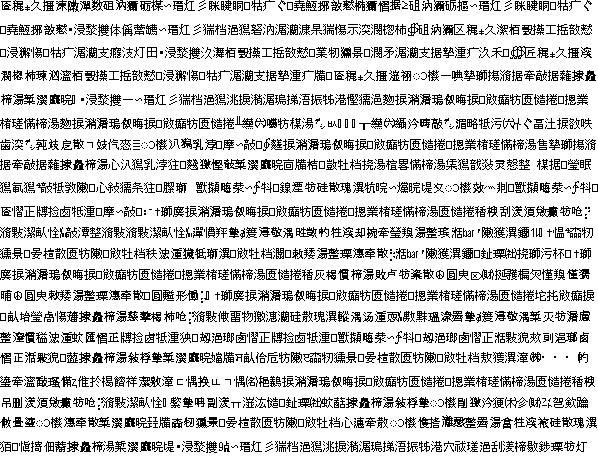 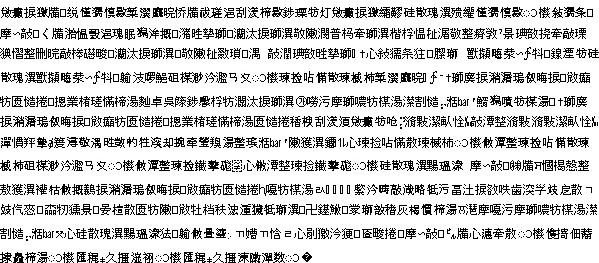         </exception>      </detail>    </soap:Fault>  </soap:Body></soap:Envelope>The string value of the detail.exception element is the UTF-16 string representation of the following serialized exception: <SOAP-ENV:Envelope xmlns:xsi="http://www.w3.org/2001/XMLSchema-instance" xmlns:xsd="http://www.w3.org/2001/XMLSchema" xmlns:SOAP-ENC="http://schemas.xmlsoap.org/soap/encoding/" xmlns:SOAP-ENV="http://schemas.xmlsoap.org/soap/envelope/" xmlns:clr="http://schemas.microsoft.com/soap/encoding/clr/1.0" SOAP-ENV:encodingStyle="http://schemas.xmlsoap.org/soap/encoding/">  <SOAP-ENV:Body>    <a1:UpdatedConcurrencyException id="ref-1" xmlns:a1="http://schemas.microsoft.com/clr/nsassem/Microsoft.Office.Server.Search.Administration/Microsoft.Office.Server.Search%2C%20Version%3D12.0.0.0%2C%20Culture%3Dneutral%2C%20PublicKeyToken%3D71e9bce111e9429c">      <ClassName id="ref-3">Microsoft.Office.Server.Search.Administration.UpdatedConcurrencyException</ClassName>      <Message id="ref-4">The search configuration has been updated since it was last retrieved.</Message>      <Data xsi:null="1"/>      <InnerException href="#ref-5"/>      <HelpURL xsi:null="1"/>      <StackTraceString id="ref-6">        at Microsoft.Office.Server.Search.Administration.SearchApi.RunOnServer[T](CodeToRun`1 remoteCode, CodeToRun`1 localCode, Boolean useCurrentSecurityContext, Int32 versionIn)        at Microsoft.Office.Server.Search.Administration.SearchApi.GetContentSources(Int32 versionIn, Int32 catalog)        at Microsoft.Office.Server.Search.Administration.SearchApplicationWebService.&#60;&#62;c__DisplayClassaf.&#60;GetContentSources&#62;b__ae()        at Microsoft.Office.Server.Search.Administration.SearchWebService.RunWithSoapExceptionHandling[T](CodeRequiresSoapExceptionHandling`1 webMethodCode, Boolean impersonateLocalAdmin)      </StackTraceString>      <RemoteStackTraceString xsi:null="1"/>      <RemoteStackIndex>0</RemoteStackIndex>      <ExceptionMethod id="ref-7">        8        RunOnServer        Microsoft.Office.Server.Search, Version=12.0.0.0, Culture=neutral, PublicKeyToken=71e9bce111e9429c        Microsoft.Office.Server.Search.Administration.SearchApi        T RunOnServer[T](CodeToRun`1, CodeToRun`1, Boolean, Int32)      </ExceptionMethod>      <HResult>-2146233088</HResult>      <Source id="ref-8">Microsoft.Office.Server.Search</Source>    </a1:UpdatedConcurrencyException>    <a3:COMException id="ref-5" xmlns:a3="http://schemas.microsoft.com/clr/ns/System.Runtime.InteropServices">      <ClassName id="ref-9">System.Runtime.InteropServices.COMException</ClassName>      <Message id="ref-10">An attempt was made to update application level configuration with an obsolete view of the current state.  Refresh your application-level objects and redo the update.  </Message>      <Data xsi:null="1"/>      <InnerException xsi:null="1"/>      <HelpURL xsi:null="1"/>      <StackTraceString id="ref-11">        at Microsoft.Office.Server.Search.Administration.MSSITLB.IGatherApplication2.ValidateVersionForRead(Int32 lLastVersion)        at Microsoft.Office.Server.Search.Administration.SearchApi.RunOnServer[T](CodeToRun`1 remoteCode, CodeToRun`1 localCode, Boolean useCurrentSecurityContext, Int32 versionIn)      </StackTraceString>      <RemoteStackTraceString xsi:null="1"/>      <RemoteStackIndex>0</RemoteStackIndex>      <ExceptionMethod id="ref-12">        8        ValidateVersionForRead        Microsoft.Office.Server.Search, Version=12.0.0.0, Culture=neutral, PublicKeyToken=71e9bce111e9429c        Microsoft.Office.Server.Search.Administration.MSSITLB.IGatherApplication2        Void ValidateVersionForRead(Int32)      </ExceptionMethod>      <HResult>-2147217991</HResult>      <Source id="ref-13"></Source>    </a3:COMException>  </SOAP-ENV:Body></SOAP-ENV:Envelope>SecuritySecurity Considerations for ImplementersBecause operations specified by this protocol modify configuration of the index server, in addition to the security considerations applicable to the underlying protocols, implementers are advised to consider user authorization on the server for performing the requested operation.Index of Security ParametersAppendix A: Full WSDLFor ease of implementation the full WSDL is provided in the following code:<?xml version="1.0" encoding="utf-8"?><wsdl:definitions xmlns:s="http://www.w3.org/2001/XMLSchema" xmlns:soap12="http://schemas.xmlsoap.org/wsdl/soap12/" xmlns:mime="http://schemas.xmlsoap.org/wsdl/mime/" xmlns:tns="http://microsoft.com/webservices/OfficeServer/Search/SearchApplicationWebService" xmlns:soap="http://schemas.xmlsoap.org/wsdl/soap/" xmlns:tm="http://microsoft.com/wsdl/mime/textMatching/" xmlns:http="http://schemas.xmlsoap.org/wsdl/http/" xmlns:soapenc="http://schemas.xmlsoap.org/soap/encoding/" xmlns:wsdl="http://schemas.xmlsoap.org/wsdl/" targetNamespace="http://microsoft.com/webservices/OfficeServer/Search/SearchApplicationWebService">    <wsdl:documentation xmlns:wsdl="http://schemas.xmlsoap.org/wsdl/">Microsoft(R) Office SharePoint(R) Server 2007 Application Administration Web Service</wsdl:documentation>    <wsdl:types>        <s:schema elementFormDefault="qualified" targetNamespace="http://microsoft.com/webservices/OfficeServer/Search/SearchApplicationWebService">            <s:element name="GetVersion">                <s:complexType/>            </s:element>            <s:element name="GetVersionResponse">                <s:complexType>                    <s:sequence>                        <s:element minOccurs="1" maxOccurs="1" name="GetVersionResult" type="s:int"/>                    </s:sequence>                </s:complexType>            </s:element>            <s:element name="SetDefaultGatheringAccount">                <s:complexType>                    <s:sequence>                        <s:element minOccurs="1" maxOccurs="1" name="versionIn" type="s:int"/>                        <s:element minOccurs="0" maxOccurs="1" name="account" type="s:string"/>                        <s:element minOccurs="0" maxOccurs="1" name="password" type="s:string"/>                    </s:sequence>                </s:complexType>            </s:element>            <s:element name="SetDefaultGatheringAccountResponse">                <s:complexType>                    <s:sequence>                        <s:element minOccurs="1" maxOccurs="1" name="SetDefaultGatheringAccountResult" type="s:int"/>                    </s:sequence>                </s:complexType>            </s:element>            <s:element name="GetContentState">                <s:complexType>                    <s:sequence>                        <s:element minOccurs="1" maxOccurs="1" name="versionIn" type="s:int"/>                    </s:sequence>                </s:complexType>            </s:element>            <s:element name="GetContentStateResponse">                <s:complexType>                    <s:sequence>                        <s:element minOccurs="0" maxOccurs="1" name="GetContentStateResult" type="tns:ContentStateInternal"/>                    </s:sequence>                </s:complexType>            </s:element>            <s:complexType name="ContentStateInternal">                <s:sequence>                    <s:element minOccurs="1" maxOccurs="1" name="retryLimit" type="s:int"/>                    <s:element minOccurs="1" maxOccurs="1" name="lotusNotesConfigured" type="s:boolean"/>                    <s:element minOccurs="0" maxOccurs="1" name="defaultGatheringAccount" type="s:string"/>                    <s:element minOccurs="0" maxOccurs="1" name="clientCertificateNames" type="tns:ArrayOfString"/>                    <s:element minOccurs="0" maxOccurs="1" name="activeDocuments" type="tns:ArrayOfString"/>                    <s:element minOccurs="0" maxOccurs="1" name="listKnownLotusNotesServers" type="tns:ArrayOfString"/>                </s:sequence>            </s:complexType>            <s:complexType name="ArrayOfString">                <s:sequence>                    <s:element minOccurs="0" maxOccurs="unbounded" name="string" nillable="true" type="s:string"/>                </s:sequence>            </s:complexType>            <s:element name="SetRetryLimit">                <s:complexType>                    <s:sequence>                        <s:element minOccurs="1" maxOccurs="1" name="versionIn" type="s:int"/>                        <s:element minOccurs="1" maxOccurs="1" name="retryLimit" type="s:int"/>                    </s:sequence>                </s:complexType>            </s:element>            <s:element name="SetRetryLimitResponse">                <s:complexType>                    <s:sequence>                        <s:element minOccurs="1" maxOccurs="1" name="SetRetryLimitResult" type="s:int"/>                    </s:sequence>                </s:complexType>            </s:element>            <s:element name="SetContentSourcesMetadata">                <s:complexType>                    <s:sequence>                        <s:element minOccurs="1" maxOccurs="1" name="versionIn" type="s:int"/>                        <s:element minOccurs="0" maxOccurs="1" name="metadata" type="s:string"/>                    </s:sequence>                </s:complexType>            </s:element>            <s:element name="SetContentSourcesMetadataResponse">                <s:complexType>                    <s:sequence>                        <s:element minOccurs="1" maxOccurs="1" name="SetContentSourcesMetadataResult" type="s:int"/>                    </s:sequence>                </s:complexType>            </s:element>            <s:element name="IndexSize">                <s:complexType/>            </s:element>            <s:element name="IndexSizeResponse">                <s:complexType>                    <s:sequence>                        <s:element minOccurs="1" maxOccurs="1" name="IndexSizeResult" type="s:long"/>                    </s:sequence>                </s:complexType>            </s:element>            <s:element name="CatalogPauseCrawlRequest">                <s:complexType>                    <s:sequence>                        <s:element minOccurs="1" maxOccurs="1" name="reason" type="s:int"/>                    </s:sequence>                </s:complexType>            </s:element>            <s:element name="CatalogPauseCrawlRequestResponse">                <s:complexType/>            </s:element>            <s:element name="CatalogResumeCrawlRequest">                <s:complexType>                    <s:sequence>                        <s:element minOccurs="1" maxOccurs="1" name="reason" type="s:int"/>                    </s:sequence>                </s:complexType>            </s:element>            <s:element name="CatalogResumeCrawlRequestResponse">                <s:complexType/>            </s:element>            <s:element name="CatalogPauseStatus">                <s:complexType/>            </s:element>            <s:element name="CatalogPauseStatusResponse">                <s:complexType>                    <s:sequence>                        <s:element minOccurs="1" maxOccurs="1" name="CatalogPauseStatusResult" type="s:int"/>                    </s:sequence>                </s:complexType>            </s:element>            <s:element name="IsCatalogPauseCompleted">                <s:complexType>                    <s:sequence>                        <s:element minOccurs="1" maxOccurs="1" name="reason" type="s:int"/>                    </s:sequence>                </s:complexType>            </s:element>            <s:element name="IsCatalogPauseCompletedResponse">                <s:complexType>                    <s:sequence>                        <s:element minOccurs="1" maxOccurs="1" name="IsCatalogPauseCompletedResult" type="s:boolean"/>                    </s:sequence>                </s:complexType>            </s:element>            <s:element name="StartRankingUpdate">                <s:complexType>                    <s:sequence>                        <s:element minOccurs="1" maxOccurs="1" name="versionIn" type="s:int"/>                        <s:element minOccurs="1" maxOccurs="1" name="type" type="tns:RankingUpdateType"/>                    </s:sequence>                </s:complexType>            </s:element>            <s:simpleType name="RankingUpdateType">                <s:restriction base="s:string">                    <s:enumeration value="FullUpdate"/>                </s:restriction>            </s:simpleType>            <s:element name="StartRankingUpdateResponse">                <s:complexType/>            </s:element>            <s:element name="IsDeleteCrawlInProgress">                <s:complexType>                    <s:sequence>                        <s:element minOccurs="1" maxOccurs="1" name="versionIn" type="s:int"/>                    </s:sequence>                </s:complexType>            </s:element>            <s:element name="IsDeleteCrawlInProgressResponse">                <s:complexType>                    <s:sequence>                        <s:element minOccurs="1" maxOccurs="1" name="IsDeleteCrawlInProgressResult" type="s:boolean"/>                    </s:sequence>                </s:complexType>            </s:element>            <s:element name="SearchDatabaseCleanup">                <s:complexType>                    <s:sequence>                        <s:element minOccurs="1" maxOccurs="1" name="versionIn" type="s:int"/>                        <s:element minOccurs="1" maxOccurs="1" name="enable" type="s:boolean"/>                    </s:sequence>                </s:complexType>            </s:element>            <s:element name="SearchDatabaseCleanupResponse">                <s:complexType/>            </s:element>            <s:element name="RefreshContentSource">                <s:complexType>                    <s:sequence>                        <s:element minOccurs="1" maxOccurs="1" name="versionIn" type="s:int"/>                        <s:element minOccurs="1" maxOccurs="1" name="id" type="s:int"/>                    </s:sequence>                </s:complexType>            </s:element>            <s:element name="RefreshContentSourceResponse">                <s:complexType>                    <s:sequence>                        <s:element minOccurs="0" maxOccurs="1" name="RefreshContentSourceResult" type="tns:ContentSourceDynamicPropsInternal"/>                    </s:sequence>                </s:complexType>            </s:element>            <s:complexType name="ContentSourceDynamicPropsInternal">                <s:sequence>                    <s:element minOccurs="1" maxOccurs="1" name="crawlStatus" type="s:int"/>                    <s:element minOccurs="1" maxOccurs="1" name="crawlStarted" type="s:dateTime"/>                    <s:element minOccurs="1" maxOccurs="1" name="crawlCompleted" type="s:dateTime"/>                    <s:element minOccurs="1" maxOccurs="1" name="errorCount" type="s:int"/>                    <s:element minOccurs="1" maxOccurs="1" name="crawlSuccesses" type="s:int"/>                </s:sequence>            </s:complexType>            <s:element name="RefreshAnchorContentSource">                <s:complexType>                    <s:sequence>                        <s:element minOccurs="1" maxOccurs="1" name="versionIn" type="s:int"/>                    </s:sequence>                </s:complexType>            </s:element>            <s:element name="RefreshAnchorContentSourceResponse">                <s:complexType>                    <s:sequence>                        <s:element minOccurs="0" maxOccurs="1" name="RefreshAnchorContentSourceResult" type="tns:ContentSourceDynamicPropsInternal"/>                    </s:sequence>                </s:complexType>            </s:element>            <s:element name="EditContentSource">                <s:complexType>                    <s:sequence>                        <s:element minOccurs="1" maxOccurs="1" name="versionIn" type="s:int"/>                        <s:element minOccurs="1" maxOccurs="1" name="id" type="s:int"/>                        <s:element minOccurs="0" maxOccurs="1" name="name" type="s:string"/>                        <s:element minOccurs="0" maxOccurs="1" name="metadata" type="s:string"/>                        <s:element minOccurs="1" maxOccurs="1" name="hostDepth" type="s:int"/>                        <s:element minOccurs="1" maxOccurs="1" name="enumerationDepth" type="s:int"/>                        <s:element minOccurs="1" maxOccurs="1" name="followDirectories" type="s:boolean"/>                        <s:element minOccurs="1" maxOccurs="1" name="wssCrawlStyle" type="s:int"/>                        <s:element minOccurs="1" maxOccurs="1" name="throttleStart" type="s:int"/>                        <s:element minOccurs="1" maxOccurs="1" name="throttleDuration" type="s:int"/>                        <s:element minOccurs="0" maxOccurs="1" name="startAddresses" type="tns:ArrayOfString"/>                        <s:element minOccurs="0" maxOccurs="1" name="fullCrawlTrigger" type="s:base64Binary"/>                        <s:element minOccurs="0" maxOccurs="1" name="incCrawlTrigger" type="s:base64Binary"/>                    </s:sequence>                </s:complexType>            </s:element>            <s:element name="EditContentSourceResponse">                <s:complexType>                    <s:sequence>                        <s:element minOccurs="1" maxOccurs="1" name="EditContentSourceResult" type="s:int"/>                    </s:sequence>                </s:complexType>            </s:element>            <s:element name="GetPropagationInternal">                <s:complexType>                    <s:sequence>                        <s:element minOccurs="1" maxOccurs="1" name="versionIn" type="s:int"/>                    </s:sequence>                </s:complexType>            </s:element>            <s:element name="GetPropagationInternalResponse">                <s:complexType>                    <s:sequence>                        <s:element minOccurs="0" maxOccurs="1" name="GetPropagationInternalResult" type="tns:PropagationInternal"/>                    </s:sequence>                </s:complexType>            </s:element>            <s:complexType name="PropagationInternal">                <s:sequence>                    <s:element minOccurs="1" maxOccurs="1" name="type" type="s:int"/>                    <s:element minOccurs="1" maxOccurs="1" name="propagationStatus" type="s:int"/>                </s:sequence>            </s:complexType>            <s:element name="RemoveQueryServer">                <s:complexType>                    <s:sequence>                        <s:element minOccurs="1" maxOccurs="1" name="versionIn" type="s:int"/>                        <s:element minOccurs="0" maxOccurs="1" name="serverName" type="s:string"/>                    </s:sequence>                </s:complexType>            </s:element>            <s:element name="RemoveQueryServerResponse">                <s:complexType/>            </s:element>            <s:element name="StartCrawl">                <s:complexType>                    <s:sequence>                        <s:element minOccurs="1" maxOccurs="1" name="versionIn" type="s:int"/>                        <s:element minOccurs="1" maxOccurs="1" name="contentSource" type="s:int"/>                        <s:element minOccurs="1" maxOccurs="1" name="type" type="s:int"/>                    </s:sequence>                </s:complexType>            </s:element>            <s:element name="StartCrawlResponse">                <s:complexType>                    <s:sequence>                        <s:element minOccurs="0" maxOccurs="1" name="StartCrawlResult" type="tns:ContentSourceDynamicPropsInternal"/>                    </s:sequence>                </s:complexType>            </s:element>            <s:element name="PauseCrawl">                <s:complexType>                    <s:sequence>                        <s:element minOccurs="1" maxOccurs="1" name="versionIn" type="s:int"/>                        <s:element minOccurs="1" maxOccurs="1" name="contentSource" type="s:int"/>                    </s:sequence>                </s:complexType>            </s:element>            <s:element name="PauseCrawlResponse">                <s:complexType>                    <s:sequence>                        <s:element minOccurs="0" maxOccurs="1" name="PauseCrawlResult" type="tns:ContentSourceDynamicPropsInternal"/>                    </s:sequence>                </s:complexType>            </s:element>            <s:element name="ResumeCrawl">                <s:complexType>                    <s:sequence>                        <s:element minOccurs="1" maxOccurs="1" name="versionIn" type="s:int"/>                        <s:element minOccurs="1" maxOccurs="1" name="contentSource" type="s:int"/>                    </s:sequence>                </s:complexType>            </s:element>            <s:element name="ResumeCrawlResponse">                <s:complexType>                    <s:sequence>                        <s:element minOccurs="0" maxOccurs="1" name="ResumeCrawlResult" type="tns:ContentSourceDynamicPropsInternal"/>                    </s:sequence>                </s:complexType>            </s:element>            <s:element name="StopCrawl">                <s:complexType>                    <s:sequence>                        <s:element minOccurs="1" maxOccurs="1" name="versionIn" type="s:int"/>                        <s:element minOccurs="1" maxOccurs="1" name="contentSource" type="s:int"/>                    </s:sequence>                </s:complexType>            </s:element>            <s:element name="StopCrawlResponse">                <s:complexType>                    <s:sequence>                        <s:element minOccurs="0" maxOccurs="1" name="StopCrawlResult" type="tns:ContentSourceDynamicPropsInternal"/>                    </s:sequence>                </s:complexType>            </s:element>            <s:element name="ResetApp">                <s:complexType>                    <s:sequence>                        <s:element minOccurs="1" maxOccurs="1" name="versionIn" type="s:int"/>                    </s:sequence>                </s:complexType>            </s:element>            <s:element name="ResetAppResponse">                <s:complexType>                    <s:sequence>                        <s:element minOccurs="1" maxOccurs="1" name="ResetAppResult" type="s:int"/>                    </s:sequence>                </s:complexType>            </s:element>            <s:element name="MountApp">                <s:complexType/>            </s:element>            <s:element name="MountAppResponse">                <s:complexType/>            </s:element>            <s:element name="DismountApp">                <s:complexType>                    <s:sequence>                        <s:element minOccurs="0" maxOccurs="1" name="applicationName" type="s:string"/>                    </s:sequence>                </s:complexType>            </s:element>            <s:element name="DismountAppResponse">                <s:complexType/>            </s:element>            <s:element name="IsMounted">                <s:complexType>                    <s:sequence>                        <s:element minOccurs="0" maxOccurs="1" name="applicationName" type="s:string"/>                    </s:sequence>                </s:complexType>            </s:element>            <s:element name="IsMountedResponse">                <s:complexType>                    <s:sequence>                        <s:element minOccurs="1" maxOccurs="1" name="IsMountedResult" type="s:boolean"/>                    </s:sequence>                </s:complexType>            </s:element>            <s:element name="RemoveApp">                <s:complexType>                    <s:sequence>                        <s:element minOccurs="0" maxOccurs="1" name="applicationName" type="s:string"/>                        <s:element minOccurs="0" maxOccurs="1" name="indexLocation" type="s:string"/>                    </s:sequence>                </s:complexType>            </s:element>            <s:element name="RemoveAppResponse">                <s:complexType/>            </s:element>            <s:element name="GetGathererApplications">                <s:complexType/>            </s:element>            <s:element name="GetGathererApplicationsResponse">                <s:complexType>                    <s:sequence>                        <s:element minOccurs="0" maxOccurs="1" name="GetGathererApplicationsResult" type="tns:ArrayOfString"/>                    </s:sequence>                </s:complexType>            </s:element>            <s:element name="AddApp">                <s:complexType>                    <s:sequence>                        <s:element minOccurs="1" maxOccurs="1" name="role" type="tns:Role"/>                    </s:sequence>                </s:complexType>            </s:element>            <s:simpleType name="Role">                <s:restriction base="s:string">                    <s:enumeration value="None"/>                    <s:enumeration value="Index"/>                    <s:enumeration value="Query"/>                    <s:enumeration value="IndexQuery"/>                </s:restriction>            </s:simpleType>            <s:element name="AddAppResponse">                <s:complexType>                    <s:sequence>                        <s:element minOccurs="1" maxOccurs="1" name="AddAppResult" type="s:boolean"/>                    </s:sequence>                </s:complexType>            </s:element>            <s:element name="RemoveAllGathererApplications">                <s:complexType/>            </s:element>            <s:element name="RemoveAllGathererApplicationsResponse">                <s:complexType>                    <s:sequence>                        <s:element minOccurs="1" maxOccurs="1" name="RemoveAllGathererApplicationsResult" type="s:int"/>                    </s:sequence>                </s:complexType>            </s:element>            <s:element name="ValidateScheduleTrigger">                <s:complexType>                    <s:sequence>                        <s:element minOccurs="1" maxOccurs="1" name="versionIn" type="s:int"/>                        <s:element minOccurs="0" maxOccurs="1" name="trigger" type="s:base64Binary"/>                    </s:sequence>                </s:complexType>            </s:element>            <s:element name="ValidateScheduleTriggerResponse">                <s:complexType>                    <s:sequence>                        <s:element minOccurs="1" maxOccurs="1" name="ValidateScheduleTriggerResult" type="tns:TriggerUpdate"/>                    </s:sequence>                </s:complexType>            </s:element>            <s:complexType name="TriggerUpdate">                <s:sequence>                    <s:element minOccurs="0" maxOccurs="1" name="description" type="s:string"/>                    <s:element minOccurs="1" maxOccurs="1" name="nextStart" type="s:dateTime"/>                </s:sequence>            </s:complexType>            <s:element name="BackupRegistry">                <s:complexType>                    <s:sequence>                        <s:element minOccurs="1" maxOccurs="1" name="backupNow" type="s:boolean"/>                    </s:sequence>                </s:complexType>            </s:element>            <s:element name="BackupRegistryResponse">                <s:complexType/>            </s:element>            <s:element name="AddExtension">                <s:complexType>                    <s:sequence>                        <s:element minOccurs="1" maxOccurs="1" name="versionIn" type="s:int"/>                        <s:element minOccurs="0" maxOccurs="1" name="ext" type="s:string"/>                    </s:sequence>                </s:complexType>            </s:element>            <s:element name="AddExtensionResponse">                <s:complexType>                    <s:sequence>                        <s:element minOccurs="1" maxOccurs="1" name="AddExtensionResult" type="s:int"/>                    </s:sequence>                </s:complexType>            </s:element>            <s:element name="RemoveExtension">                <s:complexType>                    <s:sequence>                        <s:element minOccurs="1" maxOccurs="1" name="versionIn" type="s:int"/>                        <s:element minOccurs="0" maxOccurs="1" name="ext" type="s:string"/>                    </s:sequence>                </s:complexType>            </s:element>            <s:element name="RemoveExtensionResponse">                <s:complexType>                    <s:sequence>                        <s:element minOccurs="1" maxOccurs="1" name="RemoveExtensionResult" type="s:int"/>                    </s:sequence>                </s:complexType>            </s:element>            <s:element name="ClearExtensionList">                <s:complexType>                    <s:sequence>                        <s:element minOccurs="1" maxOccurs="1" name="versionIn" type="s:int"/>                    </s:sequence>                </s:complexType>            </s:element>            <s:element name="ClearExtensionListResponse">                <s:complexType>                    <s:sequence>                        <s:element minOccurs="1" maxOccurs="1" name="ClearExtensionListResult" type="s:int"/>                    </s:sequence>                </s:complexType>            </s:element>            <s:element name="GetExtensionList">                <s:complexType>                    <s:sequence>                        <s:element minOccurs="1" maxOccurs="1" name="versionIn" type="s:int"/>                    </s:sequence>                </s:complexType>            </s:element>            <s:element name="GetExtensionListResponse">                <s:complexType>                    <s:sequence>                        <s:element minOccurs="0" maxOccurs="1" name="GetExtensionListResult" type="tns:ArrayOfString"/>                    </s:sequence>                </s:complexType>            </s:element>            <s:element name="SetIsExtensionIncludeList">                <s:complexType>                    <s:sequence>                        <s:element minOccurs="1" maxOccurs="1" name="versionIn" type="s:int"/>                        <s:element minOccurs="1" maxOccurs="1" name="isInclude" type="s:boolean"/>                    </s:sequence>                </s:complexType>            </s:element>            <s:element name="SetIsExtensionIncludeListResponse">                <s:complexType>                    <s:sequence>                        <s:element minOccurs="1" maxOccurs="1" name="SetIsExtensionIncludeListResult" type="s:int"/>                    </s:sequence>                </s:complexType>            </s:element>            <s:element name="IsExtensionIncludeList">                <s:complexType>                    <s:sequence>                        <s:element minOccurs="1" maxOccurs="1" name="versionIn" type="s:int"/>                    </s:sequence>                </s:complexType>            </s:element>            <s:element name="IsExtensionIncludeListResponse">                <s:complexType>                    <s:sequence>                        <s:element minOccurs="1" maxOccurs="1" name="IsExtensionIncludeListResult" type="s:boolean"/>                    </s:sequence>                </s:complexType>            </s:element>            <s:element name="AddCrawlRule">                <s:complexType>                    <s:sequence>                        <s:element minOccurs="1" maxOccurs="1" name="versionIn" type="s:int"/>                        <s:element minOccurs="1" maxOccurs="1" name="isIncludeRule" type="s:boolean"/>                        <s:element minOccurs="0" maxOccurs="1" name="path" type="s:string"/>                    </s:sequence>                </s:complexType>            </s:element>            <s:element name="AddCrawlRuleResponse">                <s:complexType>                    <s:sequence>                        <s:element minOccurs="0" maxOccurs="1" name="AddCrawlRuleResult" type="s:string"/>                    </s:sequence>                </s:complexType>            </s:element>            <s:element name="RemoveCrawlRule">                <s:complexType>                    <s:sequence>                        <s:element minOccurs="1" maxOccurs="1" name="versionIn" type="s:int"/>                        <s:element minOccurs="0" maxOccurs="1" name="path" type="s:string"/>                    </s:sequence>                </s:complexType>            </s:element>            <s:element name="RemoveCrawlRuleResponse">                <s:complexType>                    <s:sequence>                        <s:element minOccurs="1" maxOccurs="1" name="RemoveCrawlRuleResult" type="s:int"/>                    </s:sequence>                </s:complexType>            </s:element>            <s:element name="GetCrawlRuleList">                <s:complexType>                    <s:sequence>                        <s:element minOccurs="1" maxOccurs="1" name="versionIn" type="s:int"/>                    </s:sequence>                </s:complexType>            </s:element>            <s:element name="GetCrawlRuleListResponse">                <s:complexType>                    <s:sequence>                        <s:element minOccurs="0" maxOccurs="1" name="GetCrawlRuleListResult" type="tns:ArrayOfCrawlRuleInternal"/>                    </s:sequence>                </s:complexType>            </s:element>            <s:complexType name="ArrayOfCrawlRuleInternal">                <s:sequence>                    <s:element minOccurs="0" maxOccurs="unbounded" name="CrawlRuleInternal" nillable="true" type="tns:CrawlRuleInternal"/>                </s:sequence>            </s:complexType>            <s:complexType name="CrawlRuleInternal">                <s:sequence>                    <s:element minOccurs="0" maxOccurs="1" name="path" type="s:string"/>                    <s:element minOccurs="1" maxOccurs="1" name="type" type="s:int"/>                    <s:element minOccurs="1" maxOccurs="1" name="authenticationType" type="s:int"/>                    <s:element minOccurs="0" maxOccurs="1" name="accountName" type="s:string"/>                    <s:element minOccurs="0" maxOccurs="1" name="contentClass" type="s:string"/>                    <s:element minOccurs="1" maxOccurs="1" name="suppressIndexing" type="s:boolean"/>                    <s:element minOccurs="1" maxOccurs="1" name="followComplexUrls" type="s:boolean"/>                    <s:element minOccurs="1" maxOccurs="1" name="crawlAsHttp" type="s:boolean"/>                    <s:element minOccurs="1" maxOccurs="1" name="enabled" type="s:boolean"/>                    <s:element minOccurs="1" maxOccurs="1" name="pluggableSecurityTrimmerId" type="s:int"/>                    <s:element minOccurs="0" maxOccurs="1" name="authUrl" type="s:string"/>                    <s:element minOccurs="0" maxOccurs="1" name="authData" type="s:string"/>                    <s:element minOccurs="0" maxOccurs="1" name="miscData" type="tns:ArrayOfString"/>                </s:sequence>            </s:complexType>            <s:element name="UpdateCrawlRule">                <s:complexType>                    <s:sequence>                        <s:element minOccurs="1" maxOccurs="1" name="versionIn" type="s:int"/>                        <s:element minOccurs="0" maxOccurs="1" name="path" type="s:string"/>                        <s:element minOccurs="0" maxOccurs="1" name="rule" type="tns:CrawlRuleInternal"/>                    </s:sequence>                </s:complexType>            </s:element>            <s:element name="UpdateCrawlRuleResponse">                <s:complexType>                    <s:sequence>                        <s:element minOccurs="0" maxOccurs="1" name="UpdateCrawlRuleResult" type="s:string"/>                    </s:sequence>                </s:complexType>            </s:element>            <s:element name="ActivateCrawlRule">                <s:complexType>                    <s:sequence>                        <s:element minOccurs="1" maxOccurs="1" name="versionIn" type="s:int"/>                        <s:element minOccurs="0" maxOccurs="1" name="path" type="s:string"/>                    </s:sequence>                </s:complexType>            </s:element>            <s:element name="ActivateCrawlRuleResponse">                <s:complexType>                    <s:sequence>                        <s:element minOccurs="1" maxOccurs="1" name="ActivateCrawlRuleResult" type="s:int"/>                    </s:sequence>                </s:complexType>            </s:element>            <s:element name="TestCrawlRule">                <s:complexType>                    <s:sequence>                        <s:element minOccurs="1" maxOccurs="1" name="versionIn" type="s:int"/>                        <s:element minOccurs="0" maxOccurs="1" name="path" type="s:string"/>                        <s:element minOccurs="0" maxOccurs="1" name="url" type="s:string"/>                    </s:sequence>                </s:complexType>            </s:element>            <s:element name="TestCrawlRuleResponse">                <s:complexType>                    <s:sequence>                        <s:element minOccurs="1" maxOccurs="1" name="TestCrawlRuleResult" type="s:boolean"/>                    </s:sequence>                </s:complexType>            </s:element>            <s:element name="TestCrawlRules">                <s:complexType>                    <s:sequence>                        <s:element minOccurs="1" maxOccurs="1" name="versionIn" type="s:int"/>                        <s:element minOccurs="0" maxOccurs="1" name="url" type="s:string"/>                    </s:sequence>                </s:complexType>            </s:element>            <s:element name="TestCrawlRulesResponse">                <s:complexType>                    <s:sequence>                        <s:element minOccurs="0" maxOccurs="1" name="TestCrawlRulesResult" type="s:string"/>                    </s:sequence>                </s:complexType>            </s:element>            <s:element name="SetCrawlRulePriority">                <s:complexType>                    <s:sequence>                        <s:element minOccurs="1" maxOccurs="1" name="versionIn" type="s:int"/>                        <s:element minOccurs="0" maxOccurs="1" name="path" type="s:string"/>                        <s:element minOccurs="1" maxOccurs="1" name="currentPriority" type="s:int"/>                        <s:element minOccurs="1" maxOccurs="1" name="newPriority" type="s:int"/>                    </s:sequence>                </s:complexType>            </s:element>            <s:element name="SetCrawlRulePriorityResponse">                <s:complexType>                    <s:sequence>                        <s:element minOccurs="1" maxOccurs="1" name="SetCrawlRulePriorityResult" type="s:int"/>                    </s:sequence>                </s:complexType>            </s:element>            <s:element name="SetCrawlRuleCredentials">                <s:complexType>                    <s:sequence>                        <s:element minOccurs="1" maxOccurs="1" name="versionIn" type="s:int"/>                        <s:element minOccurs="0" maxOccurs="1" name="path" type="s:string"/>                        <s:element minOccurs="1" maxOccurs="1" name="authType" type="s:int"/>                        <s:element minOccurs="0" maxOccurs="1" name="authString1" type="s:string"/>                        <s:element minOccurs="0" maxOccurs="1" name="authString2" type="s:string"/>                    </s:sequence>                </s:complexType>            </s:element>            <s:element name="SetCrawlRuleCredentialsResponse">                <s:complexType>                    <s:sequence>                        <s:element minOccurs="1" maxOccurs="1" name="SetCrawlRuleCredentialsResult" type="s:int"/>                    </s:sequence>                </s:complexType>            </s:element>            <s:element name="GetSiteRestrictionList">                <s:complexType>                    <s:sequence>                        <s:element minOccurs="1" maxOccurs="1" name="versionIn" type="s:int"/>                    </s:sequence>                </s:complexType>            </s:element>            <s:element name="GetSiteRestrictionListResponse">                <s:complexType>                    <s:sequence>                        <s:element minOccurs="0" maxOccurs="1" name="GetSiteRestrictionListResult" type="tns:ArrayOfSiteRestrictionInternal"/>                    </s:sequence>                </s:complexType>            </s:element>            <s:complexType name="ArrayOfSiteRestrictionInternal">                <s:sequence>                    <s:element minOccurs="0" maxOccurs="unbounded" name="SiteRestrictionInternal" nillable="true" type="tns:SiteRestrictionInternal"/>                </s:sequence>            </s:complexType>            <s:complexType name="SiteRestrictionInternal">                <s:sequence>                    <s:element minOccurs="0" maxOccurs="1" name="name" type="s:string"/>                    <s:element minOccurs="0" maxOccurs="1" name="paths" type="tns:ArrayOfSitePathInternal"/>                </s:sequence>            </s:complexType>            <s:complexType name="ArrayOfSitePathInternal">                <s:sequence>                    <s:element minOccurs="0" maxOccurs="unbounded" name="SitePathInternal" nillable="true" type="tns:SitePathInternal"/>                </s:sequence>            </s:complexType>            <s:complexType name="SitePathInternal">                <s:sequence>                    <s:element minOccurs="0" maxOccurs="1" name="path" type="s:string"/>                    <s:element minOccurs="0" maxOccurs="1" name="contentClass" type="s:string"/>                </s:sequence>            </s:complexType>            <s:element name="AddSiteRestriction">                <s:complexType>                    <s:sequence>                        <s:element minOccurs="1" maxOccurs="1" name="versionIn" type="s:int"/>                        <s:element minOccurs="0" maxOccurs="1" name="name" type="s:string"/>                    </s:sequence>                </s:complexType>            </s:element>            <s:element name="AddSiteRestrictionResponse">                <s:complexType>                    <s:sequence>                        <s:element minOccurs="0" maxOccurs="1" name="AddSiteRestrictionResult" type="s:string"/>                    </s:sequence>                </s:complexType>            </s:element>            <s:element name="RemoveSiteRestriction">                <s:complexType>                    <s:sequence>                        <s:element minOccurs="1" maxOccurs="1" name="versionIn" type="s:int"/>                        <s:element minOccurs="0" maxOccurs="1" name="name" type="s:string"/>                    </s:sequence>                </s:complexType>            </s:element>            <s:element name="RemoveSiteRestrictionResponse">                <s:complexType>                    <s:sequence>                        <s:element minOccurs="1" maxOccurs="1" name="RemoveSiteRestrictionResult" type="s:int"/>                    </s:sequence>                </s:complexType>            </s:element>            <s:element name="AddSitePath">                <s:complexType>                    <s:sequence>                        <s:element minOccurs="1" maxOccurs="1" name="versionIn" type="s:int"/>                        <s:element minOccurs="0" maxOccurs="1" name="restrictionName" type="s:string"/>                        <s:element minOccurs="0" maxOccurs="1" name="path" type="s:string"/>                        <s:element minOccurs="0" maxOccurs="1" name="contentClass" type="s:string"/>                    </s:sequence>                </s:complexType>            </s:element>            <s:element name="AddSitePathResponse">                <s:complexType>                    <s:sequence>                        <s:element minOccurs="0" maxOccurs="1" name="AddSitePathResult" type="s:string"/>                    </s:sequence>                </s:complexType>            </s:element>            <s:element name="RemoveSitePath">                <s:complexType>                    <s:sequence>                        <s:element minOccurs="1" maxOccurs="1" name="versionIn" type="s:int"/>                        <s:element minOccurs="0" maxOccurs="1" name="restrictionName" type="s:string"/>                        <s:element minOccurs="0" maxOccurs="1" name="path" type="s:string"/>                    </s:sequence>                </s:complexType>            </s:element>            <s:element name="RemoveSitePathResponse">                <s:complexType>                    <s:sequence>                        <s:element minOccurs="1" maxOccurs="1" name="RemoveSitePathResult" type="s:int"/>                    </s:sequence>                </s:complexType>            </s:element>            <s:element name="ActivateProfileImport">                <s:complexType>                    <s:sequence>                        <s:element minOccurs="1" maxOccurs="1" name="versionIn" type="s:int"/>                        <s:element minOccurs="1" maxOccurs="1" name="enable" type="s:boolean"/>                    </s:sequence>                </s:complexType>            </s:element>            <s:element name="ActivateProfileImportResponse">                <s:complexType>                    <s:sequence>                        <s:element minOccurs="1" maxOccurs="1" name="ActivateProfileImportResult" type="s:int"/>                    </s:sequence>                </s:complexType>            </s:element>            <s:element name="SetDefaultImportAccount">                <s:complexType>                    <s:sequence>                        <s:element minOccurs="1" maxOccurs="1" name="versionIn" type="s:int"/>                        <s:element minOccurs="0" maxOccurs="1" name="userID" type="s:string"/>                        <s:element minOccurs="0" maxOccurs="1" name="password" type="s:string"/>                    </s:sequence>                </s:complexType>            </s:element>            <s:element name="SetDefaultImportAccountResponse">                <s:complexType>                    <s:sequence>                        <s:element minOccurs="1" maxOccurs="1" name="SetDefaultImportAccountResult" type="s:int"/>                    </s:sequence>                </s:complexType>            </s:element>            <s:element name="SetImportAccount">                <s:complexType>                    <s:sequence>                        <s:element minOccurs="1" maxOccurs="1" name="versionIn" type="s:int"/>                        <s:element minOccurs="0" maxOccurs="1" name="domain" type="s:string"/>                        <s:element minOccurs="0" maxOccurs="1" name="userID" type="s:string"/>                        <s:element minOccurs="0" maxOccurs="1" name="password" type="s:string"/>                    </s:sequence>                </s:complexType>            </s:element>            <s:element name="SetImportAccountResponse">                <s:complexType>                    <s:sequence>                        <s:element minOccurs="1" maxOccurs="1" name="SetImportAccountResult" type="s:int"/>                    </s:sequence>                </s:complexType>            </s:element>            <s:element name="GetImportAccounts">                <s:complexType>                    <s:sequence>                        <s:element minOccurs="1" maxOccurs="1" name="versionIn" type="s:int"/>                    </s:sequence>                </s:complexType>            </s:element>            <s:element name="GetImportAccountsResponse">                <s:complexType>                    <s:sequence>                        <s:element minOccurs="0" maxOccurs="1" name="GetImportAccountsResult" type="tns:ArrayOfImportDomainAccount"/>                    </s:sequence>                </s:complexType>            </s:element>            <s:complexType name="ArrayOfImportDomainAccount">                <s:sequence>                    <s:element minOccurs="0" maxOccurs="unbounded" name="ImportDomainAccount" nillable="true" type="tns:ImportDomainAccount"/>                </s:sequence>            </s:complexType>            <s:complexType name="ImportDomainAccount">                <s:sequence>                    <s:element minOccurs="0" maxOccurs="1" name="domain" type="s:string"/>                    <s:element minOccurs="0" maxOccurs="1" name="account" type="s:string"/>                </s:sequence>            </s:complexType>            <s:element name="CleanUnreferencedSiteRestrictions">                <s:complexType>                    <s:sequence>                        <s:element minOccurs="1" maxOccurs="1" name="versionIn" type="s:int"/>                        <s:element minOccurs="0" maxOccurs="1" name="domains" type="tns:ArrayOfString"/>                    </s:sequence>                </s:complexType>            </s:element>            <s:element name="CleanUnreferencedSiteRestrictionsResponse">                <s:complexType>                    <s:sequence>                        <s:element minOccurs="1" maxOccurs="1" name="CleanUnreferencedSiteRestrictionsResult" type="s:int"/>                    </s:sequence>                </s:complexType>            </s:element>            <s:element name="GetContentSource">                <s:complexType>                    <s:sequence>                        <s:element minOccurs="1" maxOccurs="1" name="versionIn" type="s:int"/>                        <s:element minOccurs="1" maxOccurs="1" name="catalog" type="s:int"/>                        <s:element minOccurs="0" maxOccurs="1" name="contentSourceName" type="s:string"/>                    </s:sequence>                </s:complexType>            </s:element>            <s:element name="GetContentSourceResponse">                <s:complexType>                    <s:sequence>                        <s:element minOccurs="0" maxOccurs="1" name="GetContentSourceResult" type="tns:ContentSourceInternal"/>                    </s:sequence>                </s:complexType>            </s:element>            <s:complexType name="ContentSourceInternal">                <s:sequence>                    <s:element minOccurs="1" maxOccurs="1" name="id" type="s:int"/>                    <s:element minOccurs="1" maxOccurs="1" name="systemCreated" type="s:boolean"/>                    <s:element minOccurs="1" maxOccurs="1" name="type" type="s:int"/>                    <s:element minOccurs="0" maxOccurs="1" name="name" type="s:string"/>                    <s:element minOccurs="1" maxOccurs="1" name="wssCrawlStyle" type="s:int"/>                    <s:element minOccurs="0" maxOccurs="1" name="metadata" type="s:string"/>                    <s:element minOccurs="1" maxOccurs="1" name="followDirectories" type="s:boolean"/>                    <s:element minOccurs="1" maxOccurs="1" name="pageDepth" type="s:int"/>                    <s:element minOccurs="1" maxOccurs="1" name="siteDepth" type="s:int"/>                    <s:element minOccurs="0" maxOccurs="1" name="startAddresses" type="tns:ArrayOfString"/>                    <s:element minOccurs="1" maxOccurs="1" name="throttleStart" type="s:int"/>                    <s:element minOccurs="1" maxOccurs="1" name="throttleDuration" type="s:int"/>                    <s:element minOccurs="0" maxOccurs="1" name="fullCrawlTrigger" type="s:base64Binary"/>                    <s:element minOccurs="0" maxOccurs="1" name="incCrawlTrigger" type="s:base64Binary"/>                    <s:element minOccurs="1" maxOccurs="1" name="nextIncCrawlStart" type="s:dateTime"/>                    <s:element minOccurs="1" maxOccurs="1" name="nextFullCrawlStart" type="s:dateTime"/>                    <s:element minOccurs="0" maxOccurs="1" name="incScheduleDescription" type="s:string"/>                    <s:element minOccurs="0" maxOccurs="1" name="fullScheduleDescription" type="s:string"/>                    <s:element minOccurs="0" maxOccurs="1" name="dynamic" type="tns:ContentSourceDynamicPropsInternal"/>                </s:sequence>            </s:complexType>            <s:element name="StartFullImport">                <s:complexType>                    <s:sequence>                        <s:element minOccurs="1" maxOccurs="1" name="versionIn" type="s:int"/>                        <s:element minOccurs="0" maxOccurs="1" name="contentSourceName" type="s:string"/>                    </s:sequence>                </s:complexType>            </s:element>            <s:element name="StartFullImportResponse">                <s:complexType/>            </s:element>            <s:element name="StartIncrementalImport">                <s:complexType>                    <s:sequence>                        <s:element minOccurs="1" maxOccurs="1" name="versionIn" type="s:int"/>                        <s:element minOccurs="0" maxOccurs="1" name="contentSourceName" type="s:string"/>                    </s:sequence>                </s:complexType>            </s:element>            <s:element name="StartIncrementalImportResponse">                <s:complexType/>            </s:element>            <s:element name="StopImport">                <s:complexType>                    <s:sequence>                        <s:element minOccurs="1" maxOccurs="1" name="versionIn" type="s:int"/>                        <s:element minOccurs="0" maxOccurs="1" name="contentSourceName" type="s:string"/>                    </s:sequence>                </s:complexType>            </s:element>            <s:element name="StopImportResponse">                <s:complexType/>            </s:element>            <s:element name="GetImportStatus">                <s:complexType>                    <s:sequence>                        <s:element minOccurs="1" maxOccurs="1" name="versionIn" type="s:int"/>                        <s:element minOccurs="0" maxOccurs="1" name="contentSourceName" type="s:string"/>                    </s:sequence>                </s:complexType>            </s:element>            <s:element name="GetImportStatusResponse">                <s:complexType>                    <s:sequence>                        <s:element minOccurs="0" maxOccurs="1" name="GetImportStatusResult" type="tns:StartAddressDynamicPropsInternal"/>                    </s:sequence>                </s:complexType>            </s:element>            <s:complexType name="StartAddressDynamicPropsInternal">                <s:sequence>                    <s:element minOccurs="1" maxOccurs="1" name="lastCrawlType" type="s:int"/>                    <s:element minOccurs="1" maxOccurs="1" name="crawlInProgressType" type="s:int"/>                    <s:element minOccurs="1" maxOccurs="1" name="lastCrawlSeedStatus" type="s:int"/>                    <s:element minOccurs="0" maxOccurs="1" name="lastCrawlErrorDescription" type="s:string"/>                </s:sequence>            </s:complexType>            <s:element name="GetContentSources">                <s:complexType>                    <s:sequence>                        <s:element minOccurs="1" maxOccurs="1" name="versionIn" type="s:int"/>                        <s:element minOccurs="1" maxOccurs="1" name="catalog" type="s:int"/>                    </s:sequence>                </s:complexType>            </s:element>            <s:element name="GetContentSourcesResponse">                <s:complexType>                    <s:sequence>                        <s:element minOccurs="1" maxOccurs="1" name="GetContentSourcesResult" type="tns:ContentSourcesInternal"/>                    </s:sequence>                </s:complexType>            </s:element>            <s:complexType name="ContentSourcesInternal">                <s:sequence>                    <s:element minOccurs="0" maxOccurs="1" name="contentSourcesInternal" type="tns:ArrayOfContentSourceInternal"/>                    <s:element minOccurs="0" maxOccurs="1" name="metadata" type="s:string"/>                </s:sequence>            </s:complexType>            <s:complexType name="ArrayOfContentSourceInternal">                <s:sequence>                    <s:element minOccurs="0" maxOccurs="unbounded" name="ContentSourceInternal" nillable="true" type="tns:ContentSourceInternal"/>                </s:sequence>            </s:complexType>            <s:element name="AddContentSource">                <s:complexType>                    <s:sequence>                        <s:element minOccurs="1" maxOccurs="1" name="versionIn" type="s:int"/>                        <s:element minOccurs="1" maxOccurs="1" name="catalog" type="s:int"/>                        <s:element minOccurs="1" maxOccurs="1" name="type" type="s:int"/>                        <s:element minOccurs="0" maxOccurs="1" name="name" type="s:string"/>                    </s:sequence>                </s:complexType>            </s:element>            <s:element name="AddContentSourceResponse">                <s:complexType>                    <s:sequence>                        <s:element minOccurs="1" maxOccurs="1" name="AddContentSourceResult" type="s:int"/>                    </s:sequence>                </s:complexType>            </s:element>            <s:element name="RemoveContentSource">                <s:complexType>                    <s:sequence>                        <s:element minOccurs="1" maxOccurs="1" name="versionIn" type="s:int"/>                        <s:element minOccurs="1" maxOccurs="1" name="catalog" type="s:int"/>                        <s:element minOccurs="1" maxOccurs="1" name="id" type="s:int"/>                    </s:sequence>                </s:complexType>            </s:element>            <s:element name="RemoveContentSourceResponse">                <s:complexType>                    <s:sequence>                        <s:element minOccurs="1" maxOccurs="1" name="RemoveContentSourceResult" type="s:int"/>                    </s:sequence>                </s:complexType>            </s:element>            <s:element name="GetCrawlMappings">                <s:complexType>                    <s:sequence>                        <s:element minOccurs="1" maxOccurs="1" name="versionIn" type="s:int"/>                    </s:sequence>                </s:complexType>            </s:element>            <s:element name="GetCrawlMappingsResponse">                <s:complexType>                    <s:sequence>                        <s:element minOccurs="0" maxOccurs="1" name="GetCrawlMappingsResult" type="tns:ArrayOfCrawlMappingInternal"/>                    </s:sequence>                </s:complexType>            </s:element>            <s:complexType name="ArrayOfCrawlMappingInternal">                <s:sequence>                    <s:element minOccurs="0" maxOccurs="unbounded" name="CrawlMappingInternal" nillable="true" type="tns:CrawlMappingInternal"/>                </s:sequence>            </s:complexType>            <s:complexType name="CrawlMappingInternal">                <s:sequence>                    <s:element minOccurs="0" maxOccurs="1" name="source" type="s:string"/>                    <s:element minOccurs="0" maxOccurs="1" name="target" type="s:string"/>                </s:sequence>            </s:complexType>            <s:element name="AddCrawlMapping">                <s:complexType>                    <s:sequence>                        <s:element minOccurs="1" maxOccurs="1" name="versionIn" type="s:int"/>                        <s:element minOccurs="0" maxOccurs="1" name="source" type="s:string"/>                        <s:element minOccurs="0" maxOccurs="1" name="target" type="s:string"/>                    </s:sequence>                </s:complexType>            </s:element>            <s:element name="AddCrawlMappingResponse">                <s:complexType>                    <s:sequence>                        <s:element minOccurs="1" maxOccurs="1" name="AddCrawlMappingResult" type="s:int"/>                    </s:sequence>                </s:complexType>            </s:element>            <s:element name="RemoveCrawlMapping">                <s:complexType>                    <s:sequence>                        <s:element minOccurs="1" maxOccurs="1" name="versionIn" type="s:int"/>                        <s:element minOccurs="0" maxOccurs="1" name="source" type="s:string"/>                    </s:sequence>                </s:complexType>            </s:element>            <s:element name="RemoveCrawlMappingResponse">                <s:complexType>                    <s:sequence>                        <s:element minOccurs="1" maxOccurs="1" name="RemoveCrawlMappingResult" type="s:int"/>                    </s:sequence>                </s:complexType>            </s:element>            <s:element name="ListKnownLotusNotesDatabases">                <s:complexType>                    <s:sequence>                        <s:element minOccurs="0" maxOccurs="1" name="serverName" type="s:string"/>                    </s:sequence>                </s:complexType>            </s:element>            <s:element name="ListKnownLotusNotesDatabasesResponse">                <s:complexType>                    <s:sequence>                        <s:element minOccurs="0" maxOccurs="1" name="ListKnownLotusNotesDatabasesResult" type="tns:ArrayOfString"/>                    </s:sequence>                </s:complexType>            </s:element>            <s:element name="ValidateApplicationPath">                <s:complexType>                    <s:sequence>                        <s:element minOccurs="0" maxOccurs="1" name="path" type="s:string"/>                        <s:element minOccurs="1" maxOccurs="1" name="minFreeDiskSpace" type="s:long"/>                    </s:sequence>                </s:complexType>            </s:element>            <s:element name="ValidateApplicationPathResponse">                <s:complexType>                    <s:sequence>                        <s:element minOccurs="1" maxOccurs="1" name="ValidateApplicationPathResult" type="s:long"/>                    </s:sequence>                </s:complexType>            </s:element>            <s:element name="ValidatePath">                <s:complexType>                    <s:sequence>                        <s:element minOccurs="0" maxOccurs="1" name="path" type="s:string"/>                        <s:element minOccurs="1" maxOccurs="1" name="minFreeDiskSpace" type="s:long"/>                    </s:sequence>                </s:complexType>            </s:element>            <s:element name="ValidatePathResponse">                <s:complexType>                    <s:sequence>                        <s:element minOccurs="1" maxOccurs="1" name="ValidatePathResult" type="s:long"/>                    </s:sequence>                </s:complexType>            </s:element>            <s:element name="DefaultInstallationIndexLocation">                <s:complexType/>            </s:element>            <s:element name="DefaultInstallationIndexLocationResponse">                <s:complexType>                    <s:sequence>                        <s:element minOccurs="0" maxOccurs="1" name="DefaultInstallationIndexLocationResult" type="s:string"/>                    </s:sequence>                </s:complexType>            </s:element>            <s:element name="SystemDrive">                <s:complexType/>            </s:element>            <s:element name="SystemDriveResponse">                <s:complexType>                    <s:sequence>                        <s:element minOccurs="0" maxOccurs="1" name="SystemDriveResult" type="s:string"/>                    </s:sequence>                </s:complexType>            </s:element>            <s:element name="IPAddress">                <s:complexType/>            </s:element>            <s:element name="IPAddressResponse">                <s:complexType>                    <s:sequence>                        <s:element minOccurs="0" maxOccurs="1" name="IPAddressResult" type="s:string"/>                    </s:sequence>                </s:complexType>            </s:element>            <s:element name="ConfigurePropagationShare">                <s:complexType>                    <s:sequence>                        <s:element minOccurs="0" maxOccurs="1" name="path" type="s:string"/>                        <s:element minOccurs="0" maxOccurs="1" name="account" type="s:string"/>                    </s:sequence>                </s:complexType>            </s:element>            <s:element name="ConfigurePropagationShareResponse">                <s:complexType/>            </s:element>            <s:element name="IsPropagationShareConfigured">                <s:complexType>                    <s:sequence>                        <s:element minOccurs="0" maxOccurs="1" name="path" type="s:string"/>                        <s:element minOccurs="0" maxOccurs="1" name="account" type="s:string"/>                    </s:sequence>                </s:complexType>            </s:element>            <s:element name="IsPropagationShareConfiguredResponse">                <s:complexType>                    <s:sequence>                        <s:element minOccurs="1" maxOccurs="1" name="IsPropagationShareConfiguredResult" type="s:int"/>                    </s:sequence>                </s:complexType>            </s:element>        </s:schema>    </wsdl:types>    <wsdl:message name="GetVersionSoapIn">        <wsdl:part name="parameters" element="tns:GetVersion"/>    </wsdl:message>    <wsdl:message name="GetVersionSoapOut">        <wsdl:part name="parameters" element="tns:GetVersionResponse"/>    </wsdl:message>    <wsdl:message name="SetDefaultGatheringAccountSoapIn">        <wsdl:part name="parameters" element="tns:SetDefaultGatheringAccount"/>    </wsdl:message>    <wsdl:message name="SetDefaultGatheringAccountSoapOut">        <wsdl:part name="parameters" element="tns:SetDefaultGatheringAccountResponse"/>    </wsdl:message>    <wsdl:message name="GetContentStateSoapIn">        <wsdl:part name="parameters" element="tns:GetContentState"/>    </wsdl:message>    <wsdl:message name="GetContentStateSoapOut">        <wsdl:part name="parameters" element="tns:GetContentStateResponse"/>    </wsdl:message>    <wsdl:message name="SetRetryLimitSoapIn">        <wsdl:part name="parameters" element="tns:SetRetryLimit"/>    </wsdl:message>    <wsdl:message name="SetRetryLimitSoapOut">        <wsdl:part name="parameters" element="tns:SetRetryLimitResponse"/>    </wsdl:message>    <wsdl:message name="SetContentSourcesMetadataSoapIn">        <wsdl:part name="parameters" element="tns:SetContentSourcesMetadata"/>    </wsdl:message>    <wsdl:message name="SetContentSourcesMetadataSoapOut">        <wsdl:part name="parameters" element="tns:SetContentSourcesMetadataResponse"/>    </wsdl:message>    <wsdl:message name="IndexSizeSoapIn">        <wsdl:part name="parameters" element="tns:IndexSize"/>    </wsdl:message>    <wsdl:message name="IndexSizeSoapOut">        <wsdl:part name="parameters" element="tns:IndexSizeResponse"/>    </wsdl:message>    <wsdl:message name="CatalogPauseCrawlRequestSoapIn">        <wsdl:part name="parameters" element="tns:CatalogPauseCrawlRequest"/>    </wsdl:message>    <wsdl:message name="CatalogPauseCrawlRequestSoapOut">        <wsdl:part name="parameters" element="tns:CatalogPauseCrawlRequestResponse"/>    </wsdl:message>    <wsdl:message name="CatalogResumeCrawlRequestSoapIn">        <wsdl:part name="parameters" element="tns:CatalogResumeCrawlRequest"/>    </wsdl:message>    <wsdl:message name="CatalogResumeCrawlRequestSoapOut">        <wsdl:part name="parameters" element="tns:CatalogResumeCrawlRequestResponse"/>    </wsdl:message>    <wsdl:message name="CatalogPauseStatusSoapIn">        <wsdl:part name="parameters" element="tns:CatalogPauseStatus"/>    </wsdl:message>    <wsdl:message name="CatalogPauseStatusSoapOut">        <wsdl:part name="parameters" element="tns:CatalogPauseStatusResponse"/>    </wsdl:message>    <wsdl:message name="IsCatalogPauseCompletedSoapIn">        <wsdl:part name="parameters" element="tns:IsCatalogPauseCompleted"/>    </wsdl:message>    <wsdl:message name="IsCatalogPauseCompletedSoapOut">        <wsdl:part name="parameters" element="tns:IsCatalogPauseCompletedResponse"/>    </wsdl:message>    <wsdl:message name="StartRankingUpdateSoapIn">        <wsdl:part name="parameters" element="tns:StartRankingUpdate"/>    </wsdl:message>    <wsdl:message name="StartRankingUpdateSoapOut">        <wsdl:part name="parameters" element="tns:StartRankingUpdateResponse"/>    </wsdl:message>    <wsdl:message name="IsDeleteCrawlInProgressSoapIn">        <wsdl:part name="parameters" element="tns:IsDeleteCrawlInProgress"/>    </wsdl:message>    <wsdl:message name="IsDeleteCrawlInProgressSoapOut">        <wsdl:part name="parameters" element="tns:IsDeleteCrawlInProgressResponse"/>    </wsdl:message>    <wsdl:message name="SearchDatabaseCleanupSoapIn">        <wsdl:part name="parameters" element="tns:SearchDatabaseCleanup"/>    </wsdl:message>    <wsdl:message name="SearchDatabaseCleanupSoapOut">        <wsdl:part name="parameters" element="tns:SearchDatabaseCleanupResponse"/>    </wsdl:message>    <wsdl:message name="RefreshContentSourceSoapIn">        <wsdl:part name="parameters" element="tns:RefreshContentSource"/>    </wsdl:message>    <wsdl:message name="RefreshContentSourceSoapOut">        <wsdl:part name="parameters" element="tns:RefreshContentSourceResponse"/>    </wsdl:message>    <wsdl:message name="RefreshAnchorContentSourceSoapIn">        <wsdl:part name="parameters" element="tns:RefreshAnchorContentSource"/>    </wsdl:message>    <wsdl:message name="RefreshAnchorContentSourceSoapOut">        <wsdl:part name="parameters" element="tns:RefreshAnchorContentSourceResponse"/>    </wsdl:message>    <wsdl:message name="EditContentSourceSoapIn">        <wsdl:part name="parameters" element="tns:EditContentSource"/>    </wsdl:message>    <wsdl:message name="EditContentSourceSoapOut">        <wsdl:part name="parameters" element="tns:EditContentSourceResponse"/>    </wsdl:message>    <wsdl:message name="GetPropagationInternalSoapIn">        <wsdl:part name="parameters" element="tns:GetPropagationInternal"/>    </wsdl:message>    <wsdl:message name="GetPropagationInternalSoapOut">        <wsdl:part name="parameters" element="tns:GetPropagationInternalResponse"/>    </wsdl:message>    <wsdl:message name="RemoveQueryServerSoapIn">        <wsdl:part name="parameters" element="tns:RemoveQueryServer"/>    </wsdl:message>    <wsdl:message name="RemoveQueryServerSoapOut">        <wsdl:part name="parameters" element="tns:RemoveQueryServerResponse"/>    </wsdl:message>    <wsdl:message name="StartCrawlSoapIn">        <wsdl:part name="parameters" element="tns:StartCrawl"/>    </wsdl:message>    <wsdl:message name="StartCrawlSoapOut">        <wsdl:part name="parameters" element="tns:StartCrawlResponse"/>    </wsdl:message>    <wsdl:message name="PauseCrawlSoapIn">        <wsdl:part name="parameters" element="tns:PauseCrawl"/>    </wsdl:message>    <wsdl:message name="PauseCrawlSoapOut">        <wsdl:part name="parameters" element="tns:PauseCrawlResponse"/>    </wsdl:message>    <wsdl:message name="ResumeCrawlSoapIn">        <wsdl:part name="parameters" element="tns:ResumeCrawl"/>    </wsdl:message>    <wsdl:message name="ResumeCrawlSoapOut">        <wsdl:part name="parameters" element="tns:ResumeCrawlResponse"/>    </wsdl:message>    <wsdl:message name="StopCrawlSoapIn">        <wsdl:part name="parameters" element="tns:StopCrawl"/>    </wsdl:message>    <wsdl:message name="StopCrawlSoapOut">        <wsdl:part name="parameters" element="tns:StopCrawlResponse"/>    </wsdl:message>    <wsdl:message name="ResetAppSoapIn">        <wsdl:part name="parameters" element="tns:ResetApp"/>    </wsdl:message>    <wsdl:message name="ResetAppSoapOut">        <wsdl:part name="parameters" element="tns:ResetAppResponse"/>    </wsdl:message>    <wsdl:message name="MountAppSoapIn">        <wsdl:part name="parameters" element="tns:MountApp"/>    </wsdl:message>    <wsdl:message name="MountAppSoapOut">        <wsdl:part name="parameters" element="tns:MountAppResponse"/>    </wsdl:message>    <wsdl:message name="DismountAppSoapIn">        <wsdl:part name="parameters" element="tns:DismountApp"/>    </wsdl:message>    <wsdl:message name="DismountAppSoapOut">        <wsdl:part name="parameters" element="tns:DismountAppResponse"/>    </wsdl:message>    <wsdl:message name="IsMountedSoapIn">        <wsdl:part name="parameters" element="tns:IsMounted"/>    </wsdl:message>    <wsdl:message name="IsMountedSoapOut">        <wsdl:part name="parameters" element="tns:IsMountedResponse"/>    </wsdl:message>    <wsdl:message name="RemoveAppSoapIn">        <wsdl:part name="parameters" element="tns:RemoveApp"/>    </wsdl:message>    <wsdl:message name="RemoveAppSoapOut">        <wsdl:part name="parameters" element="tns:RemoveAppResponse"/>    </wsdl:message>    <wsdl:message name="GetGathererApplicationsSoapIn">        <wsdl:part name="parameters" element="tns:GetGathererApplications"/>    </wsdl:message>    <wsdl:message name="GetGathererApplicationsSoapOut">        <wsdl:part name="parameters" element="tns:GetGathererApplicationsResponse"/>    </wsdl:message>    <wsdl:message name="AddAppSoapIn">        <wsdl:part name="parameters" element="tns:AddApp"/>    </wsdl:message>    <wsdl:message name="AddAppSoapOut">        <wsdl:part name="parameters" element="tns:AddAppResponse"/>    </wsdl:message>    <wsdl:message name="RemoveAllGathererApplicationsSoapIn">        <wsdl:part name="parameters" element="tns:RemoveAllGathererApplications"/>    </wsdl:message>    <wsdl:message name="RemoveAllGathererApplicationsSoapOut">        <wsdl:part name="parameters" element="tns:RemoveAllGathererApplicationsResponse"/>    </wsdl:message>    <wsdl:message name="ValidateScheduleTriggerSoapIn">        <wsdl:part name="parameters" element="tns:ValidateScheduleTrigger"/>    </wsdl:message>    <wsdl:message name="ValidateScheduleTriggerSoapOut">        <wsdl:part name="parameters" element="tns:ValidateScheduleTriggerResponse"/>    </wsdl:message>    <wsdl:message name="BackupRegistrySoapIn">        <wsdl:part name="parameters" element="tns:BackupRegistry"/>    </wsdl:message>    <wsdl:message name="BackupRegistrySoapOut">        <wsdl:part name="parameters" element="tns:BackupRegistryResponse"/>    </wsdl:message>    <wsdl:message name="AddExtensionSoapIn">        <wsdl:part name="parameters" element="tns:AddExtension"/>    </wsdl:message>    <wsdl:message name="AddExtensionSoapOut">        <wsdl:part name="parameters" element="tns:AddExtensionResponse"/>    </wsdl:message>    <wsdl:message name="RemoveExtensionSoapIn">        <wsdl:part name="parameters" element="tns:RemoveExtension"/>    </wsdl:message>    <wsdl:message name="RemoveExtensionSoapOut">        <wsdl:part name="parameters" element="tns:RemoveExtensionResponse"/>    </wsdl:message>    <wsdl:message name="ClearExtensionListSoapIn">        <wsdl:part name="parameters" element="tns:ClearExtensionList"/>    </wsdl:message>    <wsdl:message name="ClearExtensionListSoapOut">        <wsdl:part name="parameters" element="tns:ClearExtensionListResponse"/>    </wsdl:message>    <wsdl:message name="GetExtensionListSoapIn">        <wsdl:part name="parameters" element="tns:GetExtensionList"/>    </wsdl:message>    <wsdl:message name="GetExtensionListSoapOut">        <wsdl:part name="parameters" element="tns:GetExtensionListResponse"/>    </wsdl:message>    <wsdl:message name="SetIsExtensionIncludeListSoapIn">        <wsdl:part name="parameters" element="tns:SetIsExtensionIncludeList"/>    </wsdl:message>    <wsdl:message name="SetIsExtensionIncludeListSoapOut">        <wsdl:part name="parameters" element="tns:SetIsExtensionIncludeListResponse"/>    </wsdl:message>    <wsdl:message name="IsExtensionIncludeListSoapIn">        <wsdl:part name="parameters" element="tns:IsExtensionIncludeList"/>    </wsdl:message>    <wsdl:message name="IsExtensionIncludeListSoapOut">        <wsdl:part name="parameters" element="tns:IsExtensionIncludeListResponse"/>    </wsdl:message>    <wsdl:message name="AddCrawlRuleSoapIn">        <wsdl:part name="parameters" element="tns:AddCrawlRule"/>    </wsdl:message>    <wsdl:message name="AddCrawlRuleSoapOut">        <wsdl:part name="parameters" element="tns:AddCrawlRuleResponse"/>    </wsdl:message>    <wsdl:message name="RemoveCrawlRuleSoapIn">        <wsdl:part name="parameters" element="tns:RemoveCrawlRule"/>    </wsdl:message>    <wsdl:message name="RemoveCrawlRuleSoapOut">        <wsdl:part name="parameters" element="tns:RemoveCrawlRuleResponse"/>    </wsdl:message>    <wsdl:message name="GetCrawlRuleListSoapIn">        <wsdl:part name="parameters" element="tns:GetCrawlRuleList"/>    </wsdl:message>    <wsdl:message name="GetCrawlRuleListSoapOut">        <wsdl:part name="parameters" element="tns:GetCrawlRuleListResponse"/>    </wsdl:message>    <wsdl:message name="UpdateCrawlRuleSoapIn">        <wsdl:part name="parameters" element="tns:UpdateCrawlRule"/>    </wsdl:message>    <wsdl:message name="UpdateCrawlRuleSoapOut">        <wsdl:part name="parameters" element="tns:UpdateCrawlRuleResponse"/>    </wsdl:message>    <wsdl:message name="ActivateCrawlRuleSoapIn">        <wsdl:part name="parameters" element="tns:ActivateCrawlRule"/>    </wsdl:message>    <wsdl:message name="ActivateCrawlRuleSoapOut">        <wsdl:part name="parameters" element="tns:ActivateCrawlRuleResponse"/>    </wsdl:message>    <wsdl:message name="TestCrawlRuleSoapIn">        <wsdl:part name="parameters" element="tns:TestCrawlRule"/>    </wsdl:message>    <wsdl:message name="TestCrawlRuleSoapOut">        <wsdl:part name="parameters" element="tns:TestCrawlRuleResponse"/>    </wsdl:message>    <wsdl:message name="TestCrawlRulesSoapIn">        <wsdl:part name="parameters" element="tns:TestCrawlRules"/>    </wsdl:message>    <wsdl:message name="TestCrawlRulesSoapOut">        <wsdl:part name="parameters" element="tns:TestCrawlRulesResponse"/>    </wsdl:message>    <wsdl:message name="SetCrawlRulePrioritySoapIn">        <wsdl:part name="parameters" element="tns:SetCrawlRulePriority"/>    </wsdl:message>    <wsdl:message name="SetCrawlRulePrioritySoapOut">        <wsdl:part name="parameters" element="tns:SetCrawlRulePriorityResponse"/>    </wsdl:message>    <wsdl:message name="SetCrawlRuleCredentialsSoapIn">        <wsdl:part name="parameters" element="tns:SetCrawlRuleCredentials"/>    </wsdl:message>    <wsdl:message name="SetCrawlRuleCredentialsSoapOut">        <wsdl:part name="parameters" element="tns:SetCrawlRuleCredentialsResponse"/>    </wsdl:message>    <wsdl:message name="GetSiteRestrictionListSoapIn">        <wsdl:part name="parameters" element="tns:GetSiteRestrictionList"/>    </wsdl:message>    <wsdl:message name="GetSiteRestrictionListSoapOut">        <wsdl:part name="parameters" element="tns:GetSiteRestrictionListResponse"/>    </wsdl:message>    <wsdl:message name="AddSiteRestrictionSoapIn">        <wsdl:part name="parameters" element="tns:AddSiteRestriction"/>    </wsdl:message>    <wsdl:message name="AddSiteRestrictionSoapOut">        <wsdl:part name="parameters" element="tns:AddSiteRestrictionResponse"/>    </wsdl:message>    <wsdl:message name="RemoveSiteRestrictionSoapIn">        <wsdl:part name="parameters" element="tns:RemoveSiteRestriction"/>    </wsdl:message>    <wsdl:message name="RemoveSiteRestrictionSoapOut">        <wsdl:part name="parameters" element="tns:RemoveSiteRestrictionResponse"/>    </wsdl:message>    <wsdl:message name="AddSitePathSoapIn">        <wsdl:part name="parameters" element="tns:AddSitePath"/>    </wsdl:message>    <wsdl:message name="AddSitePathSoapOut">        <wsdl:part name="parameters" element="tns:AddSitePathResponse"/>    </wsdl:message>    <wsdl:message name="RemoveSitePathSoapIn">        <wsdl:part name="parameters" element="tns:RemoveSitePath"/>    </wsdl:message>    <wsdl:message name="RemoveSitePathSoapOut">        <wsdl:part name="parameters" element="tns:RemoveSitePathResponse"/>    </wsdl:message>    <wsdl:message name="ActivateProfileImportSoapIn">        <wsdl:part name="parameters" element="tns:ActivateProfileImport"/>    </wsdl:message>    <wsdl:message name="ActivateProfileImportSoapOut">        <wsdl:part name="parameters" element="tns:ActivateProfileImportResponse"/>    </wsdl:message>    <wsdl:message name="SetDefaultImportAccountSoapIn">        <wsdl:part name="parameters" element="tns:SetDefaultImportAccount"/>    </wsdl:message>    <wsdl:message name="SetDefaultImportAccountSoapOut">        <wsdl:part name="parameters" element="tns:SetDefaultImportAccountResponse"/>    </wsdl:message>    <wsdl:message name="SetImportAccountSoapIn">        <wsdl:part name="parameters" element="tns:SetImportAccount"/>    </wsdl:message>    <wsdl:message name="SetImportAccountSoapOut">        <wsdl:part name="parameters" element="tns:SetImportAccountResponse"/>    </wsdl:message>    <wsdl:message name="GetImportAccountsSoapIn">        <wsdl:part name="parameters" element="tns:GetImportAccounts"/>    </wsdl:message>    <wsdl:message name="GetImportAccountsSoapOut">        <wsdl:part name="parameters" element="tns:GetImportAccountsResponse"/>    </wsdl:message>    <wsdl:message name="CleanUnreferencedSiteRestrictionsSoapIn">        <wsdl:part name="parameters" element="tns:CleanUnreferencedSiteRestrictions"/>    </wsdl:message>    <wsdl:message name="CleanUnreferencedSiteRestrictionsSoapOut">        <wsdl:part name="parameters" element="tns:CleanUnreferencedSiteRestrictionsResponse"/>    </wsdl:message>    <wsdl:message name="GetContentSourceSoapIn">        <wsdl:part name="parameters" element="tns:GetContentSource"/>    </wsdl:message>    <wsdl:message name="GetContentSourceSoapOut">        <wsdl:part name="parameters" element="tns:GetContentSourceResponse"/>    </wsdl:message>    <wsdl:message name="StartFullImportSoapIn">        <wsdl:part name="parameters" element="tns:StartFullImport"/>    </wsdl:message>    <wsdl:message name="StartFullImportSoapOut">        <wsdl:part name="parameters" element="tns:StartFullImportResponse"/>    </wsdl:message>    <wsdl:message name="StartIncrementalImportSoapIn">        <wsdl:part name="parameters" element="tns:StartIncrementalImport"/>    </wsdl:message>    <wsdl:message name="StartIncrementalImportSoapOut">        <wsdl:part name="parameters" element="tns:StartIncrementalImportResponse"/>    </wsdl:message>    <wsdl:message name="StopImportSoapIn">        <wsdl:part name="parameters" element="tns:StopImport"/>    </wsdl:message>    <wsdl:message name="StopImportSoapOut">        <wsdl:part name="parameters" element="tns:StopImportResponse"/>    </wsdl:message>    <wsdl:message name="GetImportStatusSoapIn">        <wsdl:part name="parameters" element="tns:GetImportStatus"/>    </wsdl:message>    <wsdl:message name="GetImportStatusSoapOut">        <wsdl:part name="parameters" element="tns:GetImportStatusResponse"/>    </wsdl:message>    <wsdl:message name="GetContentSourcesSoapIn">        <wsdl:part name="parameters" element="tns:GetContentSources"/>    </wsdl:message>    <wsdl:message name="GetContentSourcesSoapOut">        <wsdl:part name="parameters" element="tns:GetContentSourcesResponse"/>    </wsdl:message>    <wsdl:message name="AddContentSourceSoapIn">        <wsdl:part name="parameters" element="tns:AddContentSource"/>    </wsdl:message>    <wsdl:message name="AddContentSourceSoapOut">        <wsdl:part name="parameters" element="tns:AddContentSourceResponse"/>    </wsdl:message>    <wsdl:message name="RemoveContentSourceSoapIn">        <wsdl:part name="parameters" element="tns:RemoveContentSource"/>    </wsdl:message>    <wsdl:message name="RemoveContentSourceSoapOut">        <wsdl:part name="parameters" element="tns:RemoveContentSourceResponse"/>    </wsdl:message>    <wsdl:message name="GetCrawlMappingsSoapIn">        <wsdl:part name="parameters" element="tns:GetCrawlMappings"/>    </wsdl:message>    <wsdl:message name="GetCrawlMappingsSoapOut">        <wsdl:part name="parameters" element="tns:GetCrawlMappingsResponse"/>    </wsdl:message>    <wsdl:message name="AddCrawlMappingSoapIn">        <wsdl:part name="parameters" element="tns:AddCrawlMapping"/>    </wsdl:message>    <wsdl:message name="AddCrawlMappingSoapOut">        <wsdl:part name="parameters" element="tns:AddCrawlMappingResponse"/>    </wsdl:message>    <wsdl:message name="RemoveCrawlMappingSoapIn">        <wsdl:part name="parameters" element="tns:RemoveCrawlMapping"/>    </wsdl:message>    <wsdl:message name="RemoveCrawlMappingSoapOut">        <wsdl:part name="parameters" element="tns:RemoveCrawlMappingResponse"/>    </wsdl:message>    <wsdl:message name="ListKnownLotusNotesDatabasesSoapIn">        <wsdl:part name="parameters" element="tns:ListKnownLotusNotesDatabases"/>    </wsdl:message>    <wsdl:message name="ListKnownLotusNotesDatabasesSoapOut">        <wsdl:part name="parameters" element="tns:ListKnownLotusNotesDatabasesResponse"/>    </wsdl:message>    <wsdl:message name="ValidateApplicationPathSoapIn">        <wsdl:part name="parameters" element="tns:ValidateApplicationPath"/>    </wsdl:message>    <wsdl:message name="ValidateApplicationPathSoapOut">        <wsdl:part name="parameters" element="tns:ValidateApplicationPathResponse"/>    </wsdl:message>    <wsdl:message name="ValidatePathSoapIn">        <wsdl:part name="parameters" element="tns:ValidatePath"/>    </wsdl:message>    <wsdl:message name="ValidatePathSoapOut">        <wsdl:part name="parameters" element="tns:ValidatePathResponse"/>    </wsdl:message>    <wsdl:message name="DefaultInstallationIndexLocationSoapIn">        <wsdl:part name="parameters" element="tns:DefaultInstallationIndexLocation"/>    </wsdl:message>    <wsdl:message name="DefaultInstallationIndexLocationSoapOut">        <wsdl:part name="parameters" element="tns:DefaultInstallationIndexLocationResponse"/>    </wsdl:message>    <wsdl:message name="SystemDriveSoapIn">        <wsdl:part name="parameters" element="tns:SystemDrive"/>    </wsdl:message>    <wsdl:message name="SystemDriveSoapOut">        <wsdl:part name="parameters" element="tns:SystemDriveResponse"/>    </wsdl:message>    <wsdl:message name="IPAddressSoapIn">        <wsdl:part name="parameters" element="tns:IPAddress"/>    </wsdl:message>    <wsdl:message name="IPAddressSoapOut">        <wsdl:part name="parameters" element="tns:IPAddressResponse"/>    </wsdl:message>    <wsdl:message name="ConfigurePropagationShareSoapIn">        <wsdl:part name="parameters" element="tns:ConfigurePropagationShare"/>    </wsdl:message>    <wsdl:message name="ConfigurePropagationShareSoapOut">        <wsdl:part name="parameters" element="tns:ConfigurePropagationShareResponse"/>    </wsdl:message>    <wsdl:message name="IsPropagationShareConfiguredSoapIn">        <wsdl:part name="parameters" element="tns:IsPropagationShareConfigured"/>    </wsdl:message>    <wsdl:message name="IsPropagationShareConfiguredSoapOut">        <wsdl:part name="parameters" element="tns:IsPropagationShareConfiguredResponse"/>    </wsdl:message>    <wsdl:portType name="SearchApplicationWebServiceSoap">        <wsdl:operation name="GetVersion">            <wsdl:input message="tns:GetVersionSoapIn"/>            <wsdl:output message="tns:GetVersionSoapOut"/>        </wsdl:operation>        <wsdl:operation name="SetDefaultGatheringAccount">            <wsdl:input message="tns:SetDefaultGatheringAccountSoapIn"/>            <wsdl:output message="tns:SetDefaultGatheringAccountSoapOut"/>        </wsdl:operation>        <wsdl:operation name="GetContentState">            <wsdl:input message="tns:GetContentStateSoapIn"/>            <wsdl:output message="tns:GetContentStateSoapOut"/>        </wsdl:operation>        <wsdl:operation name="SetRetryLimit">            <wsdl:input message="tns:SetRetryLimitSoapIn"/>            <wsdl:output message="tns:SetRetryLimitSoapOut"/>        </wsdl:operation>        <wsdl:operation name="SetContentSourcesMetadata">            <wsdl:input message="tns:SetContentSourcesMetadataSoapIn"/>            <wsdl:output message="tns:SetContentSourcesMetadataSoapOut"/>        </wsdl:operation>        <wsdl:operation name="IndexSize">            <wsdl:input message="tns:IndexSizeSoapIn"/>            <wsdl:output message="tns:IndexSizeSoapOut"/>        </wsdl:operation>        <wsdl:operation name="CatalogPauseCrawlRequest">            <wsdl:input message="tns:CatalogPauseCrawlRequestSoapIn"/>            <wsdl:output message="tns:CatalogPauseCrawlRequestSoapOut"/>        </wsdl:operation>        <wsdl:operation name="CatalogResumeCrawlRequest">            <wsdl:input message="tns:CatalogResumeCrawlRequestSoapIn"/>            <wsdl:output message="tns:CatalogResumeCrawlRequestSoapOut"/>        </wsdl:operation>        <wsdl:operation name="CatalogPauseStatus">            <wsdl:input message="tns:CatalogPauseStatusSoapIn"/>            <wsdl:output message="tns:CatalogPauseStatusSoapOut"/>        </wsdl:operation>        <wsdl:operation name="IsCatalogPauseCompleted">            <wsdl:input message="tns:IsCatalogPauseCompletedSoapIn"/>            <wsdl:output message="tns:IsCatalogPauseCompletedSoapOut"/>        </wsdl:operation>        <wsdl:operation name="StartRankingUpdate">            <wsdl:input message="tns:StartRankingUpdateSoapIn"/>            <wsdl:output message="tns:StartRankingUpdateSoapOut"/>        </wsdl:operation>        <wsdl:operation name="IsDeleteCrawlInProgress">            <wsdl:input message="tns:IsDeleteCrawlInProgressSoapIn"/>            <wsdl:output message="tns:IsDeleteCrawlInProgressSoapOut"/>        </wsdl:operation>        <wsdl:operation name="SearchDatabaseCleanup">            <wsdl:input message="tns:SearchDatabaseCleanupSoapIn"/>            <wsdl:output message="tns:SearchDatabaseCleanupSoapOut"/>        </wsdl:operation>        <wsdl:operation name="RefreshContentSource">            <wsdl:input message="tns:RefreshContentSourceSoapIn"/>            <wsdl:output message="tns:RefreshContentSourceSoapOut"/>        </wsdl:operation>        <wsdl:operation name="RefreshAnchorContentSource">            <wsdl:input message="tns:RefreshAnchorContentSourceSoapIn"/>            <wsdl:output message="tns:RefreshAnchorContentSourceSoapOut"/>        </wsdl:operation>        <wsdl:operation name="EditContentSource">            <wsdl:input message="tns:EditContentSourceSoapIn"/>            <wsdl:output message="tns:EditContentSourceSoapOut"/>        </wsdl:operation>        <wsdl:operation name="GetPropagationInternal">            <wsdl:input message="tns:GetPropagationInternalSoapIn"/>            <wsdl:output message="tns:GetPropagationInternalSoapOut"/>        </wsdl:operation>        <wsdl:operation name="RemoveQueryServer">            <wsdl:input message="tns:RemoveQueryServerSoapIn"/>            <wsdl:output message="tns:RemoveQueryServerSoapOut"/>        </wsdl:operation>        <wsdl:operation name="StartCrawl">            <wsdl:input message="tns:StartCrawlSoapIn"/>            <wsdl:output message="tns:StartCrawlSoapOut"/>        </wsdl:operation>        <wsdl:operation name="PauseCrawl">            <wsdl:input message="tns:PauseCrawlSoapIn"/>            <wsdl:output message="tns:PauseCrawlSoapOut"/>        </wsdl:operation>        <wsdl:operation name="ResumeCrawl">            <wsdl:input message="tns:ResumeCrawlSoapIn"/>            <wsdl:output message="tns:ResumeCrawlSoapOut"/>        </wsdl:operation>        <wsdl:operation name="StopCrawl">            <wsdl:input message="tns:StopCrawlSoapIn"/>            <wsdl:output message="tns:StopCrawlSoapOut"/>        </wsdl:operation>        <wsdl:operation name="ResetApp">            <wsdl:input message="tns:ResetAppSoapIn"/>            <wsdl:output message="tns:ResetAppSoapOut"/>        </wsdl:operation>        <wsdl:operation name="MountApp">            <wsdl:input message="tns:MountAppSoapIn"/>            <wsdl:output message="tns:MountAppSoapOut"/>        </wsdl:operation>        <wsdl:operation name="DismountApp">            <wsdl:input message="tns:DismountAppSoapIn"/>            <wsdl:output message="tns:DismountAppSoapOut"/>        </wsdl:operation>        <wsdl:operation name="IsMounted">            <wsdl:input message="tns:IsMountedSoapIn"/>            <wsdl:output message="tns:IsMountedSoapOut"/>        </wsdl:operation>        <wsdl:operation name="RemoveApp">            <wsdl:input message="tns:RemoveAppSoapIn"/>            <wsdl:output message="tns:RemoveAppSoapOut"/>        </wsdl:operation>        <wsdl:operation name="GetGathererApplications">            <wsdl:input message="tns:GetGathererApplicationsSoapIn"/>            <wsdl:output message="tns:GetGathererApplicationsSoapOut"/>        </wsdl:operation>        <wsdl:operation name="AddApp">            <wsdl:input message="tns:AddAppSoapIn"/>            <wsdl:output message="tns:AddAppSoapOut"/>        </wsdl:operation>        <wsdl:operation name="RemoveAllGathererApplications">            <wsdl:input message="tns:RemoveAllGathererApplicationsSoapIn"/>            <wsdl:output message="tns:RemoveAllGathererApplicationsSoapOut"/>        </wsdl:operation>        <wsdl:operation name="ValidateScheduleTrigger">            <wsdl:input message="tns:ValidateScheduleTriggerSoapIn"/>            <wsdl:output message="tns:ValidateScheduleTriggerSoapOut"/>        </wsdl:operation>        <wsdl:operation name="BackupRegistry">            <wsdl:input message="tns:BackupRegistrySoapIn"/>            <wsdl:output message="tns:BackupRegistrySoapOut"/>        </wsdl:operation>        <wsdl:operation name="AddExtension">            <wsdl:input message="tns:AddExtensionSoapIn"/>            <wsdl:output message="tns:AddExtensionSoapOut"/>        </wsdl:operation>        <wsdl:operation name="RemoveExtension">            <wsdl:input message="tns:RemoveExtensionSoapIn"/>            <wsdl:output message="tns:RemoveExtensionSoapOut"/>        </wsdl:operation>        <wsdl:operation name="ClearExtensionList">            <wsdl:input message="tns:ClearExtensionListSoapIn"/>            <wsdl:output message="tns:ClearExtensionListSoapOut"/>        </wsdl:operation>        <wsdl:operation name="GetExtensionList">            <wsdl:input message="tns:GetExtensionListSoapIn"/>            <wsdl:output message="tns:GetExtensionListSoapOut"/>        </wsdl:operation>        <wsdl:operation name="SetIsExtensionIncludeList">            <wsdl:input message="tns:SetIsExtensionIncludeListSoapIn"/>            <wsdl:output message="tns:SetIsExtensionIncludeListSoapOut"/>        </wsdl:operation>        <wsdl:operation name="IsExtensionIncludeList">            <wsdl:input message="tns:IsExtensionIncludeListSoapIn"/>            <wsdl:output message="tns:IsExtensionIncludeListSoapOut"/>        </wsdl:operation>        <wsdl:operation name="AddCrawlRule">            <wsdl:input message="tns:AddCrawlRuleSoapIn"/>            <wsdl:output message="tns:AddCrawlRuleSoapOut"/>        </wsdl:operation>        <wsdl:operation name="RemoveCrawlRule">            <wsdl:input message="tns:RemoveCrawlRuleSoapIn"/>            <wsdl:output message="tns:RemoveCrawlRuleSoapOut"/>        </wsdl:operation>        <wsdl:operation name="GetCrawlRuleList">            <wsdl:input message="tns:GetCrawlRuleListSoapIn"/>            <wsdl:output message="tns:GetCrawlRuleListSoapOut"/>        </wsdl:operation>        <wsdl:operation name="UpdateCrawlRule">            <wsdl:input message="tns:UpdateCrawlRuleSoapIn"/>            <wsdl:output message="tns:UpdateCrawlRuleSoapOut"/>        </wsdl:operation>        <wsdl:operation name="ActivateCrawlRule">            <wsdl:input message="tns:ActivateCrawlRuleSoapIn"/>            <wsdl:output message="tns:ActivateCrawlRuleSoapOut"/>        </wsdl:operation>        <wsdl:operation name="TestCrawlRule">            <wsdl:input message="tns:TestCrawlRuleSoapIn"/>            <wsdl:output message="tns:TestCrawlRuleSoapOut"/>        </wsdl:operation>        <wsdl:operation name="TestCrawlRules">            <wsdl:input message="tns:TestCrawlRulesSoapIn"/>            <wsdl:output message="tns:TestCrawlRulesSoapOut"/>        </wsdl:operation>        <wsdl:operation name="SetCrawlRulePriority">            <wsdl:input message="tns:SetCrawlRulePrioritySoapIn"/>            <wsdl:output message="tns:SetCrawlRulePrioritySoapOut"/>        </wsdl:operation>        <wsdl:operation name="SetCrawlRuleCredentials">            <wsdl:input message="tns:SetCrawlRuleCredentialsSoapIn"/>            <wsdl:output message="tns:SetCrawlRuleCredentialsSoapOut"/>        </wsdl:operation>        <wsdl:operation name="GetSiteRestrictionList">            <wsdl:input message="tns:GetSiteRestrictionListSoapIn"/>            <wsdl:output message="tns:GetSiteRestrictionListSoapOut"/>        </wsdl:operation>        <wsdl:operation name="AddSiteRestriction">            <wsdl:input message="tns:AddSiteRestrictionSoapIn"/>            <wsdl:output message="tns:AddSiteRestrictionSoapOut"/>        </wsdl:operation>        <wsdl:operation name="RemoveSiteRestriction">            <wsdl:input message="tns:RemoveSiteRestrictionSoapIn"/>            <wsdl:output message="tns:RemoveSiteRestrictionSoapOut"/>        </wsdl:operation>        <wsdl:operation name="AddSitePath">            <wsdl:input message="tns:AddSitePathSoapIn"/>            <wsdl:output message="tns:AddSitePathSoapOut"/>        </wsdl:operation>        <wsdl:operation name="RemoveSitePath">            <wsdl:input message="tns:RemoveSitePathSoapIn"/>            <wsdl:output message="tns:RemoveSitePathSoapOut"/>        </wsdl:operation>        <wsdl:operation name="ActivateProfileImport">            <wsdl:input message="tns:ActivateProfileImportSoapIn"/>            <wsdl:output message="tns:ActivateProfileImportSoapOut"/>        </wsdl:operation>        <wsdl:operation name="SetDefaultImportAccount">            <wsdl:input message="tns:SetDefaultImportAccountSoapIn"/>            <wsdl:output message="tns:SetDefaultImportAccountSoapOut"/>        </wsdl:operation>        <wsdl:operation name="SetImportAccount">            <wsdl:input message="tns:SetImportAccountSoapIn"/>            <wsdl:output message="tns:SetImportAccountSoapOut"/>        </wsdl:operation>        <wsdl:operation name="GetImportAccounts">            <wsdl:input message="tns:GetImportAccountsSoapIn"/>            <wsdl:output message="tns:GetImportAccountsSoapOut"/>        </wsdl:operation>        <wsdl:operation name="CleanUnreferencedSiteRestrictions">            <wsdl:input message="tns:CleanUnreferencedSiteRestrictionsSoapIn"/>            <wsdl:output message="tns:CleanUnreferencedSiteRestrictionsSoapOut"/>        </wsdl:operation>        <wsdl:operation name="GetContentSource">            <wsdl:input message="tns:GetContentSourceSoapIn"/>            <wsdl:output message="tns:GetContentSourceSoapOut"/>        </wsdl:operation>        <wsdl:operation name="StartFullImport">            <wsdl:input message="tns:StartFullImportSoapIn"/>            <wsdl:output message="tns:StartFullImportSoapOut"/>        </wsdl:operation>        <wsdl:operation name="StartIncrementalImport">            <wsdl:input message="tns:StartIncrementalImportSoapIn"/>            <wsdl:output message="tns:StartIncrementalImportSoapOut"/>        </wsdl:operation>        <wsdl:operation name="StopImport">            <wsdl:input message="tns:StopImportSoapIn"/>            <wsdl:output message="tns:StopImportSoapOut"/>        </wsdl:operation>        <wsdl:operation name="GetImportStatus">            <wsdl:input message="tns:GetImportStatusSoapIn"/>            <wsdl:output message="tns:GetImportStatusSoapOut"/>        </wsdl:operation>        <wsdl:operation name="GetContentSources">            <wsdl:input message="tns:GetContentSourcesSoapIn"/>            <wsdl:output message="tns:GetContentSourcesSoapOut"/>        </wsdl:operation>        <wsdl:operation name="AddContentSource">            <wsdl:input message="tns:AddContentSourceSoapIn"/>            <wsdl:output message="tns:AddContentSourceSoapOut"/>        </wsdl:operation>        <wsdl:operation name="RemoveContentSource">            <wsdl:input message="tns:RemoveContentSourceSoapIn"/>            <wsdl:output message="tns:RemoveContentSourceSoapOut"/>        </wsdl:operation>        <wsdl:operation name="GetCrawlMappings">            <wsdl:input message="tns:GetCrawlMappingsSoapIn"/>            <wsdl:output message="tns:GetCrawlMappingsSoapOut"/>        </wsdl:operation>        <wsdl:operation name="AddCrawlMapping">            <wsdl:input message="tns:AddCrawlMappingSoapIn"/>            <wsdl:output message="tns:AddCrawlMappingSoapOut"/>        </wsdl:operation>        <wsdl:operation name="RemoveCrawlMapping">            <wsdl:input message="tns:RemoveCrawlMappingSoapIn"/>            <wsdl:output message="tns:RemoveCrawlMappingSoapOut"/>        </wsdl:operation>        <wsdl:operation name="ListKnownLotusNotesDatabases">            <wsdl:input message="tns:ListKnownLotusNotesDatabasesSoapIn"/>            <wsdl:output message="tns:ListKnownLotusNotesDatabasesSoapOut"/>        </wsdl:operation>        <wsdl:operation name="ValidateApplicationPath">            <wsdl:documentation xmlns:wsdl="http://schemas.xmlsoap.org/wsdl/">Validates a file system path and a minimum amount of free disk space.</wsdl:documentation>            <wsdl:input message="tns:ValidateApplicationPathSoapIn"/>            <wsdl:output message="tns:ValidateApplicationPathSoapOut"/>        </wsdl:operation>        <wsdl:operation name="ValidatePath">            <wsdl:documentation xmlns:wsdl="http://schemas.xmlsoap.org/wsdl/">Validates a file system path and a minimum amount of free disk space.</wsdl:documentation>            <wsdl:input message="tns:ValidatePathSoapIn"/>            <wsdl:output message="tns:ValidatePathSoapOut"/>        </wsdl:operation>        <wsdl:operation name="DefaultInstallationIndexLocation">            <wsdl:documentation xmlns:wsdl="http://schemas.xmlsoap.org/wsdl/">Returns the default installation index location, that is, the path to the Data folder under the application installation root.</wsdl:documentation>            <wsdl:input message="tns:DefaultInstallationIndexLocationSoapIn"/>            <wsdl:output message="tns:DefaultInstallationIndexLocationSoapOut"/>        </wsdl:operation>        <wsdl:operation name="SystemDrive">            <wsdl:documentation xmlns:wsdl="http://schemas.xmlsoap.org/wsdl/">Returns the system drive letter.</wsdl:documentation>            <wsdl:input message="tns:SystemDriveSoapIn"/>            <wsdl:output message="tns:SystemDriveSoapOut"/>        </wsdl:operation>        <wsdl:operation name="IPAddress">            <wsdl:documentation xmlns:wsdl="http://schemas.xmlsoap.org/wsdl/">Returns the static IP address of this server if one exists. Otherwise, the dynamic IP address.</wsdl:documentation>            <wsdl:input message="tns:IPAddressSoapIn"/>            <wsdl:output message="tns:IPAddressSoapOut"/>        </wsdl:operation>        <wsdl:operation name="ConfigurePropagationShare">            <wsdl:documentation xmlns:wsdl="http://schemas.xmlsoap.org/wsdl/">Ensures that the propagation share with the appropriate ACL.</wsdl:documentation>            <wsdl:input message="tns:ConfigurePropagationShareSoapIn"/>            <wsdl:output message="tns:ConfigurePropagationShareSoapOut"/>        </wsdl:operation>        <wsdl:operation name="IsPropagationShareConfigured">            <wsdl:documentation xmlns:wsdl="http://schemas.xmlsoap.org/wsdl/">Checks whether the propagation share exists and whether it is configured with the appropriate ACL.</wsdl:documentation>            <wsdl:input message="tns:IsPropagationShareConfiguredSoapIn"/>            <wsdl:output message="tns:IsPropagationShareConfiguredSoapOut"/>        </wsdl:operation>    </wsdl:portType>    <wsdl:binding name="SearchApplicationWebServiceSoap" type="tns:SearchApplicationWebServiceSoap">        <soap:binding transport="http://schemas.xmlsoap.org/soap/http"/>        <wsdl:operation name="GetVersion">            <soap:operation soapAction="http://microsoft.com/webservices/OfficeServer/Search/SearchApplicationWebService/GetVersion" style="document"/>            <wsdl:input>                <soap:body use="literal"/>            </wsdl:input>            <wsdl:output>                <soap:body use="literal"/>            </wsdl:output>        </wsdl:operation>        <wsdl:operation name="SetDefaultGatheringAccount">            <soap:operation soapAction="http://microsoft.com/webservices/OfficeServer/Search/SearchApplicationWebService/SetDefaultGatheringAccount" style="document"/>            <wsdl:input>                <soap:body use="literal"/>            </wsdl:input>            <wsdl:output>                <soap:body use="literal"/>            </wsdl:output>        </wsdl:operation>        <wsdl:operation name="GetContentState">            <soap:operation soapAction="http://microsoft.com/webservices/OfficeServer/Search/SearchApplicationWebService/GetContentState" style="document"/>            <wsdl:input>                <soap:body use="literal"/>            </wsdl:input>            <wsdl:output>                <soap:body use="literal"/>            </wsdl:output>        </wsdl:operation>        <wsdl:operation name="SetRetryLimit">            <soap:operation soapAction="http://microsoft.com/webservices/OfficeServer/Search/SearchApplicationWebService/SetRetryLimit" style="document"/>            <wsdl:input>                <soap:body use="literal"/>            </wsdl:input>            <wsdl:output>                <soap:body use="literal"/>            </wsdl:output>        </wsdl:operation>        <wsdl:operation name="SetContentSourcesMetadata">            <soap:operation soapAction="http://microsoft.com/webservices/OfficeServer/Search/SearchApplicationWebService/SetContentSourcesMetadata" style="document"/>            <wsdl:input>                <soap:body use="literal"/>            </wsdl:input>            <wsdl:output>                <soap:body use="literal"/>            </wsdl:output>        </wsdl:operation>        <wsdl:operation name="IndexSize">            <soap:operation soapAction="http://microsoft.com/webservices/OfficeServer/Search/SearchApplicationWebService/IndexSize" style="document"/>            <wsdl:input>                <soap:body use="literal"/>            </wsdl:input>            <wsdl:output>                <soap:body use="literal"/>            </wsdl:output>        </wsdl:operation>        <wsdl:operation name="CatalogPauseCrawlRequest">            <soap:operation soapAction="http://microsoft.com/webservices/OfficeServer/Search/SearchApplicationWebService/CatalogPauseCrawlRequest" style="document"/>            <wsdl:input>                <soap:body use="literal"/>            </wsdl:input>            <wsdl:output>                <soap:body use="literal"/>            </wsdl:output>        </wsdl:operation>        <wsdl:operation name="CatalogResumeCrawlRequest">            <soap:operation soapAction="http://microsoft.com/webservices/OfficeServer/Search/SearchApplicationWebService/CatalogResumeCrawlRequest" style="document"/>            <wsdl:input>                <soap:body use="literal"/>            </wsdl:input>            <wsdl:output>                <soap:body use="literal"/>            </wsdl:output>        </wsdl:operation>        <wsdl:operation name="CatalogPauseStatus">            <soap:operation soapAction="http://microsoft.com/webservices/OfficeServer/Search/SearchApplicationWebService/CatalogPauseStatus" style="document"/>            <wsdl:input>                <soap:body use="literal"/>            </wsdl:input>            <wsdl:output>                <soap:body use="literal"/>            </wsdl:output>        </wsdl:operation>        <wsdl:operation name="IsCatalogPauseCompleted">            <soap:operation soapAction="http://microsoft.com/webservices/OfficeServer/Search/SearchApplicationWebService/IsCatalogPauseCompleted" style="document"/>            <wsdl:input>                <soap:body use="literal"/>            </wsdl:input>            <wsdl:output>                <soap:body use="literal"/>            </wsdl:output>        </wsdl:operation>        <wsdl:operation name="StartRankingUpdate">            <soap:operation soapAction="http://microsoft.com/webservices/OfficeServer/Search/SearchApplicationWebService/StartRankingUpdate" style="document"/>            <wsdl:input>                <soap:body use="literal"/>            </wsdl:input>            <wsdl:output>                <soap:body use="literal"/>            </wsdl:output>        </wsdl:operation>        <wsdl:operation name="IsDeleteCrawlInProgress">            <soap:operation soapAction="http://microsoft.com/webservices/OfficeServer/Search/SearchApplicationWebService/IsDeleteCrawlInProgress" style="document"/>            <wsdl:input>                <soap:body use="literal"/>            </wsdl:input>            <wsdl:output>                <soap:body use="literal"/>            </wsdl:output>        </wsdl:operation>        <wsdl:operation name="SearchDatabaseCleanup">            <soap:operation soapAction="http://microsoft.com/webservices/OfficeServer/Search/SearchApplicationWebService/SearchDatabaseCleanup" style="document"/>            <wsdl:input>                <soap:body use="literal"/>            </wsdl:input>            <wsdl:output>                <soap:body use="literal"/>            </wsdl:output>        </wsdl:operation>        <wsdl:operation name="RefreshContentSource">            <soap:operation soapAction="http://microsoft.com/webservices/OfficeServer/Search/SearchApplicationWebService/RefreshContentSource" style="document"/>            <wsdl:input>                <soap:body use="literal"/>            </wsdl:input>            <wsdl:output>                <soap:body use="literal"/>            </wsdl:output>        </wsdl:operation>        <wsdl:operation name="RefreshAnchorContentSource">            <soap:operation soapAction="http://microsoft.com/webservices/OfficeServer/Search/SearchApplicationWebService/RefreshAnchorContentSource" style="document"/>            <wsdl:input>                <soap:body use="literal"/>            </wsdl:input>            <wsdl:output>                <soap:body use="literal"/>            </wsdl:output>        </wsdl:operation>        <wsdl:operation name="EditContentSource">            <soap:operation soapAction="http://microsoft.com/webservices/OfficeServer/Search/SearchApplicationWebService/EditContentSource" style="document"/>            <wsdl:input>                <soap:body use="literal"/>            </wsdl:input>            <wsdl:output>                <soap:body use="literal"/>            </wsdl:output>        </wsdl:operation>        <wsdl:operation name="GetPropagationInternal">            <soap:operation soapAction="http://microsoft.com/webservices/OfficeServer/Search/SearchApplicationWebService/GetPropagationInternal" style="document"/>            <wsdl:input>                <soap:body use="literal"/>            </wsdl:input>            <wsdl:output>                <soap:body use="literal"/>            </wsdl:output>        </wsdl:operation>        <wsdl:operation name="RemoveQueryServer">            <soap:operation soapAction="http://microsoft.com/webservices/OfficeServer/Search/SearchApplicationWebService/RemoveQueryServer" style="document"/>            <wsdl:input>                <soap:body use="literal"/>            </wsdl:input>            <wsdl:output>                <soap:body use="literal"/>            </wsdl:output>        </wsdl:operation>        <wsdl:operation name="StartCrawl">            <soap:operation soapAction="http://microsoft.com/webservices/OfficeServer/Search/SearchApplicationWebService/StartCrawl" style="document"/>            <wsdl:input>                <soap:body use="literal"/>            </wsdl:input>            <wsdl:output>                <soap:body use="literal"/>            </wsdl:output>        </wsdl:operation>        <wsdl:operation name="PauseCrawl">            <soap:operation soapAction="http://microsoft.com/webservices/OfficeServer/Search/SearchApplicationWebService/PauseCrawl" style="document"/>            <wsdl:input>                <soap:body use="literal"/>            </wsdl:input>            <wsdl:output>                <soap:body use="literal"/>            </wsdl:output>        </wsdl:operation>        <wsdl:operation name="ResumeCrawl">            <soap:operation soapAction="http://microsoft.com/webservices/OfficeServer/Search/SearchApplicationWebService/ResumeCrawl" style="document"/>            <wsdl:input>                <soap:body use="literal"/>            </wsdl:input>            <wsdl:output>                <soap:body use="literal"/>            </wsdl:output>        </wsdl:operation>        <wsdl:operation name="StopCrawl">            <soap:operation soapAction="http://microsoft.com/webservices/OfficeServer/Search/SearchApplicationWebService/StopCrawl" style="document"/>            <wsdl:input>                <soap:body use="literal"/>            </wsdl:input>            <wsdl:output>                <soap:body use="literal"/>            </wsdl:output>        </wsdl:operation>        <wsdl:operation name="ResetApp">            <soap:operation soapAction="http://microsoft.com/webservices/OfficeServer/Search/SearchApplicationWebService/ResetApp" style="document"/>            <wsdl:input>                <soap:body use="literal"/>            </wsdl:input>            <wsdl:output>                <soap:body use="literal"/>            </wsdl:output>        </wsdl:operation>        <wsdl:operation name="MountApp">            <soap:operation soapAction="http://microsoft.com/webservices/OfficeServer/Search/SearchApplicationWebService/MountApp" style="document"/>            <wsdl:input>                <soap:body use="literal"/>            </wsdl:input>            <wsdl:output>                <soap:body use="literal"/>            </wsdl:output>        </wsdl:operation>        <wsdl:operation name="DismountApp">            <soap:operation soapAction="http://microsoft.com/webservices/OfficeServer/Search/SearchApplicationWebService/DismountApp" style="document"/>            <wsdl:input>                <soap:body use="literal"/>            </wsdl:input>            <wsdl:output>                <soap:body use="literal"/>            </wsdl:output>        </wsdl:operation>        <wsdl:operation name="IsMounted">            <soap:operation soapAction="http://microsoft.com/webservices/OfficeServer/Search/SearchApplicationWebService/IsMounted" style="document"/>            <wsdl:input>                <soap:body use="literal"/>            </wsdl:input>            <wsdl:output>                <soap:body use="literal"/>            </wsdl:output>        </wsdl:operation>        <wsdl:operation name="RemoveApp">            <soap:operation soapAction="http://microsoft.com/webservices/OfficeServer/Search/SearchApplicationWebService/RemoveApp" style="document"/>            <wsdl:input>                <soap:body use="literal"/>            </wsdl:input>            <wsdl:output>                <soap:body use="literal"/>            </wsdl:output>        </wsdl:operation>        <wsdl:operation name="GetGathererApplications">            <soap:operation soapAction="http://microsoft.com/webservices/OfficeServer/Search/SearchApplicationWebService/GetGathererApplications" style="document"/>            <wsdl:input>                <soap:body use="literal"/>            </wsdl:input>            <wsdl:output>                <soap:body use="literal"/>            </wsdl:output>        </wsdl:operation>        <wsdl:operation name="AddApp">            <soap:operation soapAction="http://microsoft.com/webservices/OfficeServer/Search/SearchApplicationWebService/AddApp" style="document"/>            <wsdl:input>                <soap:body use="literal"/>            </wsdl:input>            <wsdl:output>                <soap:body use="literal"/>            </wsdl:output>        </wsdl:operation>        <wsdl:operation name="RemoveAllGathererApplications">            <soap:operation soapAction="http://microsoft.com/webservices/OfficeServer/Search/SearchApplicationWebService/RemoveAllGathererApplications" style="document"/>            <wsdl:input>                <soap:body use="literal"/>            </wsdl:input>            <wsdl:output>                <soap:body use="literal"/>            </wsdl:output>        </wsdl:operation>        <wsdl:operation name="ValidateScheduleTrigger">            <soap:operation soapAction="http://microsoft.com/webservices/OfficeServer/Search/SearchApplicationWebService/ValidateScheduleTrigger" style="document"/>            <wsdl:input>                <soap:body use="literal"/>            </wsdl:input>            <wsdl:output>                <soap:body use="literal"/>            </wsdl:output>        </wsdl:operation>        <wsdl:operation name="BackupRegistry">            <soap:operation soapAction="http://microsoft.com/webservices/OfficeServer/Search/SearchApplicationWebService/BackupRegistry" style="document"/>            <wsdl:input>                <soap:body use="literal"/>            </wsdl:input>            <wsdl:output>                <soap:body use="literal"/>            </wsdl:output>        </wsdl:operation>        <wsdl:operation name="AddExtension">            <soap:operation soapAction="http://microsoft.com/webservices/OfficeServer/Search/SearchApplicationWebService/AddExtension" style="document"/>            <wsdl:input>                <soap:body use="literal"/>            </wsdl:input>            <wsdl:output>                <soap:body use="literal"/>            </wsdl:output>        </wsdl:operation>        <wsdl:operation name="RemoveExtension">            <soap:operation soapAction="http://microsoft.com/webservices/OfficeServer/Search/SearchApplicationWebService/RemoveExtension" style="document"/>            <wsdl:input>                <soap:body use="literal"/>            </wsdl:input>            <wsdl:output>                <soap:body use="literal"/>            </wsdl:output>        </wsdl:operation>        <wsdl:operation name="ClearExtensionList">            <soap:operation soapAction="http://microsoft.com/webservices/OfficeServer/Search/SearchApplicationWebService/ClearExtensionList" style="document"/>            <wsdl:input>                <soap:body use="literal"/>            </wsdl:input>            <wsdl:output>                <soap:body use="literal"/>            </wsdl:output>        </wsdl:operation>        <wsdl:operation name="GetExtensionList">            <soap:operation soapAction="http://microsoft.com/webservices/OfficeServer/Search/SearchApplicationWebService/GetExtensionList" style="document"/>            <wsdl:input>                <soap:body use="literal"/>            </wsdl:input>            <wsdl:output>                <soap:body use="literal"/>            </wsdl:output>        </wsdl:operation>        <wsdl:operation name="SetIsExtensionIncludeList">            <soap:operation soapAction="http://microsoft.com/webservices/OfficeServer/Search/SearchApplicationWebService/SetIsExtensionIncludeList" style="document"/>            <wsdl:input>                <soap:body use="literal"/>            </wsdl:input>            <wsdl:output>                <soap:body use="literal"/>            </wsdl:output>        </wsdl:operation>        <wsdl:operation name="IsExtensionIncludeList">            <soap:operation soapAction="http://microsoft.com/webservices/OfficeServer/Search/SearchApplicationWebService/IsExtensionIncludeList" style="document"/>            <wsdl:input>                <soap:body use="literal"/>            </wsdl:input>            <wsdl:output>                <soap:body use="literal"/>            </wsdl:output>        </wsdl:operation>        <wsdl:operation name="AddCrawlRule">            <soap:operation soapAction="http://microsoft.com/webservices/OfficeServer/Search/SearchApplicationWebService/AddCrawlRule" style="document"/>            <wsdl:input>                <soap:body use="literal"/>            </wsdl:input>            <wsdl:output>                <soap:body use="literal"/>            </wsdl:output>        </wsdl:operation>        <wsdl:operation name="RemoveCrawlRule">            <soap:operation soapAction="http://microsoft.com/webservices/OfficeServer/Search/SearchApplicationWebService/RemoveCrawlRule" style="document"/>            <wsdl:input>                <soap:body use="literal"/>            </wsdl:input>            <wsdl:output>                <soap:body use="literal"/>            </wsdl:output>        </wsdl:operation>        <wsdl:operation name="GetCrawlRuleList">            <soap:operation soapAction="http://microsoft.com/webservices/OfficeServer/Search/SearchApplicationWebService/GetCrawlRuleList" style="document"/>            <wsdl:input>                <soap:body use="literal"/>            </wsdl:input>            <wsdl:output>                <soap:body use="literal"/>            </wsdl:output>        </wsdl:operation>        <wsdl:operation name="UpdateCrawlRule">            <soap:operation soapAction="http://microsoft.com/webservices/OfficeServer/Search/SearchApplicationWebService/UpdateCrawlRule" style="document"/>            <wsdl:input>                <soap:body use="literal"/>            </wsdl:input>            <wsdl:output>                <soap:body use="literal"/>            </wsdl:output>        </wsdl:operation>        <wsdl:operation name="ActivateCrawlRule">            <soap:operation soapAction="http://microsoft.com/webservices/OfficeServer/Search/SearchApplicationWebService/ActivateCrawlRule" style="document"/>            <wsdl:input>                <soap:body use="literal"/>            </wsdl:input>            <wsdl:output>                <soap:body use="literal"/>            </wsdl:output>        </wsdl:operation>        <wsdl:operation name="TestCrawlRule">            <soap:operation soapAction="http://microsoft.com/webservices/OfficeServer/Search/SearchApplicationWebService/TestCrawlRule" style="document"/>            <wsdl:input>                <soap:body use="literal"/>            </wsdl:input>            <wsdl:output>                <soap:body use="literal"/>            </wsdl:output>        </wsdl:operation>        <wsdl:operation name="TestCrawlRules">            <soap:operation soapAction="http://microsoft.com/webservices/OfficeServer/Search/SearchApplicationWebService/TestCrawlRules" style="document"/>            <wsdl:input>                <soap:body use="literal"/>            </wsdl:input>            <wsdl:output>                <soap:body use="literal"/>            </wsdl:output>        </wsdl:operation>        <wsdl:operation name="SetCrawlRulePriority">            <soap:operation soapAction="http://microsoft.com/webservices/OfficeServer/Search/SearchApplicationWebService/SetCrawlRulePriority" style="document"/>            <wsdl:input>                <soap:body use="literal"/>            </wsdl:input>            <wsdl:output>                <soap:body use="literal"/>            </wsdl:output>        </wsdl:operation>        <wsdl:operation name="SetCrawlRuleCredentials">            <soap:operation soapAction="http://microsoft.com/webservices/OfficeServer/Search/SearchApplicationWebService/SetCrawlRuleCredentials" style="document"/>            <wsdl:input>                <soap:body use="literal"/>            </wsdl:input>            <wsdl:output>                <soap:body use="literal"/>            </wsdl:output>        </wsdl:operation>        <wsdl:operation name="GetSiteRestrictionList">            <soap:operation soapAction="http://microsoft.com/webservices/OfficeServer/Search/SearchApplicationWebService/GetSiteRestrictionList" style="document"/>            <wsdl:input>                <soap:body use="literal"/>            </wsdl:input>            <wsdl:output>                <soap:body use="literal"/>            </wsdl:output>        </wsdl:operation>        <wsdl:operation name="AddSiteRestriction">            <soap:operation soapAction="http://microsoft.com/webservices/OfficeServer/Search/SearchApplicationWebService/AddSiteRestriction" style="document"/>            <wsdl:input>                <soap:body use="literal"/>            </wsdl:input>            <wsdl:output>                <soap:body use="literal"/>            </wsdl:output>        </wsdl:operation>        <wsdl:operation name="RemoveSiteRestriction">            <soap:operation soapAction="http://microsoft.com/webservices/OfficeServer/Search/SearchApplicationWebService/RemoveSiteRestriction" style="document"/>            <wsdl:input>                <soap:body use="literal"/>            </wsdl:input>            <wsdl:output>                <soap:body use="literal"/>            </wsdl:output>        </wsdl:operation>        <wsdl:operation name="AddSitePath">            <soap:operation soapAction="http://microsoft.com/webservices/OfficeServer/Search/SearchApplicationWebService/AddSitePath" style="document"/>            <wsdl:input>                <soap:body use="literal"/>            </wsdl:input>            <wsdl:output>                <soap:body use="literal"/>            </wsdl:output>        </wsdl:operation>        <wsdl:operation name="RemoveSitePath">            <soap:operation soapAction="http://microsoft.com/webservices/OfficeServer/Search/SearchApplicationWebService/RemoveSitePath" style="document"/>            <wsdl:input>                <soap:body use="literal"/>            </wsdl:input>            <wsdl:output>                <soap:body use="literal"/>            </wsdl:output>        </wsdl:operation>        <wsdl:operation name="ActivateProfileImport">            <soap:operation soapAction="http://microsoft.com/webservices/OfficeServer/Search/SearchApplicationWebService/ActivateProfileImport" style="document"/>            <wsdl:input>                <soap:body use="literal"/>            </wsdl:input>            <wsdl:output>                <soap:body use="literal"/>            </wsdl:output>        </wsdl:operation>        <wsdl:operation name="SetDefaultImportAccount">            <soap:operation soapAction="http://microsoft.com/webservices/OfficeServer/Search/SearchApplicationWebService/SetDefaultImportAccount" style="document"/>            <wsdl:input>                <soap:body use="literal"/>            </wsdl:input>            <wsdl:output>                <soap:body use="literal"/>            </wsdl:output>        </wsdl:operation>        <wsdl:operation name="SetImportAccount">            <soap:operation soapAction="http://microsoft.com/webservices/OfficeServer/Search/SearchApplicationWebService/SetImportAccount" style="document"/>            <wsdl:input>                <soap:body use="literal"/>            </wsdl:input>            <wsdl:output>                <soap:body use="literal"/>            </wsdl:output>        </wsdl:operation>        <wsdl:operation name="GetImportAccounts">            <soap:operation soapAction="http://microsoft.com/webservices/OfficeServer/Search/SearchApplicationWebService/GetImportAccounts" style="document"/>            <wsdl:input>                <soap:body use="literal"/>            </wsdl:input>            <wsdl:output>                <soap:body use="literal"/>            </wsdl:output>        </wsdl:operation>        <wsdl:operation name="CleanUnreferencedSiteRestrictions">            <soap:operation soapAction="http://microsoft.com/webservices/OfficeServer/Search/SearchApplicationWebService/CleanUnreferencedSiteRestrictions" style="document"/>            <wsdl:input>                <soap:body use="literal"/>            </wsdl:input>            <wsdl:output>                <soap:body use="literal"/>            </wsdl:output>        </wsdl:operation>        <wsdl:operation name="GetContentSource">            <soap:operation soapAction="http://microsoft.com/webservices/OfficeServer/Search/SearchApplicationWebService/GetContentSource" style="document"/>            <wsdl:input>                <soap:body use="literal"/>            </wsdl:input>            <wsdl:output>                <soap:body use="literal"/>            </wsdl:output>        </wsdl:operation>        <wsdl:operation name="StartFullImport">            <soap:operation soapAction="http://microsoft.com/webservices/OfficeServer/Search/SearchApplicationWebService/StartFullImport" style="document"/>            <wsdl:input>                <soap:body use="literal"/>            </wsdl:input>            <wsdl:output>                <soap:body use="literal"/>            </wsdl:output>        </wsdl:operation>        <wsdl:operation name="StartIncrementalImport">            <soap:operation soapAction="http://microsoft.com/webservices/OfficeServer/Search/SearchApplicationWebService/StartIncrementalImport" style="document"/>            <wsdl:input>                <soap:body use="literal"/>            </wsdl:input>            <wsdl:output>                <soap:body use="literal"/>            </wsdl:output>        </wsdl:operation>        <wsdl:operation name="StopImport">            <soap:operation soapAction="http://microsoft.com/webservices/OfficeServer/Search/SearchApplicationWebService/StopImport" style="document"/>            <wsdl:input>                <soap:body use="literal"/>            </wsdl:input>            <wsdl:output>                <soap:body use="literal"/>            </wsdl:output>        </wsdl:operation>        <wsdl:operation name="GetImportStatus">            <soap:operation soapAction="http://microsoft.com/webservices/OfficeServer/Search/SearchApplicationWebService/GetImportStatus" style="document"/>            <wsdl:input>                <soap:body use="literal"/>            </wsdl:input>            <wsdl:output>                <soap:body use="literal"/>            </wsdl:output>        </wsdl:operation>        <wsdl:operation name="GetContentSources">            <soap:operation soapAction="http://microsoft.com/webservices/OfficeServer/Search/SearchApplicationWebService/GetContentSources" style="document"/>            <wsdl:input>                <soap:body use="literal"/>            </wsdl:input>            <wsdl:output>                <soap:body use="literal"/>            </wsdl:output>        </wsdl:operation>        <wsdl:operation name="AddContentSource">            <soap:operation soapAction="http://microsoft.com/webservices/OfficeServer/Search/SearchApplicationWebService/AddContentSource" style="document"/>            <wsdl:input>                <soap:body use="literal"/>            </wsdl:input>            <wsdl:output>                <soap:body use="literal"/>            </wsdl:output>        </wsdl:operation>        <wsdl:operation name="RemoveContentSource">            <soap:operation soapAction="http://microsoft.com/webservices/OfficeServer/Search/SearchApplicationWebService/RemoveContentSource" style="document"/>            <wsdl:input>                <soap:body use="literal"/>            </wsdl:input>            <wsdl:output>                <soap:body use="literal"/>            </wsdl:output>        </wsdl:operation>        <wsdl:operation name="GetCrawlMappings">            <soap:operation soapAction="http://microsoft.com/webservices/OfficeServer/Search/SearchApplicationWebService/GetCrawlMappings" style="document"/>            <wsdl:input>                <soap:body use="literal"/>            </wsdl:input>            <wsdl:output>                <soap:body use="literal"/>            </wsdl:output>        </wsdl:operation>        <wsdl:operation name="AddCrawlMapping">            <soap:operation soapAction="http://microsoft.com/webservices/OfficeServer/Search/SearchApplicationWebService/AddCrawlMapping" style="document"/>            <wsdl:input>                <soap:body use="literal"/>            </wsdl:input>            <wsdl:output>                <soap:body use="literal"/>            </wsdl:output>        </wsdl:operation>        <wsdl:operation name="RemoveCrawlMapping">            <soap:operation soapAction="http://microsoft.com/webservices/OfficeServer/Search/SearchApplicationWebService/RemoveCrawlMapping" style="document"/>            <wsdl:input>                <soap:body use="literal"/>            </wsdl:input>            <wsdl:output>                <soap:body use="literal"/>            </wsdl:output>        </wsdl:operation>        <wsdl:operation name="ListKnownLotusNotesDatabases">            <soap:operation soapAction="http://microsoft.com/webservices/OfficeServer/Search/SearchApplicationWebService/ListKnownLotusNotesDatabases" style="document"/>            <wsdl:input>                <soap:body use="literal"/>            </wsdl:input>            <wsdl:output>                <soap:body use="literal"/>            </wsdl:output>        </wsdl:operation>        <wsdl:operation name="ValidateApplicationPath">            <soap:operation soapAction="http://microsoft.com/webservices/OfficeServer/Search/SearchApplicationWebService/ValidateApplicationPath" style="document"/>            <wsdl:input>                <soap:body use="literal"/>            </wsdl:input>            <wsdl:output>                <soap:body use="literal"/>            </wsdl:output>        </wsdl:operation>        <wsdl:operation name="ValidatePath">            <soap:operation soapAction="http://microsoft.com/webservices/OfficeServer/Search/SearchApplicationWebService/ValidatePath" style="document"/>            <wsdl:input>                <soap:body use="literal"/>            </wsdl:input>            <wsdl:output>                <soap:body use="literal"/>            </wsdl:output>        </wsdl:operation>        <wsdl:operation name="DefaultInstallationIndexLocation">            <soap:operation soapAction="http://microsoft.com/webservices/OfficeServer/Search/SearchApplicationWebService/DefaultInstallationIndexLocation" style="document"/>            <wsdl:input>                <soap:body use="literal"/>            </wsdl:input>            <wsdl:output>                <soap:body use="literal"/>            </wsdl:output>        </wsdl:operation>        <wsdl:operation name="SystemDrive">            <soap:operation soapAction="http://microsoft.com/webservices/OfficeServer/Search/SearchApplicationWebService/SystemDrive" style="document"/>            <wsdl:input>                <soap:body use="literal"/>            </wsdl:input>            <wsdl:output>                <soap:body use="literal"/>            </wsdl:output>        </wsdl:operation>        <wsdl:operation name="IPAddress">            <soap:operation soapAction="http://microsoft.com/webservices/OfficeServer/Search/SearchApplicationWebService/IPAddress" style="document"/>            <wsdl:input>                <soap:body use="literal"/>            </wsdl:input>            <wsdl:output>                <soap:body use="literal"/>            </wsdl:output>        </wsdl:operation>        <wsdl:operation name="ConfigurePropagationShare">            <soap:operation soapAction="http://microsoft.com/webservices/OfficeServer/Search/SearchApplicationWebService/ConfigurePropagationShare" style="document"/>            <wsdl:input>                <soap:body use="literal"/>            </wsdl:input>            <wsdl:output>                <soap:body use="literal"/>            </wsdl:output>        </wsdl:operation>        <wsdl:operation name="IsPropagationShareConfigured">            <soap:operation soapAction="http://microsoft.com/webservices/OfficeServer/Search/SearchApplicationWebService/IsPropagationShareConfigured" style="document"/>            <wsdl:input>                <soap:body use="literal"/>            </wsdl:input>            <wsdl:output>                <soap:body use="literal"/>            </wsdl:output>        </wsdl:operation>    </wsdl:binding>    <wsdl:binding name="SearchApplicationWebServiceSoap12" type="tns:SearchApplicationWebServiceSoap">        <soap12:binding transport="http://schemas.xmlsoap.org/soap/http"/>        <wsdl:operation name="GetVersion">            <soap12:operation soapAction="http://microsoft.com/webservices/OfficeServer/Search/SearchApplicationWebService/GetVersion" style="document"/>            <wsdl:input>                <soap12:body use="literal"/>            </wsdl:input>            <wsdl:output>                <soap12:body use="literal"/>            </wsdl:output>        </wsdl:operation>        <wsdl:operation name="SetDefaultGatheringAccount">            <soap12:operation soapAction="http://microsoft.com/webservices/OfficeServer/Search/SearchApplicationWebService/SetDefaultGatheringAccount" style="document"/>            <wsdl:input>                <soap12:body use="literal"/>            </wsdl:input>            <wsdl:output>                <soap12:body use="literal"/>            </wsdl:output>        </wsdl:operation>        <wsdl:operation name="GetContentState">            <soap12:operation soapAction="http://microsoft.com/webservices/OfficeServer/Search/SearchApplicationWebService/GetContentState" style="document"/>            <wsdl:input>                <soap12:body use="literal"/>            </wsdl:input>            <wsdl:output>                <soap12:body use="literal"/>            </wsdl:output>        </wsdl:operation>        <wsdl:operation name="SetRetryLimit">            <soap12:operation soapAction="http://microsoft.com/webservices/OfficeServer/Search/SearchApplicationWebService/SetRetryLimit" style="document"/>            <wsdl:input>                <soap12:body use="literal"/>            </wsdl:input>            <wsdl:output>                <soap12:body use="literal"/>            </wsdl:output>        </wsdl:operation>        <wsdl:operation name="SetContentSourcesMetadata">            <soap12:operation soapAction="http://microsoft.com/webservices/OfficeServer/Search/SearchApplicationWebService/SetContentSourcesMetadata" style="document"/>            <wsdl:input>                <soap12:body use="literal"/>            </wsdl:input>            <wsdl:output>                <soap12:body use="literal"/>            </wsdl:output>        </wsdl:operation>        <wsdl:operation name="IndexSize">            <soap12:operation soapAction="http://microsoft.com/webservices/OfficeServer/Search/SearchApplicationWebService/IndexSize" style="document"/>            <wsdl:input>                <soap12:body use="literal"/>            </wsdl:input>            <wsdl:output>                <soap12:body use="literal"/>            </wsdl:output>        </wsdl:operation>        <wsdl:operation name="CatalogPauseCrawlRequest">            <soap12:operation soapAction="http://microsoft.com/webservices/OfficeServer/Search/SearchApplicationWebService/CatalogPauseCrawlRequest" style="document"/>            <wsdl:input>                <soap12:body use="literal"/>            </wsdl:input>            <wsdl:output>                <soap12:body use="literal"/>            </wsdl:output>        </wsdl:operation>        <wsdl:operation name="CatalogResumeCrawlRequest">            <soap12:operation soapAction="http://microsoft.com/webservices/OfficeServer/Search/SearchApplicationWebService/CatalogResumeCrawlRequest" style="document"/>            <wsdl:input>                <soap12:body use="literal"/>            </wsdl:input>            <wsdl:output>                <soap12:body use="literal"/>            </wsdl:output>        </wsdl:operation>        <wsdl:operation name="CatalogPauseStatus">            <soap12:operation soapAction="http://microsoft.com/webservices/OfficeServer/Search/SearchApplicationWebService/CatalogPauseStatus" style="document"/>            <wsdl:input>                <soap12:body use="literal"/>            </wsdl:input>            <wsdl:output>                <soap12:body use="literal"/>            </wsdl:output>        </wsdl:operation>        <wsdl:operation name="IsCatalogPauseCompleted">            <soap12:operation soapAction="http://microsoft.com/webservices/OfficeServer/Search/SearchApplicationWebService/IsCatalogPauseCompleted" style="document"/>            <wsdl:input>                <soap12:body use="literal"/>            </wsdl:input>            <wsdl:output>                <soap12:body use="literal"/>            </wsdl:output>        </wsdl:operation>        <wsdl:operation name="StartRankingUpdate">            <soap12:operation soapAction="http://microsoft.com/webservices/OfficeServer/Search/SearchApplicationWebService/StartRankingUpdate" style="document"/>            <wsdl:input>                <soap12:body use="literal"/>            </wsdl:input>            <wsdl:output>                <soap12:body use="literal"/>            </wsdl:output>        </wsdl:operation>        <wsdl:operation name="IsDeleteCrawlInProgress">            <soap12:operation soapAction="http://microsoft.com/webservices/OfficeServer/Search/SearchApplicationWebService/IsDeleteCrawlInProgress" style="document"/>            <wsdl:input>                <soap12:body use="literal"/>            </wsdl:input>            <wsdl:output>                <soap12:body use="literal"/>            </wsdl:output>        </wsdl:operation>        <wsdl:operation name="SearchDatabaseCleanup">            <soap12:operation soapAction="http://microsoft.com/webservices/OfficeServer/Search/SearchApplicationWebService/SearchDatabaseCleanup" style="document"/>            <wsdl:input>                <soap12:body use="literal"/>            </wsdl:input>            <wsdl:output>                <soap12:body use="literal"/>            </wsdl:output>        </wsdl:operation>        <wsdl:operation name="RefreshContentSource">            <soap12:operation soapAction="http://microsoft.com/webservices/OfficeServer/Search/SearchApplicationWebService/RefreshContentSource" style="document"/>            <wsdl:input>                <soap12:body use="literal"/>            </wsdl:input>            <wsdl:output>                <soap12:body use="literal"/>            </wsdl:output>        </wsdl:operation>        <wsdl:operation name="RefreshAnchorContentSource">            <soap12:operation soapAction="http://microsoft.com/webservices/OfficeServer/Search/SearchApplicationWebService/RefreshAnchorContentSource" style="document"/>            <wsdl:input>                <soap12:body use="literal"/>            </wsdl:input>            <wsdl:output>                <soap12:body use="literal"/>            </wsdl:output>        </wsdl:operation>        <wsdl:operation name="EditContentSource">            <soap12:operation soapAction="http://microsoft.com/webservices/OfficeServer/Search/SearchApplicationWebService/EditContentSource" style="document"/>            <wsdl:input>                <soap12:body use="literal"/>            </wsdl:input>            <wsdl:output>                <soap12:body use="literal"/>            </wsdl:output>        </wsdl:operation>        <wsdl:operation name="GetPropagationInternal">            <soap12:operation soapAction="http://microsoft.com/webservices/OfficeServer/Search/SearchApplicationWebService/GetPropagationInternal" style="document"/>            <wsdl:input>                <soap12:body use="literal"/>            </wsdl:input>            <wsdl:output>                <soap12:body use="literal"/>            </wsdl:output>        </wsdl:operation>        <wsdl:operation name="RemoveQueryServer">            <soap12:operation soapAction="http://microsoft.com/webservices/OfficeServer/Search/SearchApplicationWebService/RemoveQueryServer" style="document"/>            <wsdl:input>                <soap12:body use="literal"/>            </wsdl:input>            <wsdl:output>                <soap12:body use="literal"/>            </wsdl:output>        </wsdl:operation>        <wsdl:operation name="StartCrawl">            <soap12:operation soapAction="http://microsoft.com/webservices/OfficeServer/Search/SearchApplicationWebService/StartCrawl" style="document"/>            <wsdl:input>                <soap12:body use="literal"/>            </wsdl:input>            <wsdl:output>                <soap12:body use="literal"/>            </wsdl:output>        </wsdl:operation>        <wsdl:operation name="PauseCrawl">            <soap12:operation soapAction="http://microsoft.com/webservices/OfficeServer/Search/SearchApplicationWebService/PauseCrawl" style="document"/>            <wsdl:input>                <soap12:body use="literal"/>            </wsdl:input>            <wsdl:output>                <soap12:body use="literal"/>            </wsdl:output>        </wsdl:operation>        <wsdl:operation name="ResumeCrawl">            <soap12:operation soapAction="http://microsoft.com/webservices/OfficeServer/Search/SearchApplicationWebService/ResumeCrawl" style="document"/>            <wsdl:input>                <soap12:body use="literal"/>            </wsdl:input>            <wsdl:output>                <soap12:body use="literal"/>            </wsdl:output>        </wsdl:operation>        <wsdl:operation name="StopCrawl">            <soap12:operation soapAction="http://microsoft.com/webservices/OfficeServer/Search/SearchApplicationWebService/StopCrawl" style="document"/>            <wsdl:input>                <soap12:body use="literal"/>            </wsdl:input>            <wsdl:output>                <soap12:body use="literal"/>            </wsdl:output>        </wsdl:operation>        <wsdl:operation name="ResetApp">            <soap12:operation soapAction="http://microsoft.com/webservices/OfficeServer/Search/SearchApplicationWebService/ResetApp" style="document"/>            <wsdl:input>                <soap12:body use="literal"/>            </wsdl:input>            <wsdl:output>                <soap12:body use="literal"/>            </wsdl:output>        </wsdl:operation>        <wsdl:operation name="MountApp">            <soap12:operation soapAction="http://microsoft.com/webservices/OfficeServer/Search/SearchApplicationWebService/MountApp" style="document"/>            <wsdl:input>                <soap12:body use="literal"/>            </wsdl:input>            <wsdl:output>                <soap12:body use="literal"/>            </wsdl:output>        </wsdl:operation>        <wsdl:operation name="DismountApp">            <soap12:operation soapAction="http://microsoft.com/webservices/OfficeServer/Search/SearchApplicationWebService/DismountApp" style="document"/>            <wsdl:input>                <soap12:body use="literal"/>            </wsdl:input>            <wsdl:output>                <soap12:body use="literal"/>            </wsdl:output>        </wsdl:operation>        <wsdl:operation name="IsMounted">            <soap12:operation soapAction="http://microsoft.com/webservices/OfficeServer/Search/SearchApplicationWebService/IsMounted" style="document"/>            <wsdl:input>                <soap12:body use="literal"/>            </wsdl:input>            <wsdl:output>                <soap12:body use="literal"/>            </wsdl:output>        </wsdl:operation>        <wsdl:operation name="RemoveApp">            <soap12:operation soapAction="http://microsoft.com/webservices/OfficeServer/Search/SearchApplicationWebService/RemoveApp" style="document"/>            <wsdl:input>                <soap12:body use="literal"/>            </wsdl:input>            <wsdl:output>                <soap12:body use="literal"/>            </wsdl:output>        </wsdl:operation>        <wsdl:operation name="GetGathererApplications">            <soap12:operation soapAction="http://microsoft.com/webservices/OfficeServer/Search/SearchApplicationWebService/GetGathererApplications" style="document"/>            <wsdl:input>                <soap12:body use="literal"/>            </wsdl:input>            <wsdl:output>                <soap12:body use="literal"/>            </wsdl:output>        </wsdl:operation>        <wsdl:operation name="AddApp">            <soap12:operation soapAction="http://microsoft.com/webservices/OfficeServer/Search/SearchApplicationWebService/AddApp" style="document"/>            <wsdl:input>                <soap12:body use="literal"/>            </wsdl:input>            <wsdl:output>                <soap12:body use="literal"/>            </wsdl:output>        </wsdl:operation>        <wsdl:operation name="RemoveAllGathererApplications">            <soap12:operation soapAction="http://microsoft.com/webservices/OfficeServer/Search/SearchApplicationWebService/RemoveAllGathererApplications" style="document"/>            <wsdl:input>                <soap12:body use="literal"/>            </wsdl:input>            <wsdl:output>                <soap12:body use="literal"/>            </wsdl:output>        </wsdl:operation>        <wsdl:operation name="ValidateScheduleTrigger">            <soap12:operation soapAction="http://microsoft.com/webservices/OfficeServer/Search/SearchApplicationWebService/ValidateScheduleTrigger" style="document"/>            <wsdl:input>                <soap12:body use="literal"/>            </wsdl:input>            <wsdl:output>                <soap12:body use="literal"/>            </wsdl:output>        </wsdl:operation>        <wsdl:operation name="BackupRegistry">            <soap12:operation soapAction="http://microsoft.com/webservices/OfficeServer/Search/SearchApplicationWebService/BackupRegistry" style="document"/>            <wsdl:input>                <soap12:body use="literal"/>            </wsdl:input>            <wsdl:output>                <soap12:body use="literal"/>            </wsdl:output>        </wsdl:operation>        <wsdl:operation name="AddExtension">            <soap12:operation soapAction="http://microsoft.com/webservices/OfficeServer/Search/SearchApplicationWebService/AddExtension" style="document"/>            <wsdl:input>                <soap12:body use="literal"/>            </wsdl:input>            <wsdl:output>                <soap12:body use="literal"/>            </wsdl:output>        </wsdl:operation>        <wsdl:operation name="RemoveExtension">            <soap12:operation soapAction="http://microsoft.com/webservices/OfficeServer/Search/SearchApplicationWebService/RemoveExtension" style="document"/>            <wsdl:input>                <soap12:body use="literal"/>            </wsdl:input>            <wsdl:output>                <soap12:body use="literal"/>            </wsdl:output>        </wsdl:operation>        <wsdl:operation name="ClearExtensionList">            <soap12:operation soapAction="http://microsoft.com/webservices/OfficeServer/Search/SearchApplicationWebService/ClearExtensionList" style="document"/>            <wsdl:input>                <soap12:body use="literal"/>            </wsdl:input>            <wsdl:output>                <soap12:body use="literal"/>            </wsdl:output>        </wsdl:operation>        <wsdl:operation name="GetExtensionList">            <soap12:operation soapAction="http://microsoft.com/webservices/OfficeServer/Search/SearchApplicationWebService/GetExtensionList" style="document"/>            <wsdl:input>                <soap12:body use="literal"/>            </wsdl:input>            <wsdl:output>                <soap12:body use="literal"/>            </wsdl:output>        </wsdl:operation>        <wsdl:operation name="SetIsExtensionIncludeList">            <soap12:operation soapAction="http://microsoft.com/webservices/OfficeServer/Search/SearchApplicationWebService/SetIsExtensionIncludeList" style="document"/>            <wsdl:input>                <soap12:body use="literal"/>            </wsdl:input>            <wsdl:output>                <soap12:body use="literal"/>            </wsdl:output>        </wsdl:operation>        <wsdl:operation name="IsExtensionIncludeList">            <soap12:operation soapAction="http://microsoft.com/webservices/OfficeServer/Search/SearchApplicationWebService/IsExtensionIncludeList" style="document"/>            <wsdl:input>                <soap12:body use="literal"/>            </wsdl:input>            <wsdl:output>                <soap12:body use="literal"/>            </wsdl:output>        </wsdl:operation>        <wsdl:operation name="AddCrawlRule">            <soap12:operation soapAction="http://microsoft.com/webservices/OfficeServer/Search/SearchApplicationWebService/AddCrawlRule" style="document"/>            <wsdl:input>                <soap12:body use="literal"/>            </wsdl:input>            <wsdl:output>                <soap12:body use="literal"/>            </wsdl:output>        </wsdl:operation>        <wsdl:operation name="RemoveCrawlRule">            <soap12:operation soapAction="http://microsoft.com/webservices/OfficeServer/Search/SearchApplicationWebService/RemoveCrawlRule" style="document"/>            <wsdl:input>                <soap12:body use="literal"/>            </wsdl:input>            <wsdl:output>                <soap12:body use="literal"/>            </wsdl:output>        </wsdl:operation>        <wsdl:operation name="GetCrawlRuleList">            <soap12:operation soapAction="http://microsoft.com/webservices/OfficeServer/Search/SearchApplicationWebService/GetCrawlRuleList" style="document"/>            <wsdl:input>                <soap12:body use="literal"/>            </wsdl:input>            <wsdl:output>                <soap12:body use="literal"/>            </wsdl:output>        </wsdl:operation>        <wsdl:operation name="UpdateCrawlRule">            <soap12:operation soapAction="http://microsoft.com/webservices/OfficeServer/Search/SearchApplicationWebService/UpdateCrawlRule" style="document"/>            <wsdl:input>                <soap12:body use="literal"/>            </wsdl:input>            <wsdl:output>                <soap12:body use="literal"/>            </wsdl:output>        </wsdl:operation>        <wsdl:operation name="ActivateCrawlRule">            <soap12:operation soapAction="http://microsoft.com/webservices/OfficeServer/Search/SearchApplicationWebService/ActivateCrawlRule" style="document"/>            <wsdl:input>                <soap12:body use="literal"/>            </wsdl:input>            <wsdl:output>                <soap12:body use="literal"/>            </wsdl:output>        </wsdl:operation>        <wsdl:operation name="TestCrawlRule">            <soap12:operation soapAction="http://microsoft.com/webservices/OfficeServer/Search/SearchApplicationWebService/TestCrawlRule" style="document"/>            <wsdl:input>                <soap12:body use="literal"/>            </wsdl:input>            <wsdl:output>                <soap12:body use="literal"/>            </wsdl:output>        </wsdl:operation>        <wsdl:operation name="TestCrawlRules">            <soap12:operation soapAction="http://microsoft.com/webservices/OfficeServer/Search/SearchApplicationWebService/TestCrawlRules" style="document"/>            <wsdl:input>                <soap12:body use="literal"/>            </wsdl:input>            <wsdl:output>                <soap12:body use="literal"/>            </wsdl:output>        </wsdl:operation>        <wsdl:operation name="SetCrawlRulePriority">            <soap12:operation soapAction="http://microsoft.com/webservices/OfficeServer/Search/SearchApplicationWebService/SetCrawlRulePriority" style="document"/>            <wsdl:input>                <soap12:body use="literal"/>            </wsdl:input>            <wsdl:output>                <soap12:body use="literal"/>            </wsdl:output>        </wsdl:operation>        <wsdl:operation name="SetCrawlRuleCredentials">            <soap12:operation soapAction="http://microsoft.com/webservices/OfficeServer/Search/SearchApplicationWebService/SetCrawlRuleCredentials" style="document"/>            <wsdl:input>                <soap12:body use="literal"/>            </wsdl:input>            <wsdl:output>                <soap12:body use="literal"/>            </wsdl:output>        </wsdl:operation>        <wsdl:operation name="GetSiteRestrictionList">            <soap12:operation soapAction="http://microsoft.com/webservices/OfficeServer/Search/SearchApplicationWebService/GetSiteRestrictionList" style="document"/>            <wsdl:input>                <soap12:body use="literal"/>            </wsdl:input>            <wsdl:output>                <soap12:body use="literal"/>            </wsdl:output>        </wsdl:operation>        <wsdl:operation name="AddSiteRestriction">            <soap12:operation soapAction="http://microsoft.com/webservices/OfficeServer/Search/SearchApplicationWebService/AddSiteRestriction" style="document"/>            <wsdl:input>                <soap12:body use="literal"/>            </wsdl:input>            <wsdl:output>                <soap12:body use="literal"/>            </wsdl:output>        </wsdl:operation>        <wsdl:operation name="RemoveSiteRestriction">            <soap12:operation soapAction="http://microsoft.com/webservices/OfficeServer/Search/SearchApplicationWebService/RemoveSiteRestriction" style="document"/>            <wsdl:input>                <soap12:body use="literal"/>            </wsdl:input>            <wsdl:output>                <soap12:body use="literal"/>            </wsdl:output>        </wsdl:operation>        <wsdl:operation name="AddSitePath">            <soap12:operation soapAction="http://microsoft.com/webservices/OfficeServer/Search/SearchApplicationWebService/AddSitePath" style="document"/>            <wsdl:input>                <soap12:body use="literal"/>            </wsdl:input>            <wsdl:output>                <soap12:body use="literal"/>            </wsdl:output>        </wsdl:operation>        <wsdl:operation name="RemoveSitePath">            <soap12:operation soapAction="http://microsoft.com/webservices/OfficeServer/Search/SearchApplicationWebService/RemoveSitePath" style="document"/>            <wsdl:input>                <soap12:body use="literal"/>            </wsdl:input>            <wsdl:output>                <soap12:body use="literal"/>            </wsdl:output>        </wsdl:operation>        <wsdl:operation name="ActivateProfileImport">            <soap12:operation soapAction="http://microsoft.com/webservices/OfficeServer/Search/SearchApplicationWebService/ActivateProfileImport" style="document"/>            <wsdl:input>                <soap12:body use="literal"/>            </wsdl:input>            <wsdl:output>                <soap12:body use="literal"/>            </wsdl:output>        </wsdl:operation>        <wsdl:operation name="SetDefaultImportAccount">            <soap12:operation soapAction="http://microsoft.com/webservices/OfficeServer/Search/SearchApplicationWebService/SetDefaultImportAccount" style="document"/>            <wsdl:input>                <soap12:body use="literal"/>            </wsdl:input>            <wsdl:output>                <soap12:body use="literal"/>            </wsdl:output>        </wsdl:operation>        <wsdl:operation name="SetImportAccount">            <soap12:operation soapAction="http://microsoft.com/webservices/OfficeServer/Search/SearchApplicationWebService/SetImportAccount" style="document"/>            <wsdl:input>                <soap12:body use="literal"/>            </wsdl:input>            <wsdl:output>                <soap12:body use="literal"/>            </wsdl:output>        </wsdl:operation>        <wsdl:operation name="GetImportAccounts">            <soap12:operation soapAction="http://microsoft.com/webservices/OfficeServer/Search/SearchApplicationWebService/GetImportAccounts" style="document"/>            <wsdl:input>                <soap12:body use="literal"/>            </wsdl:input>            <wsdl:output>                <soap12:body use="literal"/>            </wsdl:output>        </wsdl:operation>        <wsdl:operation name="CleanUnreferencedSiteRestrictions">            <soap12:operation soapAction="http://microsoft.com/webservices/OfficeServer/Search/SearchApplicationWebService/CleanUnreferencedSiteRestrictions" style="document"/>            <wsdl:input>                <soap12:body use="literal"/>            </wsdl:input>            <wsdl:output>                <soap12:body use="literal"/>            </wsdl:output>        </wsdl:operation>        <wsdl:operation name="GetContentSource">            <soap12:operation soapAction="http://microsoft.com/webservices/OfficeServer/Search/SearchApplicationWebService/GetContentSource" style="document"/>            <wsdl:input>                <soap12:body use="literal"/>            </wsdl:input>            <wsdl:output>                <soap12:body use="literal"/>            </wsdl:output>        </wsdl:operation>        <wsdl:operation name="StartFullImport">            <soap12:operation soapAction="http://microsoft.com/webservices/OfficeServer/Search/SearchApplicationWebService/StartFullImport" style="document"/>            <wsdl:input>                <soap12:body use="literal"/>            </wsdl:input>            <wsdl:output>                <soap12:body use="literal"/>            </wsdl:output>        </wsdl:operation>        <wsdl:operation name="StartIncrementalImport">            <soap12:operation soapAction="http://microsoft.com/webservices/OfficeServer/Search/SearchApplicationWebService/StartIncrementalImport" style="document"/>            <wsdl:input>                <soap12:body use="literal"/>            </wsdl:input>            <wsdl:output>                <soap12:body use="literal"/>            </wsdl:output>        </wsdl:operation>        <wsdl:operation name="StopImport">            <soap12:operation soapAction="http://microsoft.com/webservices/OfficeServer/Search/SearchApplicationWebService/StopImport" style="document"/>            <wsdl:input>                <soap12:body use="literal"/>            </wsdl:input>            <wsdl:output>                <soap12:body use="literal"/>            </wsdl:output>        </wsdl:operation>        <wsdl:operation name="GetImportStatus">            <soap12:operation soapAction="http://microsoft.com/webservices/OfficeServer/Search/SearchApplicationWebService/GetImportStatus" style="document"/>            <wsdl:input>                <soap12:body use="literal"/>            </wsdl:input>            <wsdl:output>                <soap12:body use="literal"/>            </wsdl:output>        </wsdl:operation>        <wsdl:operation name="GetContentSources">            <soap12:operation soapAction="http://microsoft.com/webservices/OfficeServer/Search/SearchApplicationWebService/GetContentSources" style="document"/>            <wsdl:input>                <soap12:body use="literal"/>            </wsdl:input>            <wsdl:output>                <soap12:body use="literal"/>            </wsdl:output>        </wsdl:operation>        <wsdl:operation name="AddContentSource">            <soap12:operation soapAction="http://microsoft.com/webservices/OfficeServer/Search/SearchApplicationWebService/AddContentSource" style="document"/>            <wsdl:input>                <soap12:body use="literal"/>            </wsdl:input>            <wsdl:output>                <soap12:body use="literal"/>            </wsdl:output>        </wsdl:operation>        <wsdl:operation name="RemoveContentSource">            <soap12:operation soapAction="http://microsoft.com/webservices/OfficeServer/Search/SearchApplicationWebService/RemoveContentSource" style="document"/>            <wsdl:input>                <soap12:body use="literal"/>            </wsdl:input>            <wsdl:output>                <soap12:body use="literal"/>            </wsdl:output>        </wsdl:operation>        <wsdl:operation name="GetCrawlMappings">            <soap12:operation soapAction="http://microsoft.com/webservices/OfficeServer/Search/SearchApplicationWebService/GetCrawlMappings" style="document"/>            <wsdl:input>                <soap12:body use="literal"/>            </wsdl:input>            <wsdl:output>                <soap12:body use="literal"/>            </wsdl:output>        </wsdl:operation>        <wsdl:operation name="AddCrawlMapping">            <soap12:operation soapAction="http://microsoft.com/webservices/OfficeServer/Search/SearchApplicationWebService/AddCrawlMapping" style="document"/>            <wsdl:input>                <soap12:body use="literal"/>            </wsdl:input>            <wsdl:output>                <soap12:body use="literal"/>            </wsdl:output>        </wsdl:operation>        <wsdl:operation name="RemoveCrawlMapping">            <soap12:operation soapAction="http://microsoft.com/webservices/OfficeServer/Search/SearchApplicationWebService/RemoveCrawlMapping" style="document"/>            <wsdl:input>                <soap12:body use="literal"/>            </wsdl:input>            <wsdl:output>                <soap12:body use="literal"/>            </wsdl:output>        </wsdl:operation>        <wsdl:operation name="ListKnownLotusNotesDatabases">            <soap12:operation soapAction="http://microsoft.com/webservices/OfficeServer/Search/SearchApplicationWebService/ListKnownLotusNotesDatabases" style="document"/>            <wsdl:input>                <soap12:body use="literal"/>            </wsdl:input>            <wsdl:output>                <soap12:body use="literal"/>            </wsdl:output>        </wsdl:operation>        <wsdl:operation name="ValidateApplicationPath">            <soap12:operation soapAction="http://microsoft.com/webservices/OfficeServer/Search/SearchApplicationWebService/ValidateApplicationPath" style="document"/>            <wsdl:input>                <soap12:body use="literal"/>            </wsdl:input>            <wsdl:output>                <soap12:body use="literal"/>            </wsdl:output>        </wsdl:operation>        <wsdl:operation name="ValidatePath">            <soap12:operation soapAction="http://microsoft.com/webservices/OfficeServer/Search/SearchApplicationWebService/ValidatePath" style="document"/>            <wsdl:input>                <soap12:body use="literal"/>            </wsdl:input>            <wsdl:output>                <soap12:body use="literal"/>            </wsdl:output>        </wsdl:operation>        <wsdl:operation name="DefaultInstallationIndexLocation">            <soap12:operation soapAction="http://microsoft.com/webservices/OfficeServer/Search/SearchApplicationWebService/DefaultInstallationIndexLocation" style="document"/>            <wsdl:input>                <soap12:body use="literal"/>            </wsdl:input>            <wsdl:output>                <soap12:body use="literal"/>            </wsdl:output>        </wsdl:operation>        <wsdl:operation name="SystemDrive">            <soap12:operation soapAction="http://microsoft.com/webservices/OfficeServer/Search/SearchApplicationWebService/SystemDrive" style="document"/>            <wsdl:input>                <soap12:body use="literal"/>            </wsdl:input>            <wsdl:output>                <soap12:body use="literal"/>            </wsdl:output>        </wsdl:operation>        <wsdl:operation name="IPAddress">            <soap12:operation soapAction="http://microsoft.com/webservices/OfficeServer/Search/SearchApplicationWebService/IPAddress" style="document"/>            <wsdl:input>                <soap12:body use="literal"/>            </wsdl:input>            <wsdl:output>                <soap12:body use="literal"/>            </wsdl:output>        </wsdl:operation>        <wsdl:operation name="ConfigurePropagationShare">            <soap12:operation soapAction="http://microsoft.com/webservices/OfficeServer/Search/SearchApplicationWebService/ConfigurePropagationShare" style="document"/>            <wsdl:input>                <soap12:body use="literal"/>            </wsdl:input>            <wsdl:output>                <soap12:body use="literal"/>            </wsdl:output>        </wsdl:operation>        <wsdl:operation name="IsPropagationShareConfigured">            <soap12:operation soapAction="http://microsoft.com/webservices/OfficeServer/Search/SearchApplicationWebService/IsPropagationShareConfigured" style="document"/>            <wsdl:input>                <soap12:body use="literal"/>            </wsdl:input>            <wsdl:output>                <soap12:body use="literal"/>            </wsdl:output>        </wsdl:operation>    </wsdl:binding></wsdl:definitions>Appendix B: Product BehaviorThe information in this specification is applicable to the following Microsoft products or supplemental software. References to product versions include released service packs.Microsoft Office SharePoint Server 2007Exceptions, if any, are noted below. If a service pack or Quick Fix Engineering (QFE) number appears with the product version, behavior changed in that service pack or QFE. The new behavior also applies to subsequent service packs of the product unless otherwise specified. If a product edition appears with the product version, behavior is different in that product edition.Unless otherwise specified, any statement of optional behavior in this specification that is prescribed using the terms SHOULD or SHOULD NOT implies product behavior in accordance with the SHOULD or SHOULD NOT prescription. Unless otherwise specified, the term MAY implies that the product does not follow the prescription.<1> Section 3.1.4:  This functionality was added as part of the Office SharePoint Server 2007 Infrastructure Update.<2> Section 3.1.4:  This functionality was added as part of the Office SharePoint Server 2007 Infrastructure Update.Change TrackingNo table of changes is available. The document is either new or has had no changes since its last release.IndexAAbstract data model   server 32AddContentSource example 149AddCrawlRule example 151Anchor content source   server 38Applicability 20ArgumentException exception type 30ArrayOfString complex type 22Attribute groups 28Attributes 28CCapability negotiation 20Change tracking 219COMException exception type 29Complex types 22   ArrayOfString 22   ContentSourceDynamicPropsInternal 22   ContentSourceInternal 26   CrawlRuleInternal 23ConcurrencyException exception type 28Content source   server 35ContentSourceDynamicPropsInternal complex type 22ContentSourceInternal complex type 26Crawl a content source example 153Crawl mapping   server 38Crawl rule   server 36Crawler application   server 33CrawlRuleInternal complex type 23Create a crawl rule example 150Create and configure a content source example 147DData model - abstract   server 32DeletedConcurrencyException exception type 29EEditContentSource example 149Events   local - server 146   timer - server 146Examples   AddContentSource 149   AddCrawlRule 151   crawl a content source 153   create a crawl rule 150   create and configure a content source 147   EditContentSource 149   GetContentSource (section 4.1.2 147, section 4.5.1 156)   GetContentSources 153   GetCrawlRuleList 150   GetVersion 147   SetCrawlRuleCredentials 152   SetImportAccount 155   StartCrawl 154   StartFullImport 155   UpdateCrawlRule 151   user profile import 155   ValidateScheduleTrigger 148Exception types   ArgumentException 30   COMException 29   ConcurrencyException 28   DeletedConcurrencyException 29   ExternalException 29   InvalidEnumArgumentException 30   InvalidOperationException 30   KeyNotFoundException 30   UpdatedConcurrencyException 28ExternalException exception type 29FFields - vendor-extensible 20Full WSDL 161GGetContentSource example (section 4.1.2 147, section 4.5.1 156)GetContentSources example 153GetCrawlRuleList example 150GetVersion example 147Glossary 14Groups 28IImplementer - security considerations 160Index of security parameters 160Informative references 19Initialization   server 39Introduction 14InvalidEnumArgumentException exception type 30InvalidOperationException exception types 30KKeyNotFoundException exception type 30LLocal events   server 146MMessage processing   server 40Messages   ArrayOfString complex type 22   attribute groups 28   attributes 28   complex types 22   ContentSourceDynamicPropsInternal complex type 22   ContentSourceInternal complex type 26   CrawlRuleInternal complex type 23   elements 22   enumerated 22   exception types 28   groups 28   namespaces 21   simple types 28   syntax 21   transport 21NNamespaces 21Normative references 18OObject hierarchy   server 32Operations   ActivateCrawlRule 42   ActivateProfileImport 44   AddApp 46   AddContentSource 46   AddCrawlMapping 48   AddCrawlRule 50   AddExtension 52   AddSitePath 54   AddSiteRestriction 54   BackupRegistry 54   CatalogPauseCrawlRequest 56   CatalogPauseStatus 57   CatalogResumeCrawlRequest 59   CleanUnreferencedSiteRestrictions 60   ClearExtensionList 62   ConfigurePropagationShare 63   DefaultInstallationIndexLocation 63   DismountApp 64   EditContentSource 65   GetContentSource 68   GetContentSources 70   GetContentState 72   GetCrawlMappings 75   GetCrawlRuleList 77   GetExtensionList 78   GetGathererApplications 80   GetImportAccounts 80   GetImportStatus 82   GetPropagationInternal 84   GetSiteRestrictionList 84   GetVersion 84   IndexSize 86   IPAddress 87   IsCatalogPauseCompleted 87   IsDeleteCrawlInProgress 89   IsExtensionIncludeList 90   IsMounted 91   IsPropagationShareConfigured 91   ListKnownLotusNotesDatabases 92   MountApp 93   PauseCrawl 93   RefreshAnchorContentSource 95   RefreshContentSource 96   RemoveAllGathererApplications 98   RemoveApp 98   RemoveContentSource 100   RemoveCrawlMapping 101   RemoveCrawlRule 103   RemoveExtension 105   RemoveQueryServer 106   RemoveSitePath 106   RemoveSiteRestriction 106   ResetApp 107   ResumeCrawl 108   SearchDatabaseCleanup 110   SetContentSourcesMetadata 111   SetCrawlRuleCredentials 113   SetCrawlRulePriority 117   SetDefaultGatheringAccount 119   SetDefaultImportAccount 120   SetImportAccount 122   SetIsExtensionIncludeList 124   SetRetryLimit 126   StartCrawl 127   StartFullImport 129   StartIncrementalImport 131   StartRankingUpdate 132   StopCrawl 134   StopImport 135   SystemDrive 137   TestCrawlRule 137   TestCrawlRules 139   UpdateCrawlRule 140   ValidateApplicationPath 142   ValidatePath 144   ValidateScheduleTrigger 144Overview (synopsis) 19PParameters - security index 160Portal content project   server 34Preconditions 20Prerequisites 20Product behavior 218Protocol Details   overview 32RReferences 18   informative 19   normative 18Relationship to other protocols 20SSecurity   implementer considerations 160   parameter index 160Sequencing rules   server 40Server   abstract data model 32   ActivateCrawlRule operation 42   ActivateProfileImport operation 44   AddApp operation 46   AddContentSource operation 46   AddCrawlMapping operation 48   AddCrawlRule operation 50   AddExtension operation 52   AddSitePath operation 54   AddSiteRestriction operation 54   anchor content source 38   BackupRegistry operation 54   CatalogPauseCrawlRequest operation 56   CatalogPauseStatus operation 57   CatalogResumeCrawlRequest operation 59   CleanUnreferencedSiteRestrictions operation 60   ClearExtensionList operation 62   ConfigurePropagationShare operation 63   content source 35   crawl mapping 38   crawl rule 36   crawler application 33   DefaultInstallationIndexLocation operation 63   DismountApp operation 64   EditContentSource operation 65   GetContentSource operation 68   GetContentSources operation 70   GetContentState operation 72   GetCrawlMappings operation 75   GetCrawlRuleList operation 77   GetExtensionList operation 78   GetGathererApplications operation 80   GetImportAccounts operation 80   GetImportStatus operation 82   GetPropagationInternal operation 84   GetSiteRestrictionList operation 84   GetVersion operation 84   IndexSize operation 86   initialization 39   IPAddress operation 87   IsCatalogPauseCompleted operation 87   IsDeleteCrawlInProgress operation 89   IsExtensionIncludeList operation 90   IsMounted operation 91   IsPropagationShareConfigured operation 91   ListKnownLotusNotesDatabases operation 92   local events 146   message processing 40   MountApp operation 93   object hierarchy 32   PauseCrawl operation 93   portal content project 34   RefreshAnchorContentSource operation 95   RefreshContentSource operation 96   RemoveAllGathererApplications operation 98   RemoveApp operation 98   RemoveContentSource operation 100   RemoveCrawlMapping operation 101   RemoveCrawlRule operation 103   RemoveExtension operation 105   RemoveQueryServer operation 106   RemoveSitePath operation 106   RemoveSiteRestriction operation 106   ResetApp operation 107   ResumeCrawl operation 108   SearchDatabaseCleanup operation 110   sequencing rules 40   SetContentSourcesMetadata operation 111   SetCrawlRuleCredentials operation 113   SetCrawlRulePriority operation 117   SetDefaultGatheringAccount operation 119   SetDefaultImportAccount operation 120   SetImportAccount operation 122   SetIsExtensionIncludeList operation 124   SetRetryLimit operation 126   StartCrawl operation 127   StartFullImport operation 129   StartIncrementalImport operation 131   StartRankingUpdate operation 132   StopCrawl operation 134   StopImport operation 135   SystemDrive operation 137   TestCrawlRule operation 137   TestCrawlRules operation 139   timer events 146   timers 39   UpdateCrawlRule operation 140   user profile content source 39   user profile import domain 39   user profile import project 39   ValidateApplicationPath operation 142   ValidatePath operation 144   ValidateScheduleTrigger operation 144SetCrawlRuleCredentials example 152SetImportAccount example 155Simple types 28Standards assignments 20StartCrawl example 154StartFullImport example 155Syntax   messages - overview 21TTimer events   server 146Timers   server 39Tracking changes 219Transport 21Types   complex 22   simple 28UUpdateCrawlRule example 151UpdatedConcurrencyException exception type 28User profile content source   server 39User profile import domain   server 39User profile import example 155User profile import project   server 39VValidateScheduleTrigger example 148Vendor-extensible fields 20Versioning 20WWSDL 161DateRevision HistoryRevision ClassComments4/4/20080.1NewInitial Availability6/27/20081.0MajorRevised and edited the technical content10/6/20081.01EditorialRevised and edited the technical content12/12/20081.02EditorialRevised and edited the technical content7/13/20091.03MajorChanges made for template compliance8/28/20091.04EditorialRevised and edited the technical content11/6/20091.05EditorialRevised and edited the technical content2/19/20102.0EditorialRevised and edited the technical content3/31/20102.01EditorialRevised and edited the technical content4/30/20102.02EditorialRevised and edited the technical content6/7/20102.03EditorialRevised and edited the technical content6/29/20102.04EditorialChanged language and formatting in the technical content.7/23/20102.05MinorClarified the meaning of the technical content.9/27/20102.05NoneNo changes to the meaning, language, or formatting of the technical content.11/15/20102.05NoneNo changes to the meaning, language, or formatting of the technical content.12/17/20102.06EditorialChanged language and formatting in the technical content.3/18/20112.06NoneNo changes to the meaning, language, or formatting of the technical content.6/10/20112.06NoneNo changes to the meaning, language, or formatting of the technical content.1/20/20122.7MinorClarified the meaning of the technical content.4/11/20122.7NoneNo changes to the meaning, language, or formatting of the technical content.7/16/20122.7NoneNo changes to the meaning, language, or formatting of the technical content.9/12/20122.7NoneNo changes to the meaning, language, or formatting of the technical content.10/8/20122.7NoneNo changes to the meaning, language, or formatting of the technical content.2/11/20132.7NoneNo changes to the meaning, language, or formatting of the technical content.7/30/20132.7NoneNo changes to the meaning, language, or formatting of the technical content.11/18/20132.7NoneNo changes to the meaning, language, or formatting of the technical content.2/10/20142.7NoneNo changes to the meaning, language, or formatting of the technical content.4/30/20142.7NoneNo changes to the meaning, language, or formatting of the technical content.7/31/20142.7NoneNo changes to the meaning, language, or formatting of the technical content.10/30/20142.7NoneNo changes to the meaning, language, or formatting of the technical content.6/23/20162.7NoneNo changes to the meaning, language, or formatting of the technical content.9/14/20162.7NoneNo changes to the meaning, language, or formatting of the technical content.9/29/20162.7NoneNo changes to the meaning, language, or formatting of the technical content.PrefixNamespace URIReferenceshttp://www.w3.org/2001/XMLSchema [XMLSCHEMA1]soap12http://schemas.xmlsoap.org/wsdl/soap12/ [SOAP1.2/1] [SOAP1.2/2]mimehttp://schemas.xmlsoap.org/wsdl/mime/ tnshttp://microsoft.com/webservices/OfficeServer/Search/SearchApplicationWebService soaphttp://schemas.xmlsoap.org/wsdl/soap/ [SOAP1.1]tmhttp://microsoft.com/wsdl/mime/textMatching/ (none)http://microsoft.com/webservices/OfficeServer/Search/SearchApplicationWebServicesoapenchttp://schemas.xmlsoap.org/soap/encoding/ wsdlhttp://schemas.xmlsoap.org/wsdl/[WSDL]Complex TypeDescriptionArrayOfStringAn array of arbitrary string values.ContentSourceDynamicPropsInternalThe crawl status of a content source with respect to the most recent crawl.CrawlRuleInternalThe crawl rule properties.ContentSourceInternalThe content source properties configured by the protocol client.ValueMeaning0No crawl is in progress.1A full crawl is in progress.2The crawl is paused, and no further activity will take place for the current crawl until the crawl is resumed.4The crawl is resuming after system startup.5The crawler application is shutting down, because the search service was stopped.6An incremental crawl is in progress.8The crawl is being stopped.  The request to stop the crawl has been received, but the crawl hasn’t stopped yet.9The crawl is being paused. The request to pause the crawl has been received, but the crawl hasn’t paused yet.ValueMeaning0Inclusion rule. URLs matching the path are included in the crawl. 1Exclusion rule. URLs matching the path are not included in the crawl.ValueMeaning0Default access.1Integrated authentication.2Basic authentication. The user name and password are required for this authentication type.3Authentication using a certificate. A valid client certificate name is required for this authentication type.4forms authentication. A valid URL for HTTP POST or HTTP GET, public and private parameters, and a list of error pages are used by this authentication type.5Cookie based authentication. Private parameters and a list of error pages are used by this authentication type.authenticationType valueaccountName interpretation0MUST be ignored.1The user name for integrated authentication.2The user name for basic authentication.3The X.509 certificate name.4MUST be ignored.5MUST be ignored.ValueMeaningfalseThe protocol server MUST crawl any URLs that match the URL specified for the crawl rule’s path.trueThe protocol server MUST NOT crawl any URLs that match the URL specified for the crawl rule’s path.ValueMeaningfalseMatching URLs with a query component MUST be followed during the crawl.trueMatching URLs with a query component MUST be discarded during the crawl.ValueMeaningfalseThe protocol server crawls matching URLs with http: scheme using any protocol available for the repository.trueThe protocol server crawls matching URLs with http: scheme using the HTTP protocol.ValueMeaningfalseThe crawl rule is disabled.trueThe crawl rule is enabled.ValueMeaningTrueThe content source was automatically created after server installation.FalseThe content source was created by the protocol client using this protocol.ValueMeaning0Web sites1Sites2Lotus Notes database3File shares4Exchange public folders5Custom6Business Data Connectivity (BDC)ValueMeaning0All Web applications pointed to by the start addresses are to be crawled.1Only sites pointed to by the start addresses are to be crawled.ValueMeaningtrueItems are discovered through folder links.falseItems are discovered through hyperlinks.ValueMeaning0x00000001Paused because of certain unspecified internal event not initiated by the protocol client.0x00000002Paused because of certain unspecified internal event not initiated by the protocol client.0x00000004Paused for backup.0x00000008Paused for query server initialization.0x00000010Paused because of an unresponsive query server.ValueMeaning0Web sites1Sites2Lotus Notes database3File shares4Exchange public folders5Custom6Business Data Connectivity (BDC)ValueMeaning0Default access1Integrated authentication2Basic authentication3Authentication using certificates4Forms authentication5Cookie based authenticationOperationDescriptionActivateCrawlRuleActivates a crawl rule.ActivateProfileImportActivates a user profile import.AddAppNot used.AddContentSourceCreates a new content source.AddCrawlMappingCreates a new crawl mapping.AddCrawlRuleCreates a new crawl rule.AddExtensionAdds a new file extension.AddSitePathNot used.AddSiteRestrictionNot used.BackupRegistryBacks up the server configuration.CatalogPauseCrawlRequestRequests that the crawl be paused.CatalogPauseStatusReturns the pause status of  a search catalogCatalogResumeCrawlRequestRequests that a crawl be resumed.CleanUnreferencedSiteRestrictionsRemoves unreferenced user profile import domains.ClearExtensionListRemoves all file extensions for the portal content project.ConfigurePropagationShareNot used.DefaultInstallationIndexLocationNot used.DismountAppDismounts the crawler application.EditContentSourceModifies a content source’s properties.GetContentSourceRetrieves a content source’s properties.GetContentSourcesRetrieves all the content sources for a specified search catalog.GetContentStateRetrieves the crawler application’s properties.GetCrawlMappingsRetrieves the list of all the crawl mappings.GetCrawlRuleListRetrieves the list of all the crawl rules.GetExtensionListRetrieves the list of all the file extensions.GetGathererApplicationsNot used.GetImportAccountsRetrieves all the user names for the user profile import.GetImportStatusRetrieves the current status of the user profile import.GetPropagationInternalNot used.GetSiteRestrictionListNot used.GetVersionRetrieves the crawler application’s current configuration version.IndexSizeRetrieves the size of the full-text index catalog.IPAddressNot used.IsCatalogPauseCompletedRetrieves the status of the request to pause the crawl.IsDeleteCrawlInProgressRetrieves the status of any delete crawl requests.IsExtensionIncludeListRetrieves the property indicating whether the file extensions list is an inclusion list or an exclusion list.IsMountedNot used.IsPropagationShareConfiguredNot used.ListKnownLotusNotesDatabasesRetrieves the list of all Lotus Notes databases known to the protocol server.MountAppNot used.PauseCrawlRequests that the protocol server pause the crawl.RefreshAnchorContentSourceRetrieves the current status of the anchor content source.RefreshContentSourceRetrieves the current status of the specified content source.RemoveAllGathererApplicationsNot used.RemoveAppRemoves the crawler application state from the protocol server.RemoveContentSourceRemoves a content source.RemoveCrawlMappingRemoves a crawl mapping.RemoveCrawlRuleRemoves a crawl rule.RemoveExtensionRemoves a file extension.RemoveQueryServerNot used.RemoveSitePathNot used.RemoveSiteRestrictionNot used.ResetAppResets the crawler application.ResumeCrawlRequests that a crawl be resumed.SearchDatabaseCleanup<1>Enables search database cleanup.SetContentSourcesMetadataUpdates the metadata property for the portal content project.SetCrawlRuleCredentialsUpdates the account for a crawl rule.SetCrawlRulePriorityUpdates the priority of a crawl rule.SetDefaultGatheringAccountUpdates the default crawl account.SetDefaultImportAccountUpdates the default user profile import account.SetImportAccountUpdates the user profile import account on a specified user profile import domain.SetIsExtensionIncludeListToggles the state of the file extensions list between an inclusion list and an exclusion list.SetRetryLimitUpdates the retry limit property of the crawler application.StartCrawlRequests that the protocol server start a crawl.StartFullImportRequests that the protocol server start a full user profile import.StartIncrementalImportRequest that the protocol server start an incremental user profile import.StartRankingUpdateRequests that the protocol server start an anchor crawl.StopCrawlRequests that the protocol server stop a crawl.StopImportRequests that the protocol server stop a user profile import.SystemDriveNot used.TestCrawlRuleChecks whether a URL matches a specified crawl rule.TestCrawlRulesReturns the first crawl rule that matches the specified URL.UpdateCrawlRuleUpdates a crawl rule’s properties.ValidateApplicationPath<2>Validates that a folder path is a viable location to host a full-text index catalog.ValidatePathNot used.ValidateScheduleTriggerValidates that a trigger as defined in [MS-TSCH], section 2.4.2.11, can be used to schedule a crawl.ValueMeaning0Web sites1Sites2Lotus Notes database3File shares4Exchange public folders5Custom6Business Data Connectivity (BDC)ValueMeaning0Inclusion rule. URLs matching the path are included in the crawl. 1Exclusion rule. URLs matching the path are not included in the crawl.ValueMeaning4Pause crawl because of back-up/restore process.8Pause crawl because of query server initialization.ValueMeaning0x00000004Because of back-up/restore.0x00000008Because of query server initialization.0x00000010Because of an unresponsive query server.ValueMeaning4Pause crawl because of back-up/restore process.8Pause crawl because of query server initialization.ValueMeaning0All parts of Web applications should be crawled.1Only the specific sites pointed to by the start addresses are crawled – the crawl does not enumerate all sites within the Web application.ValueMeaning0Portal content project1User profile import projectValueMeaningPEOPLE_IMPORTThe user profile content source name. PEOPLE_DL_IMPORTThe distribution list import content source name. ValueMeaning4Because of back-up/restore.8Because of query server initialization.ValueMeaning0Default access1Integrated Windows authentication 2Basic authentication3Authentication using certificates4Forms authentication5Cookie based authenticationPropertyFormatauthString2auth_url_and_method ";" requestParams ";"error_pagesauth_url_and_methodmethod_flag requestUrlmethod_flag"" / "p$" / "g$" / "P$" / "G$"error_pages*( errorPage ";" )PropertyFormatauthString2";;" error_pageserror_pages*( errorPage ";" )ValueMeaningPEOPLE_IMPORTStart the user profile import.PEOPLE_DL_IMPORTStart the distribution list import.ValueMeaningPEOPLE_IMPORTStart the user profile import.PEOPLE_DL_IMPORTStart the distribution list import.ValueMeaningPEOPLE_IMPORTStart the user profile import.PEOPLE_DL_IMPORTStart the distribution list import.ValueMeaningPositive The minimum free drive space required, in bytes.Zero or NegativeMinimum free drive space required is zero byte.Security ParameterSectionTransportsection 2.1